ООО  «Институт Территориального Планирования  «Град»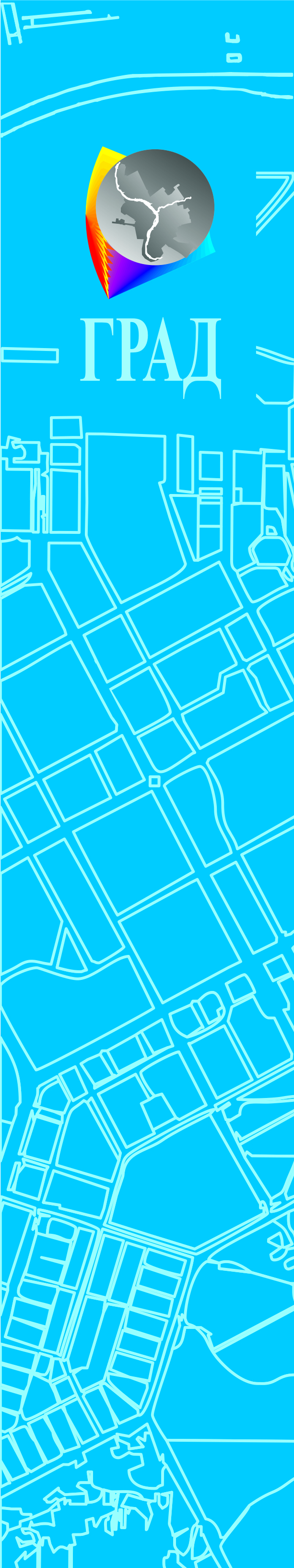 РЕСПУБЛИКА КОМИ МУНИЦИПАЛЬНОЕ ОБРАЗОВАНИЕГОРОДСКОГО ОКРУГА «УХТА»генеральный планМУНИЦИПАЛЬНОГО ОБРАЗОВАНИЯГОРОДСКОГО ОКРУГА «УХТА»РЕСПУБЛИКИ КОМИУтвержден решением Совета МОГО «Ухта» от 04.09.2013 № 226(в редакции от 18.06.2020 № 456)МАТЕРИАЛЫ ПО ОБОСНОВАНИЮгенерального планаТом 2Омск 2013РЕСПУБЛИКА КОМИМУНИЦИПАЛЬНОЕ ОБРАЗОВАНИЕГОРОДСКОГО ОКРУГА «УХТА»генеральный план муниципального образования городского округа «ухта»МАТЕРИАЛЫ ПО ОБОСНОВАНИЮ ГЕНЕРАЛЬНОГО ПЛАНАТом 2Заказчик: Администрация муниципального образования городского округа «Ухта»Муниципальный контракт: №5/12 от 21.02.2012г.Исполнитель: ООО «ИТП «Град»	Шифр проекта: ГП 1485-12	 Генеральный директор	__________________	А.Н. БереговскихПервый заместитель Генерального директора	___________________	М.Н. ДузенкоЗаместитель Генерального директора по правовым вопросам	___________________	Д.В. ШинкевичГлавный архитектор института	___________________	И.Г. СтуканеваОмск  2013Состав авторского коллективаОглавление1 Обоснование выбранного варианта размещения объектов местного значения ГОРОДСКОГО ОКРУГА	81.1 Пространственно-планировочная организация территории городского округа	81.1.1 Современное функциональное использование территории городского округа (современное состояние, анализ реализации действующего генерального плана)	81.1.2 Предложения по функциональному зонированию территории	91.1.3 Система озеленения г. р. з. Ухта	161.1.4 Предложения по размещению объектов местного значения. Планируемые объекты федерального, регионального значения	261.1.5 Предложения по изменению границ населенных пунктов	291.2 Планируемое социально-экономическое развитие	301.2.1 Производственная сфера	301.2.2 Жилищный фонд	321.2.3 Социальное и культурно-бытовое обслуживание населения	421.3 Транспортное обслуживание и улично-дорожная сеть	561.3.1 Внешний транспорт	561.3.2 Улично-дорожная сеть	571.3.3 Объекты транспортного обслуживания	661.4 Инженерно-технические мероприятия по подготовке территорий	691.5 Инженерное оборудование территории	691.5.1 Водоснабжение	691.5.2 Водоотведение	801.5.3 Теплоснабжение	861.5.4 Электроснабжение	981.5.5 Трубопроводный транспорт	1061.5.6 Газоснабжение	1071.5.7 Связь и информатизация	1151.6 Градостроительные ограничения и особые условия использования территорий городского округа	1191.7 Охрана окружающей среды	1331.7.1 Мероприятия по охране атмосферного воздуха	1331.7.2 Мероприятия по охране поверхностных и подземных вод	1331.7.3 Мероприятия по охране почвенного покрова	1341.7.4 Мероприятия по санитарной очистке территории	1351.7.5 Мероприятия по благоустройству и озеленению	1361.8 Перечень основных факторов риска возникновения черезвычайных ситуаций природного и техногенного характера	1371.8.1 Перечень возможных источников чрезвычайных ситуаций природного характера	1381.8.2 Перечень источников чрезвычайных ситуаций техногенного характера	1391.8.3 Перечень возможных источников чрезвычайных ситуаций биолого-социального характера	1441.8.4 Перечень мероприятий по обеспечению пожарной безопасности	1451.9 Земельные участки, исключаемые (включаемые) из (в) границы населенного пункта	1471.9.1 Сведения о земельных участках, включаемых в границы населенных пунктов	1471.9.2 Сведения о земельных участках, исключаемых из границ населенных пунктов	1602 Основные технико-экономические показатели генерального плана муниципального образования городского округа Ухта	1742.1 Муниципальное образование городского округа «Ухта»	1742.2 Город республиканского значения Ухта	1802.3 Поселок городского типа Боровой	1872.4 Поселок городского типа Водный	1912.5 Поселок городского типа Шудаяг	1962.6 Поселок городского типа Ярега	2002.7 Поселок сельского типа Кэмдин	2052.8 Поселок сельского типа Веселый Кут	2092.9 Поселок сельского типа Изъюр	2122.10 Поселок сельского типа Гэрдъель	2152.11 Поселок сельского типа Нижний Доманик	2192.12 Поселок сельского типа Первомайский	2232.13 Поселок сельского типа Седъю	2272.14 Поселок сельского типа Тобысь	2312.15 Село Кедвавом	2352.16 Деревня Гажаяг	2392.17 Деревня Изваиль	2422.18 Деревня Лайково	2452.19 Деревня Поромес	2493 Согласование проекта генерального плана	2544 Приложения	2594.1 Письмо о выдаче исходных данных и требований по разработке документов территориального планирования МОГО «Ухта» от Главного Управления МЧС России по Республике Коми	259Перечень графических материаловОбоснование выбранного варианта размещения объектов местного значения ГОРОДСКОГО ОКРУГАПространственно-планировочная организация территории городского округаМуниципальное образование городской округ Ухта расположено в центральной части Республики Коми, граничит с востока с муниципальным районом Сосногорск, с севера -  с Ижемским муниципальным районом, с юга - с Корткеросским и Усть-Куломским муниципальными районами, с запада - с Княжпогостским муниципальным районом.Территория городского округа имеет вытянутую с северо-запада на юго-восток форму, на территории муниципального образования расположены восемнадцать населенных пунктов, связанных между собой автомобильными дорогами с различным типом покрытия.Город республиканского значения Ухта расположен в восточной части муниципального образования. К югу от Ухты по направлению автомобильной дороги регионального значения "Ухта-Троицко-Печорск" расположены п. с. т. Седъю, п. с. т. Изъюр, п. с. т. Кэмдин, д. Гажаяг, д. Лайково, д. Изваиль. К западу от г. р. з. Ухта по направлению автомобильной дороги регионального значения " Сыктывкар-Ухта-Печора-Усинск-Нарьян-Мар "расположены п. г. т. Шудаяг, п. г. т. Водный, п. с. т. Гэрдъель, п. с. т. Веселый Кут, п. с. т. Нижний Доманик, п. с. т. Первомайский, п. г. т. Ярега. В северной части городского округа на реке Ижма расположены с. Кедвавом и д. Поромес. В западной части мунициального образования вдоль Северной железной дороги находятся п. г. т. Боровой и п. с. т. Тобысь.По территории городского округа протекают реки Ижма и Ухта.Современное функциональное использование территории городского округа (современное состояние, анализ реализации действующего генерального плана)Предыдущие Генеральные планы Ухты были разработаны в 1980 г., (ин-т Ленгипрогор) в 1991 г., (институт Урбанистики, Санкт-Петербург), в 2006 г., (НПФ «ЭНКО», Санкт-Петербург). Расчетным сроком Генерального плана 1991 г. был 2010 г. На практике градостроительное развитие города происходило  в основном в соответствии с Генеральным планом 1991г. в северо-западном направлении, правый берег реки Ухты до настоящего времени не получил значительного развития. Ныне действующий генеральный план города развивает основные идеи документов 1991 и 2006 годов.Основное развитие предполагалось в западной части города, на левом берегу реки Ухты, где предлагалось размещение многоэтажной застройки, также генеральный план предусматривал новую малоэтажную застройку на правом берегу в микрорайонах Нагорный и УРМЗ.В настоящее время город имеет компактную планировочную структуру, представленную в основном среднеэтажной многоквартирной жилой застройкой, расположенной вдоль основных планировочных осей населенного пункта - проспектов Ленина и Космонавтов, по которым также расположены основные общественные центры города. Развитие многоэтажной жилой застройки в настоящее время происходит в соответствии с принятым генеральным планом в основном в  IV микрорайоне -  в юго-западной части города на продолжении проспекта Зерюнова. В восточной части населенного пункта жилые территории имеют вид обособленных образований (микрорайонов): вдоль железной дороги расположены микрорайоны Ветлосян и  Подгорный,  состоящие в основном из мало- и среднеэтажной жилой застройки, а также микрорайоны УРМЗпо улице Нагорная и микрорайон по улицам Березовские, представленные в основном индивидуальной жилой застройкой. Близ восточной границы населенного пункта в непосредственной близости от аэропорта находится микрорайон Дальний, состоящий в основном из малоэтажной жилой застройки и коммунально-складских территорий. Микрорайон Югэр располагается в северной части города и представлен мало- и среднеэтажной жилой застройкой.В городском округе ведется активная добыча и переработка нефти, с чем связано большое количество сопутствующей инфраструктуры. К северу от Ухты расположены территории нефтеперекачивающей и компрессорной станций, территории нефтяных скважин и трубопроводного транспорта.Предложения по функциональному зонированию территорииГород республиканского значения УхтаОсновная часть существующей многоквартирной застройки центральной части города предлагается к сохранению и реконструкции путем сноса ветхих и строительства новых благоустроенных домов.Развитие города предлагается в основном в юго-западном направлении на свободных от застройки территориях: на продолжении проспекта Зерюнова, вдоль Набережной Газовиков и юго-западнее улицы Первомайской. Основными типами предлагаемой жилой застройки являются многоэтажная и малоэтажная жилая застройка. Малоэтажную жилую застройку предложено развивать преимущественно на свободных территориях в юго-западной части города. Микрорайон индивидуальной застройки в соответствии с разработанным проектом планировки предложен в юго-западной части города, примыкающей к п. Шудаяг. Также для освоения под индивидуальную жилую застройку предусмотрены территории по улице Ветлосяновская и Нагорная. Кварталы многоэтажной жилой застройки предложены западнее IV микрорайона и в северной части Набережной Газовиков. Развитие индивидуальной жилой застройки также предусмотрено по улице Снежная.Общественно-деловые зоны предлагается развивать в основном в центральной части населенного пункта. Вдоль магистральных улиц предлагается создание общественно-жилой зоны, в которой наряду с жилой застройкой могут размещаться общественно-деловые, торговые и культурные учреждения. Территорию действующего автовокзала предлагается реконструировать с изменением функции на общественно-деловую. Территорию, которую в настоящее время занимает Ухтинский механический завод, также предлагается отвести под общественно-деловую застройку. Проектный автовокзал размещается на въезде в город с западной стороны, на пересечении Набережной Газовиков и улицы Куратова. Общественно-деловые зоны предлагается разместить по улице Куратова. Развитие общественно-деловой зоны предлагается по набережной Газовиков, на продолжении улицы Первомайская. Важной задачей генерального плана является выделение системы общественных подцентров, позволяющих формировать единую систему точек притяжения деловой и коммерческой активности. Наряду с общественно-жилыми зонами, зоны общественно деловой застройки сосредоточены в основном по крупным магистральным улицам города: проспектам Ленина и Космонавтов, улицам Дзержинского, Первомайская; крупный общественный центр сформировался в исторической части города по улицам Пушкина и Октябрьская. В целях обеспечения населения социально значимыми объектами общественно-деловые зоны формируются и в районах города, отдаленных от центра: УРМЗ (по улицам Школьная и Чернова), в микрорайоне Ветлосян (по ул. Клубная и Кирпичная), в микрорайоне Подгорный (по ул. Кольцевая), в п. Дальний (по ул. Тихоновича).Генеральным планом предлагается ввести в состав функциональных зон многофункциональную зону преимущественно делового и коммерческого назначения с возможностью размещения в ней промышленных и коммунально-складских объектов. Указанные зоны размещены в северной части города по улице Железнодорожная и вдоль Сосногороского шоссе.Проектные решения в части производственных и коммунально-складских территорий  заключаются в размещении в южной части населенного пункта при железной дороге логистического комплекса с выходом на южный объезд города.Важное значение имеет организация рекреационных зон. Генеральным планом предлагается размещение городского пляжа южнее улицы Губкина, озеленение общественных территорий и магистральных улиц, благоустройство прибрежных территорий р. Чибью и р. Ухта в районе исторического центра. Также предлагается создание парковой зоны в юго-западной части города.Поселок городского типа БоровойПредложенное проектное решение поселка Боровой в своей основе  сохраняет сложившуюся планировочную структуру населенного пункта с четко сформированными планировочными элементами. Жилая застройка в поселке Боровой представлена в основном кварталами малоэтажной застройки. Индивидуальная жилая застройка расположена на северо-западе поселка. Проектом предусматривается упорядочение и уплотнение жилой застройки за счет сноса ветхих и аварийных многоквартирных жилых домов и стротельства нового жилья.Основное развитие зон общественно-делового назначения предполагается в северо-восточной части по улицам Советская и Лесная, а также вдоль улицы Рабочая и улицы Мира.В восточной части поселка располагаются производственные и коммунально-складские зоны, на которых предлагается к реконструкции территория Боровского лесопромхоза. Также предлагается реконструировать СТО и разместить АЗС. На территории поселка Боровой  запланировано благоустройство общественного центра и создание сквера по улице Школьная, южнее проектируемой церкви.Поселок городского типа ВодныйОсновной композиционной осью населенного пункта  является улица Ленина, проходящая с севера на юг. Предложенное проектное решение поселка Водный в своей основе  сохраняет сложившуюся планировочную структуру, предусмотрено ее упорядочение. Природным структурным элементом является река Ухта, с трех сторон огибающая поселок. Основной массив жилья составляют кварталы среднеэтажной и малоэтажной жилой застройки, расположенные вдоль улицы Ленина. Сохраняемые кварталы индивидуальной застройки расположены в районе пересечения улиц Дорожная и Октябрьская, в северной части населенного пункта, а также в районе пересечения улиц Ленина и Компрессорная. Проектом предложено упорядочение и уплотнение существующей жилой застройки. Предлагается развитие квартала среднеэтажной застройки  на север от улицы Торопова, развитие индивидуальной застройки предлагается в юго-западной части населенного пункта. Основные общественно-деловые зоны сосредоточены в районе улиц Ленина, Окрябрьская и Ухтинская. Развитие общественно-деловой застройки предлагается в озелененном квартале со стороны улицы Ленина и улицы Октябрьская.На территории поселка Водный не запланировано размещение новых производственных и коммунально-складских объектов. На территории населенного пункта  запланировано благоустройство общественного центра и благоустройство  прибрежной территории реки Ухта. Поселок городского типа ШудаягОсновной композиционной осью поселка Шудаяг  является улица Шахтинская, проходящая с севера на юг. Природным структурным элементом является река Ухта, огибающая населенный пункт и ограничивающая его в западном, южном и восточном   направлениях. Предложенное проектное решение в своей основе  сохраняет существующую ранее планировочную структуру,  предусмотрено ее упорядочение.Жилая территория поселка Шудаяг на данный момент представлена многоквартирными и индивидуальными жилыми домами. Развитие жилых зон планируется в районе сложившихся участков жилой застройки, а также на прилегающих к ним территориях. Вдоль проезда Кольцевого предусматривается снос ветхой и аварийной многоквартирной застройки и строительства новых индивидуальных жилых домов. Проектом предлагается строительство новых кварталов индивидуальной жилой застройки на свободных территориях в северной части населенного пункта. В поселке Шудаяг развитие общественно-деловых зон предусматривается по улице Тимирязева, в районе существующей школы, вдоль улицы Павлова и в северной части новых кварталов индивидуальной жилой застройки.Генеральным планом запланирована структурная реорганизация существующих производственных и коммунально-складских территорий, обеспечивающая соблюдение нормативных размеров санитарно-защитных зон от расположенных на них объектов. В восточной части поселка, вблизи существующих гаражей, размещена производственная территория. Находящаяся в северо-восточной части недействующая территория  птицефермы и ООО "Племхоз Ухта-97" ликвидируется, а севернее размещается проектируемая территория коровника. В северной части поселка предлагается к закрытию существующее кладбище.Зоны транспортной инфраструктуры представлены проектируемыми СТО и гаражами в северной части населенного пункта, гаражными комплексами в центральной и южной  части поселка. Важное значение имеет организация рекреационных зон. На территории населенного пункта  запланировано благоустройство общественного центра и благоустройство  прибрежной территории реки Ухта, также запланировано размещение сквера в центральной части возле проектируемого дома культуры и сквера на юге поселка, вблизи среднеэтажной жилой застройки. Запланировано санитарно-защитное озеленение коммунально-складской зоны.Поселок городского типа ЯрегаПредложенное проектное решение поселка Ярега в своей основе  сохраняет сложившуюся планировочную структуру населенного пункта. Проектом предлагается продолжить формирование четкой структуры планировочных элементов, что позволит упорядочить существующую и проектируемую застройку на заданной территории.Жилые территории располагаются в северо-восточной части поселка преимущественно в виде кварталов малоэтажной и среднеэтажной застройки. Квартал индивидуальной застройки расположен в восточной части улицы Октябрьская. Проектом предлагается уплотнение существующей среднеэтажной и малоэтажной застройки за счет сноса ветхого и аварийного жилья и строительства новых многоквартирных домов. Предлагается уменьшение кварталов малоэтажной застройки в границах улиц Шахтинская, Октябрьская и Первомайская со стороны улицы Шахтинская на западе и на юге в связи с санитарно-защитными зонами от территории фермы и производственной территории. Существующую индивидуальную застройку по улице Дальняя предлагается ликвидировать, новые кварталы индивидуальной жилой застройки предлагается разместить в северной части поселка.Общественно-деловые зоны размещены в жилых кварталах и вдоль южной стороны улицы Октябрьская. Развитие общественных зон предлагается в северо-западной части жилой застройки и на пересечении улиц Октябрьская и Мира. Генеральным планом запланирована структурная реорганизация существующих производственных и коммунально-складских территорий, обеспечивающая соблюдение нормативных размеров санитарно-защитных зон от расположенных на них объектов. Проектируемая зона транспортной инфраструктуры под  гаражи размещена в северной части улицы Строителей.На территории поселка Ярега предусматривается благоустройство общественного центра и размещение сквера рядом с санаторием по улице Нефтяников.Поселок сельского типа КэмдинПредложенное проектное решение сохраняет существующую ранее планировочную структуру,  предусмотрено ее упорядочение. Природным структурным элементом является река Лёккем, протекающая через поселок и вдоль его северной границы, и отделяющая жилую застройку поселка от производственных территорий. Река Ижма протекает в северо-восточной части. Жилые территории расположены в юго-западной части населенного пункта и представляют собой кварталы малоэтажной и индивидуальной жилой застройки. Развитие предлагается в южной части поселка в виде двух новых кварталов индивидуальной жилой застройки. Развитие  общественно-деловых зон предложено в западной части вдоль центральной улицы, а также в юго-восточной части поселка.На противоположном берегу реки Лёккем сохраняются производственные территории пилорамы. Проектируемые зоны инженерной инфраструктуры размещены вблизи жилья в западной части поселка. За границами поселка в западной части размещена зона транспортной инфраструктуры под проектируемые объектов транспорта.На территории поселка предусматривается благоустройство общественного центра и  благоустройство  прибрежной территории реки Лёккем.Поселок сельского типа Веселый КутПредложенное проектное решение поселка Веселый Кут в своей основе  сохраняет сложившуюся планировочную структуру. Проектом предлагается продолжить формирование четкой структуры планировочных элементов, что позволит упорядочить существующую и проектируемую застройку на заданной территории. Природным структурным элементом является река Ухта, ограничивающая развитие поселка в южном направлении. Основная часть жилых территорий поселка Веселый Кут расположена в юго-западной части и представлена индивидуальными жилыми домами, также сохраняются индивидуальные жилые дома на противоположном берегу реки. Проектом предложено упорядочение и уплотнение существующей жилой застройки, четкое выделение улично-дорожной сети. Развитие жилых зон планируется в районе сложившихся участков жилой застройки, а так же в восточном направлении.Общественно-деловые зоны размещены в центре поселка, рядом с ними размещена зона под проектируемые объекты водоснабжения, в северно-восточной части размещена зона под проектируемые канализационные очистные сооружения.На территории населенного пункта  запланировано благоустройство общественного центра и благоустройство  прибрежной территории реки Ухта. Поселок сельского типа ИзъюрПредложенное проектное решение в своей основе сохраняет существующую ранее планировочную структуру,  предусмотрено ее уплотнение и упорядочивание. Природным структурным элементом является река Седью, огибающая  поселок и ограничивающая его развитие в северном и восточном направлении. Проектом предлагается сохранение существующей индивидуальной застройки и развитие новых жилых кварталов за счет пустующих природных территорий в центре поселка вдоль улицы Сезонная, и застройки сезонного проживания в западной и восточной части населенного пункта.  Предлагается размещение индивидуальной застройки вдоль берега реки Седью в восточной и северной части поселка. Застройка сезонного проживания сохраняется на северо-востоке и в западной части вдоль улицы Рабочая. Развитие общественно-деловой застройки предлагается на пересечении улиц Рабочая и Сезонная. На территории поселка Изъюр не запланировано размещение производственных и коммунально-складских объектов. На территории поселка предусматривается благоустройство общественного центра, а также  благоустройство  и укрепление прибрежной территории реки Седью.Поселок сельского типа ГердъельОсновной композиционной осью населенного пункта  является улица Центральная, проходящая с севера-запада на юго-восток. Предложенное проектное решение поселка Гердъель в своей основе  сохраняет сложившуюся планировочную структуру, предусмотрено ее упорядочение. Природным структурным элементом является река Ухта, ограничивающая развитие поселка в южном направлении. Региональная автомобильная дорога делит населенный пункт на две части. В юго-восточной части расположены кварталы малоэтажной и индивидуальной жилой застройки, проектом предлагается развитие квартала малоэтажной и индивидуальной застройки восточнее улицы Центральная. Развитие общественной застройки предложено вдоль улицы Центральная. В восточной части находится территория действующей фермы и территория под размещение объектов инженерной инфраструктуры.В северно-западной части поселка расположена территория действующей пилорамы.На территории населенного пункта  запланировано благоустройство общественного центра и благоустройство  прибрежной территории реки Ухта. Поселок сельского типа Нижний ДоманикВ поселке Нижний Доманик предлагается ликвидация жилых зон. Территория действующей колонии остается без изменений.  В западной части поселка предлагаются к размещению территории горно-химического комплекса по добыче и переработке руды. Также предлагается ликвидировать территорию полигона твердых бытовых отходов на северо-востоке поселка.Поселок сельского типа ПервомайскийПредложенное проектное решение поселка Первомайский в своей основе  сохраняет сложившуюся планировочную структуру. Предусматривается развитие зоны добычи полезных ископаемых в северном и южном направлениях.Поселок сельского типа СедъюПредложенное проектное решение поселка Седъю в своей основе  сохраняет сложившуюся планировочную структуру. Проектом предлагается продолжить формирование четкой структуры планировочных элементов, что позволит упорядочить существующую и проектируемую застройку на заданной территории. Природным структурным элементом является река Седью, ограничивающая развитие поселка в северо-восточном направлении. По территории поселка вдоль северо-западной границы протекает река Ниаёль. Жилые территории располагаются в центральной части поселка. В Седъю предлагается сохранение существующей малоэтажной и индивидуальной жилой застройки и развитие индивидуального жилищного строительства. Новые жилые кварталы размещены с юго-восточной и юго-западной стороны от улицы Центральная. Развитие  индивидуальной жилой застройки предлагается также в восточной части поселка.Развитие зон общественно-делового назначения предлагается в районе новых жилых кварталов на юго-востоке от улицы Центральная. Важное значение имеет организация рекреационных зон. На территории населенного пункта  запланировано благоустройство общественного центра и благоустройство  прибрежной территории реки, также запланировано размещение базы отдыха в северо-восточной части поселка на берегу реки Седъю. Поселок сельского типа ТобысьПредложенное проектное решение сохраняет существующую ранее планировочную структуру,  предусмотрено ее упорядочение. Природным структурным элементом является река Тобысь, огибающая поселок с северной, западной и южной стороны и река Нижний Сывъёль, протекающая вдоль южной границы поселка. Планировочная структура формируется жилой застройкой. Жилая застройка в поселке Тобысь представлена в основном многоквартирными домами. К югу от железной дороги расположена застройка сезонного проживания и индивидуальный жилой дом. Общественно-деловые зоны размещены между улицами Зеленая и Школьная. На востоке населенного пункта предлагается разместить зону объектов сельскохозяйственного назначения. На территории населенного пункта  запланировано благоустройство общественного центра и благоустройство  прибрежной территории рек Тобысь  и Нижний Сывъёль.Село КедвавомПредложенное проектное решение в своей основе сохраняет существующую ранее планировочную структуру,  предусмотрено ее уплотнение и упорядочивание. Природным структурным элементом является река Ижма, ограничивающая развитие села в юго-восточном направлении. Проектом предлагается сохранение существующей индивидуальной и малоэтажной жилой застройки. Развитие индивидуальной застройки предлагается в северной части села вдоль улицы Молодежная, и в западном направлении вдоль улицы Стефановича. Запланировано увеличение территории общественно-деловой застройки севернее действующей общеобразовательной школы №32 по улице Школьная. Также предлагается разместить территорию под метеорологическую станцию в северной части села.В восточной части размещена коммунально-складская территория и зона под проектируемые водопроводные очистные сооружения. На территории села предусматривается благоустройство общественного центра, а также  благоустройство  прибрежной территории реки Ижма.Деревня ГажаягНаселенный пункт имеет линейную структуру, обусловленную непосредственной близостью реки Ижма, ограничивающей деревню с юго-восточной стороны. Предложенное проектное решение сохраняет существующую ранее планировочную структуру,  предусмотрено ее упорядочивание. С юго-западной стороны деревню ограничивает железная дорога. Основную территорию деревни занимают зоны индивидуальной жилой застройки. На юго-востоке жилая застройка вплотную подходит к реке. Предлагается ликвидировать жилые зоны, находящиеся в санитарно-защитной зоне от железной дороги. Развитие жилой застройки в деревне не предлагается.Общественный центр деревни находиться в юго-западной части, проектом предложено его развитие.На территории деревни предусматривается благоустройство общественного центра, а также  благоустройство  и укрепление прибрежной территории реки Ижма.Деревня ИзваильПредложенное проектное решение сохраняет существующую ранее планировочную структуру,  предусмотрено ее упорядочивание. Природным структурным элементом является река Ижма, ограничивающая деревню с западной и южной стороны. Основную территорию деревни занимают зоны индивидуальной жилой застройки. С  южной и западной стороны застройка выходит к реке. Предлагается развитие жилья в юго-восточном направлении в виде квартала индивидуальной жилой застройки.Развитие общественно-деловых зон предусмотрено на главной улице в центральной части деревни, а также в районе гидрологического поста.На территории деревни предусматривается благоустройство общественного центра, а также  благоустройство  и укрепление прибрежной территории реки Ижма.Деревня ЛайковоПредложенное проектное решение сохраняет существующую ранее планировочную структуру,  предусмотрено ее упорядочивание и уплотнение. Природным структурным элементом является река Ижма, ограничивающая деревню с восточной стороны. Основной застройкой на территории деревни являются кварталы индивидуальной и малоэтажной жилой застройки. На северо-востоке индивидуальная застройка выходит к реке. В южной части деревни напротив малоэтажной застройки размещена зона транспортной инфраструктуры под индивидуальные гаражи.Развитие зон общественно-делового назначения, производственных и коммунально-складских зон в деревни не предлагается. Предлагается увеличить зону инженерной инфраструктуры в центральной части населенного пункта.На территории деревни предусматривается благоустройство общественного центра, а также  благоустройство  и укрепление прибрежной территории реки Ижма.Деревня ПоромесНаселенный пункт имеет линейную структуру, обусловленную непосредственной близостью реки Ижма, ограничивающей развитие деревни в северо-восточном направлении. Предложенное проектное решение в своей основе сохраняет существующую ранее планировочную структуру. Планировочная структура формируется жилой застройкой. Жилая застройка в деревне Поромес представлена индивидуальными домами. Проектом предложено упорядочение и уплотнение существующей жилой застройки, а так же развитие в северном направлении.Развитие общественно-деловых зон предлагается в центральной части деревни. На юге размещены территории под производство и гаражи. На территории деревни предусматривается благоустройство общественного центра, а также  благоустройство и укрепление  прибрежной территории реки Ижма.Система озеленения г. р. з. УхтаАнализ функционирования сети объектов озелененияCкверы и парки в основном расположены в центральной части города и на территориях исторической застройки, в периферийных районах имеются дисперсно расположенные объекты озеленения, а зачастую  многие жилые районы  просто не имеют организованных озелененных территорий общего пользования, хотя ландшафтные возможности города позволяют организовать единую систему озеленения. В отдельных планировочных районах имеется острый дефицит зеленых насаждений.На территории города округа имеются большие массивы лесов и памятников природы. Лесные массивы расположены в основном в юго-западной части территории населенного пункта.Ценность для системы озеленения города представляет особо охраняемая природная территория «Озеро Пионерское».В настоящее время уровень озелененных территорий общего пользования городского округа составляет 5,1 м2 на человека, что не соответствует нормативному общегородскому показателю местных нормативов градостроительного проектирования города Ухты.Можно сформулировать следующие основные проблемы в данной сфере, которые необходимо решать в ходе реализации программных мероприятий:  Озеленение дворовых территорий находится на низком уровне.Сложность представляет решение проблем экологической безопасности, отсутствие системы зеленого каркаса городского округа, остро ощущается недостаток зелёных насаждений общего пользования. При большой площади территорий с рекреационным потенциалом в границах населенного пункта, зеленых насаждений общего пользования недостаточно, удобных для посещения горожанами парков, садов, скверов недостаточно.Для обеспечения требуемых гигиенических норм содержания в приземном слое атмосферы загрязняющих веществ, уменьшения отрицательного влияния предприятий на население согласно СанПиН 2.2.1/2.1.1.1200-03 «Санитарно-защитные зоны и санитарная классификация предприятий, сооружений и иных объектов» требуется от предприятий, являющихся источником негативного воздействия, устанавливать санитарно-защитную зону (СЗЗ), которая должна отделять предприятие от жилой застройки. Санитарно-защитная зона не может рассматриваться как резервная территория предприятия или как перспектива для развития селитебной зоны.Стратегические направления развития объектов озелененияСтратегической задачей социально-экономического развития городского округа в сфере охраны окружающей среды является совершенствование экологической обстановки и экологической безопасности в городе Ухте.Мероприятия по совершенствованию экологической обстановки и экологической безопасности в городе:пропаганда мероприятий по защите окружающей среды среди населения через средства массовой информации, распространение социальной рекламы;охрана и защита зеленых насаждений города, воспроизводство зеленых насаждений;выполнение работ по комплексному исследованию водных объектов;организация расчистки водоемов, проведения берегоукрепительных работ;развитие системы водоотведения ливневых (дождевых) сточных вод;рекультивация нарушенных земель;создание системы утилизации снега.Благоустройство и озеленение территории города создание сквера в микрорайоне в границах улиц Куратова – Проспект Ленина – Интернациональная;создание сквера у проектного спорткомплекса по ул. Первомайская;создание городского пляжа на правом берегу р. Ухта;создание парковой зоны в южной части города на левом берегу р. Ухта;создание сквера по ул. Подгорнаясоздание сквера на ст. Ветлосян;создание сквера на «Земляничной горе»;благоустройство лесного массива по ул. Куратова;создание сквера на пересечении улиц Куратова и Западная;благоустройство территории склона по ул. Интернациональная;создание сквера на пересечении улицы Интернациональная и Проспекта Ленина;создание сквера по ул. Береговая;благоустройство территории лесного массива по ул. Первомайская;создание сквера по ул. Октябрьская;создание парковой зоны у Бассейна «Юность»;создание сквера на пересечении Проспекта Космонавтов и улицы Сенюкова;оборудование набережной вдоль реки Чибьюсохранение и благоустройство природных территорий в юго-западной части города, создание парковой зоны;создание бульвара вдоль улицы в проектируемой застройке на юго-западе населенного пункта;реконструкция улично-дорожной сети с организацией озеленения на всей территории города;комплексное озеленение территории города, озеленение улиц города;строительство мусороперерабатывающего комплекса;создание парка по Набережной ГазовиковПредложения по размещению объектов озелененияРекреационные зоныДля высокого качества жизни населения город должен иметь в достаточном количестве природные и рекреационные территории. Город Ухта обладает прекрасными природными ландшафтами в разных частях города. В южной и западной частях города расположены обширные лесные массивы, открытые пространства прибрежных территорий реки Ухты, в северной части населенного пункта преобладают территории сельскохозяйственного назначения.Одной из градостроительных задач является пространственно-композиционное раскрытие проектной застройки в юго-западной части города на доминирующий элемент – набережная реки Ухты, органичное взаимодействие сохраняемых лесных массивов и рекультивируемых участков поймы с застроенными территориями.Необходимо последовательно формировать на прибрежных территориях  полноценные рекреационные зоны, формирующие одновременно пространство для отдыха и спорта в непосредственной близости от городской застройки.Также важной частью создания зеленого каркаса города является размещение рекреационных функций в его центре – создание системы парков различной направленности, где наряду с природным прогулочным парком появятся небольшие скверы, расположенные в зоне пешеходной доступности для жителей.Рекреационные зоны – озеленённые территории в пределах городского округа, предназначенные для организации отдыха населения, туризма, физкультурно-оздоровительной и спортивной деятельности граждан в зеленом окружении и создания благоприятной среды в застройке города с включением объектов, допустимых в соответствии с действующим законодательством. В составе рекреационных зон выделены зоны объектов отдыха и туризма, зоны зеленых насаждений общего пользования.Одним из факторов, способствующих решению проблем озеленения является наличие естественных лесных  массивов в юго-западной части города и на правом берегу реки Ухта в районе УРМЗ, уровень благоустройства которых достаточно повысить до создания дорожно - тропиночной сети и освещенных лыжных трасс. Благоустройство и озеленение прибрежной территории рек Ухта и Чибью, создание набережной в пределах селитебной территории - основополагающий фактор создания единой структуры озеленения города. Система акваторий городского округа - это тот каркас, который позволит создать систему озеленения города Ухты в целом и служить основой для локальных рекреационных зон. Основа каркаса - река Ухта, река Чибью, озеро Пионерское. Важным элементом озеленения территории городя является стихийная зона отдыха, сложившаяся в юго-западной части населенного пункта. Данную территорию предлагается сохранить и благоустроить как единственный крупный лесной массив, находящийся в шаговой доступности для жителей города.Прибрежная территория реки Чибью в настоящее время не благоустроена и выключена из общей системы озеленения города, повседневно используемой жителями. Через р. Чибью устроен пешеходный мост, по которому проходит ежедневный пеший маршрут достаточно большого количества людей, идущих с территории IV микрорайона в центральную часть города или обратно. Благоустройство набережной, создание тропиночной сети позволило бы активнее использовать данный элемент природного каркаса города, послужило бы местом отдыха горожан в летний период.В отношении существующих объектов следует предусмотреть мероприятия по сохранению, развитию и благоустройству всех существующих скверов, парков в районах сложившейся застройки, а также обязательное включение проектируемых зелёных насаждений в градостроительный каркас реконструируемой застройки.Для каждого типа функциональных зон рекреационного назначения генеральным планом предложены конкретные мероприятия.Зона озелененных территорий общего пользованияК зоне озелененных территорий общего пользования относятся площади, парки, скверы, бульвары, набережные. По проспекту Космонавтов предлагается реконструкция озеленения и создание прогулочной зоны. Предлагается благоустройство сквера по улице Октябрьская, создание сквера напротив существующего автовокзала, создание скверов по улице Севастопольской, благоустройство территорий лесного массива в юго-западной части города.Зона акваторий Зона акваторий устанавливается в целях отображения водного пространства в пределах естественных, искусственных или условных границ, в пределах которых устанавливается особый режим использования соответствующей территории. Зона акваторий, являющаяся каркасом системы озеленения, территориально изменяется незначительно. Предлагаются мероприятия по организации набережной р. Чибью в пределах селитебной территории, благоустройство прибрежных территорий реки Ухта на левом берегу, устройство городского пляжа на правом берегу.Зоны природного ландшафтаЗоны природного ландшафта - участки земли, водной поверхности, на которых расположены природные комплексы и объекты, сохранившие свои естественные свойства и по различным причинам не входящие в зоны рекреационного назначения и не вовлеченные в градостроительную деятельность. Основными функциями этой зоны являются природоохранная, средообразующая, санитарно-гигиеническая, эстетическая функция. Территории, покрытые лесом и кустарникомТерритории, покрытые лесом и кустарником - это природные территории в основном в южной и западной частях города. Такие территории предлагается максимально сохранить при возможной застройке микрорайона «Крохаль», также полностью оградить от антропогенного воздействия прилегающие территории озера Пионерское, являющегося ценным элементом системы природных объектов города.Зона защитного озеленения и коммуникационных коридоровОзеленение территорий санитарно-защитных зон объектов, оказывающих негативное воздействие на окружающую среду и территорий охранных зон, отнесено к зоне защитного озеленения и коммуникационных коридоров. Ввиду необходимости создания достаточно больших буферных зон между промышленными предприятиями северо-восточного промышленного узла (в частности, нефтезавода) и остальной застройкой с обеспечением нормативной площади озеленения санитарно - защитных зон, а также формирование территорий под коммуникационные коридоры магистральных инженерных сетей, сформированы зоны защитного озеленения и коммуникационных коридоров. В основном такие зоны организованы в районе улицы Строительная, на территориях близ железнодорожного вокзала, прилегающих к складам и железнодорожным путям, в районе улиц Дежнева и Ручейная.Укрупненный расчет озелененных территорий общего пользованияСогласно МНГП МО ГО «Ухта» суммарная площадь объектов озеленения общего пользования (парков, лесопарков, садов, скверов, бульваров и др.) должна быть не менее 21 кв.м/чел., с учетом дополнительного отнесения к озелененным территориям общего пользования 5 кв.м/чел., при переводе части городских лесов в лесопарки.
В результате проектных решений на территории г.Ухты площадь объектов озеленения общего пользования составляет 33 кв.м/чел.Система зеленых насажденийОсновные положения формирования системы озеленения.На формирование системы городских зеленых насаждений оказывает влияние соотношение застроенных и открытых городских территорий, удельный вес существующих насаждений, их качество и место в планировочной структуре города. Величина и дробность отдельных озелененных участков определяют их функцию и роль в системе озеленения.Основные принципы формирования системы озеленения определены следующими положениями:сохранение использования системой озеленения существующих особенностей ландшафта города; четкое функциональное зонирование территории с определением границ различных планировочных элементов, это позволит упорядочить использование территорий;взаимосвязь между внешними и внутренними зелеными массивами осуществлять с помощью бульваров, набережных, прогулочных пешеходных аллей, зеленых полос вдоль магистралей, специальных защитных полос;формировать систему с учетом направлений  благоприятных ветров и течения рек;использовать принцип чередования преобразованных и естественных участков, чтобы обеспечить наиболее устойчивый к разрушениям ландшафт;не предусматривать на территории парков размещение зданий, сооружений и коммуникаций, не связанных с обслуживанием посетителей;формировать систему озеленения в увязке со смежными рекреационно-туристскими и культурно - досуговыми направлениями развития города.Ландшафтное зонирование территории.Существует две ландшафтные группы, рассматриваемые в территориальном аспекте: группа природных ландшафтов и группа антропогенных ландшафтов. Природный ландшафт - это ландшафт, сформировавшийся и существующий под влиянием исключительно природных факторов, практически не испытывающий влияния деятельности человека, тогда как антропогенный ландшафт - ландшафт, формирование и свойства которого обусловлены деятельностью человека. Озеленение различных функциональных зон города - жилых, общественных, производственных, рекреационных, в зависимости их расположения по отношению к историческому центру, срединной зоне и периферии города имеют свою специфику.Для территорий сохраняемой сложившейся жилой застройки, районов сохраняемой производственной и общественной застройки рекомендуется сохранение и благоустройство существующих территорий природного комплекса, а также формирование нового озеленения в пределах резервных территорий природного комплекса.Для реорганизуемых территорий, где намечено новое строительство или реконструкции территорий жилого, общественного и производственного назначения, при разработке документации территориального планирования следует предусматривать создание озелененных территорий рекреационного назначения в районах с дефицитом рекреационных  ресурсов, не имеющих резервных территорий природного комплекса.Перечень объектов озеленения и благоустройства:объекты озеленения общего пользования на существующих территориях природного комплекса;объекты озеленения общего пользования на резервных  территориях природного комплекса;территории объектов природного комплекса города, требующих разработки проектов планировки;территории объектов природного комплекса города, включаемых в границы разработки документов по планировке жилых и производственных территорий, подлежащих реорганизации;производственные территории, требующие формирования озелененных территорий и т.д.В городе выделены следующие ландшафтные зоны:Природный ландшафт:ненарушенный природный ландшафт;ненарушенный природный ландшафт(лес);Озеленение территорий общего пользованияпарки, скверы, бульвары.Озеленение территорий ограниченного пользования :озеленение территории общественных учреждений,озеленение территории детских и учебных учреждений, озеленение территорий лечебных учрежденийозеленение территорий спортивных комплексов,озеленение промышленных и коммунально-складских территорий;Озеленение территорий специального назначенияозеленение УДС, озеленение СЗЗ,озеленение кладбищ, территории объектов складирования и захоронения отходовОзеленение жилых микрорайоновозеленение дворовых пространств,озеленение приусадебных участков,садово-огородные территории .Кроме того, выделены территории сельскохозяйственных угодий.Озеленение территорий общего пользования.Основное внимание необходимо уделять озеленению территорий общего пользования. Территории общего пользования рекреационного назначения обеспечивают социально гарантированный минимум условий отдыха населения, а также возможность  выбора специализированных видов досуга (спортивные парки, ПКиО и т.д.); природные территории поддерживают устойчивое экологическое развитие города; памятники природы имеют культурно-просветительскую роль и расширяют возможности развития туризма. В районах, где на перспективу сохраняется дефицит рекреационных территорий, рекомендуются мероприятия, компенсирующие отсутствие озелененных мест отдыха: повышенное качество благоустройства и озеленения дворовых территорий. В районах, где достигнут  социально гарантированный минимум, и есть возможности для дальнейшего развития рекреации, рекомендуется создание и развитие специализированных парков и различных видов отдыха. Озеленение территорий детских и учебных учрежденийТерритории объектов детского дошкольного и школьного образования располагаются в непосредственной близости к жилой застройке, в границах жилых микрорайонов. Для защиты участка от ветра, шума, пыли по периметру создают живую изгородь из рядовых посадок деревьев и кустарников. Деревья служат так же затеняющей функции и ограждающей. Обязательно следует использовать при озеленении таких территорий деревья хвойных пород, так как именно им зимой отводится основная роль в оформлении. Полностью исключаются из озеленения растения с колючками, шипами и несъедобными плодами. Растения не должны содержать в корнях, стеблях, листьях. цветках и плодах ядовитых веществ; выделять в воздух чрезмерное количество фитонцидов; эфирных масел вызывающих аллергию, отравление.Площадь озеленения должна занимать не менее 40% территории всего участка. Согласно зонированию выполняется и озеленение, зоны имеют примерное соотношение: входная зона и учебная - 50%; спортивная, игровая - 35% (при размере пришкольного участка 1га под зону спортивного назначения выделяется 3400кв.м.); хозяйственная, проезды –15%. Каждая зона  одна от другой отделяется полосой посадок деревьев и кустарников шириной 3-5м. На пришкольном участке  площадью 1га рекомендуется высаживать100-120 деревьев, 1200-1500 кустарников.Озеленение территорий лечебных учрежденийВсе учреждения здравоохранения относятся к двум типам: учреждения основных видов медицинской помощи (городские, районные больницы, поликлиники, родильные дома) и учреждения специализированных видов стационарной и поликлинической помощи. Зеленые насаждения играют особую роль на таких территориях. Используя различные свойства растений, создаются наиболее благоприятные условия для лечебных процедур, прогулок, улучшения микроклимата и состава воздуха. Подбирая разнообразные по форме и цвету растения создаются живописные композиции, благотворно влияющие на самочувствие больных. Зеленые насаждения на территории больниц должны занимать не менее 60 % отведенной площади.Озеленение территорий спортивных комплексовВ городе большое значение уделяется развитию спорта и строительству новых спортивных объектов, предназначенных как для проведения соревнований по различным видам спорта, учебно-тренировочных занятий, а так же  для активного отдыха и общефизической подготовки. Все спортивные объекты, сооружения могут быть общего и ограниченного использования. Сеть спортивных сооружений очень обширна и  может быть дифференцирована на сооружения повседневного, периодического и эпизодического использования.В жилых микрорайонах размещаются физкультурные и спортивные сооружения для массовых занятий играми и спортом населения всех возрастов. Как правило для удобства жителей микрорайонов целесообразно размещать игровые и спортивные площадки совместно или смежно со школьной спортивной зоной, что обусловлено близким по составу набором сооружений.Озеленение территорий спортивных сооружений весьма разнообразно. Применение, использование тех или иных видов растений обусловлено особенностями ландшафта, общего архитектурного замысла. Приблизительный баланс территории спорткомплекса: спортивные сооружения объемные – 10 – 20%, плоскостные – 15 – 25%; проезды, пешеходные дороги, площадки – 10 15%; хозяйственная зона -2-5%; зеленые насаждения -40-60%, причем зеленые насаждения входят в каждую из групп спортсооружений. Значительная роль в озеленении спортивных комплексов принадлежит газонам. Травяной покров способен задерживать пыль и уменьшать уровень шума, улучшает микроклимат на территории спортсооружения. Газонами может быть занято до 90% участка.Озеленение промышленных и коммунально-складских территорийОзеленение территорий промышленных предприятий, в том числе устройство санитарно-защитных посадок между отдельными производственными объектами и деревьями, осуществляется с учетом требований, установленных СНиП II-89-80. При этом не допускается применение хвойных и других легковоспламеняющихся пород деревьев и кустарников.Озеленение территорий специального назначенияОзеленение УДС и улиц.Зеленые насаждения улиц играют важную роль в оформлении города, создании комфортной среды, масштабной человеку, но прежде всего – это защитные функции. Находясь между транспортом и пешеходом, они должны обеспечивать безопасность, защиту от шума, газа, пыли.На выбор типа озеленения влияют интенсивность потока транспорта и его виды, интенсивность пешеходного движения, ширина улицы и ее ориентация, назначение расположенных на ней зданий.В зависимости от принятого поперечного профиля улицы уровень озеленности в красных линиях принимается следующий: жилые улицы 52-55% магистрали районного значения  29-43%, магистрали общегородского значения 24-45%, скоростные дороги 50-56%. Рядовые посадки вдоль улиц могут быть как в один, два или несколько рядов с кустарником и без него. Необходимо их дополнять рядовыми посадками между тротуаром и застройкой, создавать небольшие скверы в виде карманов в жилой застройке. Хорошим вариантом озеленения улиц является устройство наклонных газонов в подпорных стенках.Озеленение СЗЗВвиду необходимости создания довольно больших буферных зон между промышленными предприятиями и остальной застройкой с обеспечением нормативной площади озеленения санитарно - защитных зон, а также формирование территорий под коммуникационные коридоры магистральных инженерных сетей, сформированы зоны защитного озеленения и коммуникационных коридоров. Минимальную площадь озеленения санитарно-защитных зон следует принимать в зависимости от ширины зоны: до 300 м - 60%;свыше 300 м до 1000 м - 50%;свыше 1000 м до 3000 м - 40%.Со стороны жилых и общественно-деловых зон необходимо предусматривать полосу древесно-кустарниковых насаждений шириной не менее 50 метров, а при ширине зоны до 100 метров - не менее 20 метров.Озеленение жилых микрорайонов.Озеленение жилых микрорайонов является самостоятельным уровнем городской системы озеленения и благоустройства. Эти территории необходимо озеленять, создавая комфортный микроклимат внутренних пространств, соблюдать баланс застроенных и открытых участков, чтобы обеспечить продуваемость микрорайонов для снижения снегозаносов. Уровень озеленения должен учитывать решения по зонированию территории: придомовые – для обеспечения санитарно-гигиенических условий, тихого отдыха, прогулок; активного режима деятельности – (спортивные, хозяйственные площадки). Жилой двор - главный структурный элемент микрорайона. Это первое звено в системе природного комплекса города. Необходимо использовать все возможности по вводу элементов природного ландшафта в пространство двора наряду с элементами благоустройства, укрупнять зеленые массивы до 1 га. На территории микрорайонов сохранились озелененные группы, которые сформированы из наиболее жизнеспособных и дополняющих друг друга деревьев. Озелененные буферные территории защитят пространство двора от уличного шума, резких ветров и скопления автомашин на стоянках.Схема планируемого озеленения территории города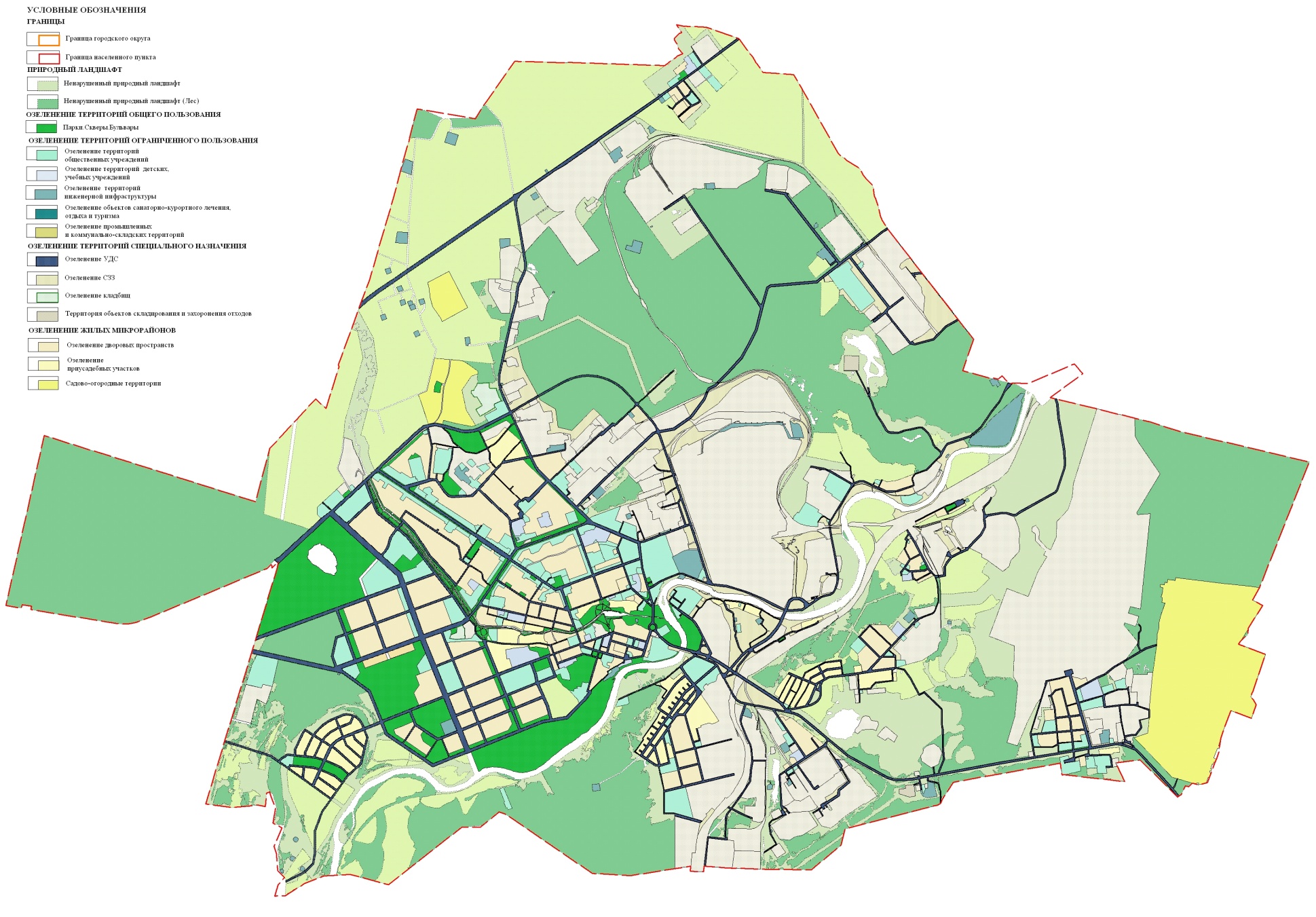 Предложения по размещению объектов местного значения. Планируемые объекты федерального, регионального значенияТерритория муниципального образования. Для повышения качества жизни населения, соблюдения градостроительных, санитарных и природоохранных норм на территории городского округа планируются следующие мероприятия.  Строительство полигонов твердых бытовых отходов: к востоку от п. г. т. Водный, к северу от с. Кедвавом, к югу от п. с. Т. Седъю. Строительство площадок для временного складирования твердых бытовых отходов: западнее д. Лайково и южнее д. Поромес. Закрытие действующего и строительство нового кладбища южнее д. Изваиль. Строительство пункта захоронения радиоактивных материалов к югу от п. Водный (концепция реаблилитации территорий п. г. т. Водный ОАО Раопроект).Город республиканского значения УхтаТерритории общественного центра получат развитие путем размещения объектов социальной инфраструктуры как на уже сложившихся, так и на вновь осваиваемых территориях. Решениями генерального плана предлагается размещение аквапарка в проектном микрорайоне в западной части города; детского сада на 220 мест и центра культуры и искусств в жилом микрорайоне по ул. Интернациональной; спортивного зала на 500 кв. м площади пола и детского сада на 220 мест в жилом микрорайоне по ул. Советская;, спортивной школы и зала борьбы в микрорайоне на пересечении проспекта Космонавтов и улицы Советская; пожарного депо на 6 автомобилей по ул. Машиностроителей; клуба на 1000 мест с кинотеатром на 300 мест и библиотекой по ул. Сидорова; межшкольного учебно-производственного комбината в западной части города на свободных территориях; спортивного зала на 800 кв. м площади пола и бассейна на 2000 кв. м зеркала воды в западной части города; детского сада на 220 мест, спортивного зала на 200 кв. м площади пола и школы на 700 учащихся в планируемом жилом микрорайоне в северо-западной части населенного пункта. Также генеральным планом предлагается размещение крупного социально-культурного комплекса по улице Первомайская: музейно-выставочного комплекса, театра, клуба на 1500 мест и библиотеки на 20 000 экземпляров, городского архива и суда. По улице Первомайская предлагается и размещение спортивного комплекса состоящего из бассейна на 1500 кв. м зеркала воды, спортивного зала на 2000 кв. м площади пола.В микрорайоне по улице Нагорной предлагается размещение дома культуры на 1000 мест с библиотекой и биатлонного комплекса. В микрорайоне Ветлосян по улице Клубная предлагается размещение клуба на 850 мест с библиотекой и спортивного зала мощностью 600 кв. м площади пола.В жилом микрорайоне при аэропорте предлагается размещение дома культуры на 1000 мест, спортивного зала на 1000 кв. м площади пола и бассейна на 800 кв. м зеркала воды. Действующий автовокзал предлагается реконструировать с изменением функции на административно-деловую, проектный автовокзал размещается на выезде из города, в северо-восточной части по ул. Куратова. Территорию механического завода также предлагается реконструировать с изменением функции на общественно-деловую.Поселок городского типа БоровойВ поселке Боровой предлагаются к размещению объекты  местного значения, находящиеся в северо-восточной части населенного пункта. В здании сохраняемого клуба по улице Советской предлагается реконструкция библиотеки до 12 200 единиц, детский сад, размещенный по улице Лесная, реконструируется с целью увеличения мест с 70 до 85. Восточнее детского сада по улице Новая, размещено внешкольное учреждение на 120 мест со спортивным залом на 162 кв. м площади пола. По улице Рабочая, среди индивидуальной жилой застройки размещена спортивно-игровая площадка для мини-футбола. Юго-западнее пересечения улиц Зеленая и Школьная предлагается разместить детскую игровую площадку, а юго-восточнее этого же пересечения к размещению предложена хоккейная коробка.Поселок городского типа ВодныйОбъекты местного значения планируется разместить в центральной части поселка. По улице Октябрьская планируется реконструкция существующей школы №14 с целью увеличения числа учащихся до 645 человек, а также  размещение внешкольного учреждения на 410 мест и библиотеки на 6300 единиц. По улице Ленина рядом с территорией стадиона размещена спортивная площадка и спортивный зал на 0,4 гектара и 720 кв. м площади пола. В районе переулка Пионерский к размещению предложена детская игровая площадка на 0,08 гектара.Поселок городского типа ШудаягОбъекты местного значения планируется разместить в центральной части и в юго-восточной части, возле общеобразовательной школы. Рядом с существующим домом культуры предлагается к размещению новый дом культуры на 160 мест с библиотекой на 17 тысяч единиц и детской библиотекой. Возле сохраняемой общеобразовательной школы №7 предусматривается ликвидация коммунально-складской территории и размещение на ней многофункциональной спортивной площадки, бассейна на 400 кв. м зеркала воды и спортивного зала на 300 кв. м площади пола. Два объекта регионального значения размещены на территории Ухтинской городской больницы №7 в переулке Больничный. Здесь предлагается разместить фтизиатрическое стационарное отделение на 55 коек и хирургический корпус на 252 койки. Поселок городского типа ЯрегаВ поселке Ярега размещение объектов местного значения предлагается в центральной части застроенной территории. На пересечении улицы Мира и улицы Октябрьская размещена детская игровая площадка. Дом культуры на 150 мест, библиотека на 23 600 единиц и детская библиотека предложены к размещению на улице Пушкина. В северной части улицы Лермонтова предлагается разместить внешкольное учреждение на 480 мест и спортивный зал 1200 кв. м площади пола. Рядом с открытым стадионом севернее действующего дома культуры размещен плавательный бассейн на 800 кв. м зеркала воды.Планируемым объектом федерального значения является опытно-промышленное производство титанового коагулянта, размещенное  на юге населенного пункта.Поселок сельского типа КэмдинВ поселке Кэмдин предлагаются к размещению следующие объекты местного значения: дом культуры на 150 мест, библиотека на 2000 единиц и спортивный зал на 162 кв. м пощади пола, размещенные на центральной улице в западной части поселка. Также предлагается разместить внешкольное учреждение на 35 мест юго-восточной части поселка рядом со средней общеобразовательной школой № 31.Фельдшерско-акушерский пункт является объектом регионального значения и размещен рядом с проектируемым домом культуры на центральной улице.Поселок сельского типа Веселый КутВ поселке сохраняется ФАП и предлагаются к размещению в центральной части населенного пункта: помещение для культурно-массовой работы общей площадью 170 кв. м; баня на 10 мест; комплексный пункт бытового обслуживания на 5 рабочих мест; объект торговли на 50 м. торговой площади и объект общественного питания на 15 мест.Поселок сельского типа ИзъюрРазмещение объектов местного, федерального и регионального значения на территории данного населенного пункта не планируется. Поселок сельского типа ГердъельВ поселке предлагается к размещению помещение для культурно-массовой работы общей площадью 220 кв. м и детская игровая площадка на 0,1 гектар с северной и южной стороны от пересечения улиц Набережная и Центральная. так же по улице Центральная предложен к размещению объект торговли 30 кв. м торговой площади.Поселок сельского типа Нижний ДоманикПланируемым объектом федерального значения является  Ярегский горно-химический комплекс мощностью 650 тыс. тонн в год по добыче и переработке нефтетитановой руды, размещенный в юго-западной части поселка.Поселок сельского типа ПервомайскийРазмещение объектов местного, федерального и регионального значения на территории данного населенного пункта не планируется.Поселок сельского типа СедъюВ поселке Седъю предлагаются к размещению следующие объекты местного значения: внешкольное учреждение на 75 мест в здании клуба и спортивный комплекс на 162 кв. м площади пола на улице Центральная, база отдыха на 50 мест в северо-восточной части поселка на берегу реки Седъю. Так же в поселке предусмотрена к размещению детская игровая площадка на 0,2 гектара по улице Центральная.Поселок сельского типа ТобысьРазмещение объектов местного, федерального и регионального значения на территории данного населенного пункта не планируется.Село КедвавомВ селе Кедвавом предлагаются к размещению следующие объекты местного значения: внешкольное учреждение на 25 мест и спортивный зал на 162 кв. м площади пола, размещенные севернее действующей общеобразовательной школы №32 на улице Школьная; детская игровая площадка на 0,5 гектара южнее существующего клуба.Деревня ГажаягВ деревне предлагаются к размещению помещение для культурно-массовой работы общей площадью 170 кв. м и объект торговли 50 кв. м торговой площади в юго-западной части населенного пункта.Деревня ИзваильВ деревне предлагается к размещению помещение для культурно-массовой работы общей площадью 100 кв. м и объект торговли на 50 кв. м торговой площади в центральной части населенного пункта. К размещению предложено кладбище южнее населенного пункта напротив существующего.Деревня ЛайковоРазмещение объектов местного, федерального и регионального значения на территории данного населенного пункта не планируется. Деревня ПоромесПроектом предлагается разместить клуб на 30 мест в центральной части  и спортивную площадку на 0,1 гектар в северной части деревни.Предложения по изменению границ населенных пунктовГород республиканского значения УхтаПредлагается расширение границы города в западном направлении с целью включения в черту перспективного микрорайона индивидуальной жилой застройки, корректировка границы в северной и южной частях с целью соблюдения п. 2 ст. 83 Земельного кодекса Российской Федерации.Поселок городского типа БоровойГраница поселка Боровой откорректирована по земельным участкам в восточной части.Поселок городского типа ВодныйИзменение границы поселка Водный проведено по земельным участкам.Поселок городского типа ШудаягИзменение границы поселка Шудаяг проведено по земельным участкам, расширение границы предлагается в северной части с целью включения новых кварталов индивидуальной жилой застройки и общественной деловой части. Поселок городского типа ЯрегаГраница поселка уменьшена с северо-восточной и юго-западной сторон за счет корректировки по землям лесничества.Поселок сельского типа КэмдинПредлагается расширение границы поселка с северной и южной сторон с целью включения жилых и производственных территорий.Поселок сельского типа Веселый КутГраница поселка уменьшена с северо-западной и восточной сторон в связи с корректировкой по земельным участкам. На юго-западе предлагается расширение границы, с целью включения кварталов индивидуальной жилой застройки, находящихся на противоположном берегу реки Ухта.Поселок сельского типа ИзъюрПредлагается расширение границы поселка в западном и южном направлении с целью включения жилых зон.Поселок сельского типа ГердъельПроектными решениями предлагается уменьшение границы поселка с северо-восточной и западной сторон в связи с корректировкой по земельным участкам. На востоке предлагается расширение границы, с целью включения земельных участков и территории фермы. Граница поселка, находящаяся севернее региональной автодороги остается без изменений.Поселок сельского типа Нижний ДоманикПредлагается уменьшение границы поселка с северо-западной стороны и расширение на  юго-запад  за счет корректировки по землям лесничества. Поселок сельского типа ПервомайскийПредлагается расширение границы поселка в северо-восточном и юго-западном направлениях и  уменьшение  с юго-восточной стороны  за счет корректировки по землям лесничества. Поселок сельского типа СедъюИзменение границ населенного пункта проектом не предусмотрено. Поселок сельского типа ТобысьГраница поселка Тобысь расширена на юго-востоке и в западном направлении за счет включения земельных участков.Село КедвавомПредлагается расширение границы села в юго-восточном направлении с целью включения жилых зон.Деревня ГажаягПредлагается расширение границы деревни с северо-восточной, северо-западной и юго-западной сторон с целью включения жилых и общественно-деловых зон, а так же территории кладбища. Деревня ИзваильПроектом предлагается расширение границы в северном направлении с целью включения жилых зон. С южной и западной стороны границу предлагается провести по береговой линии реки Ижма.Деревня ЛайковоПроектом предлагается провести границу деревни с восточной и юго-восточной стороны по береговой линии реки Ижма.Деревня ПоромесПредлагается расширение границы деревни в северо-восточном и юго-западном направлении с целью включения жилых зон.Планируемое социально-экономическое развитиеПроизводственная сфераПри принятии решений о развитии производственной сферы муниципального образования городского округа «Ухта»  учитывался его природно-ресурсный потенциал.Природно-ресурсный фактор и, прежде всего, его минерально-сырьевая составляющая в ближайшие десятилетия будет оставаться важнейшим фактором, определяющим как характеристику потенциала, так и особенности программных решений по развитию муниципального образования городского округа «Ухта».Основные стратегические направления реорганизации производственных зон: сокращение вредного воздействия предприятий и других источников в результате проведения природоохранных мероприятий резервирование территорий для развития новых производственных и производственно-деловых зонК концу расчетного срока генеральным планом запланированы следующие мероприятия:Строительство:г.р.з. УхтаНа территории населенного пункта предложен к размещению механический завод и лесопильный цех.Помимо этого на территории населенного пункта планируется к строительству Асфальтобетонный завод ДС-185637.п.г.т. ШудаягНа территории населенного пункта к размещению предложена производственная база.п.с.т. Нижний ДоманикНа территории п.с.т. Нижний Доманик предложено к размещению предприятие, специализирующееся на добыче топливно-энергетических полезных ископаемых - Ярегский горно-химический комплекс мощностью 650 тыс. тонн в год по добыче и переработке нефтетитановой руды (Решение Совета МОГО «Ухта» от 15.12.2010 №479 «Об утвержднии концецпии социально-экономического развития муниципального образования городского округа «Ухта» на период до 2020 года»).п.г.т. ЯрегаНа территории населенного пункта к размещению предложено предприятие химической и нефтехимической промышленности – Опытно-промышленное производство титанового коагулянта.Реконструкция:г.р.з. Ухтатерритория МУП «Ухтинский хлебокомбинат» МОГО «Ухта» с целью сокращения негативного воздействия на жилые территории;недействующий цех агрегатной переработки древесины ООО «Бельгоп» с целью восстановления функционального назначения;территория ООО Фермерское хозяйство «Фауна» с целью размещения свинокомплекса (Распоряжение №39-р от 14.02.2008 г. «Схема размещения и развития производительных сил в Республике Коми на период до 2020 года»);производственная территория ООО «Элиткомстрой» с целью восстановления функционального назначения; три недействующие коммунально-складские территории с целью восстановления функционального назначения.п.г.т. Боровойпроизводственная территория ООО «Боровской леспромхоз» с целью восстановления функционального назначения.п.г.т. Водный молочно-товарная ферма Совхоза «Водный», т.к. на ее территории расположены недействующие нежилые строения;мебельная фабрика «Свиана» с целью перепрофилирования в складскую терриотрию для сокращения зон с особыми условиями использования.п.г.т. Яреганедействующая территория НГДУ «Войвожнефть» с целью восстановления функционального назначения;две коммунально-складские терриотрии с целью перепорфилирования в складские территории.д. Поромеснедействующая пилорама с целью восстановления функционального назначения.п.с.т. Седъюнедействующий склад с целью размещения пожарного депо на 2 автомобиля.д. Гажаягнедействующего овощехранилища с целью размещения склада.Снос:г.р.з. Ухтапроизводственная территория ЗАО «Ухтинский экспериментально-механический завод» и производственная территория ОАО «МРСК Северо-запада Комиэнерго» в связи с изменением функционального назначения территории;лесопильный цех – вынос источника негативного воздействия.п.г.т. Водный недействующая молочно-товарная ферма;крестьянское фермерское хозяйство по причине попадания его в зоны с особыми условиями использования от промышленных объектов.п.г.т. Шудаягнедействующие птицеферма, станция защиты растений и тепличное хозяйство, т.к. данные объекты не подлежат восстановлению.п.с.т. Нижний Доманикнедействующий лабораторный корпус на территории ООО «ВОДАН-ЯРЕГАКРАСКА».д. Лайковонедействующую ферму в связи с изменением функционального назначения территории.п.с.т. Седъюнедействующий склад ГСМ в связи с изменением функционального назначения территории.Жилищный фондГенеральным планом предусмотрено увеличение средней жилищной обеспеченности населения общей площадью жилья не менее 30 кв. м на человека. Таким образом, прирост средней жилищной обеспеченности за расчетный период времени должен составить 3 кв. м/человека или 11,1%.На основании принятых показателей рекомендуемой расчетной плотности населения генеральным планом была определена площадь жилых территорий постоянного проживания в МОГО «Ухта» в размере 885,3 га, в том числе:индивидуальной жилой застройки – 230,6 га;малоэтажной жилой застройки – 193,8 га;среднеэтажной жилой застройки – 130,7 га;многоэтажной жилой застройки – 284,9 га;общественно-жилой зоны – 45,3 га.В структуре территорий жилой застройки будут преобладать территории многоэтажной жилой застройки (32,2% от общей площади жилых зон) и индивидуальной жилой застройки (26,0% от общей площади жилых зон).Структура проектных жилых территорий МОГО «Ухта» по виду застройки в разрезе населенных пунктов представлена ниже (, ).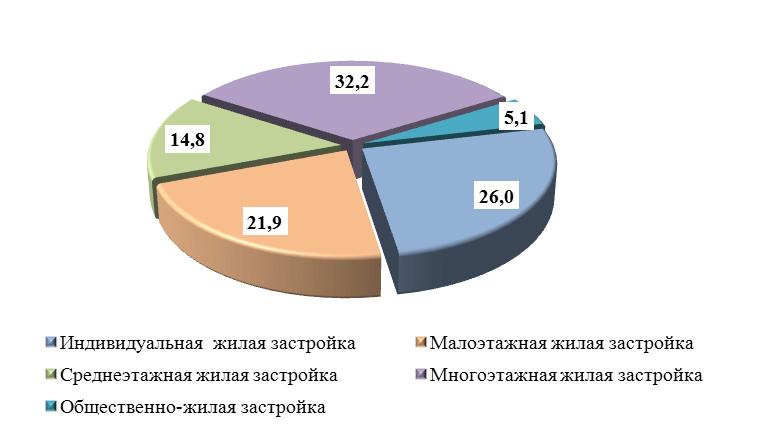 Рисунок  Структура проектных жилых территорий МОГО «Ухта»  на конец расчетного срока, % от общей площади жилых зонТаблица  Структура проектных жилых территорий МОГО «Ухта» в разрезе населенных пунктов по виду на конец расчетного срокаНа основании принятых показателей рекомендуемой расчетной плотности населения генеральным планом была определена площадь жилых территорий постоянного проживания в размере 885,3 га. Прирост относительно существующего значения жилой застройки постоянного проживания составит 6,7% (55,7 га). Предполагается увеличение индивидуальной жилой застройки до 230,6 га (на 21,1%), многоэтажной жилой застройки до 284,9 га (в три раза), уменьшение малоэтажной жилой застройки до 193,8 га (на 24,1%), среднеэтажной жилой застройки до 130,7 га (на 54%).Из таблицы видно, что развитие индивидуальной жилой застройки в наибольшем объеме запроектировано в г.р.з. Ухта и с. Кедвавом (42,5% и 10,3% соответственно от общей площади зон индивидуальной жилой застройки). Наиболее активное развитие малоэтажной жилой застройки получит г.р.з. Ухта, п.г.т. Боровой, п.г.т. Ярега (37,8%, 21,9%, 18,2% соответственно). Развитие среднеэтажной жилой застройки в наибольшем объеме запроектировано в г.р.з. Ухта и п.г.т. Водный (51,0% и 25,8% соответственно). Развитие территорий многоэтажной и общественно-жилой застроек наблюдается только в г.р.з. Ухта.Таким образом, планировочная структура позволит расселить на территории городского округа 121,0 тыс. человек (). Средняя плотность населения на территории жилой застройки городского округа составит 131 чел./га, что меньше существующего значения на 7%. Распределение плотности населения в границах жилых зон на расчетный срок реализации генерального плана в разрезе населенных пунктов представлено ниже ().По данным таблицы видно, что наибольшая плотность населения придется на населенные пункты: г.р.з. Ухта (166 чел./га), п.г.т. Ярега (134 чел./га), п.г.т. Водный (111 чел./га), п.с.т. Седъю (107 чел./га), что обусловлено преобладанием в структуре проектной застройки многоэтажного жилья.Таблица  Градостроительная емкость территории МОГО «Ухта» и плотность населения в границах жилых зон  в разрезе населенных пунктовПримечание: * - указана суммарная площадь  территорий общественно-деловой зоны, зоны сельскохозяйственного, производственного и коммунально-складского назначения, зоны транспортной инфраструктуры, на которых запроектирован к размещению жилищный фонд. В таблице указана численность без учета осужденных, отбывающих наказание в ИК-29 в п.с.т. Нижний Доманик (840 человек).По причинам ветхости строений, а также необходимости выноса их из зон с особыми условиями использования объем сносимого жилищного фонда в МОГО «Ухта» должен составить 57,7 тыс. кв. м общей площади (143 дома) или 1,7% от общего объема существующего жилищного фонда. Наибольший объем сносимого жилищного фонда запланирован в п.г.т. Ярега 19,4 тыс. кв. м (33,6% от общей площади сносимого жилищного фонда), наименьший объем в д. Гажаяг 0,1 тыс. кв. м (0,2% от общей площади сносимого жилищного фонда). Характеристика сносимого жилищного фонда МОГО «Ухта» в разрезе населенных пунктов представлена ниже ().Таблица  Характеристика сносимого жилищного фонда МОГО «Ухта» в разрезе населенных пунктовПри прогнозируемой проектной численности населения в количестве 121,0 тыс. человек, общий объем жилищного фонда на конец расчетного срока должен составить не менее 3620,8 тыс. кв. м общей площади. С учетом сноса в полном объеме непригодного для проживания жилья не менее 57,7 тыс. кв. м общей площади, объем нового жилищного строительства должен составить не менее 325,2 тыс. кв. м общей площади. Объем сохраняемого жилищного фонда должен составить порядка 3295,6 тыс. кв. м – 98,3% от объема существующего жилищного фонда. Плотность жилой застройки не должна превысить 4,1 тыс. кв. м на 1 га жилой зоны.Строительство нового жилищного фонда возможно как на свободной территории, так и на территории сносимых жилых домов.Показатели, характеризующие жилую застройку на конец расчетного срока, и структура изменения жилищного фонда городского округа представлены ниже ().Таблица  Показатели проектной жилой застройки на конец расчетного срока генерального планаПримечание: 1 – численность указана без учета осужденных, отбывающих наказание в ИК-29 в п.с.т. Нижний Доманик (840 чел.).Основная доля от общего объема жилищного фонда городского округа  расположена в г.р.з. Ухта 82,2%, на втором месте п.г.т. Ярега – 6,4%,  наименьшая доля приходится на п.с.т. Изъюр – менее 0,1%.При благоприятном социально-экономическом развитии муниципального образования возможно возрастет спрос на жилищное строительство. Генеральным планом заложен резерв территорий (жилая застройка с учетом инвестиционного спроса) в населенных пунктах: г.р.з. Ухта, п.г.т. Шудаяг, п.г.т. Водный, п.с.т. Веселый Кут, п.с.т. Гэрдъель, п.с.т. Кэмдин, д. Изваиль, п.с.т. Изъюр, д. Лайково, п.с.т. Седъю.В вышеперечисленных населенных пунктах территории с учетом инвестиционного спроса в основном представлены индивидуальной жилой застройкой – 69,3 га. Наибольшая доля территорий индивидуальной жилой застройки будет приходиться на г.р.з. Ухта (35,9 га или 51,8%) и на п.г.т. Шудаяг (12,9 га или 18,6%), наименьшая доля на д. Изваиль – 0,5 га или 0,7% (). Выделение территорий под многоэтажную жилую застройку с учетом инвестиционного спроса предлагается только в г.р.з. Ухта – 16,6 га, под малоэтажную жилую застройку в г.р.з. Ухта и п.с.т. Гэрдъель площадью 84,0 га и 0,2 га соответственно. Таблица  Распределение проектной жилой застройки с учетом инвестиционного спроса в разрезе населенных пунктов, гаТаким образом, можно сделать следующие выводы о развитии жилищной сферы городского округа:проектная численность населения на территории городского округа должна составить 121,0 тыс. человек. Снижение показателя относительно существующего значения на 0,6%.средний показатель жилищной обеспеченности должен увеличиться на 11,1% и составить 30 кв. м/чел.;в целом на территории городского округа плотность населения на жилых территориях должна снизиться на 7,7% (до 131 чел./га);жилые территории МОГО «Ухта» должны увеличиться на 6,7% и составить 885,3 га;основная доля будет приходиться на многоэтажную жилую застройку (32,2%), индивидуальную жилую застройку (26,0%);доля сносимого жилищного фонда должна составить 1,7% от общего объема существующего жилищного фонда;доля жилых территорий для застройки с учетом инвестиционного спроса должна составить 7,8% от общей площади проектных жилых территорий.г.р.з. УхтаГенеральным планом предлагается увеличение жилых территорий г.р.з. Ухта до 567,8 га (на 14,4% относительно существующего уровня), в частности, увеличение территории многоэтажной жилой застройки до 284,9 га (в три раза), индивидуальной жилой застройки до 97,8 га (на 44,2%). При этом предусмотрено выделение территорий под общественно-жилые зоны площадью 45,3 га, а также сокращение территорий малоэтажной и среднеэтажной жилой застройки до 73,1 га (на 30,0%) и 66,7 га (на 70,3%) соответственно.На территории г.р.з. Ухта также выделены территории индивидуальной, малоэтажной и среднеэтажной жилой застройки с учетом инвестиционного спроса в размере 136,5 га, наибольшая доля которых приходится на малоэтажную жилую застройку – 61,5%, наименьшая на среднеэтажную жилую застройку – 12,1%.При прогнозируемой проектной численности населения г.р.з. Ухта в количестве 99,0 тыс. человек, общий объем жилищного фонда на конец расчетного срока должен составить не менее 2976,7 тыс. кв. м общей площади. С учетом сноса в полном объеме непригодного для проживания жилья не менее 16,3 тыс. кв. м общей площади, объем нового жилищного строительства должен составить не менее 260,5 тыс. кв. м общей площади. Объем сохраняемого жилищного фонда должен составить порядка 2716,2 тыс. кв. м – 99,4% от объема существующего жилищного фонда. Средняя жилищная обеспеченность должна составить 30 кв. м общей площади на человека (увеличение на 11,1% относительно существующего значения). Плотность населения на территории жилой застройки в г.р.з. Ухта должна уменьшиться до 166 чел./га или на 14,9%.Средняя плотность жилой застройки на территории населенного пункта должна сократиться на 8,8% и составить 5,2 тыс. кв. м на 1 га жилой зоны.Социальное и культурно-бытовое обслуживание населенияМероприятия по развитию социальной сферы разработаны с учетом  нормативной потребности населения на конец расчетного срока, исходя из численности населения 121 тыс. жителей. С учетом стабилизации демографических показателей в расчете потребности населения в объектах социальной сферы на конец расчетного срока принято следующее распределение населения по возрастным группам:20% - население младше трудоспособного возраста;56% - население трудоспособного возраста;24% - население старше трудоспособного возраста.Расчет потребности населения в объектах социально-бытового обслуживания  выполнен по нормативам, приведенным выше (Таблица 1).С целью повышения уровня обслуживания населения объектами соцкультбыта, инвестиционной привлекательности территории проектом предусмотрены следующие мероприятия:строительство новых объектов в соответствии с необходимой расчетной мощностью;реконструкция существующих объектов, в том числе с изменением функционального назначения зданий (перепрофилирование здания);снос объектов, имеющих высокую степень физического износа.Описываемые в разделе проектные мероприятия относятся к объектам капитального строительства, отображаемым на основном чертеже генерального плана и схеме размещения объектов капитального строительства федерального, регионального и местного значения. В таблицах  ниже приведен расчет потребности жителей муниципального образования городского округа «Ухта» в объектах социально-бытового и культурно-досугового назначения в разрезе населенных пунктов.Таблица  Расчет потребности  в объектах, рекомендуемых к размещению на территории МОГО «Ухта» на расчетный срок (численность населения 121,0 тыс. чел.)Таблица  Расчет потребности в объектах, обязательных к размещению на территории МОГО «Ухта» на расчетный срок (численность населения 121,0 тыс. чел.)      * - с учетом реконструкции существующего межшкольного учебно-производственного комбината под дошкольное образовательное учреждение и молочной кухни согласно программным мероприятиям.Таблица  Расчет потребности населения в объектах, рекомендуемых к размещению на территории населенных пунктовПримечание: в таблице указана только нормативная потребность в объектах, без указания дефицита/излишка.Таблица  Расчет потребности населения в объектах, обязательных к размещению на расчетный срок на территории населенных пунктов г.р.з. Ухта, п.г.т. Шудаг, п.г.т. Водный, с. Кедвавом и д. ПоромесТаблица  Расчет потребности населения в объектах, обязательных к размещению на расчетный срок на территории населенных пунктов п.г.т. Боровой, п.г.т. Ярега, п.с.т. Нижний Доманик, п.с.т. Седъю, п.с.т. Изъюр, п.с.т. Кэмдин, д. Гажаяг, д. Лайково, д. Изваиль Расчет потребности населения в объектах социальной сферы двух населенных пунктов осуществлен с учетом предложений по переселению жителей других населенных пунктов, а именно: п.г.т. Боровой – с учетом переселения жителей п.с.т. Тобысь;  п.г.т. Шудаяг – с учетом переселения жителей п.с.т. Первомайский и п.с.т. Нижний Доманик.Перечень запланированных генеральным планом мероприятий представлен в разрезе сфер. Каждому проектируемому и реконструируемому объекту присваивается этап реализации, указывающий в какой временной интервал рационально осуществить строительство или реконструкцию того или иного объекта. Всего выделено 4 этапа реализации: 1 этап – до 2015 года, 2 этап – с 2016 по 2020 гг., 3 этап – с 2021 по 2025 гг., 4 этап – с 2026 по 2033 гг. Учреждения образованияК строительству на территории МОГО «Ухта», в соответствии с социальными нормативами обеспеченности, предлагаются детские дошкольные учреждения, общеобразовательные школы, внешкольные учреждения, межшкольные учебно-производственные комбинаты в следующем объеме:Таблица  Перечень мероприятий по строительству и реконструкции объектов образованияКроме того, проектом предусмотрена реконструкция недействующего МДОУ «Детский сад №52» в д. Поромес с целью размещения православной церкви.Также проектом запланирован снос недействующего здания начальной школы в д. Поромес.Учреждения здравоохраненияК строительству и реконструкции на территории МОГО «Ухта», в соответствии с действующими целевыми программами, предусмотрены следующие учреждения здравоохранения:Таблица  Перечень мероприятий по строительству и реконструкции объектов здравоохраненияК сносу по причине высокой степени физического износа проектом генерального плана запланировано недействующее здание ММУ «Городская поликлиника №2», расположенное в п.г.т. Ярега.Учреждения культуры и искусстваК строительству на территории МОГО «Ухта», в соответствии с социальными нормативами обеспеченности, предлагаются дома культуры, библиотеки и помещения для культурно-массовой работы в следующем объеме:Таблица  Перечень мероприятий по строительству и реконструкции учреждений культуры и искусстваК сносу по причине высокой степени физического износа проектом генерального плана запланированы следующие учреждения культуры и искусства:п.с.т. Кэмдинклуб на 50 мест (степень износа здания 70%).д. Поромесклуб на 30 мест (степень износа здания 100%).Спортивные и физкультурно-оздоровительные сооруженияК строительству на территории МОГО «Ухта», в соответствии с социальными нормативами обеспеченности, предлагаются спортивные залы, спортивные комплексы и бассейны в следующем объеме:Таблица  Перечень мероприятий по строительству спортивных и физкультурно-оздоровительных сооруженийОбъекты пожарной охраныК строительству на территории МОГО «Ухта», в соответствии с социальными нормативами обеспеченности, предлагается строительство и реконструкция пожарных депо в следующих населенных пунктах:Таблица  Мероприятия по строительству и реконструкции объектов пожарной безопасностиКроме того, проектом предлагается размещение на территории муниципального образования иных объектов, в том числе объектов коммерческого спроса ().Таблица  Мероприятия по строительству и реконструкции иных объектовПримечание: * - для проектируемых и реконструируемых объектов, не являющихся объектами местного, регионального или федерального значения, этап реализации не присваивается. Транспортное обслуживание и улично-дорожная сетьВнешний транспортРазвитие транспортной инфраструктуры – одно из наиболее актуальных стратегических направлений, позволяющих реализовать потенциал транспортно-географического положения МОГО Ухта на территории Республики Коми. В целях структурной перестройки экономики, обеспечить эффективную связь с соседними районами, привлечь на территорию дополнительные инвестиционные потоки и на этой основе создать условия для социально-экономической стабилизации и дальнейшего перспективного развития.Железнодорожный транспортДля обеспечения связи МОГО Ухта и региона в целом с федеральной сетью железных дорог, согласно Транспортной стратегии Российской Федерации на период до 2030 года и Схеме территориального планирования Республики Коми (разработана Научно-Проектным Институтом Пространственного планирования "ЭНКО" в 2008г), на 3 этапе предусмотрено строительство железнодорожной технологической линии Сосногорск – Индига, протяженность по территории МО порядка 41 км. Реализация данного мероприятия позволит существенно повысить скорость и снизить стоимость грузоперевозок. Остальные объекты железнодорожного транспорта сохраняются.Воздушный транспортВ целях дальнейшего развития воздушного транспорта, согласно Федеральной целевой программе "Развитие транспортной системы России (2010 – 2015 годы)", на 1 этап предусмотрена реконструкция аэропортового комплекса в г. Ухта.Проектом генерального плана на 2 этапе предусматривается строительство вертолетной площадки западнее д. Поромес.Остальные объекты воздушного транспорта сохраняются.Автомобильный транспортСогласно Транспортной стратегии Российской Федерации на период до 2030 года, Схеме территориального планирования Республики Коми (разработана Научно-Проектным Институтом Пространственного планирования "ЭНКО" в 2008г), Стратегии экономического и социального развития Республики Коми на период до 2020 года , а так же Схеме размещения и развития производительных сил в Республике Коми на период до2020 года на 1 этапе предусматривается реконструкция автомобильной дороги регионального значения "Сыктывкар-Ухта-Печора-Усинск-Нарьян-Мар" в границах МОГО Ухта (56 км) с сохранением параметров III категории. В местах перехода через водные препятствия на этом участке дороги сохраняются 8 автодорожных мостов.Согласно проектным решениям предыдущего генерального плана (разработан Научно-Проектным Институтом Пространственного планирования "ЭНКО" в 2007г) на 3 этапе предусматривается строительство объездной дороги южнее г. Ухта, в границах МОГО Ухта (27,3 км) по параметрам автодороги III категории. В месте примыкания к дороге регионального значения "Сыктывкар-Ухта-Печора-Усинск-Нарьян-Мар" предусматривается строительство транспортной развязки. В местах перехода через водные препятствия,  на этом участке дороги предусматривается строительство 3 автодорожных мостов. В местах пересечения с автомобильными и железными дорогами предусматривается строительство 3 путепроводов. Проектом генерального плана на 2 этапе предусматривается реконструкция участка автомобильной дороги регионального значения "Ухта-Троицко-Печорск" в границах МОГО Ухта (78,1 км) до параметров III категории по всей длине дороги, с дорожной одежной капитального типа. В местах перехода через водные препятствия на этом участке дороги сохраняются 7 автодорожных мостов и реконструируются 2 автодорожных моста через р. Седъю и р. р. Лёккем.Проектом генерального плана на 1 этапе предусматривается реконструкция участка автомобильной дороги регионального значения "Ухта-Вуктыл" в границах МОГО Ухта (3,4 км) до параметров II категории, и на всем его протяжении устраивается дорожная одежда капитального типа.С целью повышения связности населенных пунктов на 4 этапе проектом генерального плана предложено строительство:автомобильной дороги местного значения "Подъезд к пст. Тобысь" протяженностью 13,7 км, IV категории с дорожной одеждой капитального типа;автомобильной дороги местного значения подъездного характера к п. Кэмдин протяженностью 2,3 км, IV категории с дорожной одеждой капитального типа;автомобильной дороги местного значения "Подъезд к д. Гажаяг" протяженностью 3,7 км, IV категории с дорожной одеждой капитального типа.Проектом генерального плана на 4 этапе предусматривается строительство автомобильных дорог местного значения для подъезда к объектам инженерной инфраструктуры, месторождениям полезных ископаемых, к местам складирования и захоронения отходов, сельскохозяйственным угодьям, вертолетной площадке, объектам отдыха и туризма, V категории суммарной протяженностью 45,8 км, с дорожной одеждой капитального типа – 32,4 км и переходного типа – 13,4 км. Проектом генерального плана на 4 этапе предусматривается перенос автовокзала с ул. Октябрьская 24 на ул. Строительная в районе дома №8. Внесение изменений в пригородное сообщение не предусматривается.На выезде из п.с.т. Седъю предусматривается строительство АЗС (1 колонка) и СТО (3 поста) для обслуживания личного транспорта жителей населенных пунктов Седъю и Изъюр.На выезде из п.с.т. Кэмдин предусматривается строительство АЗС (1 колонка) и СТО (2 поста) для обслуживания личного транспорта жителей населенных пунктов Кэмдин и Гажаяг.На перспективу желательно предусмотреть строительство автомобильной дороги вдоль проектируемого железнодорожного полотна «Сосногорск – Индига» от г. Ухта до с. Кедвавом и д. Поромес.Остальные объекты транспорта, не затронутые реконструкцией сохраняются.Улично-дорожная сетьПри рассмотрении современного состояния улично-дорожной сети населенных пунктов, входящих в состав МОГО Ухта, были выявлены недостатки, для устранения которых генеральным планом предлагаются нижеприведенные мероприятия.г. УхтаВ соответствии с требованиями п. 6.2.11 РНГП для Республики Коми введена четкая дифференциация улично-дорожной сети по категориям. С учетом функционального назначения улиц и дорог, интенсивности транспортного движения на отдельных участках, улично-дорожная сеть разделена на следующие категории:магистральные улицы общегородского значения;магистральные улицы районного значения;улицы и дороги местного значенияпроезды.Помимо создания новых элементов улично-дорожной сети, генеральным планом предлагается реконструкция существующих улиц и дорог. Параметры улиц и дорог назначены в соответствии с требованиями таблицы 16 РНГП для Республики Коми, в связи с чем проектная ширина проезжей части магистральных улиц общегородского значения составляет – 7-28 м, магистральных улиц районного значения – 7-14 м,  улиц и дорог местного значения – 6-7 м, а проездов – 6 м. Для движения пешеходов в состав улиц включены тротуары с шириной пешеходной части равной 1,5 - 3,0 м, варьирующейся в зависимости от категории улицы. Дорожные одежды улиц и дорог предусмотрены капитального типа с асфальтобетонным покрытием. Основные показатели проектируемой улично-дорожной сети представлены ниже ().Таблица  Основные показатели проектируемой улично-дорожной сети г. УхтаПримечание. 1. В скобках отмечена протяженность улиц и дорог, для которых намечена реконструкция, остальные улицы подлежат строительству.В соответствии с проектируемым развитием улично-дорожной сети в местах перехода через водные препятствия предусмотрено реконструкция 10 существующих (1 этап – 5 ед., 2 этап – 5 ед.) автодорожных мостов в г. Ухта, строительство 7 новых железнодорожных переездов (2 этап – 3 ед., 3 этап – 4 ед.), а так же строительство 2 пешеходных мостов через р. Ухта (4 этап). Все, не затронутые строительством и реконструкцией, автодорожные мосты, а так же пешеходные мосты сохраняются.Согласно проектируемой планировочной структуре населенных пунктов предлагается развитие сети общественного транспорта. Маршруты организуются по магистральным улицам и дорогам, а так же по внешним автомобильным дорогам. В соответствии с планируемым развитием улично-дорожной сети и сети общественного транспорта предлагается строительство 65 остановочных павильонов общественного транспорта.п.г.т. Боровой, Водный, Шудаяг, ЯрегаВ соответствии с требованиями п. 6.2.11 РНГП для Республики Коми введена четкая дифференциация улично-дорожной сети по категориям. С учетом функционального назначения улиц и дорог, интенсивности транспортного движения на отдельных участках, улично-дорожная сеть разделена на следующие категории:магистральные дороги регулируемого движения;магистральные улицы общегородского значения;магистральные улицы районного значения;улицы и дороги местного значенияпроезды.Помимо создания новых элементов улично-дорожной сети, генеральным планом предлагается реконструкция существующих улиц и дорог. Параметры улиц и дорог назначены в соответствии с требованиями таблицы 16 РНГП для Республики Коми, в связи с чем проектная ширина проезжей части магистральных дорог регулируемого движения составляет – 7 м, магистральных улиц общегородского значения – 7 м, магистральных улиц районного значения – 7 м,  улиц и дорог местного значения – 6 м, а проездов – 4-7 м. Для движения пешеходов в состав улиц включены тротуары с шириной пешеходной части равной 1,0 – 1,5 м, варьирующейся в зависимости от категории улицы. Дорожные одежды улиц и дорог предусмотрены капитального типа с асфальтобетонным покрытием. Основные показатели проектируемой улично-дорожной сети представлены ниже ().Таблица  Основные показатели проектируемой улично-дорожной сети п.г.т. Боровой, Водный, Шудаяг, ЯрегаПримечание. 1. В скобках отмечена протяженность улиц и дорог, для которых намечена реконструкция, остальные улицы подлежат строительству.Проектом генерального плана в п.г.т. Ярега на 3 этапе предусматривается реконструкция существующего железнодорожного переезда.п.с.т. Веселый Кут, Гэрдъель, Изъюр, Кэмдин, Нижний Доманик, Первомайский, Седъю, ТобысьВ соответствии с требованиями п. 6.2.11 РНГП для Республики Коми введена четкая дифференциация улично-дорожной сети по категориям. С учетом функционального назначения улиц и дорог, интенсивности транспортного движения на отдельных участках, улично-дорожная сеть разделена на следующие категории:главные улицы;улицы в жилой застройке основные;улицы в жилой застройке второстепенные;проезды.Помимо создания новых элементов улично-дорожной сети, генеральным планом предлагается реконструкция существующих улиц и дорог. Параметры улиц и дорог назначены в соответствии с требованиями таблицы 17 РНГП для Республики Коми, в связи с чем проектная ширина проезжей части главных улиц составляет – 7 м, улиц в жилой застройке основных – 6 м, улиц в жилой застройке второстепенных – 6 м, а проездов – 4-6 м. Для движения пешеходов в состав улиц включены тротуары с шириной пешеходной части равной 1,0 – 1,5 м, варьирующейся в зависимости от категории улицы. Дорожные одежды улиц и дорог предусмотрены капитального типа с асфальтобетонным покрытием. Основные показатели проектируемой улично-дорожной сети представлены ниже ().Таблица  Основные показатели проектируемой улично-дорожной сети п.с.т. Веселый Кут, Гэрдъель, Изъюр, Кэмдин, Нижний Доманик, Первомайский, Седъю, ТобысьПримечание. 1. В скобках отмечена протяженность улиц и дорог, для которых намечена реконструкция, остальные улицы подлежат строительству.В соответствии с проектируемым развитием улично-дорожной сети в местах перехода через водные препятствия предусмотрено строительство автодорожных мостов:одного моста через р. Ухта в п.с.т. Веселый Кут (3 этап);одного моста через р. Ниж. Сывъёль в п.с.т. Тобысь (3 этап).с. КедвавомВ соответствии с требованиями п. 6.2.11 РНГП для Республики Коми введена четкая дифференциация улично-дорожной сети по категориям. С учетом функционального назначения улиц и дорог, интенсивности транспортного движения на отдельных участках, улично-дорожная сеть разделена на следующие категории:главные улицы;улицы в жилой застройке основные;улицы в жилой застройке второстепенные;проезды.Помимо создания новых элементов улично-дорожной сети, генеральным планом предлагается реконструкция существующих улиц и дорог. Параметры улиц и дорог назначены в соответствии с требованиями таблицы 17 РНГП для Республики Коми, в связи с чем проектная ширина проезжей части главных улиц составляет – 7 м, улиц в жилой застройке основных – 6 м, улиц в жилой застройке второстепенных – 6 м, а проездов – 6-7 м. Для движения пешеходов в состав улиц включены тротуары с шириной пешеходной части равной 1,0 – 1,5 м, варьирующейся в зависимости от категории улицы. Дорожные одежды улиц и дорог предусмотрены капитального типа с асфальтобетонным покрытием. Основные показатели проектируемой улично-дорожной сети представлены ниже ().Таблица  Основные показатели проектируемой улично-дорожной сети с. КедвавомПримечание. 1. В скобках отмечена протяженность улиц и дорог, для которых намечена реконструкция, остальные улицы подлежат строительству.д. Гажаяг, Изваиль, Лайково, ПоромесВ соответствии с требованиями п. 6.2.11 РНГП для Республики Коми введена четкая дифференциация улично-дорожной сети по категориям. С учетом функционального назначения улиц и дорог, интенсивности транспортного движения на отдельных участках, улично-дорожная сеть разделена на следующие категории:улицы в жилой застройке основные;улицы в жилой застройке второстепенные;проезды.Помимо создания новых элементов улично-дорожной сети, генеральным планом предлагается реконструкция существующих улиц и дорог. Параметры улиц и дорог назначены в соответствии с требованиями таблицы 17 РНГП для Республики Коми, в связи с чем проектная ширина проезжей части улиц в жилой застройке основных составляет – 6 м, улиц в жилой застройке второстепенных – 6 м, а проездов – 4-6 м. Для движения пешеходов в состав улиц включены тротуары с шириной пешеходной части равной 1,0 – 1,5 м, варьирующейся в зависимости от категории улицы. Дорожные одежды улиц и дорог предусмотрены капитального типа с асфальтобетонным покрытием. Основные показатели проектируемой улично-дорожной сети представлены ниже ().Таблица  Основные показатели проектируемой улично-дорожной сети д. Гажаяг, Изваиль, Лайково, ПоромесПримечание. 1. В скобках отмечена протяженность улиц и дорог, для которых намечена реконструкция, остальные улицы подлежат строительству.Объекты транспортного обслуживанияг. УхтаВ соответствии с п. 6.2.3. РНГП для Республики Коми уровень автомобилизации на расчетный срок принят равным 300 автомобилей на 1000 жителей, а уровень обеспеченности населения - 260  легковым автомобилям на 1000. Исходя из этих данных и проектной численности населения г. Ухта на 2033 г. (99020 чел.), общее расчетное количество легкового автотранспорта в городе составляет 25745 ед.Обслуживания легкового автотранспорта на территории города планируется осуществлять на АЗС, СТО и автомойках. В связи с чем, предусмотрено сохранение и реконструкция существующих и строительство новых объектов дорожного сервиса.В связи с попаданием планируемой жилой застройки в санитарно-защитную зону (п. 5.1 СанПиН 2.2.1/2.1.1.1200-03) проектом генерального плана на территории г. Ухта предусматривается ликвидация следующих объектов:действующая СТО на 6 постов, в районе пересечения ул. Куратова и ул. Западная;действующей СТО (шиномонтаж) на 1 пост, в районе пересечения ул. Интернациональная и ул. Советская;действующий гаражный кооператив на 50 машино-мест, в районе пересечения ул. Куратова и ул. Западная;действующий гаражный кооператив на 368 машино-мест по ул. Загородная.Требования к обеспеченности легкового автотранспорта АЗС, СТО и местами постоянного хранения обозначены в РНГП для Республики Коми:согласно п. 6.2.34. потребность в АЗС составляет: 1 топливо-раздаточная колонка на 500 легковых автомобилей;согласно п. 6.2.33. потребность в СТО составляет: 1 пост на 100-150 легковых автомобилей;согласно п. 6.2.21. общая обеспеченность закрытыми и открытыми автостоянками для постоянного хранения автомобилей должна составлять 90% расчетного числа индивидуальных легковых автомобилей.В соответствии с общим расчетным количеством легкового автотранспорта и требованиями РНГП для Республики Коми, для г. Ухта необходимо следующее количество объектов дорожного сервиса: АЗС – 52 топливо-раздаточные колонки, СТО – 258 постов. В связи с чем, генеральным планом предлагается:сохранение 9 АЗС, общей мощностью 45 топливо-раздаточная колонка;строительство АЗС, общей мощностью 6 топливо-раздаточных колонок (2 этап – 6 топливо-раздаточных колонок);сохранение 12 СТО, общей мощностью 51 пост;строительство 20 СТО, общей мощностью 180 постов (2 этап – 12 топливо-раздаточных колонок);сохранение 5 автомоек, общей мощностью 10 постов.Для обеспечения жителей города, размещаемых в многоквартирных домах без приквартирных участков (97409 чел.), за исключением индивидуальной жилой застройки, местами постоянного хранения индивидуального автотранспорта, в соответствии с расчетной потребностью (22794 машино-места), предлагается:сохранение 49 гаражных кооперативов, общей вместимостью 17745 машино-места;строительство 15 гаражных кооперативов, общей вместимостью 6455 машино-мест (1 этап – 2185 маш.-мест, 2 этап – 1580 маш.-мест, 3 этап – 1490 маш.-мест, 4 этап – 1200 маш.-мест); строительство 32 механизированных парковок, общей вместимостью 1408 машино-мест (1 этап – 616 маш.-мест, 2 этап – 572 маш.-мест, 3 этап – 220 маш.-мест);строительство наземной стоянки индивидуального транспорта, на 68 машино-мест на 3 этапе;сохранение 5 наземных стоянок индивидуального автотранспорта, общей вместимостью 204 маш.-места.В качестве основных сооружений для хранения индивидуального автотранспорта выбраны гаражи исходя из в несколько раз меньшей, по сравнению с многоуровневыми гаражными комплексами, стоимости 1 машино-места.Хранение личного автотранспорта жителей индивидуальной застройки предусмотрено на территории приусадебных участков.Для развития складских территорий и логистики в регионе проектом генерального плана  на 4 этап предусматривается строительство логистического центра в южной части г. Ухта. Это позволит осуществлять хранение и перегрузку товаров с одного вида транспорта на другой (на территории городского округа развит автомобильный, железнодорожный, воздушный виды транспорта).Населенные пункты МОГО Ухта (без г. Ухта)Основные показатели по реконструируемым и проектируемым объектам обслуживания транспорта представлены ниже ()Таблица  Основные показатели по реконструируемым и проектируемым объектам обслуживания транспорта населенных пунктов МОГО Ухта (без г. Ухта)* потребность в АЗС и СТО для данных населенных пунктов учтена при размещении объектов дорожного сервиса в рядом расположенных крупных населенных пунктах.Генеральным планом предлагается строительство стоянки индивидуального транспорта по улице Торопова в поселке городского типа Водный, вместимостью 80 автомобилей.Объекты не затронутые реконструкцией сохраняются.Хранение личного автотранспорта жителей индивидуальной застройки предусмотрено на территории приусадебных участков.Инженерно-технические мероприятия по подготовке территорийОтвод поверхностного стока с территории населенных пунктов предлагается осуществлять посредством дождевой канализации открытого и закрытого типов. Для сбора и отведения сточных вод предлагается использовать систему закрытых трубопроводов и открытых лотков, укладываемых вдоль проезжих частей улиц. Перед выпусками необходимо предусмотреть устройство очистных сооружений. Технические характеристики системы водоотвода и очистных сооружений, а также их расположение определяются при подготовке проекта планировки территории и уточняются на стадии подготовки рабочей документации, после проведения соответствующих инженерно-технических изысканий.Для защиты территории от подтопления паводковыми водами и размывания берегов на территории г. Ухта необходимо строительство  дамб обвалования и берегоукрепительных сооружений на 14 участках суммарной протяженностью 9,6 км.Инженерное оборудование территорииВодоснабжениеРаздел выполнен в соответствии с требованиями СНиП 2.04.02-84* «Водоснабжение. Наружные сети и сооружения», РНГП для Республики Коми.При разработке проекта учтены следующие документы:Инвестиционная муниципальная программа «Развитие и модернизация инженерной инфраструктуры систем водоснабжения и водоотведения МОГО «Ухта» на 2008-2012 годы»;Стратегия экономического и социального развития Республики Коми на период до 2020 года;Схема территориального планирования Республики Коми.Район проектирования относится к районам с вечномерзлыми грунтами, поэтому при рабочем проектировании необходимо учесть дополнительные требования к системе водоснабжения согласно разделу 15 СНиП 2.04.02-84* «Водоснабжение. Наружные сети и сооружения», пункту 6.3. "Требования в районах глубокого сезонного промерзания и вечномерзлых грунтов" РНГП для Республики Коми.На территории муниципального образования проектом предусматривается сохранение существующих систем водоснабжения, а также развитие и создание централизованных систем водоснабжения с устройством объединенного хозяйственно-питьевого и противопожарного водопровода, с использованием в качестве источника водоснабжения подземных вод.Качество воды, подаваемой потребителю, должно соответствовать требованиям ГОСТ Р 51232-98 «Вода питьевая. Общие требования к организации и методам контроля качества» и СанПиН 2.1.4.1074-01 «Питьевая вода. Гигиенические требования к качеству воды централизованных систем питьевого водоснабжения. Контроль качества».По степени обеспеченности подачи воды система централизованного водоснабжения относится к первой категории – г. Ухта; второй – п.г.т. Водный, п.г.т. Ярега; третьей – п.г.т. Шудаяг, п.г.т. Боровой, п.с.т. Тобысь, п.с.т. Веселый Кут, п.с.т. Гэрдъель, п.с.т. Нижний Доманик, п.с.т. Первомайский, п.с.т. Кэмдин, д. Лайково, п.с.т. Седъю, в соответствии с п.4.4 СНиП 2.04.02-84*.В населенных пунктах: д. Гажаяг д. Изваиль п.с.т. Изъюр с. Кедвавом, д. Поромес, создание централизованной системы водоснабжения не предусматривается. Для питьевых нужд население обеспечить привозной бутилированной водой.Удельное среднесуточное (за год) водопотребление на хозяйственно-питьевые нужды населения принято в соответствии с таблицей 1 п. 2.1 СНиП 2.04.02-84*.При расчете общего водопотребления для населенных пунктов, в связи с отсутствием данных и стадией проектирования, в соответствии с примечанием к таблице 1 п.4 СНиП 2.04.02-84* - количество воды на неучтенные расходы принято дополнительно, в процентном отношении от суммарного расхода воды на хозяйственно-питьевые нужды населенных пунктов.Удельное среднесуточное за поливочный сезон потребление воды на поливку в расчете на одного жителя принято в объёме 50 л/сут, с учетом климатических условий и степени благоустройства населенного пункта, в соответствии с примечанием 1 к таблице 3, пункт 1 «СНиП 2.04.02-84*. Количество поливок принято 1 (одна) в сутки.Расчетный (средний за год) суточный расход воды на хозяйственно-питьевые нужды в населенном пункте определен в соответствии с п.2.2. СНиП 2.04.02-84*. Расчетный расход воды в сутки наибольшего водопотребления определен при коэффициенте суточной неравномерности Ксут.max=1,2.Расчет водопотребления на хозяйственно-питьевые нужды МОГО «Ухта» представлен ниже ().Таблица  Расчет водопотребления МОГО «Ухта»На территории п.с.т. Веселый Кут, п.г.т. Ярега, д. Лайково, с. Кедвавом, д. Поромес, предусматривается размещение артезианских скважин и водопроводных очистных сооружений.Общая производительность водозаборных сооружений принимается с учетом собственных нужд водопроводных очистных станций – 4% от объема суммарного водопотребления, при условии без повторного использования промывной воды. Вода после обработки и обеззараживания на станциях водоподготовки подается в водопроводную сеть для хозяйственно-питьевых нужд потребителей жилых и общественных зданий, предприятий.На насосном оборудовании водопроводных очистных сооружений необходимо выполнить установку частотных регуляторов, что устранит необходимость сохранения водонапорных башен.Для обеспечения надежности работы комплекса водопроводных сооружений необходимо выполнить следующие мероприятия:использовать средства автоматического регулирования, контроля, сигнализации, защиты и блокировок работы комплекса водоподготовки;при рабочем проектировании и строительстве необходимо предусмотреть прогрессивные технические решения, механизацию трудоемких работ, автоматизацию технологических процессов и максимальную индустриализацию строительно-монтажных работ за счет применения сборных конструкций, стандартных и типовых изделий и деталей, изготавливаемых на заводах и в заготовительных мастерских.Генеральным планом предлагается поэтапная замена существующего водопровода, в зависимости от степени его износа и срока эксплуатации, с прокладкой новых трубопроводов.Проектируемую магистральную сеть предлагается выполнить из полимерных труб с прокладкой их самостоятельно, вдоль дорог. Способ прокладки подземный. Глубина заложения труб должна быть на 0,5 м (от низа трубы) больше расчетной глубины проникания в грунт нулевой температуры, согласно п.8.42 СНиП 2.04.02-84*.Диаметр трубопроводов водопроводной сети рассчитан из условия пропуска расчетного расхода с оптимальной скоростью. При рабочем проектировании выполнить расчет водопроводной сети с применением специализированных программных комплексов и уточнить диаметры по участкам.Предусмотреть мероприятия по пожаротушению согласно требованиям СНиП 2.04.02-84*.г. УхтаДля обеспечения потребителей водой питьевого качества и развития существующей централизованной системы водоснабжения необходимо выполнить следующие мероприятия:На первую очередь:строительство двух РЧВ объемом 5000 м3 на территории насосной станции III подъема, в северной части г. Ухты - 2 объекта;строительство водопроводных очистных сооружений для 4-х кустов (№21, №57, №133 и №208) железосодержащих скважин водозабора Пожня-Ель на территории куста скважин №133;строительство магистральной водопроводной сети из полимерных труб - левая нитка водовода диаметром 600 мм от ул. Школьной в мкр. УРМЗ до ул. Зерюнова протяженностью около 6 км;реконструкция магистральной водопроводной сети с заменой на полимерные трубы:строительство водоводов низкого диаметром 500 мм и среднего давления диаметром 400 мм вдоль объездной дороги от насосной станции III подъема ул. Социалистическая до ул. Набережной Газовиков общей протяженностью 6 км;две нитки водовода диаметром 400 мм от ул. Сенюкова в районе «Привоза» до насосной станции III подъема общей протяженностью 4 км.правая нитка водовода диаметром 600 мм от ул. Школьной в мкр. УРМЗ до ул. Строительной протяженностью около 4 км.На расчетный срок:строительство двух РЧВ объемом 5000 м3 на территории «РЧВ Нагорный», в южной части г. Ухты;строительство водопроводных очистных сооружений производительностью 305 м3/сут для обеспечения водой питьевого качества мкр. Югэр;реконструкция сборных водоводов от скважин водозабора Пожня-Ель до насосной станции II подъема водозабора Пожня-Ель с заменой на полимерные трубы;строительство магистральной водопроводной сети из полимерных труб диаметром 250-700 мм, общей протяженностью 33,3 км, в том числе:две нитки водовода по сокращенной трассе диаметром 700 мм от водозабора Пожня-Ель до ул. Школьной в мкр. УРМЗ общей протяженностью около 18 км;реконструкция магистральной водопроводной сети с заменой на полимерные трубы диаметром 225-800 мм, общей протяженностью 35 км, в том числе:строительство водоводов низкого диаметром 500 мм и среднего давления диаметром 400 мм вдоль объездной дороги от насосной станции III подъема до ул. Набережной Газовиков общей протяженностью 0,5 км.Промышленные предприятия должны обеспечиваться водой на технические нужды из поверхностных источников, с использованием оборотного водоснабжения.Общая протяженность проектируемого объединенного хозяйственно-питьевого и противопожарного водопровода из полимерных труб диаметром 250-800 мм составит 39,3 км; реконструируемого объединенного хозяйственно-питьевого и противопожарного водопровода с заменой стальных труб на полимерные диаметром 225-800 мм составит 49 км.п.г.т. БоровойДля развития существующей централизованной системы водоснабжения необходимо выполнить следующие мероприятия:реконструкция водонапорной башни мощностью 150 м3. На стадии рабочего проектирования уточнить необходимость увеличения мощности;строительство хозяйственно-питьевого водопровода из полимерных труб диаметром 160 мм, общей протяженностью 1,2 км.Места забора воды для нужд пожаротушения из поверхностного источника, расположенного в южной части населенного пункта, сохранить. Кроме того, для нужд пожаротушения сохранить пожарные резервуары. п.г.т. ВодныйДля развития существующей централизованной системы водоснабжения необходимо выполнить следующие мероприятия:реконструкция двух водоводов от поверхностного водозабора до станции водоподготовки с заменой на полимерные трубы диаметром 250 мм, общей протяженностью 0,6 км;реконструкция двух водоводов от станции водоподготовки до первой камеры (колодца) в жилой застройке с заменой на полимерные трубы диаметром 200-250 мм, общей протяженностью 1,6 км;строительство объединенного хозяйственно-питьевого и противопожарного водопровода из полимерных труб диаметром 110 мм, общей протяженностью 2,2 км.Места забора воды для нужд пожаротушения из поверхностного источника р. Ухты, расположенного в восточной части населенного пункта, сохранить. Кроме того, для нужд пожаротушения сохранить пожарные резервуары. п.г.т. ШудаягДля развития существующей централизованной системы водоснабжения необходимо выполнить следующие мероприятия:реконструкция станции водоподготовки (ВОС) с установкой оборудования для фильтрации промывных вод ВОС с возвратом промывной воды на очистку, производительностью 5000 м3/сут;реконструкция двух ниток водовода, подающих воду от станции водоподготовки до ул. Тимирязева, с заменой на полимерные трубы, диаметром 200мм каждая, общей протяженностью 1,1 км;строительство объединенного хозяйственно-питьевого и противопожарного водопровода из полимерных труб диаметром 200 мм, протяженностью 4,5 км.п.г.т. ЯрегаДля развития существующей централизованной системы водоснабжения необходимо выполнить следующие мероприятия:строительство резервного источника водоснабжения (куст артезианских скважин), производительностью  3160 м3/сут;установка станции водоподготовки блочного типа, производительностью 3040 м3/сут;строительство водоводов от резервного источника водоснабжения до камеры (колодца) по ул. Строителей из полимерных труб диаметром 250 мм, общей протяженностью 1,8 км;строительство объединенного хозяйственно-питьевого и противопожарного водопровода из полимерных труб диаметром 125мм, общей протяженностью 0,6 км;строительство второй нитки объединенного хозяйственно-питьевого и противопожарного водопровода от станции водоподготовки, расположенной в п.с.т. Нижний Доманик до пос. Ярега  из полимерных труб диаметром 280мм, общей протяженностью 3,1 км;строительство технического водопровода для производственных нужд ООО "ЛУКОЙЛ-Коми" из полимерных труб протяженностью 3,4 км.Промышленные предприятия должны обеспечиваться водой на технические нужды из поверхностных источников, с использованием оборотного водоснабжения.Места забора воды для нужд пожаротушения из поверхностного источника водохранилища нефтешахты №1, расположенного в западной части населенного пункта, сохранить. Кроме того, для нужд пожаротушения сохранить пожарные резервуары. п.с.т. КэмдинПроектом предусмотрено сохранение существующей централизованной системы водоснабжения, а также размещение пожарного резервуара для нужд МДОУ "Детский сад №36".При разработке проекта выявлено, что водопотребление населенного пункта превышает производительность водозаборных сооружений, в связи с этим необходимо реконструировать водозаборные сооружения и станцию водоподготовки с увеличением мощности.Места забора воды для нужд пожаротушения из поверхностного источника река Леккем, расположенного в северной части населенного пункта, сохранить. Кроме того, для нужд пожаротушения сохранить пожарные резервуары.п.с.т. Веселый КутВ проекте учтены мероприятия утверждённого проекта планировки территории «Корректив жилой застройки п.с.т. Веселый Кут».Для создания централизованной системы водоснабжения необходимо выполнить следующие мероприятия:строительство водозабора, представленного артезианскими скважинами общей производительностью 15 м3/сут;установка станции водоподготовки блочного типа, производительностью 14 м3/сут;строительство резервуара чистой воды. Мощность уточнить на стадии рабочего проектирования;строительство объединенного хозяйственно-питьевого и противопожарного водопровода из полимерных труб диаметром 90 мм, общей протяженностью 1,7 км.Проектом предусматривается использовать законсервированную скважину в качестве резервной для хозяйственно-питьевого водоснабжения поселка в соответствии с СНиП 2.04.02-84*. Места забора воды для нужд пожаротушения из поверхностного источника р. Ухта, расположенного в южной части населенного пункта, сохранить. Кроме того, для нужд пожаротушения сохранить пожарные резервуары. п.с.т. ИзъюрПроектом предусмотрено сохранение существующей системы децентрализованного водоснабжения при условии должного мониторинга качества подземных вод на соответствие требованиям СанПиН 2.1.4.1074-01 «Питьевая вода. Гигиенические требования к качеству воды централизованных систем питьевого водоснабжения. Контроль качества». В случае несоответствия качества подземных вод требованиям СанПиН 2.1.4.1074-01 необходимо обеспечить жителей населенного пункта водой питьевого качества посредством привозной бутилированной воды в объеме  0,5 м3/сут.Места забора воды для нужд пожаротушения из поверхностного источника река Седъю, расположенного в северо-восточной части населенного пункта, сохранить. Кроме того, для нужд пожаротушения сохранить пожарные резервуары.п.с.т. ГэрдъельДля развития существующей централизованной системы водоснабжения необходимо выполнить следующие мероприятия:реконструкция станции водоподготовки, производительностью 14-19 м3/сут, по причине физического и морального износа оборудования.Места забора воды для нужд пожаротушения из поверхностного источника р. Ухты, расположенного в южной части населенного пункта, сохранить. Кроме того, для нужд пожаротушения сохранить пожарные резервуары. п.с.т. Нижний Доманик, п.с.т. Первомайский.Проектом предусмотрено сохранение существующей централизованной системы водоснабжения.Места забора воды для нужд пожаротушения из поверхностного источника водохранилища нефтешахты №3 сохранить. Кроме того, для нужд пожаротушения сохранить пожарные резервуары.п.с.т. СедъюДля развития существующей централизованной системы водоснабжения необходимо выполнить следующие мероприятия:реконструкция водонапорной башни. На стадии рабочего проектирования уточнить необходимость увеличения мощности;строительство хозяйственно-питьевого водопровода из полимерных труб диаметром 140 мм, протяженностью 2,2 км.Места забора воды для нужд пожаротушения из поверхностного источника река Седъю, расположенного в восточной части населенного пункта, сохранить. Кроме того, для нужд пожаротушения сохранить пожарные резервуары.п.с.т. ТобысьПроектом предусмотрено сохранение существующей централизованной системы водоснабжения.Места забора воды для нужд пожаротушения из поверхностного источника р. Тобысь, расположенного в северной части населенного пункта, сохранить. Кроме того, для нужд пожаротушения сохранить пожарные резервуары. с. КедвавомДля обеспечения потребителей водой питьевого качества и развития существующей системы водоснабжения необходимо выполнить следующие мероприятия:строительство водозабора (куст артезианских скважин), общей производительностью 60 м3/сут;установка станции водоподготовки блочного типа, производительностью 55 м3/сут для обеспечения жителей поселка водой питьевого качества.Проектом принято сохранить законсервированную скважину, расположенную в северной части населенного пункта, для технических нужд по причине дальности расположения от территории жилой застройки.Места забора воды для нужд пожаротушения из поверхностного источника река Ижма, расположенного в южной части населенного пункта, сохраняются. Кроме того, для нужд пожаротушения сохраняются пожарные резервуары.д. Гажаяг, д. ИзваильПроектом предусмотрено сохранение существующей системы децентрализованного водоснабжения при условии должного мониторинга качества подземных вод на соответствие требованиям СанПиН 2.1.4.1074-01 «Питьевая вода. Гигиенические требования к качеству воды централизованных систем питьевого водоснабжения. Контроль качества». В случае несоответствия качества подземных вод требованиям СанПиН 2.1.4.1074-01 необходимо обеспечить жителей населенных пунктов водой питьевого качества посредством привозной бутилированной воды в объеме:для д. Гажаяг 3,0 м3/сут;для д. Изваиль 2,0 м3/сут.В д. Гажаяг места забора воды для нужд пожаротушения из поверхностного источника река Ижма, расположенного в юго-западной части населенного пункта, сохранить. Кроме того, для нужд пожаротушения сохранить пожарные резервуары.В д. Изваиль места забора воды для нужд пожаротушения из поверхностного источника река Ижма, расположенного в юго-восточной части населенного пункта, сохранить. Кроме того, для нужд пожаротушения сохранить пожарные резервуары.д. ЛайковоДля развития существующей централизованной системы водоснабжения необходимо выполнить следующие мероприятия:строительство водозабора, представленного артезианскими скважинами общей производительностью 30 м3/сут, для обеспечения населения необходимым количеством воды;установка станции водоподготовки блочного типа, производительностью 25 м3/сут;реконструкция водонапорной башни мощностью 25 м3. Необходимость увеличения мощности уточнить на стадии рабочего проектирования;ввод в эксплуатацию водопровода из полимерных труб диаметром 63-110 мм, протяженностью 0,94 км;строительство хозяйственно-питьевого водопровода из полимерных труб диаметром 63-110 мм, протяженностью 1,5 км.Проектом предлагается использовать существующую скважину, производительностью 25 м3/сут, как резервную в соответствии с СНиП 2.04.02-84*.Места забора воды для нужд пожаротушения из поверхностного источника река Ижма, расположенного в восточной части населенного пункта, сохранить. Кроме того, для нужд пожаротушения сохранить пожарные резервуары.д. ПоромесДля обеспечения потребителей водой питьевого качества и развития существующей системы водоснабжения необходимо выполнить следующие мероприятия:строительство водозабора (куст артезианских скважин), общей производительностью 30 м3/сут;установка станции водоподготовки блочного типа, производительностью 28 м3/сут для обеспечения жителей поселка водой питьевого качества.Проектом принято сохранить существующую скважину по причине использования для технических нужд.Места забора воды для нужд пожаротушения из поверхностного источника реки Ижма, расположенного в северо-восточной части населенного пункта, сохраняются. Кроме того, для нужд пожаротушения сохраняются пожарные резервуары.В соответствии с проектными решениями, определен  перечень планируемых для размещения на территории МОГО «Ухта» объектов местного значения относящихся к водоснабжению:водозаборные сооружения (куст артезианских скважин) - 5 объектов;водопроводные очистные сооружения - 9 объектов;водонапорные башни - 3 объекта;резервуары чистой воды - 5 объектов;пожарный резервуар – 1 объект;магистральные водопроводные сети (без учета сетей технического водопровода) – 107,5 км.Размещение на территории МОГО «Ухта» выше перечисленных объектов местного значения позволит:осуществлять водоснабжение в объеме, необходимом для обеспечения жизнедеятельности населения с учётом перспектив его развития;обеспечить население требуемым количеством питьевой воды, качество которой соответствует санитарным нормам;блочные ВОС обеспечивают минимальные размеры площадки и работают в автоматическом режиме, следовательно, требуют минимальное количество обслуживающего персонала и денежных затрат;обеспечить возможность подключения к системе водоснабжения застраиваемых территорий, территорий планируемых под жилищное строительство, отдельных объектов капитального строительства;повысить комфортность условий проживания за счёт увеличения зоны охвата централизованной системой водоснабжения;кольцевая схема водоснабжения повышает надёжность всей системы водоснабжения;система объединенного хозяйственно-питьевого и противопожарного водопровода ведёт к меньшим эксплуатационным и строительным затратам.ВодоотведениеРаздел выполнен в соответствии с требованиями СНиП 2.04.03-85 «Канализация. Наружные сети и сооружения», СанПиН 2.2.1/2.1.1.1200-03 "Санитарно-защитные зоны и санитарная классификация предприятий, сооружений и иных объектов", а также с учетом РНГП для Республики Коми.В разделе учтены следующие документы:Инвестиционная муниципальная программа «Развитие и модернизация инженерной инфраструктуры систем водоснабжения и водоотведения МОГО «Ухта» на 2008-2012 годы» (далее инвестиционная муниципальная программа);Стратегия экономического и социального развития Республики Коми на период до 2020 года;Схема территориального планирования Республики Коми.Район проектирования относится к районам с вечномерзлыми грунтами, поэтому при рабочем проектировании необходимо учесть дополнительные требования к системе водоотведения согласно разделу 9 СНиП 2.04.03-85 «Канализация. Наружные сети и сооружения», пункту 6.3. "Требования в районах глубокого сезонного промерзания и вечномерзлых грунтов" РНГП для Республики Коми.Проектом предусматривается сохранение  и развитие существующих систем водоотведения в населенных пунктах с расширением очистных сооружений, строительством дополнительных коллекторов, насосных станций перекачки, напорных трубопроводов. Все реконструируемые и проектируемые очистные сооружения обеспечиваются технологией с внедрением методов глубокой очистки, обработки осадка (обезвоживание, обеззараживание).Развитие и создание централизованных систем водоотведения предусматривается на территории населенных пунктов: г. Ухта, п.г.т. Шудаяг, п.г.т. Боровой, п.г.т. Водный, п.с.т. Веселый Кут, п.с.т. Седъю, п.г.т. Ярега. Отвод хозяйственно-бытовых сточных вод обеспечивается самотечными коллекторами на проектируемые, реконструируемые и существующие канализационные насосные станции (КНС), далее сточные воды по системе напорных коллекторов будут поступать на проектируемые, реконструируемые, существующие канализационные очистные сооружения (КОС) со сбросом очищенных сточных вод в водные объекты.В населенных пунктах: п.с.т. Гэрдъель, п.с.т. Кэмдин, д. Гажаяг, д. Изваиль, д. Лайково, п.с.т. Изъюр, с. Кедвавом, д. Поромес, создание централизованной системы водоотведения не предусматривается. Отвод хозяйственно-фекальных сточных вод осуществить в септики заводского изготовления и водонепроницаемые выгребы. На основании п. 6.79 СНиП 2.04.03-85, емкости септических камер должны обеспечивать хранение 3-х кратного суточного притока. Очистку камер выполнять не менее одного раза в год. Вывоз стоков выполнить специализированными машинами на сливные станции канализационных очистных сооружений ближайшего населенного пункта.Расчетное удельное среднесуточное (за год) водоотведение бытовых сточных вод принято равным расчетному удельному среднесуточному водопотреблению, без учета расхода воды на полив территорий и зеленых насаждений, согласно п.2.1 СНиП 2.04.03-85.Расчетные объемы сточных вод МОГО «Ухта» представлены ниже ().Таблица  Расчетные объемы сточных вод МОГО «Ухта»Объем хозяйственно-бытовых стоков, отводимых с территории МОГО «Ухта», составит 51650,53 м3/сут.На территории п.с.т. Веселый Кут, п.с.т. Кэмдин предусматривается размещение канализационных очистных сооружений.Для обеспечения надежности работы комплекса КОС, рекомендуется выполнить следующие мероприятия:использовать средства автоматического регулирования, контроля, сигнализации, защиты и блокировок работы комплекса водоочистки;при рабочем проектировании и строительстве необходимо учесть сейсмичность района, а также предусмотреть прогрессивные технические решения, механизацию трудоемких работ, автоматизацию технологических процессов и максимальную индустриализацию строительно-монтажных работ за счет применения сборных конструкций, стандартных и типовых изделий, деталей, изготавливаемых на заводах и в заготовительных мастерских.г. УхтаДля развития существующей централизованной системы водоотведения проектом предусмотрены следующие мероприятия:На первую очередь:строительство самотечного канализационного коллектора из полимерных труб вдоль объездной дороги г. Ухта в целях обеспечения централизованной канализацией объектов частной застройки и промзоны вдоль ул. Западной диаметром 315 мм, протяженностью 1,9 км;строительство самотечного коллектора диаметром 600 мм по ул. Зерюнова, протяженностью 1,7 км.строительство напорного коллектора от существующей КНС мкр. «Сырочай» до существующих канализационных сооружений города Ухты диаметром 160 мм, общей протяженностью около 2,5 км;ликвидация КОС мкр. Сырочай по причине переключения канализации микрорайона в систему канализации г. Ухты;На расчетный срок:ликвидация двух существующих канализационных насосных станций (КНС «Тиман», КНС «УГНТ» по причине исключения из схемы водоотведения;ликвидация двух канализационных очистных сооружений (поля фильтрации г. Ухта, КОС мкр. Сырочай) по причине исключения из схемы централизованного водоотведения;строительство самотечного коллектора от пр. Ленина по ул. 40 лет Коми до главного коллектора вдоль р. Чибью (исключение КНС «Тиман»);строительство самотечного коллектора от ул. Загородной до главного коллектора вдоль р. Чибью (исключение КНС «УГНТ»);реконструкция сетей водоотведения в мкр. Дальний на полимерные трубопроводы.Общая протяженность проектируемых самотечных коллекторов из полимерных труб диаметром 160-600 мм составит 23,9 км; напорных диаметром 160 мм – 2,7 км; реконструируемых самотечных коллекторов диаметром 225 мм – 1,4 км; напорных диаметром 160 мм – 0,4 км.Необходимо предусмотреть строительство новых и реконструкция существующих локальных очистных сооружений промпредприятий, так как в городские сети канализации вместе  с бытовыми сточными водами отводятся загрязненные стоки промышленных предприятий, подлежащих биологической очистке. Производственные стоки принимаются в общую систему бытовой канализации после локальных очистных сооружений, на которых производится предварительная очистка перед попаданием в общую систему, степень которой определяется правилами спуска сточных вод в хозяйственную сеть.Для сокращения сброса сточных вод необходимо предусмотреть максимальное внедрение на промышленных предприятиях оборотного, повторного и замкнутого производственного водоснабжения.п.г.т. БоровойДля развития существующей централизованной системы водоотведения проектом предусмотрены следующие мероприятия:реконструкцию канализационной насосной станции с установкой нового насосно-силового оборудования и с увеличением мощности до 550 м3/сут;строительство безнапорного коллектора из полимерных труб диаметром 160 мм, общей протяженностью 2,3 км в целях подключения в централизованную систему канализации поселка неканализованных домов;реконструкцию безнапорных коллекторов с заменой на полимерные трубы диаметром 200 мм, общей протяженностью 0,6 км;строительство напорного коллектора в две нитки из полимерных труб диаметром 160 мм, общей протяженностью 0,8 км;реконструкцию канализационных очистных сооружений с увеличением мощности до 600 м3/сут по причине увеличения объема сточных вод, вследствие переключения  жилых  домов с выгребными ямами, имеющих централизованное  водоснабжение, на централизованную систему водоотведения.Проектом предусмотрено ликвидировать существующие иловые площадки, посредством модернизации оборудования канализационных очистных сооружений (установка сооружений для механической и биологической очистки с термомеханической обработкой осадка в закрытых помещениях).п.г.т. ВодныйДля развития существующей централизованной системы водоотведения проектом предусмотрены следующие мероприятия:реконструкцию канализационной насосной станции с установкой нового насосно-силового оборудования, производительностью 4500 м3/сут. Необходимость увеличения мощности уточнить на стадии рабочего проектирования;реконструкцию канализационных очистных сооружений, производительностью 7000 м3/сут. Проектом предусмотрено ликвидировать существующие иловые площадки посредством модернизации оборудования канализационных очистных сооружений (установка сооружений для механической и биологической очистки с термомеханической обработкой осадка в закрытых помещениях). Необходимость увеличения мощности уточнить на стадии рабочего проектирования;реконструкцию безнапорного коллектора с заменой на полимерные трубы диаметром 160-200мм, общей протяженностью 11,32 км, в том числе подключение неканализованных жилых домов, имеющих систему водоснабжения;реконструкцию напорного коллектора в две нитки с заменой на полимерные трубы диаметром 250мм, общей протяженностью 0,4 км.В зону обслуживания КОС п.г.т. Водного входят: п.с.т. Тобысь, п.с.т. Гэрдъель.п.г.т. ШудаягДля развития существующей централизованной системы водоотведения проектом предусмотрены следующие мероприятия:строительство канализационной насосной станции, производительностью 200 м3/сут;реконструкцию безнапорного коллектора с заменой на полимерные трубы диаметром 200 мм, общей протяженностью 0,3 км;строительство безнапорного коллектора из полимерных труб диаметром 160-200 мм, общей протяженностью  3,0 км;строительство напорного коллектора в две нитки из полимерных труб диаметром 160, общей протяженностью 0,2 км.п.г.т. ЯрегаДля развития существующей централизованной системы водоотведения проектом предусмотрены следующие мероприятия:реконструкцию канализационных очистных сооружений по причине необходимости уменьшения размера санитарно-защитной зоны. Проектом предусмотрено ликвидировать существующие иловые площадки посредством модернизации оборудования канализационных очистных сооружений (установка сооружений для механической и биологической очистки с термомеханической обработкой осадка в закрытых помещениях). Производительность КОС составит 7000 м3/сут;строительство напорного коллектора в две нитки от существующей канализационной станции, расположенной в п.с.т. Нижний Доманик, до КОС п.г.т. Ярега, из полимерных труб диаметром 160 мм, общей протяженностью 7,2 км.Необходимо предусмотреть строительство новых и реконструкция существующих локальных очистных сооружений промпредприятий, так как в поселковые сети канализации вместе  с бытовыми сточными водами отводятся загрязненные стоки промышленных предприятий, подлежащих биологической очистке. Производственные стоки принимаются в общую систему бытовой канализации после локальных очистных сооружений, на которых производится предварительная очистка перед попаданием в общую систему, степень которой определяется правилами спуска сточных вод в хозяйственную сеть.Для сокращения сброса сточных вод необходимо предусмотреть максимальное внедрение на промышленных предприятиях оборотного, повторного и замкнутого производственного водоснабжения.п.с.т. КэмдинДля развития существующей системы водоотведения проектом предусмотрены следующие мероприятия:для сбора и утилизации сточных вод проектом предлагается выполнить установку герметичных выгребов и септиков полной заводской готовности, вывоз стоков ассенизаторскими машинами на сливную станцию проектируемых канализационных очистных сооружений данного населенного пункта. для сбора и утилизации сточных вод предусмотрено строительство канализационных очистных сооружений, производительностью 120 м3/сут, с применением сооружений для механической и биологической очистки с термомеханической обработкой осадка в закрытых помещениях. Для сброса очищенных сточных вод в р. Леккем предусмотрено строительство напорного коллектора в две нитки из полимерных труб диаметром 90 мм, общей протяженностью 0,3 км. В зону обслуживания КОС п.с.т. Кэмдин входят: д. Гажаяг, д. Иваиль, д. Лайково.п.с.т. Веселый КутВ проекте учтены мероприятия утверждённого проекта планировки территории «Корректив жилой застройки п.с.т. Веселый Кут».Для создания централизованной системы водоотведения проектом предусмотрены следующие мероприятия:строительство канализационной насосной станций, производительностью 11 м3/сут;строительство канализационных очистных сооружений производительностью 11 м3/сут;строительство безнапорного коллектора из полимерных труб диаметром 160мм, общей протяженностью 2,1 км;строительство напорного коллектора из полимерных труб диаметром 90 мм, общей протяженностью 1,3 км.п.с.т. ИзъюрДля развития существующей системы децентрализованного водоотведения проектом предусмотрены следующие мероприятия:для сбора и утилизации сточных вод проектом предлагается выполнить установку герметичных выгребов и септиков полной заводской готовности. Кроме того, вывоз стоков осуществлять ассенизаторскими машинами на сливную станцию канализационных очистных сооружений п.с.т. Седъю. Объем вывозимых стоков составит 0,5 м3/сут.п.с.т. ГэрдъельДля развития существующей децентрализованной системы водоотведения проектом предусмотрены следующие мероприятия:для сбора и утилизации сточных вод проектом предлагается выполнить установку герметичных выгребов и септиков полной заводской готовности. Кроме того, вывоз стоков осуществлять ассенизаторскими машинами на сливную станцию канализационных очистных сооружений п.г.т. Водного. Объем вывозимых стоков составит 11,55 м3/сут.п.с.т. Нижний ДоманикДля развития существующей комбинированной системы водоотведения проектом предусмотрены следующие мероприятия:строительство безнапорного коллектора из полимерных труб диаметром 200 мм протяженностью 0,6 км;реконструкция напорного коллектора из полимерных труб диаметром 110 мм общей протяженностью 3 км, в целях восстановления централизованной канализации поселка.п.с.т. ПервомайскийПроектом предлагается сохранение существующей системы централизованного водоотведения.п.с.т. СедъюДля развития существующей системы централизованного водоотведения проектом предусмотрены следующие мероприятия:реконструкцию канализационных очистных сооружений производительностью 700 м3/сут. Проектом предусмотрено ликвидировать существующие иловые площадки посредством модернизации оборудования канализационных очистных сооружений (установка сооружений для механической и биологической очистки с термомеханической обработкой осадка в закрытых помещениях). Необходимость увеличения мощности уточнить на стадии рабочего проектирования;реконструкцию напорного коллектора в две нитки с заменой на полимерные трубы диаметром 160мм, общей протяженностью 1,8 км.В зону обслуживания КОС п.с.т. Седъю входит п.с.т. Изъюр.п.с.т. ТобысьДля развития существующей комбинированной системы водоотведения проектом предусмотрены следующие мероприятия:для сбора и утилизации сточных вод проектом предлагается выполнить установку герметичных выгребов и септиков полной заводской готовности с 95% очисткой сточных вод.с. Кедвавом, д. ПоромесДля развития существующей системы децентрализованного водоотведения проектом предусмотрены следующие мероприятия:для сбора и утилизации сточных вод проектом предлагается выполнить установку герметичных выгребов и септиков полной заводской готовности с 95% очисткой сточных вод.В соответствии с проектными решениями, определен  перечень планируемых для размещения на территории МОГО «Ухты» объектов местного значения относящихся к водоотведению:канализационные насосные станции – 5 объектов;канализационные очистные сооружения – 6 объектов;канализационные сети – 60,62 км.Размещение на территории вышеперечисленных объектов местного значения позволит:осуществлять водоотведение в объеме, необходимом для обеспечения жизнедеятельности населённого пункта с учётом перспектив его развития;повысить комфортность условий проживания за счёт установки герметичных выгребов и септиков полной заводской готовности;улучшить качество очистки сточных вод с доведением их до соответствия нормативным требованиям, что положительным образом скажется на окружающей природной среде;повысить надежности и эффективность функционирования системы водоотведения.д. Гажаяг, д. Изваиль, д. ЛайковоДля развития существующей системы децентрализованного водоотведения проектом предусмотрены следующие мероприятия:для сбора и утилизации сточных вод проектом предлагается выполнить установку герметичных выгребов и септиков полной заводской готовности. Кроме того, вывоз стоков осуществлять ассенизаторскими машинами на сливную станцию канализационных очистных сооружений п.с.т. Кэмдин. Объем вывозимых стоков составит:д. Гажаяг 3,0 м3/сут;д. Изваиль 2,0 м3/сут;д. Лайково 16,2 м3/сут.ТеплоснабжениеРаздел выполнен в соответствии с требованиями РНГП для Республики Коми, СНиП 41-02-2003 «Тепловые сети», СНиП 23-02-2003 «Тепловая защита зданий», СНиП II-35-76* «Котельные установки».Район проектирования относится к районам с вечномерзлыми грунтами, поэтому при проектировании необходимо учесть дополнительные требования к системе теплоснабжения согласно СНиП 41-02-2003 «Тепловые сети», раздел 16.Тепловые нагрузки на отопление, вентиляцию и горячее водоснабжение (ГВС) определены на основании норм проектирования, климатических условий, а также по укрупненным показателям, в зависимости от величины общей площади зданий и сооружений. Климатические данные для расчета тепловых нагрузок приняты в соответствии с ТСН 23-324-2001 Республики Коми «Энергосберегающая теплозащита жилых и общественных зданий»:расчетная температура наружного воздуха для проектирования отопления и вентиляции – минус 39 °С; средняя температура наружного воздуха за отопительный период – минус 6,4 °С;продолжительность отопительного периода – 261 сутки.г. УхтаГенеральным планом предусматривается сохранение централизованной системы теплоснабжения города Ухты от двух основных действующих источников теплоснабжения- котельных ЦВК и ПК. Генеральным планом предусмотрены следующие мероприятия, направленные на развитие и повышение эффективности действующей системы централизованного теплоснабжения:реконструкция с целью оптимизации и повышения надежности работы действующего котельного комплекса РК, объединяющего котельные ЦВК и ПК. Расчетная тепловая нагрузка жилищно-коммунального сектора составит 210,6 Гкал/ч (759376 Гкал/год), в том числе:на отопление и вентиляцию – 169,1 Гкал/ч ( 442113 Гкал/год);на горячее водоснабжение – 41,5 Гкал/ч (317263 Гкал/год).Расход тепла с учетом собственных нужд котельных, утечек и потерь в тепловых сетях составит 225,9  Гкал/ч (814430 Гкал/год).Реконструкция в связи с износом оборудования действующей котельной мкр. Дежнево. Расчетная тепловая нагрузка котельной составит 2,1 Гкал/ч (6917 Гкал/год), в том числе:на отопление и вентиляцию –  1,807 Гкал/ч (4577 Гкал/год);на горячее водоснабжение – 0,307 Гкал/ч (2340 Гкал/год).Расход тепла с учетом собственных нужд котельной, утечек и потерь в тепловых сетях составит  2,3 Гкал/ч (7419 Гкал/год).Реконструкция действующей котельной мкр. Дальний с целью присоединения к ней нагрузки мкр. Ветлосян. В связи с низким коэффициентом загрузки мощности котельную мкр. Ветлосян генеральным планом предусмотрено вывести в резерв. Для подачи теплоносителя на территорию мкр. Ветлосян выполнить строительство теплотрассы, связывающей мкр. Дальний и мкр. Ветлосян, а также реконструкцию участков действующих тепловых сетей мкр. Дальний и мкр. Ветлосян. Расчетная тепловая нагрузка жилищно-коммунального сектора котельной мкр. Дальний после присоединения нагрузки мкр. Ветлосян составит 21,5 Гкал/ч (69100 Гкал/год), в том числе:на отопление и вентиляцию – 18,6 Гкал/ч (46896 Гкал/год);на горячее водоснабжение – 2,9 Гкал/ч (22204 Гкал/год).Расход тепла с учетом собственных нужд котельной, утечек и потерь в тепловых сетях составит  23,1 Гкал/ч (74110 Гкал/год).Реконструкция в связи с износом оборудования действующей котельной и магистральных тепловых сетей мкр. Подгорный. Расчетная тепловая нагрузка жилищно-коммунального сектора котельной составит 4,6 Гкал/ч (16419 Гкал/год), в том числе:на отопление и вентиляцию – 3,8 Гкал/ч (9948 Гкал/год);на горячее водоснабжение – 0,8 Гкал/ч (6471 Гкал/год).Расход тепла с учетом собственных нужд котельной, утечек и потерь в тепловых сетях составит  5,0 Гкал/ч (17610 Гкал/год).Строительство блочной модульной котельной в мкр. Бельгоп, что позволит исключить экономически не целесообразную транспортировку тепловой энергии от котельного комплекса РК, выполнить демонтаж значительного по протяженности (более 3 км) участка тепловой сети, а также вывести из эксплуатации НДС-5. Расчетная тепловая нагрузка котельной составит  4,9 Гкал/ч (12297 Гкал/год), в том числе:на отопление и вентиляцию –   4,7Гкал/ч (10660 Гкал/год);на горячее водоснабжение –  0,2 Гкал/ч (1637 Гкал/год).Расход тепла с учетом собственных нужд котельной, утечек и потерь в тепловых сетях составит  5,3 Гкал/ч (13189 Гкал/год).Строительство газовой котельной блочно-модульного типа в мкр. Югэр с целью повышения эффективности системы теплоснабжения. Котельная, находящаяся на территории кирпичного завода, от которой в настоящее время осуществляется теплоснабжение мкр. Югэр, имеет значительный физический износ и подлежит ликвидации. Расчетная тепловая нагрузка котельной мкр. Югэр составит  2,3 Гкал/ч (7733 Гкал/год), в том числе:на отопление и вентиляцию –   1,9 Гкал/ч (5053 Гкал/год);на горячее водоснабжение –  0,4 Гкал/ч (2680 Гкал/год).Расход тепла с учетом собственных нужд котельной, утечек и потерь в тепловых сетях составит  2,5 Гкал/ч (8293 Гкал/год).Присоединение потребителей мкр. Озерный к системе теплоснабжения котельного комплекса РК путём строительства теплотрассы от павильона УРМЗ, а также реконструкции действующих тепловых сетей мкр. Озерный. Мероприятие обусловлено низким коэффициентом загрузки мощности котельной мкр. Озерный, которую после реализации мероприятий по присоединению потребителей к РК предусмотрено ликвидировать.Реконструкция действующих ЦТП №№ 10; 12; 18; 74; 86 в целях обеспечения надежности их работы в течении расчетного срока. Реконструкция тепловых сетей общей протяженностью 12,2 км диаметром 200-700 мм в связи с износом, переводом на другой температурный график отпуска тепла (150/70 °С вместо 95/70°С), в целях повышения надёжности работы, обеспечения требуемой пропускной способности. Реконструкции подлежат участки тепловой сети по ул. Чибьюской, Оплеснина, пр. Ленина, в районе старого грода, в мкр. Подгорный,  мкр. Дежнево, мкр. Озёрный,  мкр. Дальний, мкр. Ветлосян и др. После выполнения работ по реконструкции тепловых сетей в районе старого города, связанной с переходом на более высокий температурный график отпуска тепла, насосная станция НСС-1 может быть ликвидирована. Строительство тепловых сетей для подключения к системе теплоснабжения новых потребителей общей протяженностью 8,4км, диаметром 150-300мм. Проектные сети выполнить в современной тепловой изоляции.Для повышения надёжности системы теплоснабжения генеральным планом предусмотрено строительство парка резервных топливных хозяйств.Система теплоснабжения закрытая, двухтрубная. Схема подключения потребителей к системе теплоснабжения – зависимая. Расчетный температурный график отпуска тепла котельного комплекса РК - 150/70 °С, котельной п. Дальний - 120/70 °С, остальных местных котельных - 95/70 °С.В связи с развитием системы газоснабжения, отопление и горячее водоснабжение индивидуальной и малоэтажной жилой застройки котеджного типа  решено обеспечить от автономных источников - индивидуальных газовых котлов и водонагревателей. Расчет теплопотребления г. Ухты на расчётный срок приведены ниже ().Таблица  Расчет теплопотребления жилищно-коммунального сектора  г.Ухты на расчетный срок Расчет теплопотребления жилищно-коммунального сектора по теплоисточникам г. Ухты на расчётный срок приведены ниже ().Таблица  Расчет теплопотребления жилищно-коммунального сектора по теплоисточникам  г.Ухты на расчетный срок Примечание: тепловая нагрузка дана без учёта собственных нужд котельных, утечек и тепловых потерь в сетях.Общее теплопотребление населённого пункта составит 254,71 Гкал/ч (664578 Гкал/год).Таким образом, для обеспечения г. Ухты системой теплоснабжения необходимо выполнить следующие мероприятия:На первую очередь:реконструкция котельной мкр. Дальний;строительство тепловых сетей общей протяженностью 4,2 км; реконструкция тепловых сетей общей протяженностью 4,7 км.На расчётный срок:реконструкция котельных ЦВК и ПК;реконструкция котельной мкр. Дежнево;реконструкция котельной мкр. Подгорный;строительство котельной мкр. Бельгоп;строительство котельной мкр. Югэр;реконструкция действующих ЦТП №10; 12; 18; 74; 86;строительство тепловых сетей общей протяженностью 4,2 км;реконструкция тепловых сетей общей протяженностью 7,5 км;п.г.т. Боровой, п.с.т. Тобысь, п.г.т. Шудаяг, п.с.т. Седъю, п.г.т. Водный Генеральным планом на расчётный срок предусматривается сохранение централизованной и децентрализованной систем теплоснабжения. В целях повышения надежности и качества проектом предусмотрены мероприятия, связанные с заменой оборудования:реконструкция, связанная с заменой оборудования действующей котельной п.г.т. Борового. Расчетная тепловая нагрузка котельной составит 4,611 Гкал/ч (14090 Гкал/год), в том числе:на отопление и вентиляцию – 4,108 Гкал/ч (10251 Гкал/год);на горячее водоснабжение – 0,503 Гкал/ч (3839 Гкал/год).Расход тепла с учетом собственных нужд котельной, утечек и потерь в тепловых сетях составит 5,0 Гкал/ч (15147 Гкал/год).Реконструкция, связанная с заменой оборудования действующей котельной п.с.т. Тобысь. Расчетная тепловая нагрузка котельной составит 0,323 Гкал/ч (928 Гкал/год), в том числе:на отопление и вентиляцию – 0,291Гкал/ч (684 Гкал/год);на горячее водоснабжение – 0,032 Гкал/ч (244 Гкал/год).Расход тепла с учетом собственных нужд котельной, утечек и потерь в тепловых сетях составит 0,347 Гкал/ч (998 Гкал/год).Реконструкция, связанная с заменой оборудования действующей котельной п.г.т. Шудаяг. Расчетная тепловая нагрузка котельной составит 11,193 Гкал/ч (34716 Гкал/год), в том числе:на отопление и вентиляцию – 9,817 Гкал/ч (24214 Гкал/год);на горячее водоснабжение – 1,376 Гкал/ч (10502 Гкал/год).Расход тепла с учетом собственных нужд котельной, утечек и потерь в тепловых сетях составит 12,0 Гкал/ч (37319 Гкал/год).реконструкция, связанная с заменой оборудования действующей котельной п.с.т. Седъю. Расчетная тепловая нагрузка котельной составит 2,576 Гкал/ч (8361 Гкал/год), в том числе:на отопление и вентиляцию – 2,229 Гкал/ч (5713 Гкал/год);на горячее водоснабжение – 0,347 Гкал/ч (2647 Гкал/год).Расход тепла с учетом собственных нужд котельной, утечек и потерь в тепловых сетях составит 2,8 Гкал/ч (8988 Гкал/год).строительство котельной в п.г.т. Водный, связанное с необходимостью улучшения надёжности и качества теплоснабжения. Расчетная тепловая нагрузка котельной составит 15,689 Гкал/ч (52325 Гкал/год), в том числе:на отопление и вентиляцию – 13,262 Гкал/ч (33804 Гкал/год);на горячее водоснабжение – 2,427 Гкал/ч (18521 Гкал/год).Расход тепла с учетом собственных нужд котельной, утечек и потерь в тепловых сетях составит 16,9 Гкал/ч (56249 Гкал/год).Система теплоснабжения закрытая, двухтрубная. Схема подключения потребителей к системе теплоснабжения – зависимая. Расчетный температурный график отпуска тепла котельной п.с.т. Тобысь - 85/60 °С, остальных котельных - 95/70 °С. Для теплоснабжения п.г.т. Водного генеральным планом предусмотрено строительство  тепловых сетей общей протяженностью 1,0 км, диаметром 159 - 426 мм.Для повышения надёжности системы теплоснабжения генеральным планом предусмотрена реконструкция действующих тепловых сетей: в п.г.т. Борового общей протяженностью 0,8 км, диаметром 150 - 300 мм. в п.с.т. Тобысь общей протяженностью 0,4 км, диаметром 57 - 108 ммв п.г.т. Шудаяг общей протяженностью 5,7 км, диаметром 69 - 414 ммв п.с.т. Седъю общей протяженностью 2,0 км, диаметром 50 - 259 мм.в п.г.т. Водный общей протяженностью 6,0 км диаметром 159 - 480 мм.Проектируемые и реконструируемые тепловые сети выполнить в современной тепловой изоляции.Расчет теплопотребления п.г.т. Борового, п.с.т. Тобысь, п.г.т. Шудаяг. п.с.т. Седъю, п.г.т. Водного на расчётный срок приведен ниже ().Таблица   Расчет теплопотребления п.г.т. Борового, п.с.т. Тобысь, п.г.т. Шудаяг. п.с.т. Седъю, п.г.т. Водного на расчётный срок  Примечание: тепловая  нагрузка дана без учёта собственных нужд котельных, утечек и тепловых потерь в сетях.Таким образом, для обеспечения надёжной системой теплоснабжения п.г.т. Боровой, п.с.т. Тобысь, п.г.т. Шудаяг. п.с.т. Седъю, п.г.т. Водный необходимо выполнить следующие мероприятия:реконструкция действующей газовой котельной п.г.т. Боровой;реконструкция тепловых сетей в п.г.т. Боровой общей протяжностью 0,8 км диаметром  150 - 300 мм;реконструкция действующей угольной котельной п.с.т. Тобысь;реконструкция тепловых сетей в п.с.т. Тобысь общей протяжностью 0,4 км диаметром  57-108 мм;реконструкция действующей газовой котельной п.г.т. Шудаяг;реконструкция тепловых сетей в п.г.т. Шудаяг общей протяжностью 5,7 км диаметром  82 - 414 мм;реконструкция действующей газовой котельной п.с.т. Седъю;реконструкция тепловых сетей в п.с.т. Седъю общей протяжностью 2,0 км диаметром 50 - 259 мм;стоительство газовой котельной п.г.т. Водный;строительство тепловых сетей в п.г.т. Водный общей протяженностью 1,0 км, диаметром 159-426 мм;реконструкция тепловых сетей в п.г.т. Водный общей протяженностью 6,0 км диаметром 159-480 мм.п.г.т. ЯрегаГенеральным планом на расчётный срок предусматривается сохранение централизованной и децентрализованной систем теплоснабжения. При разработке основных инженерных решений по развитию системы теплоснабжения учтены мероприятия проекта "Обустройство Ярегского нефтяного месторождения в границах лицензионного участка ОАО "Битран" (2 очередь)", а именно:строительство паровой котельной установки №3, для технологических нужд;Кроме того, для повышения эффективности системы теплоснабжения, генеральным планом предусмотрено: реконструкция действующей котельной п.г.т. Ярега (УТС) в связи с подключением нагрузки жилищно-коммунального сектора, отапливаемого от котельной НШ-1 УТВС ОАО "Лукойл-Коми". Расчетная тепловая нагрузка котельной составит 17,714 Гкал/ч (58759 Гкал/год), в том числе:на отопление и вентиляцию – 15,055 Гкал/ч (38462 Гкал/год);на горячее водоснабжение – 2,660 Гкал/ч (20297 Гкал/год).Расход тепла с учетом собственных нужд котельной, утечек и потерь в тепловых сетях составит 19 Гкал/ч (63166 Гкал/год);реконструкция, с целью оптимизации и повышения надежности работы действующей котельной МУП "Ухтаэнерго". Система теплоснабжения закрытая, двухтрубная. Схема подключения потребителей к системе теплоснабжения – зависимая. Расчетный температурный график отпуска тепла   котельными п.г.т. Ярега  - 95/70 °С.Для повышения надёжности системы теплоснабжения генеральным планом предусмотрена реконструкция действующих тепловых сетей общей протяженностью  2,2 км, диаметром 159 - 309 мм и строительство тепловых сетей общей протяженностью 4,7 км, диаметром 219 мм. Проектные сети выполнить в современной тепловой изоляции.Расчет теплопотребления п.г.т. Ярега на расчётный срок приведен ниже ().Таблица   Расчет теплопотребления жилищно-коммунального сектора п.г.т. Ярега на расчётный срок  Общее теплопотребление населённого пункта составит 8,7 Гкал/ч (29480 Гкал/год).Таким образом, для обеспечения п.г.т. Ярега надёжной системой теплоснабжения, необходимо выполнить следующие мероприятия:реконструкция действующей газовой котельной п. Ярега (УТС);строительство паровой котельной установки №3;реконструкция действующей котельной МУП "Ухтаэнерго";реконструкция тепловых сетей общей протяжностью 2 км диаметром 159 - 309 мм;строительство тепловых сетей общей протяжностью 4,7 км диаметром 259 мм.п.с.т. Нижний Доманик, п.с.т. ПервомайскийИсточниками теплоснабжения в п.с.т. Нижний Доманик, п.с.т. Первомайский обеспечиваются производственные территории НШ-1 НШУ "Ярегонефть". При разработке основных инженерных решений по развитию системы теплоснабжения учтены мероприятия проекта "Обустройство Ярегского нефтяного месторождения в границах лицензионного участка ОАО "Битран" (2 очередь)", а именно:строительство паровой котельной установки №1 в п.с.т. Нижний Доманик;строительство паровой котельной установки №2 в п.с.т. Нижний Доманик;строительство тепловых сетей общей протяженностью 3,5 км в п.с.т. Нижний Доманик;строительство тепловых сетей общей протяженностью 1,5 км в п.с.т. Первомайский.Кроме того, для повышения эффективности системы теплоснабжения, генеральным планом предусмотрено следующее:реконструкция действующей паровой котельной НШ-3 УТВС ОАО "Лукойл-Коми" в п.с.т. Нижний Доманик;реконструкция действующей паровой котельной НШ-2 УТВС ОАО "Лукойл-Коми" в п.с.т. Первомайский.Система теплоснабжения закрытая, двухтрубная. Схема подключения потребителей к системе теплоснабжения – зависимая. Таким образом, для обеспечения п.с.т. Нижний Доманик надёжной системой теплоснабжения, необходимо выполнить следующие мероприятия:реконструкция действующей газовой котельной НШ-3 УТВС ОАО "Лукойл-Коми" в п.с.т. Нижний Доманик;реконструкция действующей газовой котельной НШ-2 УТВС ОАО "Лукойл-Коми" в п.с.т. Первомайский;строительство паровой котельной установки №1 в п.с.т. Нижний Доманик;строительство паровой котельной установки №2 в п.с.т. Нижний Доманик;строительство теплотрассы протяжностью 3,5 км в п.с.т. Нижний Доманик;  строительство теплотрассы протяженностью 1,5 км в п.с.т. Первомайский.п.с.т. ГэрдъельГенеральным планом на расчётный срок предусматривается сохранение централизованной системы теплоснабжения. Для повышения эффективности системы теплоснабжения предусмотрена реконструкция в связи с износом оборудования действующей котельной п.с.т. Гэрдъель. Расчетная тепловая нагрузка котельной составит 0,182 Гкал/ч (623 Гкал/год), в том числе:на отопление и вентиляцию –  0,153 Гкал/ч (402 Гкал/год);на горячее водоснабжение – 0,029 Гкал/ч (222 Гкал/год).Расход тепла с учетом собственных нужд котельной, утечек и потерь в тепловых сетях составит 0,195 Гкал/ч (670 Гкал/год).Система теплоснабжения закрытая, двухтрубная. Схема подключения потребителей к системе теплоснабжения – зависимая. Расчетный температурный график отпуска тепла   котельной п.с.т. Гэрдъель 95/70 °С.Для повышения надёжности системы теплоснабжения генеральным планом предусмотрено реконструкция тепловых сетей общей протяженностью 0,3 км диаметром 76 - 108 мм. Проектные сети выполнить в современной тепловой изоляции.Расчет теплопотребления п.с.т. Гэрдъель на расчётный срок приведен ниже ().Таблица   Расчет теплопотребления п.с.т. Гэрдъэль на расчётный срок  Примечание: тепловая  нагрузка дана без учёта собственных нужд котельных, утечек и тепловых потерь в сетях.Общее теплопотребление населённого пункта составит 0,195 Гкал/ч (623 Гкал/год).Установленная мощность котельной п.с.т. Гэрдъель  1,72 Гкал/чТаким образом, для обеспечения п.с.т. Гэрдъель надёжной системой теплоснабжения, необходимо выполнить следующие мероприятия:реконструкция действующей котельной п.с.т. Гэрдъель;реконструкция  тепловых сетей общей протяженностью 0,3 км, диаметром 76 - 108 мм.п.с.т. Изъюр, д. Поромес, с. Кедвавом, п.с.т. Веселый Кут, п.с.т. Кэмдин, д. Гажаяг, д. Изваиль,  д. ЛайковоНа территории п.с.т. Изъюр, д. Поромес, с. Кэдвавом, п.с.т. Веселый Кут, п.с.т. Кэмдин, д. Гажаяг, д. Изваиль, д. Лайково на расчётный срок предусматривается сохранение децентрализованной системы теплоснабжения. В связи с развитием системы газоснабжения в п.с.т. Веселый Кут, п.с.т. Кэмдин, д. Гажаяг, д. Лайково, отопление и горячее водоснабжение малоэтажной и индивидуальной жилой застройки, а также объектов общественно-делового назначения решено обеспечить от автономных источников - индивидуальных газовых котлов и водонагревателей. Теплоснабжение малоэтажной и индивидуальной жилой застройки, а также объектов общественно – делового назначения в п.с.т. Изъюр, д. Поромес, с. Кэдвавом, д. Изваиль предусматривается от индивидуальных котлов и печек. Топливом являются уголь, дрова.Теплоснабжение детских дошкольных учреждений, планируемых к размещению на территории, в соответствии с требованием п.1.8 СНиП II-35-76 «Котельные установки» обеспечить от индивидуальных котельных блочно-модульного типа, работающих на газе.Расчет теплопотребления п.с.т. Изъюр, д. Поромес, с. Кэдвавом, п.с.т. Веселый Кут, п.с.т. Кэмдин, д. Гажаяг, д. Изваиль,  д. Лайково на расчётный срок приведен ниже ().Таблица   Расчет теплопотребления п.с.т. Изъюр, д. Поромес, с. Кедвавом, п.с.т. Веселый Кут, п.с.т. Кэмдин, д. Гажаяг, д. Изваиль,  д. Лайково на расчётный срок Генеральным планом предусмотрено внедрение энергосберегающих технологий на всех этапах производства, транспортировки и потребления тепла. В качестве энергосберегающих технологий предлагается применение трубопроводов в современной тепловой изоляции (ППУ), установка частотно-регулируемых приводов (ЧРП) на насосы, установка приборов учета тепловой энергии.Необходимо отметить, что цены на нефть и газ продолжают увеличиваться, и будут увеличиваться в дальнейшем. Получение тепловой энергии посредством сжигания газа и нефти не является единственно возможным. Существует альтернатива – возобновляемые источники энергии. Поэтому, наряду с проведением мероприятий, направленных на обновление и реконструкцию существующих источников теплоснабжения и сетей, необходимо внедрение на территории МОГО "УХТА" альтернативных источников теплоснабжения.  Обеспечение теплом возможно за счёт использования энергии биотоплива и энергии ветра (ветрогенераторы). В соответствии с проектными решениями, определен  перечень планируемых для размещения объектов местного значения поселения, относящихся к теплоснабжению:котельные - 21 объект;ЦТП - 5 объектов;тепловые сети протяженностью 48,1 км, диаметром 50 - 1000 мм;Размещение на территории вышеперечисленных объектов местного значения позволит:обеспечить развитие и модернизацию системы теплоснабжения;снизить уровень износа сетей и объектов теплоснабжения;обеспечить теплоснабжение территорий планируемых под строительство;снизить долю потерь тепловой энергии при транспортировке.ЭлектроснабжениеНа расчетный срок предусматривается развитие существующей схемы энергоснабжения муниципального образования городского округа "Ухта" с проведением мероприятий по повышению надёжности системы электроснабжения, с учетом Схемы территориального планирования Республики Коми, требований РНГП для Республики Коми, Схемы и программы развития электроэнергетики Республики Коми на 2012-2017 годы, утверждённой распоряжением Правительства Респбулики Коми от 28.04.2012 №172-р и ПУЭ-7 изд.В соответствии с решениями Схемы территориального планирования Республики Коми, а также с учетом планируемого присоединения к объектам электросетевого хозяйства МОГО "Ухта" дополнительных энергопринимающих устройств (энергетических установок), предусмотренных для подключения проектируемых объектов, предлагается выполнить: строительство и ввод в эксплуатацию транзитной ВЛ-220 кВ "Ухта – Микунь", включенное в инвестиционную программу ОАО "ФСК ЕЭС" к реализации в 2012 году. Общая протяженность ВЛ-220 кВ в границах городского округа составит 68,0 км;строительство ВЛ-110 кВ "Чинья - Ворык – Тиман", попадающей в границы МОГО "Ухта". Общая протяженность ВЛ-110 кВ в границах городского округа составит 11,7 км;строительство в одном коридоре 2-х ВЛ-110 кВ "Западная – Чинья - Ворык" и "Западная – Ропча-2". Общая протяженность планируемых ВЛ-110 кВ в границах городского округа составит 108,0 км;строительство понизительной подстанции ПС-110/35/10 кВ "Новая" в границах населенного пункта Нижний Доманик мощностью 2х40 МВА. Планируемую к строительству подстанцию присоединить по двухцепной ВЛ-110 кВ ответвлениями к ВЛ-110 кВ "Сосногорская ТЭЦ – Сосновка" и "Сосногорская ТЭЦ – СГПЗ" и отпайкой 110 кВ к проектируемой ВЛ-110 кВ "Западная – Чинья-Ворык". Общая протяженность ВЛ-110 кВ по трассе для электроснабжения ПС-110/35/10 кВ "Новая" в границах МОГО "Ухта" составит 33,0 км;строительство ВЛ-110 кВ "Ухта-220 – Войвож", попадающей в границы МОГО "Ухта". Общая протяженность ВЛ-110 кВ в границах городского округа составит 68,0 км;строительство новой понизительной подстанции ПС-110/10 кВ "Седъю" севернее населенного пункта Седъю. Планируемую к строительству подстанцию подключить отпайкой к проектируемой ВЛ-110 кВ "Ухта-220 – Войвож". Общая протяженность ВЛ-110 кВ для электроснабжения ПС "Седъю" в границах МОГО "Ухта" составляет 6,5 км.Общая протяжённость сохраняемых и предусмотренных к строительству линий электропередачи по трассе в границах муниципального образования составит:ЛЭП-220 кВ – 136,5 км;ЛЭП-110 кВ – 392,3 км;ЛЭП-35   кВ – 112,9 км.Мощность и тип подстанций, протяженность, марку и сечение линий электропередачи  уточнить на стадии рабочего проектирования.Выполнение энергоснабжающими организациями вышеуказанных мероприятий должно быть обеспечено решением ряда вопросов, находящихся в компетенции органов местного самоуправления: своевременный отвод земельных участков под объекты энергетики, разработка генеральных схем развития системы электроснабжения в границах муниципального образования.В условиях нарастающего объема потребления энергоносителей и существующего увеличения стоимости всех видов энергии актуальным и жизненно важным становится использование любых резервов энергетики, позволяющих увеличивать производство энергии с минимальными затратами. Создание необходимых условий для дальнейшего перехода экономики района на энергосберегающий путь развития является одной из приоритетных задач энергетической политики.Проектом предусмотрено сохранение централизованной системы электроснабжения всех населенных пунктов городского округа. В связи с изменением планировочной структуры, улично-дорожной сети и автомобильных дорог, а также для развития и обеспечения надежности системы электроснабжения, генеральным планом предлагается:г. УхтаНа первую очередь строительства:строительство ПС-110/10 кВ "Промышленная", которая присоединяется существующим ответвлением, временно включенным на напряжение 10 кВ, к ВЛ-110 кВ "Сосногорская ТЭЦ – КС-10". Ввод в эксплуатацию ПС-110/10 кВ «Промышленная» позволит перевести часть нагрузок с перегруженной ПС-110/35/10 кВ "Городская";строительство ПС-110/10 кВ "Юго-Западная" с трансформаторами 2х25 МВА в юго-западной части центрального района г. Ухты, присоединяемой 2-х цепным заходом ВЛ-110 кВ от ВЛ-110 кВ №№ 157, 158 ПС-220/110/35 кВ "Ухта-220 – Западная" протяженностью по трассе 2,1 км. Ввод в эксплуатацию ПС-110/10 кВ "Юго-Западная" позволит перевести часть нагрузки с перегруженной в перспективе ПС-110/10 кВ "Западная", перераспределить нагрузки по технологическим присоединениям, тем самым позволит избежать установки третьего трансформатора 25 МВА на ПС-110/10 кВ "Западная" и обеспечить развитие кварталов северо-западной части, старой части города и мкр. УРМЗ в целом, п.г.т. Шудаяг в ближайшей перспективе, а в дальнейшем – развитие всей юго-восточной части центрального района г. Ухты;строительство 4-х распределительных пунктов РП-10 кВ для распределения электрических нагрузок по новым потребителям города. РП-10 кВ №1 подключить по воздушной ЛЭП-10 кВ с изоляцией из сшитого полиэтилена от ПС-110/10 "Западная". РП-10 кВ №№2, 3, 4 подключить от проектируемой ПС-110/10 кВ "Юго-Западная" кабельными линиями с изоляцией из сшитого полиэтилена напряжением 10 кВ подземным исполнением по радиальной схеме. Общая протяженность проектируемых линий электропередачи напряжением 10 кВ составит 9,7 км.На расчетный срок:реконструкция с заменой и увеличением мощности трансформаторов ПС-35/6,3/10 кВ "Озёрная" и реконструкция ПС-35/10 кВ "Геолог". Мощность ПС-35/10 кВ "Озёрная" будет составлять 2х10 МВА, мощность ПС-35/10 кВ "Геолог" – 2х6,3 МВА;вынос понизительной подстанции ПС-110/35/10 "Городская", расположенной на селитебной территории, в близлежащую промышленную зону. В связи с выносом ПС-110/35/10 кВ "Городская" потребуется перекладка кабельной линии электропередачи напряжением 10 кВ до РП-10 кВ "Южная" протяженностью 3,5 км. Новую ЛЭП-10 кВ выполнить кабелем из сшитого полиэтилена подземным исполнением. Также необходимо выполнить демонтаж и новое строительство части воздушной ВЛ-35 кВ "Городская – УТС", общей протяженностью 1,8 км.Общая протяженность линий электропередачи в г. Ухте будет составлять:ЛЭП-110 кВ – 19,8 км;ЛЭП-35 кВ – 20,9 км;ЛЭП-10 кВ – 17,1 км.п.г.т. Боровойстроительство ТП-10/0,4 кВ для электроснабжения существующих и новых потребителей;строительство воздушных ЛЭП-10 кВ общей протяженностью 0,3 км;сохранение ЛЭП-10 кВ общей протяженностью 4,7 км.высоковольтные ЛЭП-35 кВ сохраняются. п.г.т. Водныйстроительство 2-х ТП-6/0,4 кВ для электроснабжения существующих и новых потребителей;реконструкция 14-ти ТП-6/0,4 кВ с заменой оборудования и увеличения мощности до необходимой. Мощность уточнить на стадии разработки рабочей документации;строительство воздушных и кабельных линий электропередачи напряжением 6 кВ общей протяженностью 2,1 км;сохранение ЛЭП-6 кВ общей протяженностью 7,7 км.п.г.т. Шудаягстроительство 5-и ТП-10/0,4 кВ для электроснабжения существующих и новых потребителей;строительство воздушных ЛЭП-10 кВ для подключения проектируемых ТП-10/0,4 кВ, общей протяженностью 1,9 км. Подключение выполнить от РП-10 кВ, расположенного в п.г.т. Шудаяг и ПС-110/10 кВ "Западная", расположенной за границами населенного пункта.п.г.т. ЯрегаДля электроснабжения намечаемых к обустройству пилотных участков на Ярегском нефтетитановом месторождении согласно схеме расположения земельных участков по проекту "Обустройство Ярегского нефтяного месторождения в границах лицензионного участка ОАО "Битран"" предусматривается: строительство ПС-35/6 кВ "Первомайская-2" с подключением по двум ВЛ-35 кВ от проектируемой ПС-110/35/10 "Новая". Протяженность проектируемых ВЛ-35 кВ по трассе составит 4,3 км;строительство 5-ти ТП-6/0,4 кВ для электроснабжения промышленных объектов;строительство воздушных ЛЭП-6 кВ для подключения проектируемых ТП-6/0,4 кВ общей протяженностью 7,6 км;действующие линии электропередачи 6-35 в границах населенного пункта сохраняются без изменений.В связи с изменением планировочной структуры и улично-дорожной сети, а также приростом потребителей, проектом генерального плана предусматривается:реконструкция существующей ТП №318, выработавшей нормативный срок службы;строительство подземных ЛЭП-6 кВ для общей протяженностью 0,3 км.сохранение в границах населенного пункта действующих ЛЭП-110 кВ – 2,8 км, 35 кВ – 2,3 км, 6 кВ – 22,1 км.п.с.т. Кэмдинстроительство 2-х ТП-10/0,4 кВ для электроснабжения существующих и новых потребителей;реконструкция 2-х ТП-10/0,4 кВ с заменой оборудования и увеличения мощности до необходимой. Мощность уточнить на стадии разработки рабочей документации;строительство воздушных ЛЭП-10 кВ общей протяженностью 0,5 км;сохранение ЛЭП-10 кВ общей протяженностью 2,6 км.п.с.т. Веселый Кутстроительство 2-х ТП-6/0,4 кВ для электроснабжения существующих и новых потребителей;строительство воздушных ЛЭП-6 кВ общей протяженностью 0,6 км;сохранение воздушных ЛЭП-6 кВ общей протяженностью 0,4 км.п.с.т. Изъюрстроительство ТП-6/0,4 кВ для электроснабжения существующих и новых потребителей;реконструкция ТП-6/0,4 кВ с заменой оборудования и увеличения мощности до необходимой. Мощность уточнить на стадии разработки рабочей документации;строительство воздушных ЛЭП-6 кВ общей протяженностью 0,1 км;сохранение ЛЭП-6 кВ общей протяженностью 0,4 км.п.с.т. Гэрдъельстроительство ТП-10/0,4 кВ для электроснабжения существующих и новых потребителей;реконструкция ТП-10/0,4 кВ с заменой оборудования и увеличения мощности до необходимой. Мощность уточнить на стадии разработки рабочей документации;строительство воздушных ЛЭП-10 кВ общей протяженностью 0,2 км;сохранение ЛЭП-10 кВ общей протяженностью 0,4 км, 35 кВ – 0,3 км.п.с.т. Нижний ДоманикДля электроснабжения намечаемых к обустройству пилотных участков на Ярегском нефтетитановом месторождении согласно схеме расположения земельных участков по проекту "Обустройство Ярегского нефтяного месторождения в границах лицензионного участка ОАО "Битран" предусматривается: строительство ПС-35/6 кВ "Ярега-руда" с подключением по двум ВЛ-35 кВ от проектируемой ПС-110/35/10 "Новая". Протяженность проектируемых ВЛ-35 кВ составит 3,4 км;также уже ведется строительство ПС-35/6 кВ "Опытная" с установкой двух трансформаторов мощностью 16 МВА взамен существующей ПС-35/6 кВ "Н. Доманик". Подстанцию ПС-35/6 кВ "Опытная" планируется подключить отпайкой от ВЛ-35 кВ "Ярега – Н. Доманик". Протяженность отпайки напряжением 35 кВ составит 1,2 км;строительство 10-ти трансформаторных подстанций ТП-6/0,4 кВ для электроснабжения промышленных объектов;строительство воздушных линий электропередачи напряжением 6 кВ для подключения проектируемых ТП-6/0,4 кВ общей протяженностью 10,7 км;действующие линии электропередачи 6-35 в границах населенного пункта сохраняются без изменений.п.с.т. Первомайскийреконструкция ПС-35/6 кВ "Первомайская-1" с заменой коммутационного и силового оборудования и увеличения мощности до 2х6,3 МВА;строительство ТП-6/0,4 кВ для электроснабжения промышленных объектов.Развитие сетей напряжением 10(6) кВ в границах населенного пункта проектом не предусматривается.п.с.т. Седъюстроительство 2-х ТП-10/0,4 кВ для электроснабжения существующих и новых потребителей;реконструкция 5-и ТП-6/0,4 кВ с переводом на класс напряжения 10/0,4 кВ и заменой оборудования;строительство воздушных линий электропередачи напряжением 10 кВ общей протяженностью 1,8 км;сохранение воздушных ЛЭП-6 кВ с последующим переводом на 10 кВ общей протяженностью 2,2 км.Электроснабжение предусматривается от проектируемой понизительной подстанции ПС-110/10 кВ "Седъю" мощность 1х6,3 МВА, расположенной севернее населенного пункта.п.с.т. Тобысьстроительство воздушных и кабельных ЛЭП-10 кВ общей протяженностью 0,3 км в связи с изменением улично-дорожной сети;сохранение воздушных ЛЭП-10 кВ общей протяженностью 1,1 км.с. Кедвавомстроительство ТП-20/0,4 кВ для электроснабжения существующих и новых потребителей;строительство воздушных ЛЭП-20 кВ общей протяженностью 0,3 км;сохранение ЛЭП-20 кВ общей протяженностью 2,0 км.д. Гажаягреконструкция ТП-10/0,4 кВ с заменой оборудования и увеличения мощности до необходимой. Мощность уточнить на стадии разработки рабочей документации;сохранение ЛЭП-10 кВ общей протяженностью 0,1 км.д. Изваильстроительство ТП-6/0,4 кВ для электроснабжения существующих и новых потребителей;реконструкция ТП-6/0,4 кВ с заменой оборудования и увеличения мощности до необходимой. Мощность уточнить на стадии разработки рабочей документации;строительство воздушных ЛЭП-6 кВ общей протяженностью 0,6 км;сохранение ЛЭП-6 кВ общей протяженностью 0,3 км.д. Лайковостроительство ТП-10/0,4 кВ для электроснабжения существующих и новых потребителей;реконструкция ТП-10/0,4 кВ с заменой оборудования и увеличения мощности до необходимой. Мощность уточнить на стадии разработки рабочей документации;строительство воздушных ЛЭП-10 кВ общей протяженностью 0,3 км;сохранение ЛЭП-10 кВ общей протяженностью 0,4 км.д. Поромесреконструкция ТП-20/0,4 кВ с заменой оборудования и увеличения мощности до необходимой. Мощность уточнить на стадии разработки рабочей документации;строительство воздушных ЛЭП-20 кВ общей протяженностью 0,2 км;сохранение ЛЭП-20 кВ общей протяженностью 0,4 км.На территории населенных пунктов находятся потребители электрической энергии, относящиеся в отношении обеспечения надежности электроснабжения, в основном, к III категории, за исключением таких как:учреждения здравоохранения, образования и воспитания (ФАП, школа, детский сад), в соответствии с требованиями СП 31-110-2003 «Проектирование и монтаж электроустановок жилых и общественных зданий»;котельные, в соответствии с п. 1.12 СНиП II-35-76* «Котельные установки»;канализационные очистные сооружения (КОС), насосные станции, водопроводные очистные сооружения (ВОС), в соответствии с требованиями СНиП 2.04.02-84*.Данные потребители электрической энергии относятся в отношении обеспеченности надежности электроснабжения ко II категории и, с учётом требований ПУЭ 7 издания, в нормальных режимах должны обеспечиваться электроэнергией от двух независимых, взаимно резервирующих источников питания. В качестве двух независимых взаимно резервирующих источников питания проектом предусмотрены две ближайшие однотрансформаторные подстанции, либо двухтрансформаторные подстанции подключенные с разных секций шин понизительных подстанций.Муниципальное образование городского округа "Ухта" относится к районам глубокого сезонного промерзания и вечномерзлых грунтов, поэтому при рабочем проектировании необходимо учесть дополнительные требования к системе электроснабжения РНГП для Республики Коми согласно разделу 6.3 и методических рекомендаций по проектированию развития энергосистем СО 153-34.20.118-2003. Воздушные линии электропередачи ЛЭП 20-6 кВ выполнить с применением самонесущего изолированного кабеля СИП-3 на железобетонных опорах, кабельные ЛЭП 10(6) кВ в траншее кабелем с изоляцией из сшитого полиэтилена.Распределительные электрические сети напряжением 0,4 кВ от трансформаторных подстанций ТП-20-6/0,4 кВ до потребителей электрической энергии, находящихся на проектируемой территории, выполнить с применением самонесущего изолированного провода СИП-4 на железобетонных опорах. Марку и мощность проектных трансформаторных подстанций, сечения проводов и марку опор уточнить на стадии рабочего проектирования.Расчет потребляемой электрической мощности приведён ниже ().Таблица . Расчет электрической мощности по населённым пунктам городского округа.Суммарная электрическая мощность потребителей городского округа (без учета промышленных потребителей) составит 63,55 МВт, с потерями при транспортировке электроэнергии мощность будет составлять 69,91 МВт.В соответствии с проектными решениями, определен перечень планируемых к размещению на территории городского округа объектов, относящихся к электроснабжению: Регионального значения:проектируемые воздушные линии электропередачи напряжением 220 кВ - 68,0 км;проектируемые воздушные линии электропередачи напряжением 110 кВ - 232,8 км;проектируемая понизительная подстанция ПС-110/10 кВ "Промышленная" – 1 объект;проектируемая (строящаяся) понизительная подстанция ПС-35/6 кВ "Опытная" – 1 объект;проектируемая понизительная подстанция ПС-35/6 кВ "Ярега-руда" – 1 объект;проектируемая понизительная подстанция ПС-110/35/10 кВ "Новая" – 1 объект;проектируемая понизительная подстанция ПС-110/10 кВ "Седъю" – 1 объект.Местного значения:проектируемая понизительная подстанция ПС-110/10 кВ "Юго-Западная" – 1 объект;проектируемая понизительная подстанция ПС-110/35/10 кВ "Городская" – 1 объект;проектируемая понизительная подстанция ПС-35/6 кВ "Первомайская-2" – 1 объект;реконструируемая понизительная подстанция ПС-35/10-6 кВ "Озёрная" – 1 объект;реконструируемая понизительная подстанция ПС-35/10 кВ "Геолог" – 1 объект;реконструируемая понизительная подстанция ПС-35/10 кВ "Первомайская-1" – 1 объект;проектируемые распределительные пункты напряжением РП-10 кВ – 4 объекта;проектируемые трансформаторные подстанции ТП-20-6/0,4 кВ – 36 объектов;реконструируемые трансформаторные подстанции ТП-20-6/0,4 кВ – 28 объектов;проектируемые воздушные линии электропередачи напряжением 35 кВ – 10,7 км;проектируемые воздушные линии электропередачи напряжением 20-6 кВ –38,9 км.Размещение на территории вышеперечисленных объектов позволит:повысить надежность электроснабжения потребителей электроэнергии;обеспечить населенные пункты электрической энергией с заданными параметрами;увеличить производство Ярегского нефтетитанового месторождения;снизить аварийность сетей и технологического оборудования.Трубопроводный транспортРаздел выполнен с учетом требований Региональных нормативов градостроительного проектирования для Республики Коми, а также с учетом мероприятий, предусмотренных Схемой территориального планирования Республики Коми (далее СТП), утвержденной постановлением Правительства Республики Коми от 24.12.10. г. № 469.В соответствии с мероприятиями СТП ведется строительство магистрального газопровода высокого давления (МГВД): "Бованенково-Ухта", "Ухта — Торжок", "Ухта – Починки" (диаметром 1420 м) и  компрессорной станции КС "Сосногорская".ГазоснабжениеМуниципальное образование городского округа «Ухта»Раздел выполнен с учетом требований Региональных нормативов градостроительного проектирования для Республики Коми. В целях развития инженерной инфраструктуры муниципального образования учтены  мероприятия, предусмотренные:Схемой территориального планирования Республики Коми, утвержденной постановлением Правительства Республики Коми от 24.12.10. г. № 469: реконструкция газопровода высокого давления "Ухта-Войвож" диаметром 426 мм, протяженностью  по территории городского округа75 км;реконструкция газопровода высокого давления ГРС "Крутянская"- ГРС "Ярега"- ГРС "Водный" протяженностью 27 км.Программой энергообеспечения и топливоснабжения Республики Коми на 2004-2010 годы с перспективой до 2020 года, разработанной по договору между Министерством архитектуры, строительства, коммунального хозяйства и энергетики Республики Коми и ОАО "Промгаз": реконструкция газораспределительной станции ГРС "Водный"до 7,5 м куб./ч.Проектом предусмотрено:строительство газорегуляторного пункта на территории муниципального образования городской округ «Ухта» для обеспечения централизованной системой газораспределения п. Иван-Ель Сосногорского Муниципального района;строительство газопровода высокого давления I категории (1,2 МПа), диаметром 159 мм, протяженностью 1,4 км;строительство газопровода высокого давления II категории (0,6 МПа), диаметром 159 мм, протяженностью 2 км.Генеральным планом предусмотрены мероприятия, направленные на повышение уровня газификации, обеспечение бесперебойного функционирования газораспределительной системы и надежного газоснабжения потребителей муниципального образования. Все мероприятия по развитию газораспределительной системы предлагаются в течение срока реализации проекта, с учетом физического износа действующего оборудования и сетей.Проектом генерального плана предусматривается дальнейшее развитие системы газоснабжения в населенных пунктах путём подачи природного газа потребителям на застраиваемые и планируемые к застройке территории по  кольцевым газопроводам среднего давления. На застроенных территориях населенных пунктов  с централизованной системой газоснабжения сохраняется существующая система подачи газа потребителям.Проектные газопроводы  высокого и среднего давления проложить подземно, материал газопроводов – сталь, полиэтилен.Существующие сети газораспределения, проходящие  по территории МОГО «Ухта», протяженностью: магистральный газопровод высокого давления - 564 км; высокого давления I категории - 28 км,  сохраняются.Годовые расходы газа для каждой категории потребителей определены на конец расчетного периода с учетом перспективы развития объектов – потребителей газа.В населенных пунктах городского округа  предусматриваются следующие направления использования газа:в качестве топлива на источниках централизованного теплоснабжения;на пищеприготовление - для жилой застройки;на отопление, горячее водоснабжение от индивидуальных газовых котлов  потребителей  индивидуальной жилой застройки.Для определения расходов газа на бытовые нужды принята укрупненная норма годового потребления согласно СП 42-101-2003 «Общие положения по проектированию и строительству газораспределительных систем из металлических и полиэтиленовых труб» и СНиП 42-01-2002 «Газораспределительные системы», равная 120 м³/год на 1 чел, при теплоте сгорания газа 34 МДж/м³ (8000 ккал/м³). Расчет газопотребления для населенных пунктов городского округа выполнен, исходя из расчётов теплопотребления, представленных в разделе «Теплоснабжение» и численности населения. Результат расчетов приведен ниже ().Таблица  Расчёт газопотребления МОГО «Ухта»Годовое газопотребление муниципального образования городского округа «Ухта» составит 159,89 млн. м3/год. г. УхтаГенеральным планом предусмотрены мероприятия, направленные на обеспечение бесперебойного функционирования системы газораспределения и надежного газоснабжения потребителей г. Ухты. Мощность существующих ГРС достаточна для обеспечения газом потребителей города на расчётный срок в полном объеме.Основные направления развития системы газораспределения: дальнейшее развитие системы газоснабжения путём подачи природного газа на застраиваемые и планируемые к застройке территории; реконструкция существующих сетей газораспределения (газопроводов высокого давления I категории), проходящих  по территории города, а также за  его границей,  образующих кольцо.Таким образом, для обеспечения надежного газоснабженияеральным планом предусматриваются следующие мероприятия:строительство головного газорегуляторного пункта (ГГРП);реконструкция головных газорегуляторных пунктов ГГРП-1 и ГГРП-2;реконструкция ГРП (всего 31 объект);строительство газорегуляторного пункта (ГРП);строительство  газопроводов высокого давления I категории (1,2 МПа)  диаметром 273 мм, общей протяженностью 1,2 км;реконструкция газопроводов высокого давления I категории (1,2 МПа)  диаметром 57-325 мм, общей протяженностью 39,8 км;реконструкция газопроводов высокого давления II категории (0,6 МПа)  диаметром 57-219 мм, общей протяженностью 3,2  км;строительство газопроводов среднего давления (0,3 МПа)  диаметром 219-325 мм, общей протяженностью 22,4 км; реконструкция газопроводов среднего давления (0,3 МПа)  диаметром 57-273 мм, общей протяженностью 10,2 км.В том числе: на первую очередь:строительство ГГРП;реконструкция ГГРП-1 и ГГРП-2;реконструкция газорегуляторных пунктов  (всего 10 объектов);строительство  газопроводов высокого давления I категории (1,2 МПа)  диаметром 273 мм, общей протяженностью 1,2 км;реконструкция газопроводов высокого давления I категории (1,2 МПа)  диаметром 57-325 мм, общей протяженностью  22 км;строительство газопроводов среднего давления (0,3 МПа)  диаметром 219-325 мм, общей протяженностью 7 км; реконструкция газопроводов среднего давления (0,3 МПа)  диаметром 53-273 мм, общей протяженностью 10 км.На расчетный срок:реконструкция ГРП- (всего 21 объект);строительство ГРП;реконструкция газопроводов высокого давления II категории (0,6 МПа)  диаметром 57-219 мм, общей протяженностью 3,2  км;реконструкция газопроводов высокого давления I категории (1,2 МПа)  диаметром 57-325 мм, общей протяженностью  17,8 км;строительство газопроводов среднего давления (0,3 МПа)  диаметром 219 мм, общей протяженностью 15,4 км; реконструкция газопроводов среднего давления (0,3 МПа)  диаметром 108-273 мм, общей протяженностью 0,2 км.Газораспределительная система сохраняется четырехступенчатая, смешанная, включающая кольцевые и тупиковые газопроводы. Существующие сети газораспределения: магистральный газопровод высокого давления – 26 км; высокого давления I категории – 6 км; среднего давления – 11,7 км  сохраняются.п.г.т. БоровойНа территории п.г.т. Борового сохраняется трехступенчатая газораспределительная система.  Для обеспечения надежного газоснабжения генеральным планом предусматриваются следующие мероприятия:реконструкция газопроводов среднего  давления диаметром 159 мм, протяженностью 0,5 км;строительство газопроводов среднего давления диаметром 159 мм, протяженностью 1,7 км;реконструкция газопроводов низкого  давления диаметром 159 мм, протяженностью 1,2 км.Существующие сети газораспределения: магистральные газопроводы высокого давления протяженностью 0,7 км, высокого давления протяженностью 0,6 км,  низкого давления протяженностью 3,4 км и   объекты газоснабжения: газораспределительная станция и  газорегуляторный пункт сохраняются. п.г.т. ВодныйНа территории п.г.т. Водного сохраняется трехступенчатая газораспределительная система.  Для обеспечения надежного газоснабжения генеральным планом предусматриваются следующие мероприятия:реконструкция газопроводов высокого давления I категории (1,2 МПа)   диаметром 159-168 мм, протяженностью 1,9 км;реконструкция газопроводов среднего  давления диаметром 114 мм, протяженностью 0,8 км.Существующие сети газораспределения: магистральные газопроводы высокого давления протяженностью 1,6 км, высокого давления I категории протяженностью 2,1 км,  низкого давления протяженностью 3,3 км и   объекты газоснабжения: газораспределительная станция и  газорегуляторные пункты (2 объекта) сохраняются. п.г.т. ШудаягНа территории п.г.т. Шудаяг сохраняется трехступенчатая газораспределительная система.  Для обеспечения надежного газоснабжения генеральным планом предусматриваются следующие мероприятия:реконструкция газорегуляторных пунктов - 2 объекта;реконструкция газопроводов высокого давления I категории (1,2 МПа)  диаметром 114-219 мм, протяженностью 2,7 км;строительство газопроводов среднего давления диаметром 159 мм, протяженностью 3 км.Существующие сети среднего давления протяженностью 2,8 км,  низкого давления протяженностью 3,8 км и  газорегуляторный пункт (1 объект) сохраняются. п.г.т. ЯрегаНа территории п.г.т. Ярега сохраняется трехступенчатая газораспределительная система.  Для обеспечения надежного газоснабжения предусматриваются мероприятия по  строительству  газопроводов низкого  давления диаметром 159 мм, протяженностью 1,2 км.Существующие сети и объекты сохраняются. п.с.т. КэмдинНа территории п.с.т. Кэмдин сохраняется двухступенчатая газораспределительная система.  Для газоснабжения застраиваемых и планируемых к застройке территории предусматриваются мероприятия по строительству газопроводов низкого давления диаметром 114 мм, протяженностью 0,3 км.Существующие сети и объекты газоснабжения сохраняются. п.с.т. Веселый КутНа территории п.с.т. Веселый Кут сохраняется двухступенчатая газораспределительная система.  Для обеспечения надежного газоснабжения предусматриваются мероприятия по  строительству газопроводов низкого давления диаметром 57-89 мм, протяженностью 1,8 км. Существующие сети газораспределения: газопровод высокого давления протяженностью 0,4 км,  среднего давления протяженностью 0,9 км,  низкого давления протяженностью 0,8 км и   газорегуляторный пункт сохраняются. п.с.т. Тобысь, д. Поромес, , п.с.т. ИзъюрГенеральным планом не предусматривается централизованное газоснабжение.В соответствии с проектными решениями, определен перечень планируемых для размещения объектов регионального значения:газопроводы высокого давления протяженностью 102 кмгазораспределительная станция ГРС «Водный».В соответствии с проектными решениями, определен перечень планируемых для размещения объектов местного значения, относящихся к газоснабжению:газорегуляторные пункты - 41 объект;газопроводы высокого давления I категории (1,2 МПа) протяженностью 48 км;газопроводы высокого давления II категории (0,6 МПа)   протяженностью 3,2 км;газопроводы среднего давления (0,3 МПа) протяженностью 54,4 км;газопроводы низкого давления (0,005 МПа) протяженностью 5 км.Размещение на территории МОГО «Ухта» вышеперечисленных объектов местного значения позволит:обеспечить полный охват территории  централизованной системой газораспределения;повысить надежность  и качество системы газораспределения;обеспечить равномерный режим давления газа в сетях.п.с.т. ГэрдъельСистема газораспределения сохраняется одноступенчатая. Для газоснабжения предусматриваются мероприятия по строительству газопроводов среднего давления диаметром 108 мм, протяженностью 0,3 км.Существующие сети и объекты сохраняются.п.с.т. Нижний Доманик, п.с.т. ПервомайскийДальнейшее развитие системы газоснабжения не предусматривается. Существующие сети и объекты сохраняются. д. ГажаягДля создания надежного газоснабжения генеральным планом предусматриваются следующие мероприятия:строительство газорегуляторного пункта;строительство газопроводов высокого давления I категории (1,2 МПа)    диаметром 108 мм, протяженностью 0,2 км;строительство газопроводов среднего давления диаметром 159 мм, протяженностью 1,4 км.д. ЛайковоНа территории д. Лайково сохраняется двухступенчатая газораспределительная система. Для газоснабжения новых потребителей и обеспечения надежного газоснабжения предусматриваются мероприятия по  строительству газопроводов низкого давления диаметром 76-114 мм, протяженностью 0,5 км.Существующие сети и объекты газоснабжения сохраняются. п.с.т. СедъюНа территории п.с.т. Седъю сохраняется трехступенчатая газораспределительная система. Для обеспечения надежного газоснабжения генеральным планом предусматриваются следующие мероприятия:реконструкция газорегуляторного пункта;реконструкция газопроводов среднего  давления диаметром 108-159 мм, протяженностью 7,7 км;строительство  газопроводов среднего  давления диаметром 159 мм, протяженностью 6,4 км.Существующие газопроводы низкого давления протяженностью 1,7 км сохраняются. д. ИзваильДля создания надежного газоснабжения генеральным планом предусматриваются следующие мероприятия:строительство газорегуляторного пункта;строительство газопроводов высокого давления I категории (1,2 МПа), диаметром 159   протяженностью 1 км;строительство газопроводов среднего (0,3 МПа) диаметром 159 мм протяженностью 1,1 км.с. КедвавомПодключение потребителей с. Кедвавом к централизованной системе газораспределения при соответствующем обосновании возможно от ГРС «Ижма» с подключением от существующих сетей газоснабжения д. Картаель Ижемского муниципального района.Связь и информатизацияМуниципальное образование городского округа «Ухта»Раздел выполнен с учетом требований Региональных нормативов градостроительного проектирования для Республики Коми. Схемой территориального планирования Республики Коми (далее СТП), утвержденной постановлением Правительства Республики Коми от 24.12.10. г. № 469 на территории МОГО "Ухта" предусмотрено:реконструкция и увеличение номерной емкости действующих автоматических телефонных станций (АТС);развитие сотовой связи за счет увеличения покрытия территории сотовой связью различных операторов GSM и применения новейших технологий.Мероприятия по развитию системы связи предлагаются в течение срока реализации проекта (20 лет), по мере физического износа действующего оборудования и морального устаревания технологий абонентского доступа.Развитие телефонной сети общего доступа планируется реализовать на однотипном оборудовании в виде современных АТС.Согласно «Стратегии развития информационного общества Российской Федерации», утвержденной  Президентом Российской Федерации 07.02.2008 № Пр-212, уровень доступности для населения базовых услуг в сфере информационных и телекоммуникационных технологий должен быть 100 % в любом населенном пункте, независимо от его экономического веса, численности населения. Емкость сети телефонной связи общего пользования определена из расчета 100 % телефонизации квартирного сектора. Количество абонентских номеров для телефонизации общественной застройки принято равным 20% от общего числа абонентов. Таким образом, емкость сети телефонной связи общего пользования должна будет составлять к расчетному сроку порядка 400 номеров на 1000 жителей. В том числе по населенным пунктам МОГО «Ухта»:г. Ухта при численности населения 99020 человек составит 39608 абонентских номеров;п.г.т. Шудаяг при численности населения 3390 человек составит 1356 абонентских номеров;п.г.т. Боровой при численности населения 1630 человек составит 652 абонентских номера;п.г.т. Водный при численности населения 6340 человек составит 2536 абонентских номеров;п.г.т. Ярега при численности населения 7760 человек составит 3104 абонентских номера;п.с.т. Кэмдин при численности населения 300 человек составит 120 абонентских номеров;п.с.т. Седъю при численности населения 1000 человек составит 400 абонентских номеров;с. Кедвавом при численности населения 230 человек составит 92 абонентских номера.Предлагается дальнейшее развитие и увеличение зоны покрытия сотовыми сетями мобильной связи стандарта GSM на основе технологий 3G. Межстанционные волоконно-оптические и  кабельные сети связи протяженностью  - 192 км  и 21 км  соответственно,  сохраняются. Строительство новых межстанционных сетей связи проектом не предусматривается.  Все антенно-мачтовые сооружения на территории муниципального образования и населенных пунктов  сохраняются. Согласно Федеральной целевой программе «Развитие телерадиовещания в Российской Федерации на 2009-2015 годы» территория муниципального образования городской округ «Ухта» в период 2012-2015гг.  будет покрыта цифровым телевизионным вещанием. Основным направлением развития телевизионного вещания является переход на стандарты цифрового телевидения. г.УхтаНа территории г. Ухты предлагается реконструкция существующих  и строительство новых объектов и сетей связи. Проектом предусмотрено:реконструкция существующей координатной   АТС-73 с заменой оборудования на цифровое;строительство  цифровой АТС  в северо-западной части города номерной емкостью 6000 номеров;установка двух выносных концентраторов в юго-западном районе и  по ул. Рябиновая номерной емкостью 3000  и 300 номеров  соответственно; строительство волоконно-оптических сетей связи протяженностью 3,1 км;модернизация телевизионного ретранслятора.В том числе:на первую очередь:реконструкция существующей координатной АТС-73 с заменой оборудования на цифровое,  номерной емкостью 6530 номеров;строительство  цифровой АТС  в северо-западной части города номерной емкостью 6000 номеров;установка выносного концентратора по ул. Рябиновая номерной емкостью 300 номеров; строительство волоконно-оптических сетей связи протяженностью 2,1 км;модернизация телевизионного ретранслятора.на расчетный срок:установка выносного концентратора в юго-западном районе номерной емкостью 3000 номеров; строительство волоконно-оптических сетей связи протяженностью 1 км.Существующие волоконно-оптические  и кабельные сети связи протяженностью 65 км сохраняются.п.г.т. БоровойДля развития системы связи п.г.т. Борового проектом предусмотрен реконструкция АТС  с увеличением  номерной емкости до  652 абонентских номеров.Существующие объекты связи (антенно-мачтовые сооружения-2 объекта) и сети связи общей протяженностью 6,5 км сохраняются.п.г.т. ВодныйДля развития системы связи п.г.т. Водного проектом предусмотрено:реконструкция АТС(Si-2000) с увеличением номерной емкости до  456 абонентских номеров;строительство распределительных сетей связи (кабельной канализации связи) протяженностью 3,2 км.Существующие объекты связи (АТС по ул. Первомайская номерной емкостью 2080 номеров) и сети связи общей протяженностью 3 км сохраняются.п.г.т. ШудаягДля развития системы связи п.г.т. Шудаяг проектом предусмотрено сохранение существующей цифровой АТС без увеличения номерной емкости.  Расчетная номерная емкость на расчетный срок составит 1356 номеров, монтированная номерная емкость существующей АТС  -1400  номеров. Для обеспечения связи на территориях, планируемых к застройке, необходимо проложить кабельную канализацию связи общей протяженностью 3,3 км.  Существующие волоконно-оптические сети связи протяженностью 3,2 км сохраняются.п.г.т. ЯрегаДля развития системы связи  п.г.т. Ярега проектом предусмотрено: реконструкция АТС  с увеличением  номерной емкости до  3104 абонентских номеров;строительство распределительных сетей связи (кабельной канализации связи) протяженностью 1,6 км.Существующие объекты связи (антенно-мачтовые сооружения -2 объекта) и межстанционные волоконно-оптические сети связи протяженностью 1,9 км сохраняются.п.с.т. КэмдинДля развития системы связи п.с.т. Кэмдин проектом предусмотрено сохранение существующей цифровой АТС без увеличения номерной емкости.  Расчетная номерная емкость на расчетный срок составит 120 номеров, монтированная номерная емкость существующей АТС  -128 номеров. Существующие объекты связи (антенно-мачтовые сооружение) и сети связи общей протяженностью 4,4 км сохраняются.п.с.т. ТобысьДля развития системы связи п.с.т. Тобысь проектом предусмотрено строительство антенно-мачтового сооружения по ул. Школьная. Существующие объекты связи (антенно-мачтовые сооружения-2 объекта) сохраняются.п.с.т. ПервомайскийНа территории населенного пункта расположены промышленные потребители. Развитие системы стационарной связи проектом не предусматривается.Существующее антенно-мачтовое сооружение сохраняется.д. ЛайковоДля развития системы связи  д. Лайково проектом предусмотрено:строительство цифровой АТС номерной емкостью 36 абонентских номеров;строительство распределительных сетей связи (кабельной канализации связи) протяженностью 0,4 км.п.с.т. СедъюДля развития системы связи в п.с.т. Седъю проектом предусмотрено:реконструкция АТС с увеличением  номерной емкости до  400 абонентских номеров;строительство распределительных сетей связи (кабельной канализации связи) протяженностью 1,2 км;строительство антенно-мачтового сооружения в районе  реконструируемых канализационных очистных сооружений (КОС);Существующие объекты связи (антенно-мачтовые сооружения) и сети связи общей протяженностью 2,1 км сохраняются.с. КедвавомДля развития системы связи с. Кедвавом проектом предусмотрено:реконструкция существующей координатной АТС с заменой оборудования на цифровое номерной емкостью 92 абонентских номера;строительство распределительных сетей связи (кабельной канализации связи) протяженностью 0,9 км.Существующие сети связи общей протяженностью 2,1 км сохраняются.д. ПоромесДля развития системы связи д. Поромес проектом предусмотрено строительство распределительных сетей связи протяженностью 0,2 км.Для отказа от межстанционных воздушных линий связи необходимо установить радиоудлинитель телефонной линии.  Комплекс оборудования позволит телефонизировать удаленные объекты с использованием радиотелефонной связи. п.с.т. Веселый Кут, п.с.т. Гэрдъель, п.с.т. Нижний Доманик,  д. Гажаяг, д. Изваиль, п.с.т. ИзъюрПроектом предусмотрено строительство сетей связи на базе беспроводных технологий LTE (WiMax) и дальнейшее использование универсальных услуг связи - услуги телефонной связи с использованием таксофонов.В соответствии с проектными решениями, определен перечень планируемых для размещения объектов местного значения:цифровые автоматические телефонные станции -  8 объектов;антенно-мачтовое сооружение;телевизионный ретранслятор;распределительные сети связи протяженностью  10,6 км.Размещение на территории МОГО «Ухта» вышеперечисленных объектов связи местного значения позволит:обеспечить необходимую номерную емкость сети связи общего пользования;увеличить объем оказываемых населению услуг связи;обеспечить переход на цифровое телевизионное вещание.Градостроительные ограничения и особые условия использования территорий городского округаОсновными мероприятиями по охране окружающей среды и поддержанию благоприятной санитарно-эпидемиологической обстановки в условиях градостроительного развития, является установление зон с особыми условиями использования территорий.Наличие тех или иных зон с особыми условиями использования определяет систему градостроительных ограничений территории, от которых во многом  зависят планировочная структура, условия развития селитебных территорий или промышленных зон.Зоны с особыми условиями использования на территории городского округа представлены:санитарно-защитными зонами (СЗЗ) предприятий, сооружений и иных объектов; водоохранными зонами; зонами санитарной охраны источников питьевого и хозяйственно-бытового водоснабжения;санитарно-защитными и охранными зонами транспортной и инженерной инфраструктуры;береговыми полосами водных объектов общего пользования;зонами санитарной охраны месторождения лечебной грязи «Озеро Пионерское».Таблица Зоны с особыми условиями использования территорий МОГО УхтаПеречень нормативно-правовых актов в соответствии, с которыми регламентируются размеры, режимы использования зон с особыми условиями использования:РНГП Республики Коми;Водный кодекс РФ;СанПиН 2.2.1/2.1.1.1200-03 «Санитарно-защитные зоны и санитарная классификация предприятий, сооружений и иных объектов»;«Правила установления охранных зон объектов электросетевого хозяйства и особых условий использования земельных участков, расположенных в границах таких зон», утвержденные постановлением Правительства Российской Федерации от 24.02.2009  №160;«Правила охраны газораспределительных сетей», утвержденные постановлением Правительства Российской  Федерации от 20.11.2000  №878;«Положение о создании охранных зон стационарных пунктов наблюдений за состоянием окружающей природной среды, ее загрязнением», утвержденное  постановлением Правительства Российской Федерации от 27.08.1999 № 972;СанПиН 2.1.4.1110-02 "Зоны санитарной охраны источников водоснабжения и водопроводов питьевого назначения";СП 42.13330.2011 «Градостроительство. Планировка и застройка городских и сельских поселений». Актуализированная редакция СНиП 2.07.01-89*;СНиП 32-03-96 «Ародромы»;СП 62.1330.2011 «Газораспределительные системы». Актуализированная редакция  СНиП 42-01-2002;СП 2.6.1.2216-07 «Санитарно-защитные зоны и зоны наблюдения радиационных объектов. Условия эксплуатации и обоснование границ» (СП СЗЗ И ЗН-07).В соответствии с п. 7.1.10. СанПиН 2.2.1/2.1.1.1200-03 «Санитарно-защитные зоны и санитарная классификация предприятий, сооружений и иных объектов» для котельных, тепловой мощностью менее 200 Гкал, работающих на твердом, жидком и газообразном топливе, размер санитарно-защитной зоны устанавливается в каждом конкретном случае на основании расчетов рассеивания загрязнений атмосферного воздуха и физического воздействия на атмосферный воздух (шум, вибрация, ЭМП и др.), а также на основании результатов натурных исследований и измерений.Для электроподстанций размер санитарно-защитной зоны устанавливается в зависимости от типа (открытые, закрытые), мощности на основании расчетов физического воздействия на атмосферный воздух, а также результатов натурных измерений.Зоны санитарной охраны месторождения лечебной грязи «Озеро Пионерское»Для месторождения лечебной грязи «Озеро Пионерское», расположенного на территории г.Ухты, установлены 2 пояса зон санитарной охраны в соответствии с проектом «Зоны санитарной охраны грязевого месторождения озера «Пионерское» в г.Ухте, Коми АССР», разработанным конторой «Геоминвод»  в 1982 году.В соответствии с постановлением Администрации муниципального образования городского округа «Ухта» от  03.11.2011 № 2302 «Об утверждении схемы расположения земельного участка на кадастровом плане (карте) территории для добычи лечебных вод месторождения «Ухтинское» и лечебной грязи месторождения «Озеро Пионерское», местоположение: Республика Коми, г.Ухта» утверждена схема расположения земельного участка на кадастровом плане для добычи лечебных вод месторождения «Ухтинское» и лечебной грязи месторождения «Озеро Пионерское. Границы участка установлены по границе II зоны санитарной охраны.Первая зона установлена для охраны месторождения лечебной грязи озера Пионерское. Согласно Федеральному закону от 23.02.1995 № 26-ФЗ «О природных лечебных ресурсах, лечебно-оздоровительных местностях и курортах» на территории первой зоны запрещаются проживание и все виды хозяйственной деятельности, за исключением работ, связанных с исследованиями и использованием природных лечебных ресурсов в лечебных и оздоровительных целях при условии применения экологически чистых и рациональных технологий.Вторая зона установлена для охраны областей ближайшего поверхностного стока к месторождению лечебной грязи озера Пионерское и территории, окружающей озеро, с учетом перспективного развития. На территории второй зоны запрещаются размещение объектов и сооружений, не связанных непосредственно с созданием и развитием сферы курортного лечения и отдыха, а также проведение работ, загрязняющих окружающую среду, природные лечебные ресурсы и приводящих к их истощению.Береговой полосы водных объектов общего пользованияДля водных объектов на территории МОГО Ухта установлены береговые полосы  в соответствии с Водным Кодексом РФ. Ширина береговой полосы водных объектов общего пользования составляет двадцать метров, за исключением береговой полосы каналов, а также рек и ручьев, протяженность которых от истока до устья не более чем десять километров. Ширина береговой полосы каналов, а также рек и ручьев, протяженность которых от истока до устья не более чем десять километров, составляет пять метров.Режим использования береговой полосой водных объектов общего пользования регламентируется Водным кодексом РФ.Приаэродромные территорииНа территории ГОМО Ухта  имеется аэропорт регионального значения Ухта (расположен в 7 км от города, класс аэродрома – «В», имеет одну полосу, размеры ИВПП – 2650х50). Согласно «Федеральных правил использования воздушного пространства Российской Федерации", утвержденных постановлением Правительства Российской Федерации от 11.03.2010 № 138 для каждого аэродрома устанавливается приаэродромная территория. Границы приаэродромной территории определяются по внешней границе проекции полос воздушных подходов на земную или водную поверхность, а вне полос воздушных подходов - окружностью радиусом 30 км от контрольной точки аэродрома. В соответствии с Воздушным Кодексом РФ проектирование, строительство и развитие городских и сельских поселений, а также строительство и реконструкция промышленных, сельскохозяйственных и иных объектов в пределах приаэродромной территории должны проводиться с соблюдением требований безопасности полетов воздушных судов, с учетом возможных негативных воздействий оборудования аэродрома и полетов воздушных судов на здоровье граждан и деятельность юридических лиц и по согласованию с собственником аэродрома.Охрана окружающей средыМероприятия по охране атмосферного воздуха Санитарная охрана и оздоровление воздушного бассейна города обеспечивается комплексом защитных мер технологического, санитарно-технического и планировочного характера. Основными путями снижения загрязнения атмосферного воздуха в целях сокращения суммарных выбросов в атмосферу стационарными источниками выделения предлагается: установление для всех источников загрязнения воздушного бассейна уровня предельно-допустимых выбросов в составе сводного тома, обеспечивающих нормативные предельно-допустимые концентрации загрязняющих веществ в атмосфере города;упорядочение планировки промышленных районов, комплексное благоустройство промышленных территорий, организация озелененных санитарно-защитных зон, проведение на предприятиях комплекса природоохранных мероприятий, направленных на снижение уровня вредного экологического воздействия;сокращение выбросов вредных веществ в атмосферу путем внедрения экологически безопасных технологий;разработка проектов и организация санитарно-защитных зон предприятий и комплексных СЗЗ промышленных узлов;разработка эффективных воздухоохранных мероприятий, направленных на сокращение размеров санитарно-защитных зон;организация и озеленение буферных зон между жилыми и общественными территориями и промышленными объектами;проведение мероприятий по выводу (или перепрофилированию) экологически вредных предприятий за пределы жилых  зон.перепрофилирование под нежилые функции, либо поэтапный вывод жилищного фонда из санитарно-защитных зон.От загрязнения атмосферного воздуха автотранспортом предусматриваются следующие мероприятия:обеспечение требуемых разрывов с соответствующим озеленением между транспортными магистралями и застройкой;рационализация транспортных потоков;совершенствование системы озеленения улиц и дорог;благоустройство улично-дорожной сети со строительством тротуаров и мест для складирования снега для улучшения работы транспорта.Мероприятия по охране поверхностных и подземных водДля улучшения и сохранения качества поверхностных вод на территории городского округа  необходимо решение следующих основных задач: полное прекращение сбросов загрязнённых промышленных, сельскохозяйственных и поверхностных сточных вод на рельеф, в водотоки и водоёмы города;сокращение объёмов водопотребления на производственные нужды за счёт внедрения маловодных технологий, а также увеличение доли оборотного водоснабжения и повторного использования очищенных сточных вод.С целью улучшения качества вод, восстановления и предотвращения загрязнения водных объектов генеральным планом предусмотрены следующие мероприятия:  расчистка русел рек и водоёмов, проведение берегоукрепительных работ;  организация сбора и очистки подсланевых вод; усовершенствование системы сбора и отвода поверхностных стоков и технологии очистки сточных вод;инженерная подготовка территории, планируемой к застройке; реконструкция существующей сети ливневой канализации с устройством очистных сооружений в местах выпуска поверхностных вод;развитие и создание централизованных систем водоотведения на территории населенных пунктов: г. Ухта, п.г.т. Шудаяг, п.г.т. Боровой, п.г.т. Водный, п.с.т. Веселый Кут, п.с.т. Седъю, п.г.т. Ярега;реконструкция существующих и строительство новых канализационных очистных сооружений;организация мест стоянок и мойки транспорта, предусматривающих сбор и отведение загрязненных моечных вод;организация зон санитарной охраны для  источников питьевого водоснабжения;благоустройство водоохранных зон и прибрежных защитных полос;ликвидация несанкционированных свалок в водоохранных зонах водных объектов.Для промышленных предприятий, сбрасывающих очищенные сточные воды несоответствующего качества по какому-либо виду загрязнений, необходимо организовать  местную очистку сточных вод с доведением остаточного содержания загрязнения до величины, обеспечивающей необходимое его содержание в очищенной воде. Для предотвращения загрязнения водных объектов стоками с производственных и коммунально-складских территорий необходимо проведение следующих мероприятий: строительство ливневой канализации на территории промышленных и  коммунально-складских зон;применение системы оборотного и повторно-последовательного водоснабжения  на существующих и вновь организуемых предприятиях с водоёмкими технологическими процессами.К основным организационным мероприятиям по охране поверхностных и подземных вод  на территории городского округа  относятся:создание  системы мониторинга водных объектов;эколого-токсикологическое исследование состояния водных объектов;организация мониторинга за состоянием водопроводящих сетей города и своевременное проведение мероприятий по предупреждению утечек из систем водопровода и канализации;организация контроля уровня загрязнения поверхностных и грунтовых вод.Мероприятия по охране почвенного покроваВ целях охраны и восстановления почвенного покрова генеральным планом предусматриваются следующие мероприятия:выявление и ликвидация несанкционированных свалок, захламленных участков с последующей рекультивацией территории;рекультивация территорий ликвидируемых свалок ТБО;проведение биологической рекультивации грунтов на территориях разливов нефтяных пятен;проведение качественной ликвидации нефтепроявляющихся скважин;проведение комплексного обследования состояния почвенного покрова в пределах территории города;проектирование защитных лесных полос между промышленными узлами и селитебными территориями;проведение мероприятий по восстановлению почвенного покрова в пределах территорий отработанных карьеров;реабилитация загрязненных радиоактивными веществами территорий п. Водный МО ГО Ухта.Организационными мероприятиями, направленными на охрану почв от загрязнений являются:охрана и рекреационное использование природных ландшафтов повышенной экологической значимости;контроль за качеством и своевременностью выполнения работ по рекультивации нарушенных земель.Мероприятия по санитарной очистке территорииВ соответствии с ведомственной целевой программой "Развитие и модернизация объектов захоронения твердых бытовых, строительных, биологических отходов и площадок для складирования снега на территории МОГО "Ухта" на 2012 - 2014 годы" планируется обустройство объектов утилизации ТБО в соответствии с нормативными требованиями.Реализация программы предполагает решение следующих задач:разработка проектной документации на обустройство объектов утилизации ТБО и выполнение работ по обустройству объектов утилизации ТБО в соответствии с нормативными требованиями;разработка проектной документации на рекультивацию объектов утилизации ТБО и выполнение работ по рекультивации объектов утилизации ТБО;обустройство новых объектов утилизации ТБО в соответствии с потребностями МОГО "Ухта".Проектом предусматривается строительство новых полигонов ТБО: восточнее п.г.т. Водный, к югу от п.с.т. Седъю, северо-восточнее с.Кедвавом, а в г.Ухте- полигона по переработке промышленных отходов. На полигонах ТБО планируется  обустройство установок по переработке и сортировке ТБО.  На территории городского округа   предлагается организация двух площадок для временного складирования ТБО: юго-западнее д.Поромес и западнее д.Лайково.Предусматривается рекультивация закрываемого полигона ТБО в
п.с.т. Нижний Доманик, полигона ТБО в п.с.т. Седъю  и Ухтинской городской свалки ТБО (I - IV карты).              Существующие полигоны ТБО, расположенные на территории МОГО "Ухта", на сегодняшний день не обустроены в соответствии с нормативными требованиями и требованиями к охране окружающей среды, а некоторые и вовсе требуют проведения работ по рекультивации в связи с исчерпанием своих ресурсов либо по причине нерентабельности объекта.Обустройство полигонов ТБО в соответствии с нормативными требованиями позволит решить вопрос в части безопасной утилизации ТБО, а рекультивация позволит восстановить продуктивность рекультивированных земель, их народнохозяйственную ценность и улучшение условий окружающей среды за счет воспроизводства зеленых насаждений.Рекомендуются следующие мероприятия по санитарной очистке территории населённых пунктов: проведение планово-регулярной системы очистки, своевременного сбора и вывоза всех бытовых отходов на  полигоны ТБО (включая уличный смет);замена устаревших контейнеров на современные евроконтейнеры; обустройство контейнерных площадок в соответствии с  СанПиН 42-128-4690-88 "Санитарные правила содержания территорий населенных мест";закупка мусоровозов, приобретение новых подметально – уборочных машин;выявление несанкционированных свалок с последующей рекультивацией территории;обеспечение отдельного сбора и сдачи на переработку или захоронение токсичных отходов (1 и 2 классов опасности).Годовые нормы накопления твердых бытовых отходов на одного человека или квадратный метр уличного покрытия принимается соответственно РНГП Республики Коми, и составляют – 300 кг.Объем образующихся в населённых пунктах муниципального образования отходов, с учетом степени благоустройства территории и проектной численности населения (121000 человек), на конец расчетного срока составит около  726 тыс. тонн при норме накопления бытовых отходов 300 кг на 1 человека в год. Размер земельного участка в соответствии с РНГП Республики Коми, составляет 0,04 га на 1 тыс. тонн твердых бытовых отходов. Для захоронения указанного объема ТБО, необходим земельный участок площадью около 30 га.Отходы от коммунальных объектов и объектов соцкультбыта должны размещаться в специальных контейнерах на территории этих объектов и по договору вывозиться на предприятия по переработке или на полигоны ТБО. Площадку   для складирования  снега в г. Ухта (район ул. Сенюкова - ул. Строительной) предусматривается оборудовать  снегоплавильной   установкой.  Строительный мусор предусматривается утилизировать на существующем полигоне строительных отходов. Для утилизации отходов отработанного углеводородного сырья на территории   городского округа "Ухта" планируется строительство  участка по переработки
отходов,   загрязненных углеводородами в составе проектируемого полигона по переработке промышленных   отходов. Сбор, утилизация и уничтожение биологических отходов на территории поселения должны осуществляться в соответствии с "Ветеринарно-санитарными правилами сбора, утилизации и уничтожения биологических отходов", утвержденными Минсельхозпродом России 04.12.1995 № 13-7-2/469. Ветеринарно-санитарные правила сбора, утилизации и уничтожения биологических отходов являются обязательными для исполнения владельцами животных независимо от способа ведения хозяйства.Захоронение биологических отходов предусмотрено в существующем скотомогильнике с биотермическими камерами, расположенном севернее г. Ухта.Мероприятия по благоустройству и озеленениюГлавным направлением озеленения рассматриваемой территории являются создание системы зеленых насаждений, сохранение естественной древесно-кустарниковой растительности.Система зеленых насаждений городского округа складывается из:озелененных территорий общего пользования (парки, бульвары, скверы);озелененных территорий ограниченного пользования (зеленые насаждения на участках жилых массивов, учреждений здравоохранения, промышленных предприятий, пришкольных участков, детских садов);озелененных территорий специального назначения (защитных насаждений). Создание системы зеленых насаждений является необходимым, так как она улучшает микроклимат, температурно-влажностный режим, очищает воздух от пыли, газов, является шумозащитой жилых и общественных территорий. Согласно МНГП МО ГО «Ухта» суммарная площадь объектов озеленения общего пользования (парков, лесопарков, садов, скверов, бульваров и др.) должна быть не менее 21 кв.м/чел., с учетом дополнительного отнесения к озелененным территориям общего пользования 5 кв.м/чел., при переводе части городских лесов в лесопарки.В результате проектных решений на территории г.Ухты площадь объектов озеленения общего пользования составляет 33 кв.м/чел.Охрана, воспроизводство и порядок содержания зеленых насаждений на территории МО ГО «Ухта» должны осуществляться в соответствии с «Правилами благоустройства территории муниципального образования городского округа «Ухта», утвержденными решением Совета муниципального образования городского округа «Ухта» от 23 мая 2012 г. № 126.При строительстве объектов общественно-делового и жилого назначения необходимо произвести благоустройство территории:устройство газонов, цветников, посадку зеленых оград;оборудование территории малыми архитектурными формами – беседками, навесами, площадками для игр детей и отдыха взрослого населения, павильонами для ожидания автотранспорта;организация дорожно-пешеходной сети;освещение проектируемой территории;обустройство мест сбора мусора.В соответствии с ведомственной целевой программой  "Развитие  и  модернизация  инфраструктуры объектов зеленого хозяйства МОГО "Ухта" на 2012 - 2014 годы" мероприятия по озеленению муниципального образования направлены на решение следующих задач:инвентаризация и паспортизация  объектов  зеленого хозяйства;повышение уровня озеленения;обустройство  зеленых зон малыми архитектурными формами;приведение объектов зеленого хозяйства в достойный эстетический вид.Перечень основных факторов риска возникновения черезвычайных ситуаций природного и техногенного характераСогласно Постановлению Правительства РФ от 21.05.2007 № 304 «О классификации чрезвычайных ситуаций природного и техногенного характера», чрезвычайные ситуации (ЧС) природного и техногенного характера подразделяются на ситуации: локального характера; муниципального характера; межмуниципального характера; регионального характера; межрегионального характера; федерального характера.Катастрофы техногенного и природного характера приводят к следующим возможным последствиям: пожары, взрывы, человеческие жертвы, массовые заболевания населения, перебои в обеспечении электроэнергией, водой и теплом. Город Ухта относится к III группе категорированным по гражданской обороне городам. Часть территории муниципального образования расположена в зонах возможного опасного и сильного радиоактивного заражения  категорированного города Сосногорск, имеющего III категорию по гражданской обороне.Перечень возможных источников чрезвычайных ситуаций природного характераВ соответствии с ГОСТ Р 22.0.06-95 «Источники природных чрезвычайных ситуаций. Поражающие факторы. Номенклатура параметров поражающих воздействий», принятым и введенным в действие Постановлением Госстандарта  России от 20 июня 1995 г. N 308, на территории муниципального образования возможны следующие чрезвычайные ситуации:В зоне возможного подтопления в период весеннего половодья на территории города расположены 48 жилых домов по улицам Почтовая и Вокзальная с населением 111 человек, а также 8 объектов экономики. Подтопление объектов экономики и жилых домов на территории города начинается при уровне вод 580 см.В результате штормовых ветров могут быть разрушены кровли и остекление в жилых и административных зданиях, на объектах экономики, могут происходить обрывы линий электропередач, связи, а также падение опор. При сильном ветре возможны заносы на автомобильных дорогах до 2-3 суток. Возможна остановка ряда предприятий и организаций, прерываются воздушные сообщения.
В осенне-весенний период возможно образование гололеда на всех автомобильных дорогах муниципального образования.Прогнозируется превышение среднемноголетних значений параметров ЧС, обусловленных природными и торфяными пожарами в муниципальном образовании.
Ограничения использования земельных участков и объектов капитального строительства в зонах затопления, подтопления установлены следующими нормативными правовыми актами:Водный кодекс российской Федерации от 03.06.2006 № 74-ФЗ;СП 104.13330.2016 «Инженерная защита территории от затопления и подтопления».В границах зон затопления, подтопления, в соответствии с законодательством Российской Федерации о градостроительной деятельности отнесенных к зонам с особыми условиями использования территорий,запрещается:размещение новых населенных пунктов и строительство объектов капитального строительства без обеспечения инженерной защиты таких населенных пунктов и объектов от затопления, подтопления;размещение кладбищ, скотомогильников, объектов размещения отходов производства и потребления, химических, взрывчатых, токсичных, отравляющих и ядовитых веществ, пунктов хранения и захоронения радиоактивных отходов;Согласно постановлению Правительства Российской Федерации от 18.04.2014 № 360 «Об определении границ зон затопления и подтопления определяются Федеральным агентством водных ресурсов на основании предложений региональных органов исполнительной власти, подготовленных совместно с органами местного самоуправления.Собственник водного объекта обязан осуществлять меры по предотвращению негативного воздействия вод и ликвидации его последствий.Перечень источников чрезвычайных ситуаций техногенного характераИсходя из географических, экономических особенностей, анализа опыта ликвидации чрезвычайных ситуаций на территории муниципального образования возможны следующие виды чрезвычайных ситуаций техногенного характера: транспортные аварии; аварии на объектах добычи, транспортировки и хранения нефти и нефтепродуктов, на промысловых и магистральных газопроводах; аварии на  предприятиях с выбросом аварийных химически опасных веществ и пожаро-, взрывоопасных объектах; аварии на объектах жизнеобеспечения; пожары на промышленных предприятиях и в жилом секторе; обрушения зданий, сооружений, горных выработок, шахт, вследствие диверсий и производственных аварий; гидродинамические аварии; радиоактивное загрязнение.Перечень потенциально опасных объектов и гидротехнических сооружений на территории муниципального образования представлен согласно выписке из реестра потенциально опасных объектов и гидротехнических сооружений: Прочие пожароопасные объекты на территории муниципального образования: ООО «Ухтинский завод глиняного кирпича», ООО «ВЕСТР», ООО «Ухтинский керамзитовый завод», а также предприятия лесопереработки и лесозаготовки, АЗС, АГЗС, ГРС, склады ГСМ, магистральный газопровод высокого давления, нефтепроводы.СГРНа территории муниципального образования расположены следующие предприятия, представляющие собой химически опасные объекты:ЗАО «Коми алюминий», г. Ухта, производство оксида алюминия, криолита, фтористого и первичного алюминия;ООО «Ухтинский завод светопрозрачных конструкций», г. Ухта, производство пластмассовых изделий;Территория ЗАО «СИТТЕК», п. Ярега, производство титанового коагулянта;Производственная база ОАО «Коминефть», п. Нижний Доманик, производство нефтепродуктов;ООО "Завод высоковольтных электронных компонентов "Прогресс", п. Водный.На территории муниципального образования существует вероятность
вероятности возникновения ЧС, обусловленных разливами нефти и нефтепродуктов.В результате взрыва и пожара на магистральном газопроводе Пунга – Вуктыл – Ухта - Торжок  возможен выброс газа до 400 тыс. м3; площадь поражения может составить около 0,5 км2. Безвозвратные потери населения могут достигнуть 20 чел.Угрозу для населения представляют дорожно-транспортные происшествия с участием автотранспорта, которые чаще всего обусловлены несоблюдением правил дорожного движения. Аварии на автодорогах могут быть также связаны со степенью изношенности дорожного полотна.Особую опасность представляют собой аварии на  железнодорожных  узлах, станциях, где возможно скопление транспортных средств с АХОВ (активное химическое отравляющее вещество) и взрывопожароопасными веществами. Взрывопожароопасные вещества (бензин) перевозятся по следующему утвержденному маршруту: г. Ухта (ул Заводская - ул. Севастопольская - ул. Сенюкова - ул. Западная) – п.г.т. Водный.Существует  вероятность возникновения ЧС при эксплуатации авиационного транспорта и аварийных ситуации на железной дорогеСуществует вероятность возникновения ЧС, обусловленных авариями на речных судах в связи с невыполнением командным составом требований, установленных в нормативных документах по безопасности судоходства.В населённых пунктах МОГО Ухта возможны аварии на системах подземных и наземных коммуникаций ЖКХ по причине износа инфраструктуры, а также в связи с неблагоприятными природными явлениями. Потенциальную опасность могут представлять территории, где в 1960-1970 г.г. дезактивационные работы проводились насыпным методом, т.е. под слоем чистого грунта находятся загрязненные радиоактивными веществами грунты. После ликвидации радиевого производства в п.г.т. Водный и в его окрестностях остались участки с неблагополучной радиационно-гигиенической и радиоэкологической обстановкой, которые можно объединить в следующие группы:территории бывших заводов по переработке воды;территория бывшего завода по переработке радиевых концентратов;хранилище РАО;территория прочих объектов радиевого производства.Бывший завод по переработке воды № 1 располагается на территории п.г.т. Водный МО ГО Ухта. Радиоактивное загрязнение охватывает сквер перед северной проходной ООО «Завод высоковольтных электронных компонентов “Прогресс”», часть промплощадки завода и часть площадки электрической подстанцией п.г.т. Водный. Хранилище РАО в п.г.т. Водный МО ГО Ухта Республики Коми образовалось в начале 1940-х гг. в результате деятельности в 1931-1956 гг. радиевого завода. Документация на него отсутствует. Создавалось и эксплуатировалось без проекта и без соблюдения требований радиационной безопасности. Работы по обустройству хранилища РАО начались в 1957 г. после закрытия радиевого производства. В 1960-70-е гг. на этом хвостохранилище сваливал свои нерадиоактивные отходы Ухтинский электрокерамический завод «Прогресс», созданные в 1956 году на базе производственных объектов радиевого завода. При приватизации в начале 1990-х гг. Ухтинского завода «Прогресс» хвостохранилище не было включено в перечень производственных объектов. В настоящее время правовой статус территории, занимаемой хвостохранилищем бывшего радиевого производства, не определен. Границы площадки хранилища РАО не картографированы и не внесены в государственный кадастр землепользования. Регулярный контроль состояния безопасности закрытого хранилища РАО и мониторинг окружающей среды не проводятся, физическая охрана не осуществляется. Хранилище РАО расположено в водоохранной зоне р. Ухта на первой и второй надпойменных террасах и занимает площадь 4,6 га. Территориально оно находится в пределах пос. Водный Муниципального образования Городской округ Ухта. Границы участка определены постановлением руководителя администрации МО ГО «Ухта» от 08.04.2008 г. № 619 «Об утверждении проекта границ земельного участка, занятого хвостохранилищем в п.г.т. Водный г. Ухта Республики Коми».В настоящее время ОАО «РАОПРОЕКТ» разрабатывает проект реабилитации загрязненных территорий п.г.т.Водный МО ГО Ухта.Перечень возможных источников чрезвычайных ситуаций биолого-социального характераПо данным Управления Федеральной службы по надзору в сфере прав потребителей и благополучия человека по Республике Коми, эпидемиологическая обстановка на рассматриваемой территории остаётся стабильной. Источником возможных биолого-социальных  чрезвычайных ситуаций на территории городского округа является скотомогильник с биотермическими камерами. Проведение мероприятий по устройству, контроль санитарного состояния, оборудование скотомогильников с учетом их назначения и соблюдение режима использования является важной составляющей мер по предупреждению биолого-социальных чрезвычайных ситуаций.Существует риск роста заболеваемости населения воздушно-капельной инфекцией в зимний период.В виду сохраняющейся активности на территории региона клещей высока вероятность роста динамики, обратившихся людей за медицинской помощью по поводу укусов клещей в лечебно-профилактические учреждения.На территории муниципального образования существует вероятность возникновения чрезвычайных ситуаций, обусловленных ухудшением эпизоотической обстановки.
Наибольшая вероятность прогнозируется по заболеванию крупного рогатого скота - лептоспироз; лошадей - инфекционной анемией; бешенства диких животных.Фитосанитарная обстановка на территории муниципального образования классифицируется как умеренно-напряженная. Основную опасность представляет увеличение количества очагов болезней картофеля, таких как фитофтороз, золотистая цистообразующая картофельная нематода. Перечень мероприятий по обеспечению пожарной безопасностиПричиной возникновения лесных и торфяных пожаров в большинстве случаев является нарушение пожарной безопасности при заготовке древесины, при проведении сельскохозяйственных палов, неосторожное обращение с огнем грибников и ягодников.Среднегодовой ущерб от пожаров за последние шесть лет составляет около 100 млн. рублей.Чрезвычайные ситуации, связанные с возникновением пожаров на территории чаще всего возникают на объектах социально-бытового назначения, причинами которых в основном являются нарушения правил пожарной безопасности, правил эксплуатации электрооборудования и неосторожное обращение с огнем.В соответствии с Федеральным  законом от 22.07.2008 № 123-ФЗ «Технический регламент о требованиях пожарной безопасности» к опасным факторам пожара, воздействующим на людей и имущество, относятся:пламя и искры;тепловой поток;повышенная температура окружающей среды;повышенная концентрация токсичных продуктов горения и термического разложения;пониженная концентрация кислорода;снижение видимости в дыму.К сопутствующим проявлениям опасных факторов пожара относятся:осколки, части разрушившихся зданий, сооружений, строений, транспортных средств, технологических установок, оборудования, агрегатов, изделий и иного имущества;радиоактивные и токсичные вещества и материалы, попавшие в окружающую среду из разрушенных технологических установок, оборудования, агрегатов, изделий и иного имущества;вынос высокого напряжения на токопроводящие части технологических установок, оборудования, агрегатов, изделий и иного имущества;опасные факторы взрыва, происшедшего вследствие пожара;воздействие огнетушащих веществ.В соответствии с Федеральным  законом  от 22.07.2008 № 123-ФЗ «Технический регламент о требованиях пожарной безопасности» планировка и застройка территорий поселений должны осуществляться в соответствии с генеральными планами поселений, учитывающими требования пожарной безопасности, установленные настоящим Федеральным законом. Пожарная безопасность городских округов обеспечивается в рамках реализации мер пожарной безопасности соответствующими органами государственной власти, органами местного самоуправления. В соответствии с паспортами безопасности населённых пунктов МОГО Ухта в зоне риска при пожаре находятся:  в д. Гажаяг: домов 36,  населения –61 чел;в д. Изваиль: - домов 29; - населения – 64 чел;в д. Изъюр: - домов - 29;- населения – 14 чел;в с. Кедвавом: - домов 132; - населения –300 чел;в п.с.т. Кэдмин: - домов 51; - населения – 346 чел;в д. Лайково: - домов 29; - населения – 97 чел;в д. Поромес: - домов 50; - населения –148 чел;в п.с.т. Седъю : - домов - 38; - населения – 1102 чел.На территории муниципального образования в настоящее время расположены следующие объекты пожарной охраны:ПЧ-21 ФГКУ «2 отряд  ФПС по РК» (г. Ухта), пождепо  на 3 выезда;ПЧ-22 ФГКУ «2 отряд  ФПС по РК» (г. Ухта), Пождепо на 6 выездов;ПЧ-93 ФКУ «9 отряд ФПС ГПС по РК (договорной)» (г. Ухта),  пождепо  на 3 выезда;ПЧ-94 ФКУ «9 отряд ФПС ГПС по РК (договорной)» (г. Ухта),  пождепо на 6 выездов;ОП ПЧ-94 ФКУ «9 отряд ФПС ГПС по РК (договорной)» (п. Ярега),  пождепо  на 3; выезда;ПЧ-191 19 отряд ППС РК (п. Ярега),  пождепо  на 3 выезда;ПЧ-192 19 отряд ППС РК ( п. Шудаяг), пождепо на 2 выезда;Ч-193 19 отряд ППС РК (п. Водный), пождепо на 2 выезда;ПЧ-194 19 отряд ППС РК (п. Боровой),  пождепо на 2 выезда;ООО «Газпром переработка»  7 цех Сосногорский ГПЗ  (г. Ухта), пождепо на 6 выездов;ВПЧ КС-10 ООО «Газпром трансгаз Ухта» (г Ухта), пождепо на 2 выезда;ВПО СПАСОП Филиала «Аэропорт Ухта» ФГУ «Комиавиатранс» (г Ухта), пождепо на 2 выезда;ВПО ПСУ «Ухта-2» ОАО «СМН» (г Ухта), пождепо  на 1 выезд;ФБУ ИК-8  ГУФСИН Минюста РФ по РК (г Ухта), пождепо  на 1 выезд;ФБУ ИК-19  ГУФСИН Минюста РФ по РК (г Ухта), пождепо  на 1 выезд;ФБУ ИК-24  ГУФСИН Минюста РФ по РК (г Ухта), пождепо  на 2 выезда;ФБУ ИК-29 ГУФСИН Минюста РФ по РК(г Ухта), пождепо  на 1 выезд;ФБУ ЛПУ-18 ГУФСИН Минюста РФ по РК (г Ухта).На расчётный срок в населённых пунктах муниципального образования планируется  размещение  и реконструкция следующих объектов пожарной охраны:в городе Ухта - строительство пожарного депо мощностью на 6 автомобилей;в поселке городского типа Водный - реконструкция пожарного депо с увеличением мощности до  6 автомобилей;в селе Кедвавом - реконструкция опорного пункта  пожарной части ПЧ-51 ГУ РК, с увеличением мощности до 2 автомобилей;в поселке сельского типа Кэмдин - реконструкция опорного пункта  пожарной части ПЧ-61 ГУ РК, с увеличением мощности до 2 автомобилей;в поселке сельского типа Седъю - строительство пожарного депо мощностью на 2 автомобиля;в поселке городского типа Ярега - реконструкция пожарной части, с увеличением мощности до 6 автомобилей.Земельные участки, исключаемые (включаемые) из (в) границы населенного пунктаСведения о земельных участках, включаемых в границы населенных пунктовВ ходе подготовки проекта генерального плана, в целях развития городского округа в целом и входящих в его состав населенных пунктов, возникла необходимость изменения границ земель населенных пунктов за счет земель сельскохозяйственного назначения, земель промышленности и иного специального назначения, земель водного фонда, земель запаса.В результате предложенных в генеральном плане изменений границ населенных пунктов необходимо провести работы по включению в границы населенных пунктов земельных участков со следующими номерами: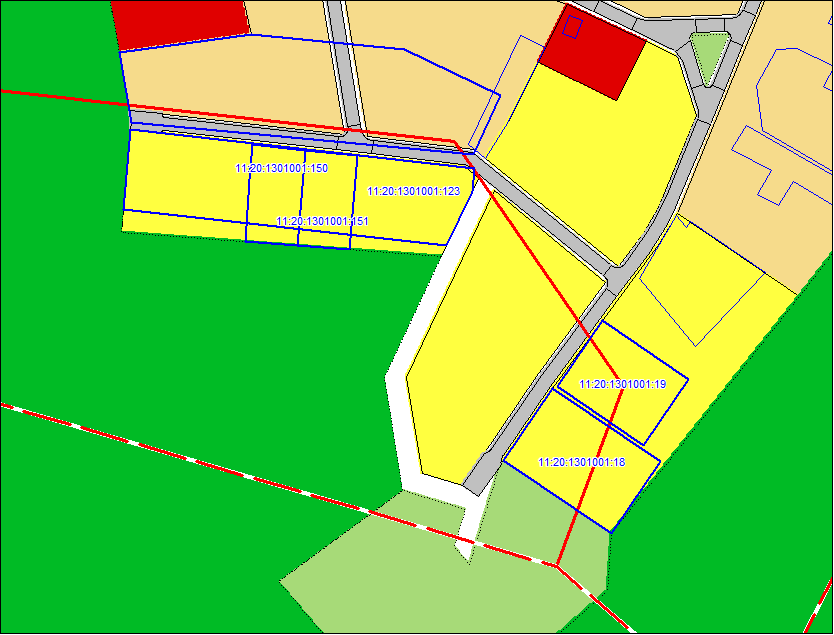 Рисунок 1 фрагмент п.с.т. КэмдинСведения о земельных участках, исключаемых из границ населенных пунктовВ ходе подготовки проекта генерального плана в целях развития городского округа в целом и входящих в его состав населенных пунктов возникла необходимость изменения границ земель населенных пунктов за счет земель сельскохозяйственного назначения, земель промышленности и иного специального назначения, земель водного фонда, земель запаса.В результате предложенных в генеральном плане изменений границ населенных пунктов необходимо провести работы по исключению из границ населенных пунктов земельных участков со следующими номерами:Основные технико-экономические показатели генерального плана муниципального образования городского округа Ухта Муниципальное образование городского округа «Ухта»Город республиканского значения УхтаПоселок городского типа БоровойПоселок городского типа ВодныйПримечание: * - мощность объектов определена экспертно.Поселок городского типа ШудаягПримечание:  1- численность населения указана с учетом переселения обслуживающего персонала ИК-29 из п.с.т. Нижний Доманик.Поселок городского типа ЯрегаПримечание:* - в том числе протяженность сетей п.с.т. Нижний Доманик, п.с.т. ПервомайскийПоселок сельского типа КэмдинПоселок сельского типа Веселый КутПримечание: Возрастная структура населения не отображена ввиду малочисленности населенного пункта (менее 100 человек)Поселок сельского типа ИзъюрПримечание: Возрастная структура населения не отображена ввиду малочисленности населенного пункта (менее 100 человек).Поселок сельского типа ГэрдъельПримечание: * - мощность объектов определена экспертно.Возрастная структура населения не отображена ввиду малочисленности населенного пункта (менее 100 человек)Поселок сельского типа Нижний ДоманикПримечание: 1 – численность населения указана с учетом осужденных, отбывающих наказание в исправительной колонии 29, и обслуживающего персонала. Возрастная структура населения не отображена ввиду того, что на территории населенного пункта расположена только ИК-29.2 – в численности населения указаны осужденные, отбывающие наказание в ИК-29, с учетом переселения обслуживающего персонала в п.г.т. Шудаяг.Поселок сельского типа ПервомайскийПримечание: Возрастная структура населения не отображена ввиду малочисленности населенного пункта (менее 100 человек)Поселок сельского типа СедъюПоселок сельского типа ТобысьПримечание: 1 – предлагается переселение населения п.с.т. Тобысь в п.г.т. Боровой на расчетный срок.Возрастная структура населения не отображена ввиду малочисленности населенного пункта (менее 100 человек).Село КедвавомДеревня ГажаягПримечание: Возрастная структура населения  не отображена ввиду малочисленности населенного пункта (менее 100 человек)Деревня ИзваильПримечание: Возрастная структура населения не отображена ввиду малочисленности населенного пункта (менее 100 человек)Деревня ЛайковоПримечание: Возрастная структура населения не отображена ввиду малочисленности населенного пункта (менее 100 человек)Деревня ПоромесСогласование проекта генерального планаПроцедура согласования проекта генерального плана регламентируется положениями статьи 25 Градостроительного кодекса РФ.В соответствии с частью 1 статьи 25 Градостроительного кодекса РФ проект генерального плана подлежит согласованию с уполномоченным Правительством Российской Федерации федеральным органом исполнительной власти в порядке, установленном этим органом, в следующих случаях:в соответствии с документами территориального планирования Российской Федерации планируется размещение объектов федерального значения на территориях поселения, городского округа;предусматривается включение в соответствии с указанным проектом в границы населенных пунктов (в том числе образуемых населенных пунктов), входящих в состав поселения, городского округа, земельных участков из земель лесного фонда;на территориях поселения, городского округа находятся особо охраняемые природные территории федерального значения;предусматривается размещение в соответствии с указанным проектом объектов местного значения поселения, городского округа, которые могут оказать негативное воздействие на водные объекты, находящиеся в федеральной собственности.Таблица Вопросы, подлежащие согласованиюВ соответствии с частью 2 статьи 25 Градостроительного кодекса РФ проект генерального плана подлежит согласованию с высшим исполнительным органом государственной власти субъекта Российской Федерации, в границах которого находится поселение или городской округ, в следующих случаях:в соответствии с документами территориального планирования субъекта Российской Федерации планируется размещение объектов регионального значения на территориях поселения, городского округа;предусматривается в соответствии с указанным проектом включение в границы населенных пунктов (в том числе образуемых населенных пунктов), входящих в состав поселения, городского округа, земельных участков из земель сельскохозяйственного назначения или исключение из границ этих населенных пунктов земельных участков, которые планируется отнести к категории земель сельскохозяйственного назначения;на территориях поселения, городского округа находятся особо охраняемые природные территории регионального значения.Таблица Вопросы, подлежащие согласованиюВ соответствии с частью 3 статьи 25 Градостроительного кодекса РФ проект генерального плана подлежит согласованию с заинтересованными органами местного самоуправления муниципальных образований, имеющих общую границу с поселением, городским округом, подготовившими проект генерального плана, в целях соблюдения интересов населения муниципальных образований при установлении на их территориях зон с особыми условиями использования территорий в связи с планируемым размещением объектов местного значения поселения, городского округа, при размещении объектов местного значения, которые могут оказать негативное воздействие на окружающую среду на территориях таких муниципальных образований.Принимая во внимание, что в соответствии с проектом генерального плана муниципального образования городского округа "Ухта" не предполагается установление зон с особыми условиями использования территорий на территории муниципальных образований, имеющих общую границу с городским округом, в связи с планируемым размещением объектов местного значения городского округа, а также размещение объектов местного значения, которые могут оказать негативное воздействие на окружающую среду на территориях таких муниципальных образований, его согласование с соответствующими органами местного самоуправления не требуется.Общий вывод: с учетом изложенного проект генерального плана муниципального образования городского округа "Ухта" подлежит согласованию с уполномоченным Правительством Российской Федерации федеральным органом исполнительной власти в части включения в границы г. Ухта, п.г.т. Боровой, п.г.т. Шудаяг, п.г.т. Ярега, п.с.т. Кэмдин, д. Гажаяг земельных участков из земель лесного фонда, а также в части размещения полигона ТБО южнее п. Седъю, который может оказать негативное воздействие на р. Седъю и р. Лыаёль ,размещения полигона ТБО восточнее п.г.т. Водный, который может оказать негативное воздействие на р. Ухта и размещения полигона по переработке промышленных отходов, который может оказать негативное воздействие на р. Ухта.Кроме того, проект генерального плана муниципального образования городского округа "Ухта" подлежит согласованию с Правительством Республики Коми в части включения в границы г. Ухта, п.с.т. Гэрдъель, п.с.т. Изъюр, земельных участков из земель сельскохозяйственного назначения, а также в части исключения из границ г. Ухта, п.с.т. Гэрдъель земельных участков, которые планируется отнести к категории земель сельскохозяйственного назначения. Вместе с тем проект генерального плана муниципального образования городского округа "Ухта" подлежит согласованию с Правительством Республики Коми в части размещения объектов регионального значения на территории городского округа в соответствии со Схемой территориального планирования Республики Коми. Учитывая наличие особо охраняемых природных территорий регионального значения на территории городского округа, проект генерального плана муниципального образования городского округа "Ухта" подлежит согласованию с Правительством Республики Коми также в части возможного негативного воздействия планируемых для размещения объектов местного значения городского округа на особо охраняемые природные территории регионального значения.Процедура согласования проекта генерального должна быть завершена до назначения публичных слушаний по проекту генерального плана.Срок согласования проекта генерального плана не может превышать три месяца со дня поступления в уполномоченные органы уведомления об обеспечении доступа к проекту генерального плана и материалам по его обоснованию в информационной системе территориального планирования. В случае непоступления от указанных органов в установленный срок в орган местного самоуправления городского округа заключений на проект генерального плана такой проект считается согласованным с указанными органами.ПриложенияПисьмо о выдаче исходных данных и требований по разработке документов территориального планирования МОГО «Ухта» от Главного Управления МЧС России по Республике Коми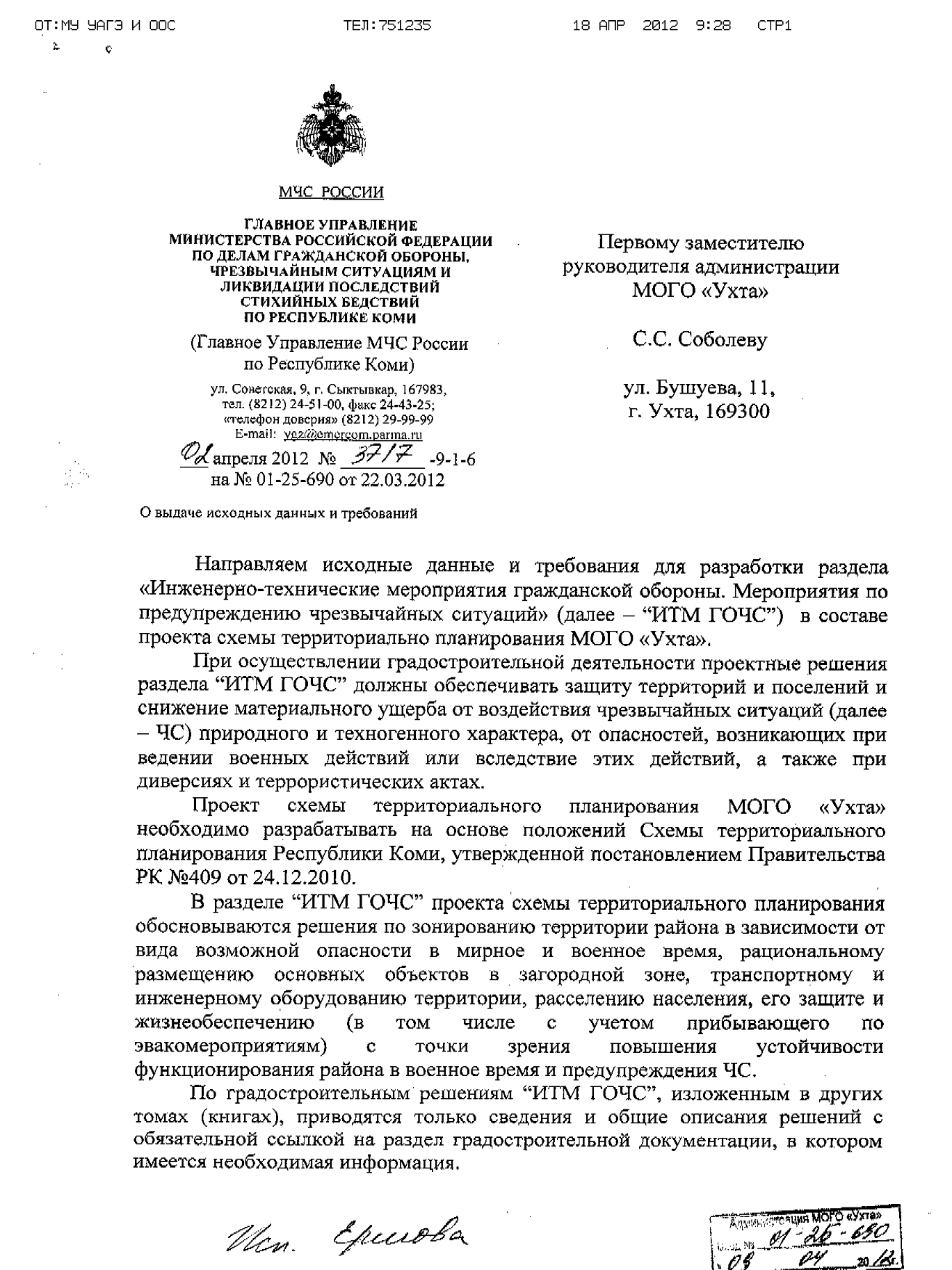 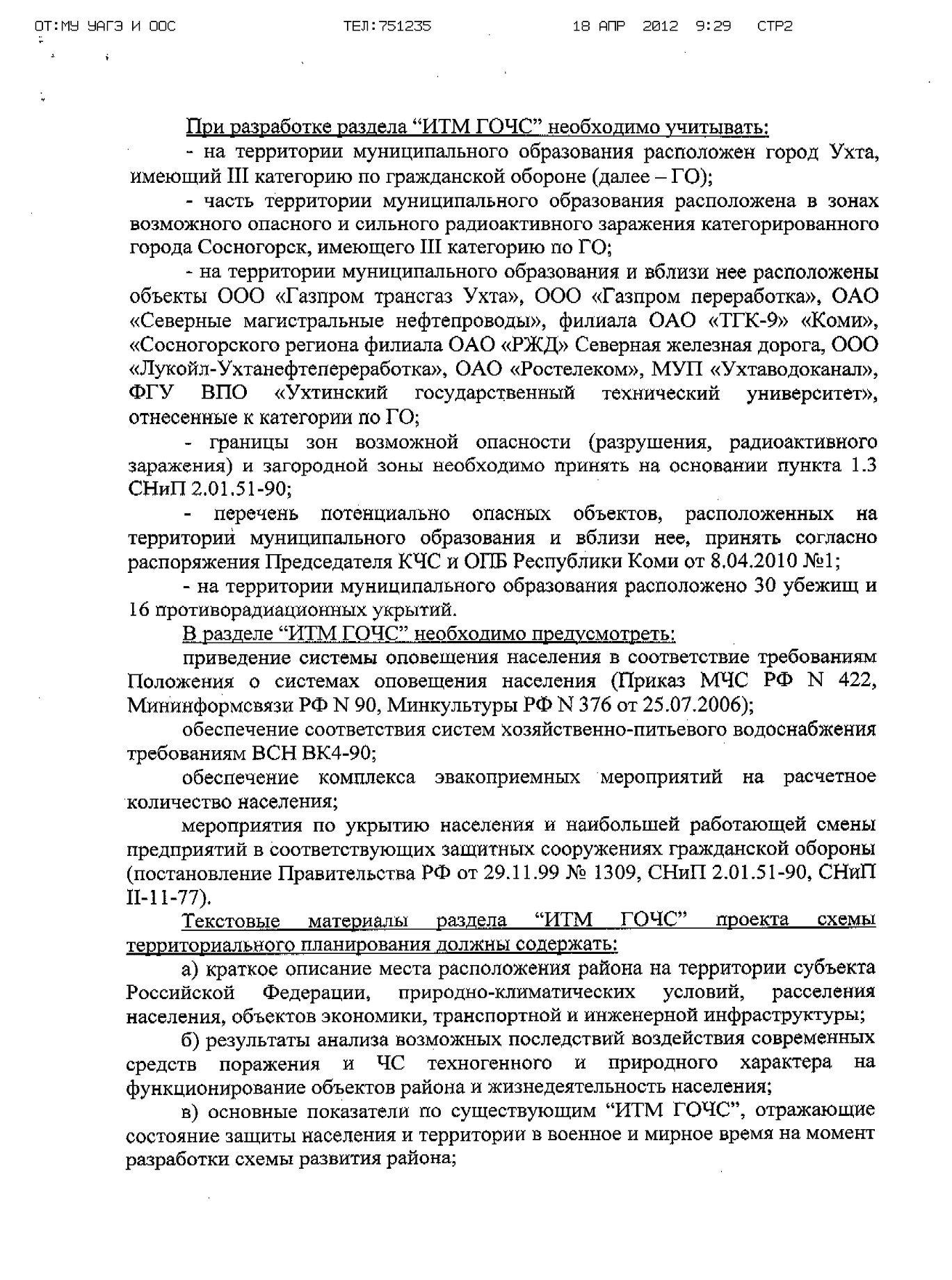 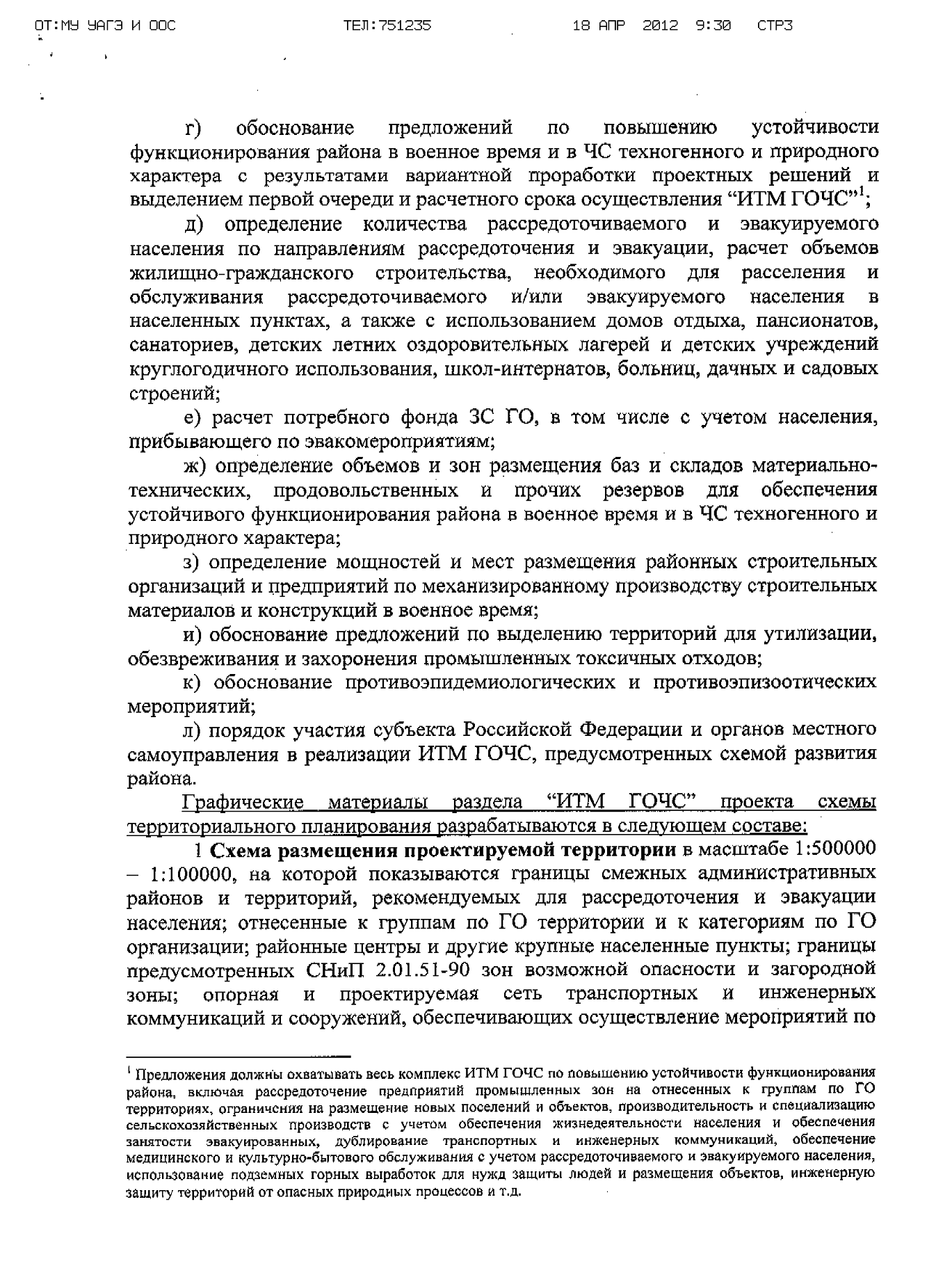 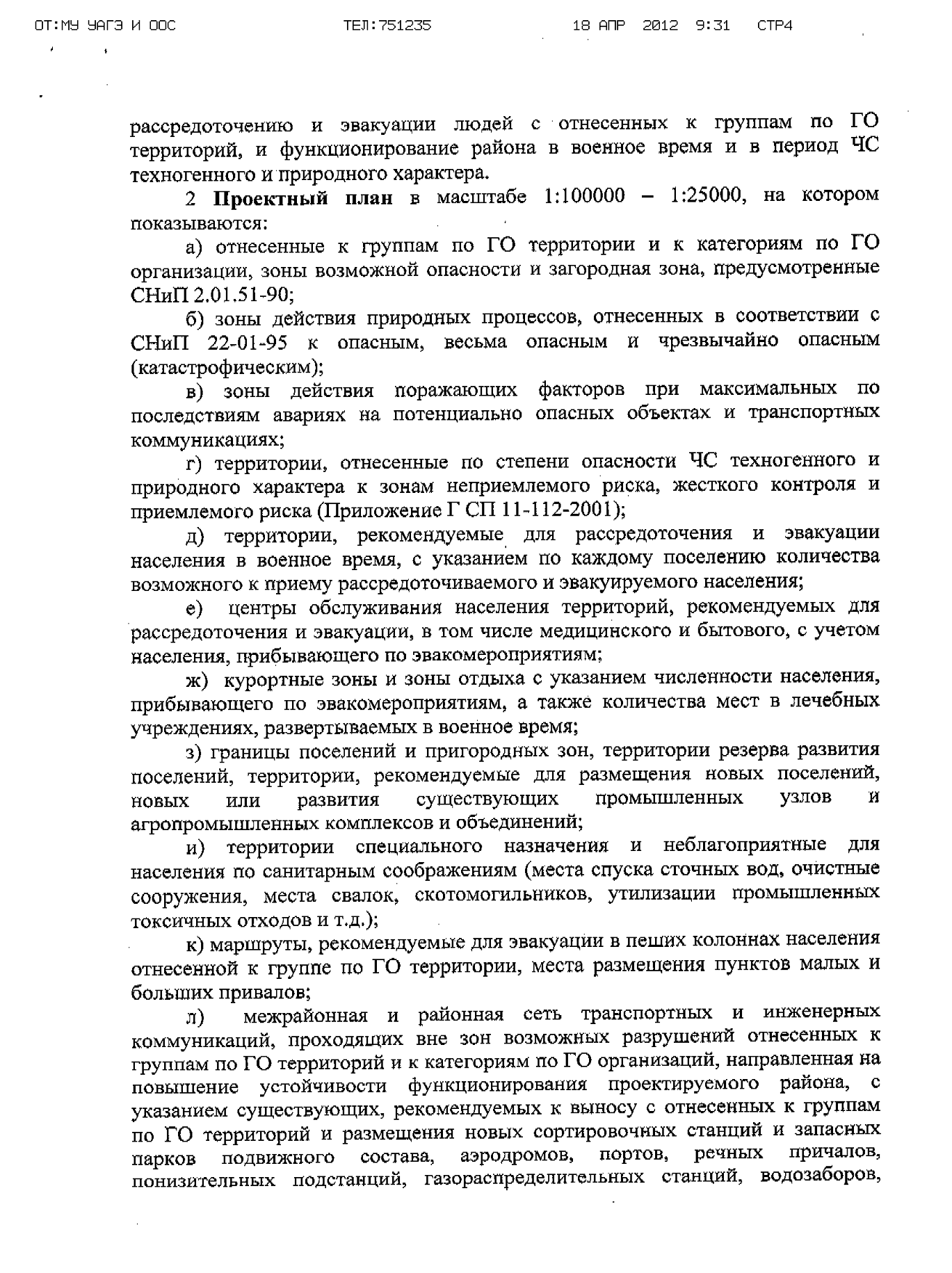 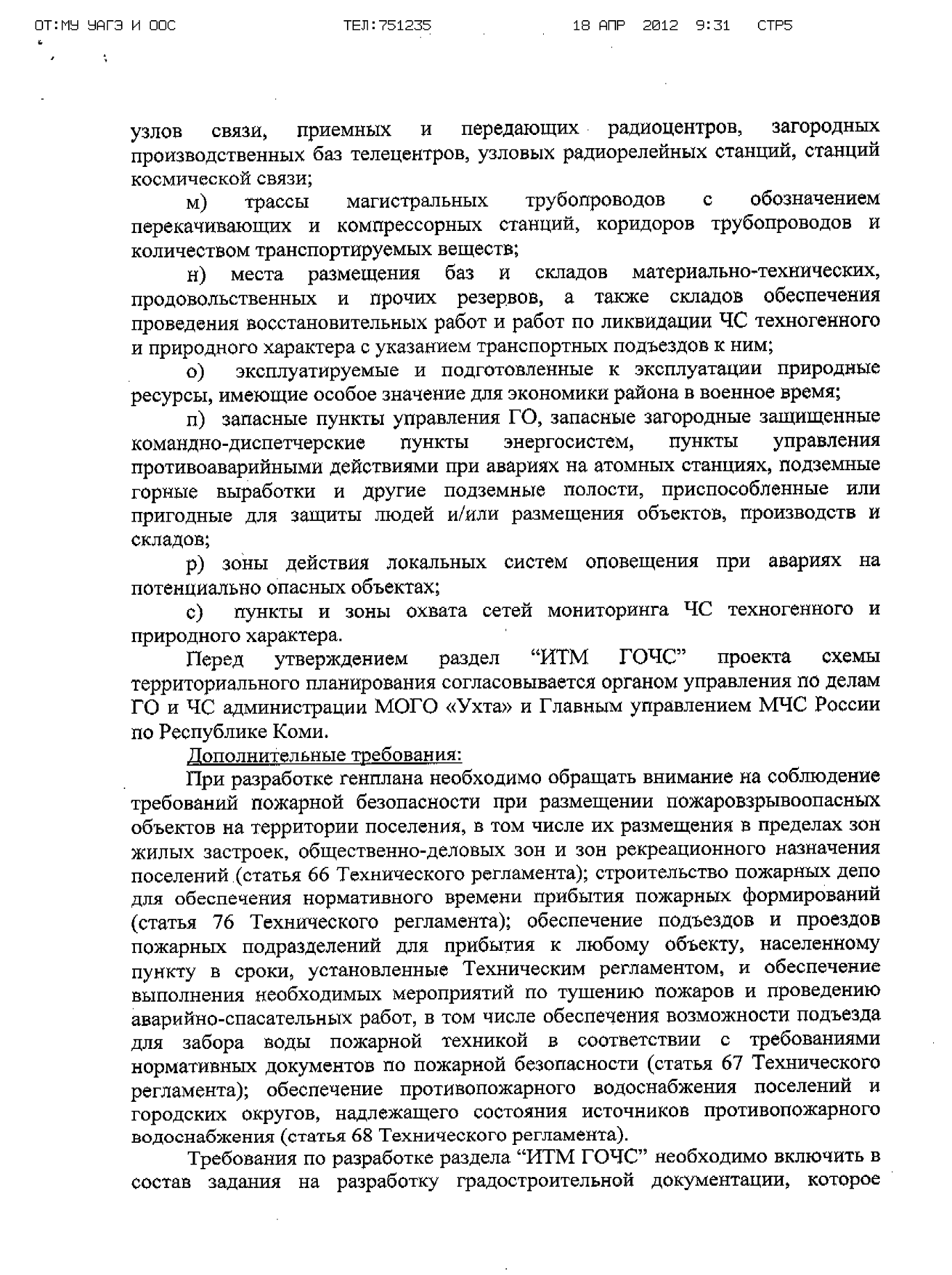 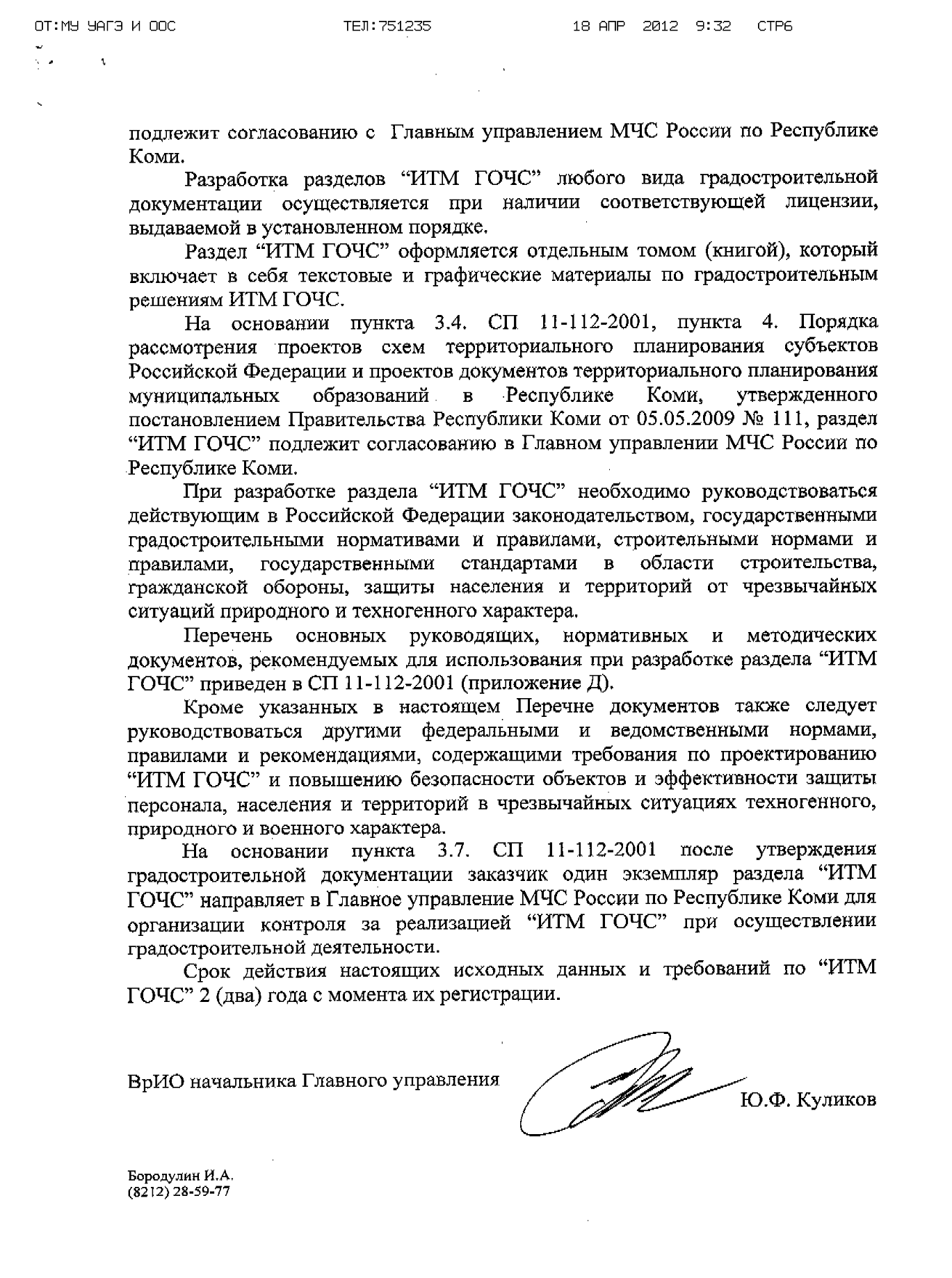 ДолжностьИсполнители Ф.И.О.Руководитель проектаА.Ю.НосковВедущий архитектор 1 категории А.В.ПетрукНачальник архитектурного отделаТ.Б.СмирноваНачальник отдела градостроительной экономикиЕ.А.СамородскаяЭкономист 1 категории отдела градостроительной экономикиЕ.Ю.МусихинаНачальник отдела градостроительной экологииО.К.КоровайскаяВедущий эколог отдела градостроительной экологииА.А.АсоянНачальник отдела транспортного обеспеченияК.А.ВасенкоВедущий инженер отдела транспортного обеспеченияЕ.В.ПоздняковНачальник отдел нормативно-правового регулированияградостроительных и земельно-имущественных отношенийЕ.П.ПилипенкоВедущий юрист 2 категории отдела юридического сопровождения градостроительного проектированияН.В.ШлыковаРуководитель группы отдела градостроительной подготовкиА.А.ЛамбинаВедущий инженер 1 категории отдела градостроительной подготовкиА.И.КолодинаРуководитель группы отдела инженерного обеспеченияО.И.КутькинаВедущий инженер отдела инженерного обеспеченияД.А.ПавельевВедущий инженер отдела инженерного обеспеченияЕ.А.ШкаликоваСтарший инженер отдела инженерного обеспеченияА.Н.СергеевНачальник отдела контроля качестваО.Ю.Кулябина№ листа№ листаНаименование листаКол-воУтверждаемая частьУтверждаемая частьУтверждаемая частьУтверждаемая часть1-11-1Карта планируемого размещения объектов местного значения городского округа (социальная и производственная сферы).31-1.11-1.1Карта планируемого размещения объектов местного значения городского округа  (инженерная и транспортная инфраструктуры).31-21-2Карта планируемого размещения объектов местного значения города Ухты, п.г.т. Шудаяг (социальная и производственная сферы).31-2.11-2.1Карта планируемого размещения объектов местного значения города Ухты, п.г.т. Шудаяг  (инженерная и транспортная инфраструктуры).31-31-3Карта планируемого размещения объектов местного значения п.г.т. Борового, п.с.т. Тобысь.31-41-4Карта планируемого размещения объектов местного значения п.г.т. Ярега, п.с.т. Нижний Доманик, п.с.т. Первомайский.31-51-5Карта планируемого размещения объектов местного значения п.с.т. Кэмдин, д. Гажаяг, д. Изваиль, д. Лайково. 31-61-6Карта планируемого размещения объектов местного значения п.с.т. Седью, п.с.т. Изьюр.31-71-7Карта планируемого размещения объектов местного значения с. Кедвавом, д. Поромес.31-81-8Карта планируемого размещения объектов местного значения п.г.т. Водный, п.с.т. Веселый Кут, п.с.т. Гэрдъель.32-12-1Карта функциональных зон городского округа.32-22-2Карта функциональных зон города Ухты, п.г.т. Шудаяг.32-32-3Карта функциональных зон п.г.т. Борового, п.с.т. Тобысь.32-42-4Карта функциональных зон п.г.т. Ярега, п.с.т. Нижний Доманик, п.с.т. Первомайский.32-52-5Карта функциональных зон п.с.т. Кэмдин, д. Гажаяг, д. Изваиль, д. Лайково. 32-62-6Карта функциональных зон п.с.т. Седью, п.с.т. Изьюр.32-72-7Карта функциональных зон  с. Кедвавом, д. Поромес.32-82-8Карта функциональных зон п.г.т. Водный, п.с.т. Веселый Кут, п.с.т. Гэрдъель.3Обосновывающая частьОбосновывающая частьОбосновывающая частьОбосновывающая часть1-01-0План современного использования территории МОГО «Ухта» (опорный план).33-13-1Карта использования территории городского округа.33-23-2Карта использования территории города Ухты, п.г.т. Шудаяг.33-33-3Карта использования территории п.г.т. Борового, п.с.т. Тобысь.33-43-4Карта использования территории п.г.т. Водный, п.с.т. Веселый Кут, п.с.т. Гэрдъель.33-53-5Карта использования территории  п.г.т. Ярега, п.с.т. Нижний Доманик, п.с.т. Первомайский. 33-63-6Карта использования территории п.с.т. Кэмдин, д. Гажаяг, д. Изваиль, д. Лайково. 33-73-7Карта использования территории п.с.т. Седью, п.с.т. Изьюр.33-83-8Карта использования территории с. Кедвавом, д. Поромес.34-14-1Карта расположения объектов местного значения городского округа.34-1.14-1.1Карта расположения объектов местного значения городского округа  (транспортная инфраструктура).34-1.24-1.2Карта расположения объектов местного значения  городского округа (инженерная инфраструктура).34-24-2Карта расположения объектов местного значения города Ухты, п.г.т. Шудаяг.34-2.14-2.1Карта расположения объектов местного значения города Ухты, п.г.т. Шудаяг (объекты недвижимости).34-2.24-2.2Карта расположения объектов местного значения города Ухты, п.г.т. Шудаяг (транспортная инфраструктура).34-2.34-2.3Карта расположения объектов местного значения города Ухты, п.г.т. Шудаяг (инженерная инфраструктура).34-34-3Карта расположения объектов местного значения п.г.т. Борового, п.с.т. Тобысь.34-3.14-3.1Карта расположения объектов местного значения п.г.т. Борового, п.с.т. Тобысь (инженерная и транспортная инфраструктуры).34-44-4Карта расположения объектов местного значения п.г.т. Водный, п.с.т. Веселый Кут, п.с.т. Гэрдъель.34-4.14-4.1Карта расположения объектов местного значения п.г.т. Водный, п.с.т. Веселый Кут, п.с.т. Гэрдъель (инженерная и транспортная инфраструктуры).34-54-5Карта расположения объектов местного значения п.г.т. Ярега, п.с.т. Нижний Доманик, п.с.т. Первомайский. 34-5.14-5.1Карта расположения объектов местного значения п.г.т. Ярега, п.с.т. Нижний Доманик, п.с.т. Первомайский (инженерная и транспортная инфраструктуры).34-64-6Карта расположения объектов местного значения п.с.т. Кэмдин, д. Гажаяг, д. Изваиль, д. Лайково. 34-6.14-6.1Карта расположения объектов местного значения п.с.т. Кэмдин, д. Гажаяг, д. Изваиль, д. Лайково (инженерная и транспортная инфраструктуры). 34-74-7Карта расположения объектов местного значения п.с.т. Седью, п.с.т. Изьюр.34-7.14-7.1Карта расположения объектов местного значения п.с.т. Седью, п.с.т. Изьюр (инженерная и транспортная инфраструктуры).34-84-8Карта расположения объектов местного значения с. Кедвавом, д. Поромес.34-8.14-8.1Карта расположения объектов местного значения с. Кедвавом, д. Поромес (инженерная и транспортная инфраструктуры).35-15-1Карта существующих и планируемых границ земель промышленности, энергетики, транспорта, связи городского округа.36-16-1Карта территорий городского округа, подверженных риску возникновения чрезвычайных ситуаций природного и техногенного характера.37-17-1Карта развития транспортной инфраструктуры городского округа.37-27-2Карта развития транспортной инфраструктуры города Ухты, п.г.т. Шудаяг.37-37-3Карта развития инженерной инфраструктуры городского округа.37-47-4Карта развития инженерной инфраструктуры города Ухты, п.г.т. Шудаяг.37-5Карта развития транспортной и инженерной инфраструктур п.г.т. Борового, п.с.т. Тобысь.Карта развития транспортной и инженерной инфраструктур п.г.т. Борового, п.с.т. Тобысь.37-6Карта развития транспортной и инженерной инфраструктур п.г.т. Водный, п.с.т. Веселый Кут, п.с.т. Гэрдъель.Карта развития транспортной и инженерной инфраструктур п.г.т. Водный, п.с.т. Веселый Кут, п.с.т. Гэрдъель.37-7Карта развития транспортной и инженерной инфраструктур п.г.т. Ярега, п.с.т. Нижний Доманик, п.с.т. Первомайский. Карта развития транспортной и инженерной инфраструктур п.г.т. Ярега, п.с.т. Нижний Доманик, п.с.т. Первомайский. 37-8Карта развития транспортной и инженерной инфраструктур п.с.т. Кэмдин, д. Гажаяг, д. Изваиль, д. Лайково. Карта развития транспортной и инженерной инфраструктур п.с.т. Кэмдин, д. Гажаяг, д. Изваиль, д. Лайково. 37-9Карта развития транспортной и инженерной инфраструктур п.с.т. Седью, п.с.т. Изьюр.Карта развития транспортной и инженерной инфраструктур п.с.т. Седью, п.с.т. Изьюр.37-10Карта развития транспортной и инженерной инфраструктур с. Кедвавом, д. Поромес.Карта развития транспортной и инженерной инфраструктур с. Кедвавом, д. Поромес.38-1Карта предложений по территориальному планированию  территории городского округа.Карта предложений по территориальному планированию  территории городского округа.38-2Карта предложений по территориальному планированию  территории города Ухты, п.г.т. Шудаяг в границах административной территории.Карта предложений по территориальному планированию  территории города Ухты, п.г.т. Шудаяг в границах административной территории.38-3Карта предложений по территориальному планированию  территории п.г.т. Боровой, п.с.т. Тобысь в границах административной территории.Карта предложений по территориальному планированию  территории п.г.т. Боровой, п.с.т. Тобысь в границах административной территории.38-4Карта предложений по территориальному планированию  территории п.г.т. Ярега, п.с.т. Нижний Доманик, п.с.т. Первомайский.Карта предложений по территориальному планированию  территории п.г.т. Ярега, п.с.т. Нижний Доманик, п.с.т. Первомайский.38-5Карта предложений по территориальному планированию  территории п.с.т. Кэмдин, д. Гажаяг, д. Изваиль, д. Лайково. Карта предложений по территориальному планированию  территории п.с.т. Кэмдин, д. Гажаяг, д. Изваиль, д. Лайково. 38-6Карта предложений по территориальному планированию  территории п.с.т. Седью, п.с.т. Изьюр.Карта предложений по территориальному планированию  территории п.с.т. Седью, п.с.т. Изьюр.38-7Карта предложений по территориальному планированию  территории с. Кедвавом, д. Поромес.Карта предложений по территориальному планированию  территории с. Кедвавом, д. Поромес.38-8Карта предложений по территориальному планированию  территории п.г.т. Водный, п.с.т. Веселый Кут, п.с.т. Гэрдъель.Карта предложений по территориальному планированию  территории п.г.т. Водный, п.с.т. Веселый Кут, п.с.т. Гэрдъель.3Наименование административной территории/населенного пунктаПлощадь жилых территорий, га%в том числе, гав том числе, гав том числе, гав том числе, гав том числе, гав том числе, гав том числе, гав том числе, гав том числе, гав том числе, гаНаименование административной территории/населенного пунктаПлощадь жилых территорий, га%Индивидуальной жилой застройки%Малоэтажной жилой застройки%Многоэтажной жилой застройки%Общественно-жилой застройки%Среднеэтажной жилой застройки%город республиканского значения Ухта с прилегающей к  нему территорией567,864,197,842,573,137,8284,9100,045,3100,066,751,0поселок городского типа Шудаяг с подчиненной ему территорией34,23,915,36,67,03,6--11,99,1поселок городского типа Боровой с подчиненной ему территорией52,15,99,64,242,521,9---п.г.т. Боровой52,15,99,64,242,521,9---поселок городского типа Водный с подчиненной ему территорией68,07,720,68,913,77,1--33,725,8п.г.т. Водный56,96,410,74,612,56,5--33,725,8п.с.т. Веселый Кут9,31,19,34,0-----п.с.т. Гэрдъель1,80,20,60,31,20,6---поселок городского типа Ярега с подчиненной ему территорией57,86,54,11,835,318,2--18,414,1п.г.т. Ярега57,86,54,11,835,318,2--18,414,1поселок городского типа Кэмдин с подчиненной ему территорией53,66,140,017,413,67,0---п.с.т. Кэмдин15,01,76,32,78,74,5---д. Гажаяг10,51,210,54,6-----д. Изваиль12,61,412,65,5-----д. Лайково15,51,810,64,64,92,5---поселок сельского типа Седъю с подчиненной ему территорией18,12,010,74,67,43,8---п.с.т. Седъю9,31,01,90,87,43,8---п.с.т. Изъюр8,81,08,83,8-----поселок сельского типа Кедвавом с подчиненной ему территорией33,73,832,514,01,20,6---с. Кедвавом25,02,823,810,21,20,6---д. Поромес8,71,08,73,8-----ИТОГО885,3100,0230,6100,0193,8100,0284,9100,045,3100,0130,7100,0Наименование  административной территории/населенного пунктаТерритория жилой застройки постоянного проживанияТерритория жилой застройки постоянного проживанияТерритория жилой застройки постоянного проживанияТерритория общественно-делового назначения*Территория общественно-делового назначения*ИТОГО проектная численность населения, чел.Доля от общей проектной численности населения  городского округа, %Наименование  административной территории/населенного пунктаПлощадь территории, гаПроектная численность населения, чел.Плотность населения в границах жилых зон, чел./гаПлощадь территории, гаПроектная численность населения, чел.ИТОГО проектная численность населения, чел.Доля от общей проектной численности населения  городского округа, %город республиканского значения Ухта с прилегающей к  нему территорией567,894509166488,145119902082,4поселок городского типа Шудаяг с подчиненной ему территорией34,234029917,85834602,9поселок городского типа Боровой с подчиненной ему территорией52,1163031--16301,3п.г.т. Боровой52,1163031--16301,3поселок городского типа Водный с подчиненной ему территорией68,06445951,01564605,4п.г.т. Водный56,963251111,01563405,3п.с.т. Веселый Кут9,3505--50менее 1п.с.т. Гэрдъель1,87039--700,1поселок городского типа Ярега с подчиненной ему территорией57,87736134164,22477606,5п.г.т. Ярега57,87736134164,22477606,5поселок городского типа Кэмдин с подчиненной ему территорией53,6478933,9124900,4п.с.т. Кэмдин15,030020-3000,2д. Гажаяг10,548533,912600,1д. Изваиль12,6403--40менее 0,1д. Лайково15,5906--900,1поселок сельского типа Седъю с подчиненной ему территорией18,110085616,3210100,8п.с.т. Седъю9,399810716,3210000,8п.с.т. Изъюр8,8101--10менее 0,1поселок сельского типа Кедвавом с подчиненной ему территорией33,733010--3300,3с. Кедвавом25,02309--2300,2д. Поромес8,710011--1000,1ИТОГО885,3115538131721,34622120160100,0Наименование административной территории/населенного пунктаПлощадь сносимого жилищного фонда, тыс. кв. мКол-во домов% от общего объема сносимого жилищного фонда городского округаНаименование административной территории/населенного пунктаПлощадь сносимого жилищного фонда, тыс. кв. мКол-во домов% от общего объема сносимого жилищного фонда городского округагород республиканского значения Ухта с прилегающей к  нему территорией16,34728,3Многоквартирные жилые дома (1-3 этажа)8,61914,9Многоквартирные жилые дома (4-5 этажа)4,117,2Общежития (2-3 этажа)2,113,6Одноквартирные жилые дома (1 этаж)1,5262,6поселок городского типа Шудаяг с подчиненной ему территорией2,9115,1Многоквартирные жилые дома (1-3 этажа)2,8104,9Одноквартирные жилые дома (1-3 этажа)0,110,2поселок городского типа Боровой с подчиненной ему территорией12,23321,1п.г.т. Боровой12,23321,1Многоквартирные жилые дома (1-3 этажа)12,23321,1п.с.т. Тобысь---поселок городского типа Водный с подчиненной ему территорией2,364,0п.г.т. Водный2,364,0Многоквартирные жилые дома (1-3 этажа)2,253,8Одноквартирные жилые дома (1-3 этажа)0,110,2п.с.т. Веселый Кут---п.с.т. Гэрдъель---поселок городского типа Ярега с подчиненной ему территорией23,04039,8п.г.т. Ярега19,43333,6Многоквартирные жилые дома (1-3 этажа)19,43333,6п.с.т. Нижний Доманик3,676,2Многоквартирные жилые дома (1-3 этажа)3,676,2п.с.т. Первомайский---поселок городского типа Кэмдин с подчиненной ему территорией0,340,5п.с.т. Кэмдин0,220,3Одноквартирные жилые дома (1-3 этажа)0,220,3д. Гажаяг0,120,2Одноквартирные жилые дома (1-3 этажа)0,120,2д. Изваиль---д. Лайково---поселок сельского типа Седъю с подчиненной ему территорией0,721,2п.с.т. Седъю0,721,2Многоквартирные жилые дома (1-3 этажа)0,721,2п.с.т. Изъюр---поселок сельского типа Кедвавом с подчиненной ему территорией---с. Кедвавом---д. Поромес---ИТОГО57,7143100,0Наименование административной территории/населенного пунктаОбщая площадь проектного жилищного фонда, тыс. кв. м% от общей площади проектного жилищного фондаПлотность жилой застройки, тыс. кв. м/гаПроектная численность населения, чел.город республиканского значения Ухта с прилегающей к  нему территорией2976,782,25,299020поселок городского типа Шудаяг с подчиненной ему территорией93,72,62,73460поселок городского типа Боровой с подчиненной ему территорией49,31,40,91630п.г.т. Боровой49,31,40,91630поселок городского типа Водный с подчиненной ему территорией198,55,52,96460п.г.т. Водный191,85,33,46340п.с.т. Веселый Кут3,90,10,450п.с.т. Гэрдъель2,80,11,670поселок городского типа Ярега с подчиненной ему территорией232,86,44,077601п.г.т. Ярега232,86,44,07760поселок городского типа Кэмдин с подчиненной ему территорией23,30,60,4490п.с.т. Кэмдин9,30,30,6300д. Гажаяг6,90,20,760д. Изваиль3,00,10,240д. Лайково4,10,10,390поселок сельского типа Седъю с подчиненной ему территорией30,10,81,71010п.с.т. Седъю29,40,83,21000п.с.т. Изъюр0,7менее 0,10,110поселок сельского типа Кедвавом с подчиненной ему территорией16,40,40,5330с. Кедвавом11,70,30,5230д. Поромес4,70,10,5100ИТОГО3620,8100,04,11201601Наименование населенного пунктаг.р.з. Ухтап.г.т. Шудаягп.г.т. Водныйп.с.т. Веселый Кутп.с.т. Кэмдинд. Изваильп.с.т. Изъорд. Лайковоп.с.т. Седъюд. ПоромесИтогоПлощадь индивидуальной жилой застройки, га35,912,95,0 6,30,70,51,20,93,02,969,3№ п/пНаименование объекта,единицы измеренияНаименование объекта,единицы измеренияСохраняемыеСохраняемыеСохраняемыеНормаНормаОценка(«+» -излишек, «-» - дефицит)№ п/пНаименование объекта,единицы измеренияНаименование объекта,единицы измеренияКол-воКол-воМощностьНормаНормаОценка(«+» -излишек, «-» - дефицит)Учреждения образованияУчреждения образованияУчреждения образованияУчреждения образованияУчреждения образованияУчреждения образованияУчреждения образованияУчреждения образованияУчреждения образования1Школы-интернаты, местоШколы-интернаты, место34104101211212892Учреждения начального профессионального образования,  местоУчреждения начального профессионального образования,  место00014041404-14043Средние специальные и технические учебные заведения, местоСредние специальные и технические учебные заведения, место5412041201936193621844Высшие учебные заведения, местоВысшие учебные заведения, место172007200205720575143Учреждения культуры и искусстваУчреждения культуры и искусстваУчреждения культуры и искусстваУчреждения культуры и искусстваУчреждения культуры и искусстваУчреждения культуры и искусстваУчреждения культуры и искусстваУчреждения культуры и искусстваУчреждения культуры и искусства5Концертные залы, местоКонцертные залы, место000424424-424Учреждения отдыхаУчреждения отдыхаУчреждения отдыхаУчреждения отдыхаУчреждения отдыхаУчреждения отдыхаУчреждения отдыхаУчреждения отдыхаУчреждения отдыха6Пансионаты, дома отдыха, местоПансионаты, дома отдыха, место1300300968968-6687Кемпинги, местоКемпинги, место00010891089-10898Туристические базы, местоТуристические базы, место00010891089-10899Охотничьи,  рыболовные базы, местоОхотничьи,  рыболовные базы, место0006161-6110Детские оздоровительные лагеря, местоДетские оздоровительные лагеря, место00036303630-3630Примечание:Примечание:Примечание:Примечание:Примечание:Примечание:Примечание:Примечание:Примечание:- мощность объекта определена методом экспертной оценки- мощность объекта определена методом экспертной оценки- мощность объекта определена методом экспертной оценки- мощность объекта определена методом экспертной оценки- мощность объекта определена методом экспертной оценки№ п/пНаименование объекта, единицы измерения№ п/пНаименование объекта, единицы измеренияСохраняемыеСохраняемыеНормаОценка(«+» - излишек,«-» - дефицит)№ п/пНаименование объекта, единицы измеренияКол-воМощностьНормаОценка(«+» - излишек,«-» - дефицит)Учреждения образованияУчреждения образованияУчреждения образованияУчреждения образованияУчреждения образованияУчреждения образования1Межшкольные учебно-производственные комбинаты, место00*968-968Учреждения культуры и искусстваУчреждения культуры и искусстваУчреждения культуры и искусстваУчреждения культуры и искусстваУчреждения культуры и искусстваУчреждения культуры и искусства2Универсальные спортивно-зрелищные залы, место1200072612743Юношеские библиотеки, объект001-14Профессиональные театры, зрительских мест10089-895Музеи, объект15541Административно-деловые и коммунально-хозяйственные  предприятияАдминистративно-деловые и коммунально-хозяйственные  предприятияАдминистративно-деловые и коммунально-хозяйственные  предприятияАдминистративно-деловые и коммунально-хозяйственные  предприятияАдминистративно-деловые и коммунально-хозяйственные  предприятияАдминистративно-деловые и коммунально-хозяйственные  предприятия6Городские архивы, объект0-1-17Городские суды, судья0-4-4Примечание:Примечание:Примечание:Примечание:Примечание:Примечание:1- показатель рассчитан на суммарную  численность населения г.р.з. Ухта, п.г.т. Шудаяг, п.г.т. Боровой, п.г.т. Водный, п.г.т. Ярега;- показатель рассчитан на суммарную  численность населения г.р.з. Ухта, п.г.т. Шудаяг, п.г.т. Боровой, п.г.т. Водный, п.г.т. Ярега;- показатель рассчитан на суммарную  численность населения г.р.з. Ухта, п.г.т. Шудаяг, п.г.т. Боровой, п.г.т. Водный, п.г.т. Ярега;- показатель рассчитан на суммарную  численность населения г.р.з. Ухта, п.г.т. Шудаяг, п.г.т. Боровой, п.г.т. Водный, п.г.т. Ярега;- показатель рассчитан на суммарную  численность населения г.р.з. Ухта, п.г.т. Шудаяг, п.г.т. Боровой, п.г.т. Водный, п.г.т. Ярега;№ п/пНаименование объекта, единицы измеренияМОГО  «Ухта»г.р.з. Ухта,п.г.т. Шудаягп.г.т. Боровой,п.с.т. Тобысьп.г.т. Водныйп.с.т. Веселый Кут, п.с.т. Гэрдъельп.г.т. Ярега, п.с.т. Нижний Доманик, п.с.т. Первомайскийп.с.т. Кэмдин,д. Гажаяг,д. Изваиль,д. Лайковоп.с.т. Седъю,п.с.т. Изъюрс. Кедвавом,д. ПоромесФизкультурно-спортивные сооруженияФизкультурно-спортивные сооруженияФизкультурно-спортивные сооруженияФизкультурно-спортивные сооруженияФизкультурно-спортивные сооруженияФизкультурно-спортивные сооруженияФизкультурно-спортивные сооруженияФизкультурно-спортивные сооруженияФизкультурно-спортивные сооруженияФизкультурно-спортивные сооруженияФизкультурно-спортивные сооружения1Территории плоскостных спортивных сооружений, га24,2220,50,31,30,021,70,10,20,1Торговля и общественное питаниеТорговля и общественное питаниеТорговля и общественное питаниеТорговля и общественное питаниеТорговля и общественное питаниеТорговля и общественное питаниеТорговля и общественное питаниеТорговля и общественное питаниеТорговля и общественное питаниеТорговля и общественное питаниеТорговля и общественное питание2Торговые центры, магазины, кв. м торговой площади33823286754561775312409127263863Рыночные комплексы розничной торговли, кв. м торговой площади29042458391523208122484Предприятия общественного питания, место48404096652545347204013Учреждения и предприятия бытового обслуживанияУчреждения и предприятия бытового обслуживанияУчреждения и предприятия бытового обслуживанияУчреждения и предприятия бытового обслуживанияУчреждения и предприятия бытового обслуживанияУчреждения и предприятия бытового обслуживанияУчреждения и предприятия бытового обслуживанияУчреждения и предприятия бытового обслуживанияУчреждения и предприятия бытового обслуживанияУчреждения и предприятия бытового обслуживанияУчреждения и предприятия бытового обслуживания5Предприятия бытового обслуживания, рабочее место108992215571723726Банно-оздоровительные комплексы, помывочное место8477171144161377Прачечные, кг белья в смену145201228919676114104059121408Химчистки, кг вещей в смену1379116719721996124Административно-деловые и коммунально-хозяйственные предприятияАдминистративно-деловые и коммунально-хозяйственные предприятияАдминистративно-деловые и коммунально-хозяйственные предприятияАдминистративно-деловые и коммунально-хозяйственные предприятияАдминистративно-деловые и коммунально-хозяйственные предприятияАдминистративно-деловые и коммунально-хозяйственные предприятияАдминистративно-деловые и коммунально-хозяйственные предприятияАдминистративно-деловые и коммунально-хозяйственные предприятияАдминистративно-деловые и коммунально-хозяйственные предприятияАдминистративно-деловые и коммунально-хозяйственные предприятияАдминистративно-деловые и коммунально-хозяйственные предприятия9Отделения, филиалы банка, операционное место40341203000№ п/п№ п/пНаименование объекта, единицы измеренияНаименование объекта, единицы измеренияг.р.з. Ухта (99020 чел.)г.р.з. Ухта (99020 чел.)г.р.з. Ухта (99020 чел.)п.г.т. Шудаяг (3460 чел.)п.г.т. Шудаяг (3460 чел.)п.г.т. Шудаяг (3460 чел.)п.г.т. Водный (6340 чел.)п.г.т. Водный (6340 чел.)п.г.т. Водный (6340 чел.)с. Кедвавом, д. Поромес (330 чел.)с. Кедвавом, д. Поромес (330 чел.)с. Кедвавом, д. Поромес (330 чел.)с. Кедвавом, д. Поромес (330 чел.)№ п/п№ п/пНаименование объекта, единицы измеренияНаименование объекта, единицы измеренияМсохр.НормаОценка («+» -излишек, «-» - дефицит)Мсохр.НормаОценка («+» -излишек, «-» - дефицит)Мсохр.НормаОценка («+» -излишек, «-» - дефицит)Мсохр.НормаНормаОценка («+» -излишек, «-» - дефицит)Учреждения образованияУчреждения образованияУчреждения образованияУчреждения образованияУчреждения образованияУчреждения образованияУчреждения образованияУчреждения образованияУчреждения образованияУчреждения образованияУчреждения образованияУчреждения образованияУчреждения образованияУчреждения образованияУчреждения образованияУчреждения образованияУчреждения образования11Детские дошкольные учреждения, местоДетские дошкольные учреждения, место6754*505017043441761686103242863517171822Общеобразовательные школы, местоОбщеобразовательные школы, место1034899024465423461965726421-70785425422433Внешкольные учреждения, местоВнешкольные учреждения, место71217130-92752492651458-40702424-24Учреждения культуры и искусстваУчреждения культуры и искусстваУчреждения культуры и искусстваУчреждения культуры и искусстваУчреждения культуры и искусстваУчреждения культуры и искусстваУчреждения культуры и искусстваУчреждения культуры и искусстваУчреждения культуры и искусстваУчреждения культуры и искусстваУчреждения культуры и искусстваУчреждения культуры и искусстваУчреждения культуры и искусстваУчреждения культуры и искусстваУчреждения культуры и искусстваУчреждения культуры и искусстваУчреждения культуры и искусства44Дома культуры, центры, местоДома культуры, центры, место18547922-6068111277-1661 100508592509999-4955Кинотеатры, местоКинотеатры, место600891-291031-31057-57----66Массовые библиотеки, тыс. ед. храненияМассовые библиотеки, тыс. ед. хранения218,7396,1-177,48,526,0-17,525,431,7-6,36,3---77Детские библиотеки, объектДетские библиотеки, объект22001-101-1----Физкультурно-спортивные сооруженияФизкультурно-спортивные сооруженияФизкультурно-спортивные сооруженияФизкультурно-спортивные сооруженияФизкультурно-спортивные сооруженияФизкультурно-спортивные сооруженияФизкультурно-спортивные сооруженияФизкультурно-спортивные сооруженияФизкультурно-спортивные сооруженияФизкультурно-спортивные сооруженияФизкультурно-спортивные сооруженияФизкультурно-спортивные сооруженияФизкультурно-спортивные сооруженияФизкультурно-спортивные сооруженияФизкультурно-спортивные сооруженияФизкультурно-спортивные сооруженияФизкультурно-спортивные сооружения88Спортивные залы, кв. м площади полаСпортивные залы, кв. м площади пола373712873-9136243540-2975521268-7160162162-16299бассейны (открытые и закрытые общего пользования), кв. м зеркала водыбассейны (открытые и закрытые общего пользования), кв. м зеркала воды11505446-42960346-346187634-447----Объекты пожарной безопасностиОбъекты пожарной безопасностиОбъекты пожарной безопасностиОбъекты пожарной безопасностиОбъекты пожарной безопасностиОбъекты пожарной безопасностиОбъекты пожарной безопасностиОбъекты пожарной безопасностиОбъекты пожарной безопасностиОбъекты пожарной безопасностиОбъекты пожарной безопасностиОбъекты пожарной безопасностиОбъекты пожарной безопасностиОбъекты пожарной безопасностиОбъекты пожарной безопасностиОбъекты пожарной безопасностиОбъекты пожарной безопасности1010Пожарные депо, депо/ автомобильПожарные депо, депо/ автомобиль7/326/381/-61/21/201/21/60/-41/01/21/20/-2Примечание: Примечание: Примечание: Примечание: Примечание: Примечание: Примечание: Примечание: Примечание: Примечание: Примечание: Примечание: Примечание: Примечание: М сохр.М сохр.- проектная мощность сохраняемых объектов- проектная мощность сохраняемых объектов- проектная мощность сохраняемых объектов- проектная мощность сохраняемых объектов- проектная мощность сохраняемых объектов- проектная мощность сохраняемых объектов- проектная мощность сохраняемых объектов- проектная мощность сохраняемых объектов- проектная мощность сохраняемых объектов- проектная мощность сохраняемых объектов- проектная мощность сохраняемых объектов- проектная мощность сохраняемых объектов- мощность определена методом экспертной оценки - мощность определена методом экспертной оценки - мощность определена методом экспертной оценки - мощность определена методом экспертной оценки - мощность определена методом экспертной оценки - мощность определена методом экспертной оценки - мощность определена методом экспертной оценки - мощность определена методом экспертной оценки - мощность определена методом экспертной оценки - мощность определена методом экспертной оценки - мощность определена методом экспертной оценки - мощность определена методом экспертной оценки **- сохраняемая мощность указана с учетом ввода реконструируемых объектов (2 детских сада).- сохраняемая мощность указана с учетом ввода реконструируемых объектов (2 детских сада).- сохраняемая мощность указана с учетом ввода реконструируемых объектов (2 детских сада).- сохраняемая мощность указана с учетом ввода реконструируемых объектов (2 детских сада).- сохраняемая мощность указана с учетом ввода реконструируемых объектов (2 детских сада).- сохраняемая мощность указана с учетом ввода реконструируемых объектов (2 детских сада).- сохраняемая мощность указана с учетом ввода реконструируемых объектов (2 детских сада).- сохраняемая мощность указана с учетом ввода реконструируемых объектов (2 детских сада).- сохраняемая мощность указана с учетом ввода реконструируемых объектов (2 детских сада).- сохраняемая мощность указана с учетом ввода реконструируемых объектов (2 детских сада).- сохраняемая мощность указана с учетом ввода реконструируемых объектов (2 детских сада).- сохраняемая мощность указана с учетом ввода реконструируемых объектов (2 детских сада).11- нормативная потребность рассчитана с учетом подвоза школьников из п. Веселый Кут.- нормативная потребность рассчитана с учетом подвоза школьников из п. Веселый Кут.- нормативная потребность рассчитана с учетом подвоза школьников из п. Веселый Кут.- нормативная потребность рассчитана с учетом подвоза школьников из п. Веселый Кут.- нормативная потребность рассчитана с учетом подвоза школьников из п. Веселый Кут.- нормативная потребность рассчитана с учетом подвоза школьников из п. Веселый Кут.- нормативная потребность рассчитана с учетом подвоза школьников из п. Веселый Кут.- нормативная потребность рассчитана с учетом подвоза школьников из п. Веселый Кут.- нормативная потребность рассчитана с учетом подвоза школьников из п. Веселый Кут.- нормативная потребность рассчитана с учетом подвоза школьников из п. Веселый Кут.- нормативная потребность рассчитана с учетом подвоза школьников из п. Веселый Кут.- нормативная потребность рассчитана с учетом подвоза школьников из п. Веселый Кут.22- нормативная потребность рассчитана с учетом подвоза школьников из д. Поромес.- нормативная потребность рассчитана с учетом подвоза школьников из д. Поромес.- нормативная потребность рассчитана с учетом подвоза школьников из д. Поромес.- нормативная потребность рассчитана с учетом подвоза школьников из д. Поромес.- нормативная потребность рассчитана с учетом подвоза школьников из д. Поромес.- нормативная потребность рассчитана с учетом подвоза школьников из д. Поромес.- нормативная потребность рассчитана с учетом подвоза школьников из д. Поромес.- нормативная потребность рассчитана с учетом подвоза школьников из д. Поромес.- нормативная потребность рассчитана с учетом подвоза школьников из д. Поромес.- нормативная потребность рассчитана с учетом подвоза школьников из д. Поромес.- нормативная потребность рассчитана с учетом подвоза школьников из д. Поромес.- нормативная потребность рассчитана с учетом подвоза школьников из д. Поромес.№ п/пНаименование объекта, единицы измеренияНаименование объекта, единицы измеренияп.с.т. Кэмдин, д. Гажаяг,д. Лайково, д. Изваиль (490 чел.)п.с.т. Кэмдин, д. Гажаяг,д. Лайково, д. Изваиль (490 чел.)п.с.т. Кэмдин, д. Гажаяг,д. Лайково, д. Изваиль (490 чел.)п.г.т. Боровой(1630 чел.)п.г.т. Боровой(1630 чел.)п.г.т. Боровой(1630 чел.)п.с.т. Седъю, п.с.т. Изъюр (1010 чел.)п.с.т. Седъю, п.с.т. Изъюр (1010 чел.)п.с.т. Седъю, п.с.т. Изъюр (1010 чел.)п.г.т. Ярега (7760 чел.)п.г.т. Ярега (7760 чел.)п.г.т. Ярега (7760 чел.)п.г.т. Ярега (7760 чел.)№ п/пНаименование объекта, единицы измеренияНаименование объекта, единицы измеренияМсохр.НормаОценка («+» -излишек, «-» - дефицит)Мсохр.НормаОценка («+» -излишек, «-» - дефицит)Мсохр.НормаОценка («+» -излишек, «-» - дефицит)Мсохр.НормаНормаОценка («+» -излишек, «-» - дефицит)Учреждения образованияУчреждения образованияУчреждения образованияУчреждения образованияУчреждения образованияУчреждения образованияУчреждения образованияУчреждения образованияУчреждения образованияУчреждения образованияУчреждения образованияУчреждения образованияУчреждения образованияУчреждения образованияУчреждения образованияУчреждения образования1Детские дошкольные учреждения, местоДетские дошкольные учреждения, место302557083-131355184425396396292Общеобразовательные школы, местоОбщеобразовательные школы, место1006313747216330943410033412147767764383Внешкольные учреждения, местоВнешкольные учреждения, место035-350118-118072-7280558558-478Учреждения культуры и искусстваУчреждения культуры и искусстваУчреждения культуры и искусстваУчреждения культуры и искусстваУчреждения культуры и искусстваУчреждения культуры и искусстваУчреждения культуры и искусстваУчреждения культуры и искусстваУчреждения культуры и искусстваУчреждения культуры и искусстваУчреждения культуры и искусстваУчреждения культуры и искусстваУчреждения культуры и искусстваУчреждения культуры и искусстваУчреждения культуры и искусстваУчреждения культуры и искусства4Дома культуры, центры, местоДома культуры, центры, место50147-97250130120300200100477621621-1445Кинотеатры, местоКинотеатры, место---015-15---07070-706Массовые библиотеки, тыс. ед. храненияМассовые библиотеки, тыс. ед. хранения11,6--8,112,2-4,17,47,5-0,134,658,258,2-23,67Детские библиотеки, объектДетские библиотеки, объект---01-1---011-1Физкультурно-спортивные сооруженияФизкультурно-спортивные сооруженияФизкультурно-спортивные сооруженияФизкультурно-спортивные сооруженияФизкультурно-спортивные сооруженияФизкультурно-спортивные сооруженияФизкультурно-спортивные сооруженияФизкультурно-спортивные сооруженияФизкультурно-спортивные сооруженияФизкультурно-спортивные сооруженияФизкультурно-спортивные сооруженияФизкультурно-спортивные сооруженияФизкультурно-спортивные сооруженияФизкультурно-спортивные сооруженияФизкультурно-спортивные сооруженияФизкультурно-спортивные сооружения8Спортивные залы, кв. м площади полаСпортивные залы, кв. м площади пола0162-1620162-1620162-16234815521552-12049Бассейны (открытые и закрытые общего пользования), кв. м зеркала водыБассейны (открытые и закрытые общего пользования), кв. м зеркала воды---0-----0776776-776Объекты пожарной безопасностиОбъекты пожарной безопасностиОбъекты пожарной безопасностиОбъекты пожарной безопасностиОбъекты пожарной безопасностиОбъекты пожарной безопасностиОбъекты пожарной безопасностиОбъекты пожарной безопасностиОбъекты пожарной безопасностиОбъекты пожарной безопасностиОбъекты пожарной безопасностиОбъекты пожарной безопасностиОбъекты пожарной безопасностиОбъекты пожарной безопасностиОбъекты пожарной безопасностиОбъекты пожарной безопасности10Пожарные депо, депо/ автомобильПожарные депо, депо/ автомобиль1/01/20/-21/21/2001/2-1/-21/21/61/60/-4Примечание: Примечание: Примечание: Примечание: Примечание: Примечание: Примечание: Примечание: Примечание: Примечание: Примечание: Примечание: Примечание: Примечание: Примечание: М сохр.М сохр.М сохр.- проектная мощность сохраняемых объектов- проектная мощность сохраняемых объектов- проектная мощность сохраняемых объектов- проектная мощность сохраняемых объектов- проектная мощность сохраняемых объектов- проектная мощность сохраняемых объектов- проектная мощность сохраняемых объектов- проектная мощность сохраняемых объектов- проектная мощность сохраняемых объектов- проектная мощность сохраняемых объектов- проектная мощность сохраняемых объектов- проектная мощность сохраняемых объектов- мощность определена методом экспертной оценки - мощность определена методом экспертной оценки - мощность определена методом экспертной оценки - мощность определена методом экспертной оценки - мощность определена методом экспертной оценки - мощность определена методом экспертной оценки - мощность определена методом экспертной оценки - мощность определена методом экспертной оценки - мощность определена методом экспертной оценки - мощность определена методом экспертной оценки - мощность определена методом экспертной оценки - мощность определена методом экспертной оценки 111- нормативная потребность рассчитана с учетом подвоза школьников из д. Гажаяг, д. Изваиль, д. Лайково.- нормативная потребность рассчитана с учетом подвоза школьников из д. Гажаяг, д. Изваиль, д. Лайково.- нормативная потребность рассчитана с учетом подвоза школьников из д. Гажаяг, д. Изваиль, д. Лайково.- нормативная потребность рассчитана с учетом подвоза школьников из д. Гажаяг, д. Изваиль, д. Лайково.- нормативная потребность рассчитана с учетом подвоза школьников из д. Гажаяг, д. Изваиль, д. Лайково.- нормативная потребность рассчитана с учетом подвоза школьников из д. Гажаяг, д. Изваиль, д. Лайково.- нормативная потребность рассчитана с учетом подвоза школьников из д. Гажаяг, д. Изваиль, д. Лайково.- нормативная потребность рассчитана с учетом подвоза школьников из д. Гажаяг, д. Изваиль, д. Лайково.- нормативная потребность рассчитана с учетом подвоза школьников из д. Гажаяг, д. Изваиль, д. Лайково.- нормативная потребность рассчитана с учетом подвоза школьников из д. Гажаяг, д. Изваиль, д. Лайково.- нормативная потребность рассчитана с учетом подвоза школьников из д. Гажаяг, д. Изваиль, д. Лайково.- нормативная потребность рассчитана с учетом подвоза школьников из д. Гажаяг, д. Изваиль, д. Лайково.Наименование населенного пунктаНаименование объектаМероприятиеЕдиница измеренияМощность проектнаяЭтап реализацииПримечаниеп.г.т. Ярегавнешкольное учреждениестроительствоместо4801п.г.т. Боровойвнешкольное учреждениестроительствоместо1201п.г.т. БоровойМДОУ «Детский сад №1»реконструкцияместо851с целью увеличения проектной мощности с 70 до 85 местп.г.т. Водныйвнешкольное учреждениестроительствоместо4101п.г.т. ВодныйМОУ «Средняя общеобразовательная школа №14»реконструкцияместо6451с целью увеличения проектной мощности с 572 до 645 местп.с.т. Кэмдинвнешкольное учреждениестроительствоместо352с. Кедвавомвнешкольное учреждениестроительствоместо251п.с.т. Седъювнешкольное учреждениестроительствоместо751г.р.з. Ухтадетский садстроительствоместо2201ДЦП «Развитие капитального строительства на территории МОГО «Ухта» на 2009 – 2013 гг.». Подпрограмма «Развитие строительства учреждений дошкольного и дополнительного образования на территории МОГО «Ухта» на 2009 - 2013 года»г.р.з. Ухтадетский садстроительствоместо2201ДЦП «Развитие капитального строительства на территории МОГО «Ухта» на 2009 – 2013 гг.». Подпрограмма «Развитие строительства учреждений дошкольного и дополнительного образования на территории МОГО «Ухта» на 2009 - 2013 года»г.р.з. Ухтадетский садстроительствоместо2203г.р.з. Ухтадетский садстроительствоместо2001г.р.з. УхтаМДОУ «Детский сад»№12реконструкцияместо2301с целью увеличения проектной мощности с 130 до 230 мест согласно утвержденному проекту планировки жилого района «Нагорный» (пос. УРМЗ)г.р.з. Ухтамежшкольный учебно-производственный комбинатстроительствоместо9703г.р.з. Ухтаобщеобразовательная школастроительствоместо7003г.р.з. УхтаМОУ «Средняя общеобразовательная школа №4»реконструкцияместо4001с целью увеличения проектной мощности с 353 до 400  мест согласно утвержденному проекту планировки жилого района «Нагорный» (пос. УРМЗ)Наименование населенного пунктаНаименование населенного пунктаНаименование объектаМероприятиеЕдиница измеренияМощность проектнаяЭтап реализацииИсточникп.г.т. Шудаягп.г.т. ШудаягФтизиатрическое стационарное отделение МУЗ «Ухтинская городская больница №1»строительство коек551ДЦП «Развитие капитального строительства на территории МОГО «Ухта» на 2009 – 2013 гг.». Подпрограмма «Развитие инфраструктуры здравоохранения МОГО «Ухта» на 2009 - 2013 гг.»п.г.т. Шудаягп.г.т. ШудаягХирургический корпус МУЗ «Ухтинская городская больница №1»строительство коек2521ДЦП «Развитие капитального строительства на территории МОГО «Ухта» на 2009 – 2013 гг.». Подпрограмма «Развитие инфраструктуры здравоохранения МОГО «Ухта» на 2009 - 2013 гг.»п.с.т. Кэмдинп.с.т. КэмдинФАПстроительство объект12в составе социо-культурного центра согласно ДЦП «Развитие инфраструктуры отрасли «Культура» в республике Коми г.р.з. Ухтапрофилакторий «Жемчужина Севера»профилакторий «Жемчужина Севера»реконструкцияместо801ДЦП «Развитие капитального строительства на территории МОГО «Ухта» на 2009 – 2013 гг.»Наименование населенного пунктаНаименование объектаМероприятиеЕдиница измеренияМощность проектнаяЭтап реализацииПримечаниеп.г.т. Ярегадом культурыстроительствоместо1502п.г.т. Ярегабиблиотекастроительствотыс. ед. хранения23,61п.г.т. Ярегадетская библиотекастроительствообъект11п.г.т. БоровойМУ «Центральная библиотека» МОГО Ухта (филиал №9)реконструкциятыс. ед. хранения12,21с целью увеличения проектной мощности с 8,0 до 12,2 тыс. ед. храненияп.с.т. Веселый кутпомещение для культурно-массовой работыстроительствокв. м общей площади1701п.г.т. Водныймассовая библиотекастроительствотыс. ед. хранения6,33п.г.т. Шудаягдом культурыстроительствоместо1602п.г.т. Шудаягбиблиотекастроительствотыс. ед. хранения172п.г.т. Шудаягдетская библиотекастроительствообъект12п.с.т. Кэмдиндом культуры строительствоместо1502в составе социо-культурного центра согласно ДЦП «Развитие инфраструктуры отрасли «Культура» в республике Коми п.с.т. Кэмдинбиблиотекастроительствотыс. ед. хранения22в составе социо-культурного центра согласно ДЦП «Развитие инфраструктуры отрасли «Культура» в республике Коми д. Гажаягпомещение для культурно-массовой работыстроительствокв. м общей площади1702д. Изваильпомещение для культурно-массовой работыстроительствокв. м общей площади1002д. Поромесклубстроительствоместо302п.с.т. Гэрдъельпомещение для культурно-массовой работыстроительствокв. м общей площади2202г.р.з. Ухтабиблиотекастроительствотыс. ед. хранения151г.р.з. Ухтабиблиотекастроительствотыс. ед. хранения152г.р.з. Ухтабиблиотекастроительствотыс. ед. хранения153г.р.з. Ухтабиблиотекастроительствотыс. ед. хранения201г.р.з. Ухтабиблиотекастроительствотыс. ед. хранения201г.р.з. Ухтабиблиотекастроительствотыс. ед. хранения202г.р.з. Ухтабиблиотекастроительствотыс. ед. хранения202г.р.з. Ухтабиблиотекастроительствотыс. ед. хранения203г.р.з. Ухтабиблиотекастроительствотыс. ед. хранения351г.р.з. Ухтабиблиотекастроительствотыс. ед. хранения301в соответствии с утвержденным проектом планировки жилого района «Нагорный» (пос. УРМЗ)г.р.з. Ухтадом культуры строительствоместо8501г.р.з. Ухтадом культуры строительствоместо10001г.р.з. Ухтадом культуры строительствоместо10002г.р.з. Ухтадом культуры строительствоместо10003г.р.з. Ухтадом культуры строительствоместо15002г.р.з. Ухтакинотеатрстроительствоместо3002г.р.з. Ухтамузейно-выставочный комплексстроительствообъект12Программа комплексного социально-экономического развития МОГО «Ухта» на 2011-2015 годы г.р.з. Ухтатеатрстроительствозрительское место902г.р.з. Ухтацентр культуры строительствоместо5001г.р.з. Ухтаюношеская библиотекастроительствообъект12г.р.з. УхтаГородской музей «Природа Земли»реконструкцияобъект11 реконструкция недействующего объекта с целью восстановленияНаименование населенного пунктаНаименование объектаМероприятиеЕдиница измеренияМощность пр.Этап реализацииПримечаниеп.г.т. Ярегаспортивный залстроительствокв. м площади пола12001п.г.т. Ярегабассейнстроительствокв. м зеркала воды8003п.г.т. Ярегадетская игровая площадкастроительствога0,121п.г.т. Боровойспортивно-игровая площадка для мини-футболастроительствога0,62п.г.т. Боровойдетская игровая площадкастроительствога0,252п.г.т. Боровойспортивный залстроительствокв. м площади пола1622п.г.т. Боровойспортивная площадкастроительствога0,14п.г.т. Водныйспортивный залстроительствокв. м площади пола7202п.г.т. Водныйспортивная площадкастроительствога0,44п.г.т. Водныйдетская игровая площадкастроительствога0,084п.г.т. Шудаягбассейнстроительствокв. м зеркала воды4002п.г.т. Шудаягспортивный залстроительствокв. м площади пола3002п.г.т. Шудаягмногофункциональная спортивная площадкастроительствога0,52п.г.т. Шудаягдетская игровая площадкастроительствога0,14п.с.т. Гэрдъельдетская игровая площадкастроительствога0,14п.с.т. Кэмдинспортивный залстроительствокв. м площади пола1622в составе социо-культурного центра согласно ДЦП «Развитие инфраструктуры отрасли «Культура» в республике Коми с. Кедвавомспортивный залстроительствокв. м площади пола1622с. Кедвавомдетская игровая площадкастроительствога0,54д. Поромесспортивная площадкастроительствога0,14п.с.т. Седъюспортивный комплексстроительствокв. м площади пола1622п.с.т. Седъюдетская игровая площадкастроительствога0,24г.р.з. Ухтааквапаркстроительство объект13г.р.з. Ухтабассейнстроительствокв. м зеркала воды15002г.р.з. Ухтабассейнстроительствокв. м зеркала воды8003г.р.з. Ухтабассейнстроительствокв. м зеркала воды20002г.р.з. Ухтабиатлонный комплексстроительствообъект13г.р.з. Ухтазал борьбыстроительствокв. м площади пола5001ДЦП «Развитие капитального строительства на территории МОГО «Ухта» на 2009 – 2013 гг.». Подпрограмма «Развитие строительства и реконструкции объектов по отрасли физическая культура и спорт на территории МОГО «Ухта» на 2009 - 2013 гг.»г.р.з. Ухтаспортивная школастроительствочел./смену681ДЦП «Развитие капитального строительства на территории МОГО «Ухта» на 2009 – 2013 гг.». Подпрограмма  
«Развитие строительство учреждений дошкольного и дополнительного образования на территории МОГО «Ухта» на 2009 - 2013 гг.»г.р.з. Ухтаспортивный залстроительствокв. м площади пола2003г.р.з. Ухтаспортивный залстроительствокв. м площади пола5001г.р.з. Ухтаспортивный залстроительствокв. м площади пола6001г.р.з. Ухтаспортивный залстроительствокв. м площади пола8002г.р.з. Ухтаспортивный залстроительствокв. м площади пола10003г.р.з. Ухтаспортивный залстроительствокв. м площади пола20002Наименование населенного пунктаНаименование объектаМероприятиеЕдиница измеренияМощность проектнаяЭтап реализацииПримечаниеп.г.т. ЯрегаПожарная часть №62реконструкцияавтомобиль61увеличение мощности с 2 до 6 автомобилейп.г.т. ВодныйПожарная часть ПЧ-193 19 отряд ППС РКреконструкцияавтомобиль61увеличение мощности с 2 до 6 автомобилейп.с.т. КэмдинПожарная часть ПЧ-61 ГУ РКреконструкцияавтомобиль21увеличение мощности с 0 до 2 автомобилейс. КедвавомОпорный пункт пожарной части ПЧ-51 ГУ РКреконструкцияавтомобиль21увеличение мощности с 0 до 2 автомобилейп.с.т. СедъюПожарное депопроектируемыйавтомобиль21г.р.з. УхтаПожарное депопроектируемыйавтомобиль62Наименование населенного пунктаНаименование объектаМероприятиеЕдиница измеренияМощность проектнаяЭтап реализации*Примечаниеп.г.т. Боровойцерковьстроительствообъект1-п.с.т. Веселый кутмагазинстроительствокв. м торговой площади30-п.с.т. Веселый кутбанястроительствоместо10-п.с.т. Веселый куткомплексный пункт бытового обслуживаниястроительстворабочих мест5-п.с.т. Веселый куткафестроительствоместо15-п.г.т. Водныйбанно-оздоровительный комплексстроительствоместо15-ДЦП «Развитие капитального строительства на территории МОГО «Ухта» на 2009-2013 гг.». Подпрограмма: «Развитие строительства объектов жилищного-коммунального назначения на территории МОГО «Ухта» на 2009-2013 гг.» д. Гажаягмагазинстроительствокв. м торговой площади50-п.с.т. Гэрдъельмагазинстроительствокв. м торговой площади30-п.с.т. Изъюрмагазинстроительствокв. м торговой площади30-д. Изваильмагазинстроительствокв. м торговой площади50-д. Лайковомагазинстроительствокв. м торговой площади50-д. Поромесмагазинстроительствокв. м торговой площади30-д. Поромесправославная церковьреконструкцияобъект1-реконструкция недействующего МДОУ «Детский сад №52»п.с.т. Кэмдинмагазинстроительствокв. м торговой площади50-п.с.т. Кэмдинмагазинстроительствокв. м торговой площади50-п.с.т. Седъюбаза отдыхастроительствоместо503п.г.т. Шудаягцерковьстроительствообъект1-г.р.з. Ухтаадминистративное здание «Газпром-сити»строительствообъект1-Концепция социально-экономического развития МОГО «Ухта» на период до 2020 годаг.р.з. Ухтамногофункциональный торгово-развлекательный центрстроительствообъект1-Концепция социально-экономического развития МОГО «Ухта» на период до 2020 годаг.р.з. Ухтаторгово-промышленный комплекс в IV мкр.строительствообъект1-Концепция социально-экономического развития МОГО «Ухта» на период до 2020 годаг.р.з. Ухтагородской архивстроительствообъект13г.р.з. Ухтадворец бракосочетанийстроительствообъект11г.р.з. Ухтамонастырьстроительствообъект1-г.р.з. Ухтасудстроительстворабочее  место43г.р.з. Ухтаотделение сбербанкастроительствооперационное  место2-в соответствии с утвержденным проектом планировки жилого района «Нагорный» (пос. УРМЗ)г.р.з. Ухтаопорный пункт охраны правопорядкастроительствообъект1-в соответствии с утвержденным проектом планировки жилого района «Нагорный» (пос. УРМЗ)ПоказателиЕд. изм.Кол-воКол-воКол-воКол-воКол-воПоказателиЕд. изм.всего, на конец расчетного срокареализация мероприятий по этапам инвестиционного освоения, кмреализация мероприятий по этапам инвестиционного освоения, кмреализация мероприятий по этапам инвестиционного освоения, кмреализация мероприятий по этапам инвестиционного освоения, кмПоказателиЕд. изм.всего, на конец расчетного срока1 этап2 этап3 этап4 этапПротяженность улично-дорожной сети / площадь покрытия, всего,в том числе:км / м2209,0 (110,8) / 1 945 36064,929,630,284,3- магистральные улицы общегородского значениякм / м259,2 (40,2) / 866 76035,810,49,73,3- магистральные улицы районного значениякм / м239,2 (29,1)  / 370 64011,97,58,411,4- улицы и дороги местного значениякм / м246,1 (17,8) / 318 06013,57,98,116,6- проездыкм / м264,5 (23,7) / 389 9003,73,84,053,0ПоказателиЕд. изм.Кол-воКол-воКол-воКол-воКол-воПоказателиЕд. изм.всего, на конец расчетного срокареализация мероприятий по этапам инвестиционного освоения, кмреализация мероприятий по этапам инвестиционного освоения, кмреализация мероприятий по этапам инвестиционного освоения, кмреализация мероприятий по этапам инвестиционного освоения, кмПоказателиЕд. изм.всего, на конец расчетного срока1 этап2 этап3 этап4 этапп.г.т. Боровойп.г.т. Боровойп.г.т. Боровойп.г.т. Боровойп.г.т. Боровойп.г.т. Боровойп.г.т. БоровойПротяженность улично-дорожной сети / площадь покрытия, всего,в том числе:км / м220 (1,4) / 122 8901,61,96,010,5- магистральные улицы общегородского значениякм / м21,6 (0,4) / 11 6801,6---- магистральные улицы районного значениякм / м21,9 (0,1)  / 12 610-1,9--- улицы и дороги местного значениякм / м26,0 (0,5) / 36 170--6,0-- проездыкм / м210,5 (0,4) / 62 430---10,5п.г.т. Водныйп.г.т. Водныйп.г.т. Водныйп.г.т. Водныйп.г.т. Водныйп.г.т. Водныйп.г.т. ВодныйПротяженность улично-дорожной сети / площадь покрытия, всего,в том числе:км / м215,4 (3,8) / 94 2302,04,33,06,1- магистральные улицы районного значениякм / м22,0 (2,0)  / 14 1902,0---- улицы и дороги местного значениякм / м24,3 (1,4) / 25 800-4,3--- проездыкм / м29,1 (0,4) / 54 240--3,06,1п.г.т. Шудаягп.г.т. Шудаягп.г.т. Шудаягп.г.т. Шудаягп.г.т. Шудаягп.г.т. Шудаягп.г.т. ШудаягПротяженность улично-дорожной сети / площадь покрытия, всего,в том числе:км / м219,9 (8,6) / 120 7003,03,26,07,7- магистральные дороги регулируемого движениякм / м23,0 (3,0) / 20 9003,0---- магистральные улицы районного значениякм / м23,2 (1,1)  / 22 460-3,2--- улицы и дороги местного значениякм / м26,0 (0,9) / 36 110--6,0-- проездыкм / м27,7 (3,6) / 41 230---7,7п.г.т. Ярегап.г.т. Ярегап.г.т. Ярегап.г.т. Ярегап.г.т. Ярегап.г.т. Ярегап.г.т. ЯрегаПротяженность улично-дорожной сети / площадь покрытия, всего,в том числе:км / м218,8 (3,8) / 119 3505,111,72,0-- магистральные улицы районного значениякм / м25,9 (2,1)  / 41 5005,10,8--- улицы и дороги местного значениякм / м27,4 (1,0) / 44 700-7,4--- проездыкм / м25,5 (0,7) / 33 150-3,52,0-ПоказателиЕд. изм.Кол-воКол-воКол-воКол-воКол-воПоказателиЕд. изм.всего, на конец расчетного срокареализация мероприятий по этапам инвестиционного освоения, кмреализация мероприятий по этапам инвестиционного освоения, кмреализация мероприятий по этапам инвестиционного освоения, кмреализация мероприятий по этапам инвестиционного освоения, кмПоказателиЕд. изм.всего, на конец расчетного срока1 этап2 этап3 этап4 этапп.с.т. Веселый Кутп.с.т. Веселый Кутп.с.т. Веселый Кутп.с.т. Веселый Кутп.с.т. Веселый Кутп.с.т. Веселый Кутп.с.т. Веселый КутПротяженность улично-дорожной сети / площадь покрытия, всего,в том числе:км / м24,8 (0,6) / 28 7900,61,01,90,9- улицы в жилой застройке основныекм / м20,6 (0,6) / 3 5900,6---- улицы в жилой застройке второстепенныекм / м22,9  / 17 700-1,01,9-- проездыкм / м21,3 / 7 500---1,3п.с.т. Гэрдъельп.с.т. Гэрдъельп.с.т. Гэрдъельп.с.т. Гэрдъельп.с.т. Гэрдъельп.с.т. Гэрдъельп.с.т. ГэрдъельПротяженность улично-дорожной сети / площадь покрытия, всего,в том числе:км / м21,3 / 8 1600,30,50,5-- улицы в жилой застройке основныекм / м20,3 / 1 6500,3---- улицы в жилой застройке второстепенныекм / м20,5  / 3 270-0,5--- проездыкм / м20,5 / 3 240--0,5-п.с.т. Изъюрп.с.т. Изъюрп.с.т. Изъюрп.с.т. Изъюрп.с.т. Изъюрп.с.т. Изъюрп.с.т. ИзъюрПротяженность улично-дорожной сети / площадь покрытия, всего,в том числе:км / м22,0 / 12 5900,71,3--- улицы в жилой застройке основныекм / м20,7 / 4 5500,7---- улицы в жилой застройке второстепенныекм / м21,3  / 8 040-1,3--п.с.т. Кэмдинп.с.т. Кэмдинп.с.т. Кэмдинп.с.т. Кэмдинп.с.т. Кэмдинп.с.т. Кэмдинп.с.т. КэмдинПротяженность улично-дорожной сети / площадь покрытия, всего,в том числе:км / м25,4 (1,6) / 32 3501,60,50,92,4- главные улицыкм / м21,6 (1,4) / 11 0601,6---- улицы в жилой застройке основныекм / м20,5 (0,1) / 3 000-0,5--- улицы в жилой застройке второстепенныекм / м20,9 (0,1)  / 5 390--0,9-- проездыкм / м22,4 / 12 900---2,4п.с.т. Нижний Доманикп.с.т. Нижний Доманикп.с.т. Нижний Доманикп.с.т. Нижний Доманикп.с.т. Нижний Доманикп.с.т. Нижний Доманикп.с.т. Нижний ДоманикПротяженность улично-дорожной сети / площадь покрытия, всего,в том числе:км / м29,0 (3,4) / 53 4401,17,9--- проездыкм / м29,0 (3,4) / 53 4401,17,9--п.с.т. Первомайскийп.с.т. Первомайскийп.с.т. Первомайскийп.с.т. Первомайскийп.с.т. Первомайскийп.с.т. Первомайскийп.с.т. ПервомайскийПротяженность улично-дорожной сети / площадь покрытия, всего,в том числе:км / м25,0 / 30 0200,61,43,0-- улицы в жилой застройке основныекм / м20,6 / 3 4800,6---- проездыкм / м24,4 / 26 540-1,43,0-п.с.т. Седъюп.с.т. Седъюп.с.т. Седъюп.с.т. Седъюп.с.т. Седъюп.с.т. Седъюп.с.т. СедъюПротяженность улично-дорожной сети / площадь покрытия, всего,в том числе:км / м25,6 / 33 2800,41,20,53,5- главные улицыкм / м20,4 / 2 7000,4---- улицы в жилой застройке основныекм / м21,2 / 7 330-1,2--- улицы в жилой застройке второстепенныекм / м22,5  / 14 710--0,52,0- проездыкм / м21,5 / 8 540---1,5п.с.т. Тобысьп.с.т. Тобысьп.с.т. Тобысьп.с.т. Тобысьп.с.т. Тобысьп.с.т. Тобысьп.с.т. ТобысьПротяженность улично-дорожной сети / площадь покрытия, всего,в том числе:км / м28,8 / 51 7601,12,62,13,0- улицы в жилой застройке основныекм / м21,1 / 6 8101,1---- улицы в жилой застройке второстепенныекм / м22,6  / 15 530-2,6--- проездыкм / м25,1 / 29 420--2,13,0ПоказателиЕд. изм.Кол-воКол-воКол-воКол-воКол-воПоказателиЕд. изм.всего, на конец расчетного срокареализация мероприятий по этапам инвестиционного освоения, кмреализация мероприятий по этапам инвестиционного освоения, кмреализация мероприятий по этапам инвестиционного освоения, кмреализация мероприятий по этапам инвестиционного освоения, кмПоказателиЕд. изм.всего, на конец расчетного срока1 этап2 этап3 этап4 этапс. Кедвавомс. Кедвавомс. Кедвавомс. Кедвавомс. Кедвавомс. Кедвавомс. КедвавомПротяженность улично-дорожной сети / площадь покрытия, всего,в том числе:км / м27,1 / 43 8601,11,82,91,3- главные улицыкм / м21,1 / 7 8701,1---- улицы в жилой застройке основныекм / м21,8 / 10 830-1,8--- улицы в жилой застройке второстепенныекм / м22,9  / 17 220--2,9-- проездыкм / м21,3 / 7 940---1,3ПоказателиЕд. изм.Кол-воКол-воКол-воКол-воКол-воПоказателиЕд. изм.всего, на конец расчетного срокареализация мероприятий по этапам инвестиционного освоения, кмреализация мероприятий по этапам инвестиционного освоения, кмреализация мероприятий по этапам инвестиционного освоения, кмреализация мероприятий по этапам инвестиционного освоения, кмПоказателиЕд. изм.всего, на конец расчетного срока1 этап2 этап3 этап4 этапд. Гажаягд. Гажаягд. Гажаягд. Гажаягд. Гажаягд. Гажаягд. ГажаягПротяженность улично-дорожной сети / площадь покрытия, всего,в том числе:км / м22,4 / 13 7000,51,00,9-- улицы в жилой застройке основныекм / м21,5 / 9 3100,51,0--- проездыкм / м20,9 / 4 390--0,9-д. Изваильд. Изваильд. Изваильд. Изваильд. Изваильд. Изваильд. ИзваильПротяженность улично-дорожной сети / площадь покрытия, всего,в том числе:км / м22,0 / 118700,50,80,7-- улицы в жилой застройке основныекм / м21,1 / 6 5700,50,6--- улицы в жилой застройке второстепенныекм / м20,2  / 1 280-0,2--- проездыкм / м20,7 / 4 020--0,7-д. Лайковод. Лайковод. Лайковод. Лайковод. Лайковод. Лайковод. ЛайковоПротяженность улично-дорожной сети / площадь покрытия, всего,в том числе:км / м24,0 (0,3) / 24 2900,61,02,4-- улицы в жилой застройке основныекм / м20,6 (0,3) / 3 8800,6---- улицы в жилой застройке второстепенныекм / м23,2  / 19 160-1,02,2-- проездыкм / м20,2 / 1 250--0,2-д. Поромесд. Поромесд. Поромесд. Поромесд. Поромесд. Поромесд. ПоромесПротяженность улично-дорожной сети / площадь покрытия, всего,в том числе:км / м23,9 / 22 9600,82,40,7-- улицы в жилой застройке основныекм / м20,8 / 4 7400,8---- улицы в жилой застройке второстепенныекм / м22,4  / 14 160-2,4--- проездыкм / м20,7 / 4 060--0,7-Населенный пунктОбщая проектная числ. населения на 2033г. Проектная чис. населения на 2033г. (без ИЖС)РеконструкцияРеконструкцияРеконструкцияПроектПроектПроектНаселенный пунктОбщая проектная числ. населения на 2033г. Проектная чис. населения на 2033г. (без ИЖС)АЗССТОГаражиАЗССТОГаражиНаселенный пунктОбщая проектная числ. населения на 2033г. Проектная чис. населения на 2033г. (без ИЖС)количество объектов / суммарная мощность / этап инвестиционного освоенияколичество объектов / суммарная мощность / этап инвестиционного освоенияколичество объектов / суммарная мощность / этап инвестиционного освоенияколичество объектов / суммарная мощность / этап инвестиционного освоенияколичество объектов / суммарная мощность / этап инвестиционного освоенияколичество объектов / суммарная мощность / этап инвестиционного освоенияп.г.т. Шудаяг345032801/420/11/7/11/50/2п.г.т. Боровой с подчиненной ему территорией:п.г.т. Боровой с подчиненной ему территорией:п.г.т. Боровой с подчиненной ему территорией:п.г.т. Боровой с подчиненной ему территорией:п.г.т. Боровой с подчиненной ему территорией:п.г.т. Боровой с подчиненной ему территорией:п.г.т. Боровой с подчиненной ему территорией:п.г.т. Боровой с подчиненной ему территорией:п.г.т. Боровой с подчиненной ему территорией:п.г.т. Боровой163015261/1/11/4/2п.с.т. Тобысь*00п.г.т. Водный с подчиненной ему территорией:п.г.т. Водный с подчиненной ему территорией:п.г.т. Водный с подчиненной ему территорией:п.г.т. Водный с подчиненной ему территорией:п.г.т. Водный с подчиненной ему территорией:п.г.т. Водный с подчиненной ему территорией:п.г.т. Водный с подчиненной ему территорией:п.г.т. Водный с подчиненной ему территорией:п.г.т. Водный с подчиненной ему территорией:п.г.т. Водный635062221/4/11/5/12/590/21/600/31/5/21/7/3п.с.т. Веселый Кут*500п.с.т. Гэрдъёль*70681/18/2п.г.т. Ярега с подчиненной ему территорией:п.г.т. Ярега с подчиненной ему территорией:п.г.т. Ярега с подчиненной ему территорией:п.г.т. Ярега с подчиненной ему территорией:п.г.т. Ярега с подчиненной ему территорией:п.г.т. Ярега с подчиненной ему территорией:п.г.т. Ярега с подчиненной ему территорией:п.г.т. Ярега с подчиненной ему территорией:п.г.т. Ярега с подчиненной ему территорией:п.г.т. Ярега776076701/170/11/10/11/11/21/166/3п.с.т. Нижний Доманик*91001/4/1п.с.т. Первомайский*100п.с.т. Кэмдин с подчиненной ему территорией:п.с.т. Кэмдин с подчиненной ему территорией:п.с.т. Кэмдин с подчиненной ему территорией:п.с.т. Кэмдин с подчиненной ему территорией:п.с.т. Кэмдин с подчиненной ему территорией:п.с.т. Кэмдин с подчиненной ему территорией:п.с.т. Кэмдин с подчиненной ему территорией:п.с.т. Кэмдин с подчиненной ему территорией:п.с.т. Кэмдин с подчиненной ему территорией:п.с.т. Кэмдин3002521/1/11/2/22/66/3д. Гажаяг*600д. Изваиль*400д. Лайково*90201/5/3п.с.т. Седъю с подчиненной ему территорией:п.с.т. Седъю с подчиненной ему территорией:п.с.т. Седъю с подчиненной ему территорией:п.с.т. Седъю с подчиненной ему территорией:п.с.т. Седъю с подчиненной ему территорией:п.с.т. Седъю с подчиненной ему территорией:п.с.т. Седъю с подчиненной ему территорией:п.с.т. Седъю с подчиненной ему территорией:п.с.т. Седъю с подчиненной ему территорией:п.с.т. Седъю10009881/50/11/1/11/3/24/221/3п.с.т. Изъюр*100с. Кедвавом с подчиненной ему территорией:с. Кедвавом с подчиненной ему территорией:с. Кедвавом с подчиненной ему территорией:с. Кедвавом с подчиненной ему территорией:с. Кедвавом с подчиненной ему территорией:с. Кедвавом с подчиненной ему территорией:с. Кедвавом с подчиненной ему территорией:с. Кедвавом с подчиненной ему территорией:с. Кедвавом с подчиненной ему территорией:с. Кедвавом23061/1/11/2/21/5/2д. Поромес*1000№ п/пНаименованиеводопотребителейНаселение, чел(расчетный срок)Норма водопот-ребления, л/сут*чел.Количество потребляемой воды, м3/сут.Количество потребляемой воды, м3/сут.№ п/пНаименованиеводопотребителейНаселение, чел(расчетный срок)Норма водопот-ребления, л/сут*чел.Qсут.срQсут.maxг. Ухтаг. Ухтаг. Ухтаг. Ухтаг. Ухтаг. УхтаЖилые дома квартирного типа, с водопроводом и канализацией без ванн1005160160,8192,96Жилые дома квартирного типа, с водопроводом и канализацией с ванными и местными водонагревателями169802303905,44686,48Жилые дома квартирного типа, с водопроводом и канализацией с централизованным горячим водоснабжением8020935028073,1533687,78Расход воды на полив территории98194(+826=99020)504909,75891,64Неучтенные расходы, 15%-4820,95785,08Итого по г. Ухта:Итого по г. Ухта:Итого по г. Ухта:Итого по г. Ухта:41869,9550243,94мкр. Югэр (мкр., находящийся в границах г. Ухта)мкр. Югэр (мкр., находящийся в границах г. Ухта)мкр. Югэр (мкр., находящийся в границах г. Ухта)мкр. Югэр (мкр., находящийся в границах г. Ухта)мкр. Югэр (мкр., находящийся в границах г. Ухта)мкр. Югэр (мкр., находящийся в границах г. Ухта)Жилые дома квартирного типа, с водопроводом, канализацией, ваннами и местными водонагревателями826 (+98194=99020)230189,98227,98Расход воды на полив территории5041,3049,56Неучтенные расходы, 10%-1922,8Итого по мкр. Югэр:Итого по мкр. Югэр:Итого по мкр. Югэр:Итого по мкр. Югэр:250,28300,33п.г.т. Шудаягп.г.т. Шудаягп.г.т. Шудаягп.г.т. Шудаягп.г.т. Шудаягп.г.т. ШудаягЖилые дома квартирного типа, с водопроводом, канализацией, ваннами и местными водонагревателями3450230793,5952,2Расход воды на полив территории50172,5207Неучтенные расходы, 20%-158,7190,44Итого по п.г.т. Шудаяг:Итого по п.г.т. Шудаяг:Итого по п.г.т. Шудаяг:Итого по п.г.т. Шудаяг:1124,71349,64п.г.т. Боровойп.г.т. Боровойп.г.т. Боровойп.г.т. Боровойп.г.т. Боровойп.г.т. БоровойЖилые дома квартирного типа, с водопроводом, канализацией, ваннами и местными водонагревателями1630230374,90449,88Расход воды на полив территории5081,5097,80Неучтенные расходы, 20%-74,9889,98Итого по п.г.т. Боровой:Итого по п.г.т. Боровой:Итого по п.г.т. Боровой:Итого по п.г.т. Боровой:531,38637,66п.с.т. Тобысьп.с.т. Тобысьп.с.т. Тобысьп.с.т. Тобысьп.с.т. Тобысьп.с.т. ТобысьЖилые дома квартирного типа, с водопроводом, канализацией, ваннами и местными водонагревателями8316013,2815,94Расход воды на полив территории504,154,98Неучтенные расходы, 20%-2,663,19Итого по п.с.т. Тобысь:Итого по п.с.т. Тобысь:Итого по п.с.т. Тобысь:Итого по п.с.т. Тобысь:20,0924,10п.г.т. Водныйп.г.т. Водныйп.г.т. Водныйп.г.т. Водныйп.г.т. Водныйп.г.т. ВодныйЖилые дома квартирного типа, с водопроводом, канализацией, ваннами и местными водонагревателями63402301458,201749,84Расход воды на полив территории50317,00380,40Неучтенные расходы, 20%-291,64349,97Итого по п.г.т. Водный:Итого по п.г.т. Водный:Итого по п.г.т. Водный:Итого по п.г.т. Водный:2066,842480,21п.с.т. Веселый Кутп.с.т. Веселый Кутп.с.т. Веселый Кутп.с.т. Веселый Кутп.с.т. Веселый Кутп.с.т. Веселый КутЖилые дома квартирного типа, с водопроводом, канализацией, ваннами и местными водонагревателями501608,009,60Расход воды на полив территории502,503,00Неучтенные расходы, 10%-0,800,96Итого по п.с.т. Веселый Кут:Итого по п.с.т. Веселый Кут:Итого по п.с.т. Веселый Кут:Итого по п.с.т. Веселый Кут:11,3013,56п.с.т. Гэрдъельп.с.т. Гэрдъельп.с.т. Гэрдъельп.с.т. Гэрдъельп.с.т. Гэрдъельп.с.т. ГэрдъельЖилые дома квартирного типа, с водопроводом, канализацией без ванн701258,7510,50Расход воды на полив территории503,504,20Неучтенные расходы, 10%-0,881,05Итого по п.с.т. Гэрдъель:Итого по п.с.т. Гэрдъель:Итого по п.с.т. Гэрдъель:Итого по п.с.т. Гэрдъель:13,1315,75п.г.т. Ярегап.г.т. Ярегап.г.т. Ярегап.г.т. Ярегап.г.т. Ярегап.г.т. ЯрегаЖилые дома квартирного типа, с водопроводом, канализацией, ваннами и местными водонагревателями77602301784,802141,76Расход воды на полив территории50388,00465,60Неучтенные расходы, 20%-356,96428,35Итого по п.г.т. Ярега:Итого по п.г.т. Ярега:Итого по п.г.т. Ярега:Итого по п.г.т. Ярега:2529,763035,71п.с.т. Нижний Доманикп.с.т. Нижний Доманикп.с.т. Нижний Доманикп.с.т. Нижний Доманикп.с.т. Нижний Доманикп.с.т. Нижний ДоманикЖилые дома квартирного типа, с водопроводом, канализацией, ваннами и местными водонагревателями840230193,2231,84Расход воды на полив территории504250,4Неучтенные расходы, 20%-38,6446,37Итого по п.с.т. Нижний Доманик:Итого по п.с.т. Нижний Доманик:Итого по п.с.т. Нижний Доманик:Итого по п.с.т. Нижний Доманик:273,84328,61п.с.т. Кэмдинп.с.т. Кэмдинп.с.т. Кэмдинп.с.т. Кэмдинп.с.т. Кэмдинп.с.т. КэмдинЖилые дома квартирного типа, с водопроводом, канализацией, ваннами и местными водонагревателями30016048,0057,60Расход воды на полив территории5015,0018,00Неучтенные расходы, 20%-9,6011,52Итого по п.с.т. Кэмдин:Итого по п.с.т. Кэмдин:Итого по п.с.т. Кэмдин:Итого по п.с.т. Кэмдин:72,6087,12д. Лайковод. Лайковод. Лайковод. Лайковод. Лайковод. ЛайковоЖилые дома квартирного типа, с водопроводом, канализацией без ванн9012511,2513,50Расход воды на полив территории504,505,40Неучтенные расходы, 20%-2,252,70Итого по д. ЛайковоИтого по д. ЛайковоИтого по д. ЛайковоИтого по д. Лайково18,0021,60д. Седъюд. Седъюд. Седъюд. Седъюд. Седъюд. СедъюЖилые дома квартирного типа, с водопроводом, канализацией, ваннами и местными водонагревателями1000160160,00192,00Расход воды на полив территории5050,0060,00Неучтенные расходы, 20%-32,0038,40Итого по д. СедъюИтого по д. СедъюИтого по д. СедъюИтого по д. Седъю242,00290,40с. Кедвавомс. Кедвавомс. Кедвавомс. Кедвавомс. Кедвавомс. КедвавомЖилые дома квартирного типа, с водопроводом, канализацией без ванн23012528,7534,50Расход воды на полив территории5011,5013,80Неучтенные расходы, 10%-2,883,45Итого по с. КедвавомИтого по с. КедвавомИтого по с. КедвавомИтого по с. Кедвавом43,1351,75д. Поромесд. Поромесд. Поромесд. Поромесд. Поромесд. ПоромесЖилые дома квартирного типа, с водопроводом, канализацией без ванн10012512,5015,00Расход воды на полив территории505,006,00Неучтенные расходы, 10%-1,251,50Итого по д. ПоромесИтого по д. ПоромесИтого по д. ПоромесИтого по д. Поромес18,7522,50ИТОГО ПО МОГО «УХТА»ИТОГО ПО МОГО «УХТА»ИТОГО ПО МОГО «УХТА»ИТОГО ПО МОГО «УХТА»49134,1558902,88№ п/пНаименование населённых пунктовОбъём стоков, м3/сутг. Ухта44603п.г.т. Шудаяг1122,77п.г.т. Боровой539,86п.с.т. Тобысь19,12п.г.т. Водный2099,81п.с.т. Веселый Кут10,56п.с.т. Гэрдъель11,55п.г.т. Ярега2570,11п.с.т. Ниждий Доманик298,08п.с.т. Кэмдин69,12д. Гажаяг3,0д. Изваиль2,0д. Лайково16,20п.с.т. Седъю230,40п.с.т. Изъюр0,5с. Кедвавом37,95д. Поромес16,50ИТОГО ПО МОГО «УХТА»:ИТОГО ПО МОГО «УХТА»:51650,53№НаименованиеТеплопотребление, Гкал/чТеплопотребление, Гкал/чТеплопотребление, Гкал/чТеплопотребление, Гкал/ч№НаименованиеОтоплениеВентиляцияГВССуммаСистема централизованного теплоснабженияСистема централизованного теплоснабженияСистема централизованного теплоснабженияСистема централизованного теплоснабженияСистема централизованного теплоснабженияСистема централизованного теплоснабжения1Малоэтажная жилая застройка20,0110,0004,42224,4332Среднеэтажная жилая застройка16,4840,0004,00120,4853Многоэтажная жилая застройка106,3730,00028,910135,2834Застройки общественно-делового назначения36,15417,0218,69761,8755Территория производственного и коммунально-складского назначения (мкр. Бельгоп)2,1561,6790,1754,010Всего:181,17818,70046,205246,086Система децентрализованного теплоснабженияСистема децентрализованного теплоснабженияСистема децентрализованного теплоснабженияСистема децентрализованного теплоснабженияСистема децентрализованного теплоснабженияСистема децентрализованного теплоснабжения6Индивидуальная жилая застройка5,81190,00001,02136,83327Малоэтажная жилая застройка0,29250,00000,06120,35368Объекты общественно-делового назначения1,22090,48840,21651,4374Всего:7,3250,4881,2998,624ИТОГО по населенному пункту:188,50319,18847,504254,710№НаименованиеТеплопотребление, Гкал/чТеплопотребление, Гкал/чТеплопотребление, Гкал/чТеплопотребление, Гкал/ч№НаименованиеОтоплениеВентиляцияГВССуммаСистема централизованного теплоснабженияСистема централизованного теплоснабженияСистема централизованного теплоснабженияСистема централизованного теплоснабженияСистема централизованного теплоснабженияСистема централизованного теплоснабжения1Котельный комплекс РК156,53112,52241,575210,6292Котельная мкр. Дежнево1,5060,3010,3072,1143Котельная мкр. Дальний15,2733,3242,91021,5074Блочная модульная котельная мкр. Бельгоп2,5912,0780,2144,8835Блочная модульная котельная мкр. Югэр1,7220,2430,3512,3176Котельная мкр. Подгорный3,5550,2320,8484,636Всего:181,17818,70046,205246,086№НаименованиеТеплопотребление, Гкал/чТеплопотребление, Гкал/чТеплопотребление, Гкал/чТеплопотребление, Гкал/чТеплопотребление, Гкал/ч№НаименованиеОтоплениеВентиляцияГВССуммаСумма№НаименованиеОтоплениеВентиляцияГВСГкал/чГкал/годп.г.т. Боровойп.г.т. Боровойп.г.т. Боровойп.г.т. Боровойп.г.т. Боровойп.г.т. Боровойп.г.т. БоровойСистема децентрализованного теплоснабженияСистема децентрализованного теплоснабженияСистема децентрализованного теплоснабженияСистема децентрализованного теплоснабженияСистема децентрализованного теплоснабженияСистема децентрализованного теплоснабженияСистема децентрализованного теплоснабжения1Малоэтажная жилая застройка 0,592-0,1050,697-2Индивидуальная жилая застройка 0,160-0,0280,189-3Всего по децентр. п.г.т. Боровой0,652-0,1330,856-Система централизованного теплоснабженияСистема централизованного теплоснабженияСистема централизованного теплоснабженияСистема централизованного теплоснабженияСистема централизованного теплоснабженияСистема централизованного теплоснабженияСистема централизованного теплоснабжения4Котельная п.г.т. Борового3,2530,8550,5034,6115ИТОГО по п.г.т. Боровой:4,0060,8550,6355,49717125п.с.т. Тобысьп.с.т. Тобысьп.с.т. Тобысьп.с.т. Тобысьп.с.т. Тобысьп.с.т. Тобысьп.с.т. ТобысьСистема децентрализованного теплоснабженияСистема децентрализованного теплоснабженияСистема децентрализованного теплоснабженияСистема децентрализованного теплоснабженияСистема децентрализованного теплоснабженияСистема децентрализованного теплоснабженияСистема децентрализованного теплоснабжения6Малоэтажная жилая застройка (п.с.т. Тобысь)0,209-0,03670,246-Система централизованного теплоснабженияСистема централизованного теплоснабженияСистема централизованного теплоснабженияСистема централизованного теплоснабженияСистема централизованного теплоснабженияСистема централизованного теплоснабженияСистема централизованного теплоснабжения7Котельная п.с.т. Тобысь0,1830,1080,0320,323-8ИТОГО по п.с.т. Тобысь:0,3920,1080,0690,5691769п.г.т. Шудаягп.г.т. Шудаягп.г.т. Шудаягп.г.т. Шудаягп.г.т. Шудаягп.г.т. Шудаягп.г.т. ШудаягСистема децентрализованного теплоснабженияСистема децентрализованного теплоснабженияСистема децентрализованного теплоснабженияСистема децентрализованного теплоснабженияСистема децентрализованного теплоснабженияСистема децентрализованного теплоснабженияСистема децентрализованного теплоснабжения9Индивидуальная жилая застройка (п.г.т. Шудаяг)0,545-0,0960,641-10Объекты общественно делового назначения (п.г.т. Шудаяг)0,030,0270,0030,06-11Всего по децентр. п.г.т. Шудаяг:0,5750,0270,0990,701-Система централизованного теплоснабженияСистема централизованного теплоснабженияСистема централизованного теплоснабженияСистема централизованного теплоснабженияСистема централизованного теплоснабженияСистема централизованного теплоснабженияСистема централизованного теплоснабжения12Котельная п.г.т. Шудаяг7,4572,3601,37611,37613ИТОГО по п.г.т. Шудаяг:8,0322,3871,47511,89437059п.с.т. Седъюп.с.т. Седъюп.с.т. Седъюп.с.т. Седъюп.с.т. Седъюп.с.т. Седъюп.с.т. СедъюСистема децентрализованного теплоснабженияСистема децентрализованного теплоснабженияСистема децентрализованного теплоснабженияСистема децентрализованного теплоснабженияСистема децентрализованного теплоснабженияСистема децентрализованного теплоснабженияСистема децентрализованного теплоснабжения14Индивидуальная жилая застройка (п.с.т. Седъю)0,302-0,0530,355-15Объекты общественно делового назначения (п.с.т. Седъю)0,0040,0040,0000,008-16Всего по децентр. п.с.т. Седъю:0,3060,0040,0530,363-Система централизованного теплоснабженияСистема централизованного теплоснабженияСистема централизованного теплоснабженияСистема централизованного теплоснабженияСистема централизованного теплоснабженияСистема централизованного теплоснабженияСистема централизованного теплоснабжения17Котельная п.с.т. Седъю1,9340,2950,3472,576-18ИТОГО по п.с.т. Седъю:2,2400,2980,4002,9399595п.г.т. Водногоп.г.т. Водногоп.г.т. Водногоп.г.т. Водногоп.г.т. Водногоп.г.т. Водногоп.г.т. ВодногоСистема децентрализованного теплоснабженияСистема децентрализованного теплоснабженияСистема децентрализованного теплоснабженияСистема децентрализованного теплоснабженияСистема децентрализованного теплоснабженияСистема децентрализованного теплоснабженияСистема децентрализованного теплоснабжения19Индивидуальная жилая застройка (п.г.т. Водного)0,2680,0000,0470,315-Система централизованного теплоснабженияСистема централизованного теплоснабженияСистема централизованного теплоснабженияСистема централизованного теплоснабженияСистема централизованного теплоснабженияСистема централизованного теплоснабженияСистема централизованного теплоснабжения20Котельная п.г.т. Водного11,2961,9662,42715,689-21ИТОГО по п.г.т. Водный:11,5641,9662,47416,00453403№НаименованиеТеплопотребление, Гкал/чТеплопотребление, Гкал/чТеплопотребление, Гкал/чТеплопотребление, Гкал/ч№НаименованиеОтоплениеВентиляцияГВССуммаСистема централизованного теплоснабженияСистема централизованного теплоснабженияСистема централизованного теплоснабженияСистема централизованного теплоснабженияСистема централизованного теплоснабженияСистема централизованного теплоснабжения1Котельная п.г.т. Ярега (УТС)12,9222,1322,66017,714Система децентрализованного теплоснабженияСистема децентрализованного теплоснабженияСистема децентрализованного теплоснабженияСистема децентрализованного теплоснабженияСистема децентрализованного теплоснабженияСистема децентрализованного теплоснабжения1Индивидуальная жилая застройка0,2570,0000,0450,302ИТОГО по населенному пункту:13,1792,1322,70518,016№НаименованиеТеплопотребление, Гкал/чТеплопотребление, Гкал/чТеплопотребление, Гкал/чТеплопотребление, Гкал/ч№НаименованиеОтоплениеВентиляцияГВССуммаСистема централизованного теплоснабженияСистема централизованного теплоснабженияСистема централизованного теплоснабженияСистема централизованного теплоснабженияСистема централизованного теплоснабженияСистема централизованного теплоснабжения1Котельная п.с.т. Гэрдъель0,1440,0090,0290,182ИТОГО по населенному пункту:0,1440,0090,0290,182№НаименованиеТеплопотребление, Гкал/чТеплопотребление, Гкал/чТеплопотребление, Гкал/чТеплопотребление, Гкал/чТеплопотребление, Гкал/ч№НаименованиеОтоплениеВентиляцияГВССуммаСумма№НаименованиеОтоплениеВентиляцияГВСГкал/чГкал/годСистема децентрализованного теплоснабженияСистема децентрализованного теплоснабженияСистема децентрализованного теплоснабженияСистема децентрализованного теплоснабженияСистема децентрализованного теплоснабженияСистема децентрализованного теплоснабженияСистема децентрализованного теплоснабженияп.с.т. Изъюрп.с.т. Изъюрп.с.т. Изъюрп.с.т. Изъюрп.с.т. Изъюрп.с.т. Изъюрп.с.т. Изъюр1Индивидуальная жилая застройка0,047-0,0080,056-2Объекты общественно делового назначения0,0030,0040,0010,006-3ИТОГО по п.с.т. Изъюр:0,0500,0040,0090,06220583д. Поромесд. Поромесд. Поромесд. Поромесд. Поромесд. Поромесд. Поромес4Индивидуальная жилая застройка0,280-0,0490,329-5Объекты общественно делового назначения0,0220,0160,0010,039-6ИТОГО по д. Поромес:0,3020,0160,0500,3681222с. Кэдвавомс. Кэдвавомс. Кэдвавомс. Кэдвавомс. Кэдвавомс. Кэдвавомс. Кэдвавом7Индивидуальная жилая застройка0,667-0,1170,784-8Малоэтажная жилая застройка0,034-0,0060,040-9Объекты общественно делового назначения0,2240,1710,0140,410-10ИТОГО по д. Поромес:0,9250,1710,1371,2343835п.с.т. Веселый Кутп.с.т. Веселый Кутп.с.т. Веселый Кутп.с.т. Веселый Кутп.с.т. Веселый Кутп.с.т. Веселый Кутп.с.т. Веселый Кут11Индивидуальная жилая застройка0,365-0,0640,429-12Объекты общественно делового назначения0,0050,00440,0010,01-13ИТОГО по п.с.т. Веселый Кут:0,3700,0040,0650,4391493п.с.т. Кэмдинп.с.т. Кэмдинп.с.т. Кэмдинп.с.т. Кэмдинп.с.т. Кэмдинп.с.т. Кэмдинп.с.т. Кэмдин14Индивидуальная жилая застройка0,1501-0,02640,177-15Малоэтажная жилая застройка0,3235-0,06770,391-16Объекты общественно делового назначения0,3130,2200,0130,545-17ИТОГО по п.с.т. Кэмдин:0,7860,2200,1071,1133318д. Гажаягд. Гажаягд. Гажаягд. Гажаягд. Гажаягд. Гажаягд. Гажаяг18Индивидуальная жилая застройка0,333-0,0580,391-19Объекты общественно делового назначения0,0300,0110,0040,045-20ИТОГО по д. Гажаяг:0,3620,0110,0620,4361466д. Изваильд. Изваильд. Изваильд. Изваильд. Изваильд. Изваильд. Изваиль21Индивидуальная жилая застройка0,178-0,0310,21-22ИТОГО по д. Изваиль:0,178-0,0310,21717д. Лайковод. Лайковод. Лайковод. Лайковод. Лайковод. Лайковод. Лайково23Индивидуальная жилая застройка0,161-0,0280,190-24Малоэтажная жилая застройка0,071-0,0140,09-25Объекты общественно делового назначения0,0110,0130,0010,025-26ИТОГО по д. Лайково:0,2430,0130,0450,3001014Наименование потребителейЭтажностьОбщая площадь (кв.м.)Р уд эл.снабж (КВт/кв.м.)Обществ. здания (кВт) К смРр на шинах 0,4 кВ ТПГород УхтаГород УхтаГород УхтаГород УхтаГород УхтаГород УхтаГород УхтаМногоэтажная жилая застройка6-816973440,01090,916650,94Среднеэтажная жилая застройка3-54613110,01020,94234,83Малоэтажная жилая застройка1-22290670,020,94123,21Индивидуальная жилая застройка1-2434840,020,9782,71Общественно-деловая зона51908923359,010,614015,40Зона многофункционального назначения14424649,080,6389,45Неучтенная нагрузка8034Суммарная нагрузка48230,55Поселок городского типа БоровойПоселок городского типа БоровойПоселок городского типа БоровойПоселок городского типа БоровойПоселок городского типа БоровойПоселок городского типа БоровойПоселок городского типа БоровойМалоэтажная жилая застройка1-2458100,020,9824,58Индивидуальная жилая застройка1-235170,020,963,31Общественно-деловая зона12316554,220,6332,53Неучтенная нагрузка244Суммарная нагрузка1464,418Поселок городского типа ВодныйПоселок городского типа ВодныйПоселок городского типа ВодныйПоселок городского типа ВодныйПоселок городского типа ВодныйПоселок городского типа ВодныйПоселок городского типа ВодныйМалоэтажная жилая застройка1-21526700,020,92748,06Индивидуальная жилая застройка1-249360,020,988,85Общественно-деловая зона17384782,280,6469,37Неучтенная нагрузка661,2Суммарная нагрузка3967,476Поселок городского типа ШудаягПоселок городского типа ШудаягПоселок городского типа ШудаягПоселок городского типа ШудаягПоселок городского типа ШудаягПоселок городского типа ШудаягПоселок городского типа ШудаягСреднеэтажная жилая застройка3-5791700,01020,9726,78Малоэтажная жилая застройка1-2199500,020,9359,10Индивидуальная жилая застройка1-2107160,020,9192,89Общественно-деловая зона393781772,010,61063,21Неучтенная нагрузка468,4Суммарная нагрузка2810,375Поселок городского типа ЯрегаПоселок городского типа ЯрегаПоселок городского типа ЯрегаПоселок городского типа ЯрегаПоселок городского типа ЯрегаПоселок городского типа ЯрегаПоселок городского типа ЯрегаСреднеэтажная жилая застройка3-51185300,01020,91088,11Малоэтажная жилая застройка1-21086300,020,91955,34Индивидуальная жилая застройка1-243810,020,978,86Общественно-деловая зона296711335,200,6801,12Неучтенная нагрузка784,6Суммарная нагрузка4708,02Поселок сельского типа КэмдинПоселок сельского типа КэмдинПоселок сельского типа КэмдинПоселок сельского типа КэмдинПоселок сельского типа КэмдинПоселок сельского типа КэмдинПоселок сельского типа КэмдинМалоэтажная жилая застройка1-266300,020,9119,34Индивидуальная жилая застройка1-225140,020,945,25Общественно-деловая зона4577205,970,6123,58Неучтенная нагрузка57,6Суммарная нагрузка345,771Поселок сельского типа Веселый КутПоселок сельского типа Веселый КутПоселок сельского типа Веселый КутПоселок сельского типа Веселый КутПоселок сельского типа Веселый КутПоселок сельского типа Веселый КутПоселок сельского типа Веселый КутИндивидуальная жилая застройка1-261130,020,9110,03Общественно-деловая зона48021,600,612,96Неучтенная нагрузка24,6Суммарная нагрузка147,594Поселок сельского типа ИзъюрПоселок сельского типа ИзъюрПоселок сельского типа ИзъюрПоселок сельского типа ИзъюрПоселок сельского типа ИзъюрПоселок сельского типа ИзъюрПоселок сельского типа ИзъюрИндивидуальная жилая застройка1-27900,020,914,22Общественно-деловая зона873,920,62,35Неучтенная нагрузка3,3Суммарная нагрузка19,869Поселок сельского типа ГэрдъельПоселок сельского типа ГэрдъельПоселок сельского типа ГэрдъельПоселок сельского типа ГэрдъельПоселок сельского типа ГэрдъельПоселок сельского типа ГэрдъельПоселок сельского типа ГэрдъельМалоэтажная жилая застройка1-225410,020,945,74Индивидуальная жилая застройка1-2920,020,91,66Общественно-деловая зона59826,910,616,15Неучтенная нагрузка12,71Суммарная нагрузка76,25Поселок сельского типа СедъюПоселок сельского типа СедъюПоселок сельского типа СедъюПоселок сельского типа СедъюПоселок сельского типа СедъюПоселок сельского типа СедъюПоселок сельского типа СедъюМалоэтажная жилая застройка1-2238200,020,9428,76Индивидуальная жилая застройка1-259390,020,9106,90Общественно-деловая зона9127410,720,6246,43Неучтенная нагрузка156,42Суммарная нагрузка938,511Поселок сельского типа ТобысьПоселок сельского типа ТобысьПоселок сельского типа ТобысьПоселок сельского типа ТобысьПоселок сельского типа ТобысьПоселок сельского типа ТобысьПоселок сельского типа ТобысьМалоэтажная жилая застройка1-248300,020,986,94Индивидуальная жилая застройка1-23510,020,96,32Общественно-деловая зона39217,640,610,58Неучтенная нагрузка20,6Суммарная нагрузка124,442Село КедвавомСело КедвавомСело КедвавомСело КедвавомСело КедвавомСело КедвавомСело КедвавомМалоэтажная жилая застройка1-25700,020,910,26Индивидуальная жилая застройка1-2111720,020,9201,10Общественно-деловая зона2584116,280,669,77Неучтенная нагрузка56,2Суммарная нагрузка337,324Деревня ГажаягДеревня ГажаягДеревня ГажаягДеревня ГажаягДеревня ГажаягДеревня ГажаягДеревня ГажаягИндивидуальная жилая застройка1-244560,020,980,21Общественно-деловая зона52023,400,614,04Неучтенная нагрузка18,8Суммарная нагрузка113,048Деревня ИзваильДеревня ИзваильДеревня ИзваильДеревня ИзваильДеревня ИзваильДеревня ИзваильДеревня ИзваильИндивидуальная жилая застройка1-229860,020,953,75Общественно-деловая зона35716,070,69,64Неучтенная нагрузка12,6Суммарная нагрузка75,987Деревня ЛайковоДеревня ЛайковоДеревня ЛайковоДеревня ЛайковоДеревня ЛайковоДеревня ЛайковоДеревня ЛайковоМалоэтажная жилая застройка1-214100,020,925,38Индивидуальная жилая застройка1-227030,020,948,65Общественно-деловая зона35215,840,69,50Неучтенная нагрузка11,64Суммарная нагрузка69,798Деревня ПоромесДеревня ПоромесДеревня ПоромесДеревня ПоромесДеревня ПоромесДеревня ПоромесДеревня ПоромесИндивидуальная жилая застройка1-246780,020,984,20Общественно-деловая зона76734,520,620,71Неучтенная нагрузка21Суммарная нагрузка125,913Итого по населенным пунктам63555,34№ п/пНаименование потребителя  (назначение использования газа)Кол-во проживаю-щих на расч. срок, чел.Годовойрасход газа,м3/годЧасовойрасход газа,м3г. Ухтаг. Ухтаг. Ухтаг. Ухтаг. Ухта1Жилая застройка (пищеприготовление)990201188240042442Комплекс  РК101803750263383Котельная п. Дальний926375026894Котельная п. Подгорный22012505805Котельная п. Югэр10366252906Котельная п. Бельгоп16486256117Котельная п. Дежнево9273752658Индивидуальная  и малоэтажная жилая застройка (отопление, горячее водоснабжение от индивидуальных газовых котлов)30786259009Общественно-деловая застройка (отопление, вентиляция и горячее водоснабжение от индивидуальных газовых котлов)724875180Итого по г. Ухта:Итого по г. Ухта:Итого по г. Ухта:13256727536097п.г.т. Шудаягп.г.т. Шудаягп.г.т. Шудаягп.г.т. Шудаягп.г.т. Шудаяг1Жилая застройка (пищеприготовление)34504140001982Котельная 466487515003Индивидуальная жилая застройка  (отопление, горячее водоснабжение от индивидуальных газовых котлов)274125814Общественно-деловая застройка (отопление, вентиляция и горячее водоснабжение от индивидуальных газовых котлов)5637513Итого  п.г.т. Шудаяг:Итого  п.г.т. Шудаяг:Итого  п.г.т. Шудаяг:54093751792п.г.т. Боровойп.г.т. Боровойп.г.т. Боровойп.г.т. Боровой1Жилая застройка (пищеприготовление)1630195600982Котельная 18933756253Индивидуальная и малоэтажная жилая застройка  (отопление, горячее водоснабжение от индивидуальных газовых котлов)333125884Общественно-деловая застройка (отопление, вентиляция и горячее водоснабжение от индивидуальных газовых котлов)4912525Итого п.г.т. Боровому:Итого п.г.т. Боровому:Итого п.г.т. Боровому:2471225836п.г.т. Водныйп.г.т. Водныйп.г.т. Водныйп.г.т. Водныйп.г.т. Водный1Жилая застройка (пищеприготовление)63407608003462Котельная 703112521133Индивидуальная жилая застройка  (отопление, горячее водоснабжение от индивидуальных газовых котлов)13475038Итого  п.г.т. Водному:Итого  п.г.т. Водному:Итого  п.г.т. Водному:79266752497п.с.т. Веселый Кутп.с.т. Веселый Кутп.с.т. Веселый Кутп.с.т. Веселый Кутп.с.т. Веселый Кут1Жилая застройка (пищеприготовление)5060042Индивидуальная жилая застройка  (отопление, горячее водоснабжение от индивидуальных газовых котлов)183500543Общественно-деловая застройка (отопление, вентиляция и горячее водоснабжение от индивидуальных газовых котлов)31252Итого п.с.т. Веселый Кут:Итого п.с.т. Веселый Кут:Итого п.с.т. Веселый Кут:18722560п.с.т. Гэрдъельп.с.т. Гэрдъельп.с.т. Гэрдъельп.с.т. Гэрдъельп.с.т. Гэрдъель1Жилая застройка (пищеприготовление)70840052Котельная 8375025Итого  п.с.т. Гэрдъель:Итого  п.с.т. Гэрдъель:Итого  п.с.т. Гэрдъель:9215030п.г.т. Ярегап.г.т. Ярегап.г.т. Ярегап.г.т. Ярегап.г.т. Ярега1Жилая застройка (пищеприготовление)77609312004242Котельная 789575023753Индивидуальная жилая застройка  (отопление, горячее водоснабжение от индивидуальных газовых котлов)12912538Итого  п.г.т. Ярега:Итого  п.г.т. Ярега:Итого  п.г.т. Ярега:89560752837п.с.т. Кэмдинп.с.т. Кэмдинп.с.т. Кэмдинп.с.т. Кэмдинп.с.т. Кэмдин1Жилая застройка (пищеприготовление)30036000202Индивидуальная и малоэтажная  жилая застройка  (отопление, горячее водоснабжение от индивидуальных газовых котлов)248500713Общественно-деловая застройка (отопление, вентиляция и горячее водоснабжение от индивидуальных газовых котлов)16637569Итого  п.с.т. Кэмдин:Итого  п.с.т. Кэмдин:Итого  п.с.т. Кэмдин:4508751620д. Гажаягд. Гажаягд. Гажаягд. Гажаягд. Гажаяг1Жилая застройка (пищеприготовление)60720042Индивидуальная жилая застройка  (отопление, горячее водоснабжение от индивидуальных газовых котлов)133750403Общественно-деловая застройка (отопление, вентиляция и горячее водоснабжение от индивидуальных газовых котлов)160007Итого д. Гажаяг:Итого д. Гажаяг:Итого д. Гажаяг:15695051д. Лайковод. Лайковод. Лайковод. Лайковод. Лайково1Жилая застройка (пищеприготовление)901080062Индивидуальная и малоэтажная  жилая застройка  (отопление, горячее водоснабжение от индивидуальных газовых котлов)164625503Общественно-деловая застройка (отопление, вентиляция и горячее водоснабжение от индивидуальных газовых котлов)78754Итого д. Лайково:Итого д. Лайково:Итого д. Лайково:18330060д. Изваильд. Изваильд. Изваильд. Изваильд. Изваиль1Жилая застройка (пищеприготовление)40480032Индивидуальная жилая застройка  (отопление, горячее водоснабжение от индивидуальных газовых котлов)8962525Итого д. ИзваильИтого д. ИзваильИтого д. Изваиль9442528п.с.т. Седъюп.с.т. Седъюп.с.т. Седъюп.с.т. Седъюп.с.т. Седъю1Жилая застройка (пищеприготовление)1000120000672Котельная 11235003503Индивидуальная жилая застройка  (отопление, горячее водоснабжение от индивидуальных газовых котлов)151625504Общественно-деловая застройка (отопление, вентиляция и горячее водоснабжение от индивидуальных газовых котлов)26251Итого п.с.т. СедъюИтого п.с.т. СедъюИтого п.с.т. Седъю1397500468Итого на МОГО  «Ухта»Итого на МОГО  «Ухта»Итого на МОГО  «Ухта»15989305046376№п/пНазначение объектаРазмер ограничений, мСанитарно-защитные зоны  Город УхтаПлощадка для складирования снега         1000Полигон по переработке промышленных отходов1000Производственная территория ООО "Газпром трансгаз Ухта"1000Ухтинский нефтеперерабатывающий завод ООО «ЛУКОЙЛ-Ухтанефтепереработка»1000Территория ООО "Ухтинский завод глиняного кирпича"по проектуПроизводственная территория ЗАО «Ухтинский экспериментально-механический завод», ООО "Высотник"500,300Асфальтобетонный завод 500Канализационные очистные сооружения (мощность 50000 м3/сут)500ОАО АЭК "Комиэнерго"500Производственная территория ООО "ЛУКОЙЛ-Коми"500Свинокомплекс500Территория ООО "Ухтадорстрой"500Территория ООО "Домостроительный комбинат", коммунально-складская территория300,50Автобусный парк300Автовокзал300ГРС300Коммунально-складская территория ЗАО "Нижнеодесское Управление технологического транспорта"300Кусты скважин300Молочно-товарная ферма ООО "Племхоз "Ухта-97"300ОАО "Механизированная колонна №1"300ОАО "Севергеофизика"300ООО "М-20"300ООО "Нефтезаводмонтаж-Лукойл"300Производственная территория ОАО "Механизированная колонна №1"300Производственная территория ООО "Ухтажелезобетон"300Производственная территория ООО "Ухтинский мясоперерабатывающий комбинат"300Территория ООО "Ухтинский керамзитовый завод"300Ухтинский лимонадный завод300Канализационные очистные сооружения (мощность не известна)150НПС "Ухта-2" МН "Уса-Ухта"150Автозаправочные станции100 по проектуПроизводственная база МУП "УХТАЖИЛФОНД" МОГО "Ухта"100 по проектуАвтозаправочная станция100,50Автомойка100,50Автоколонна100АГЗС100ДРСУ100Карьер100Коммунально-складская территория ООО "Лукойл-Севернефтепродукт"100Коммунально-складская территория ПКФ "Автоспектр"100Лесопильный цех100Логистический центр100Механический завод100МУП "Ухтаводоканал"100ООО СК "Бетиз"100Производственная база "Ухтаавтотранс"100Производственная база ООО "Спецподводстрой", Производственная база ООО "Тайбала"100Производственная база ООО "Технодрев"100Производственная территория ОАО "Молоко"100Производственная территория ООО "ЛесПром"100Производственная территория ООО "Ухтинские вторичные металлы"100Производственно-техническая база ООО "Ухтинский полиэтилен"100Станция технического обслуживания100,50Территория ООО "Ухтинский завод светопрозрачных конструкций"100Ухтинская мебельная фабрика100Цех агрегатной переработки древесины100Автосалон50База линейно-эксплуатационных сетей Северного линейно-производственного управления магистральных газопроводов50Коммунально-складская территория ЗАО "КОМИ АЛЮМИНИЙ"50Коммунально-складская территория ООО "Двина-Стройматериалы"50Коммунально-складская территория ООО "Ремонт и услуги"50Коммунально-складская территория ООО "Севергазторг"50Коммунально-складская территория ООО «Газпром трансгаз Ухта»50Коммунально-складская территория ООО Племхоз "Ухта-97"50Коммунально-складская территория, производственные базы50Крестьянское (фермерское) хозяйство50Куратовское кладбище (недействующее) (на западе г. Ухта, вблизи ул. Северная)50Медицинский склад50Мемориальные комплексы – кладбища (на юге г. Ухта – вблизи ул  Загородная и просп. А.И.Зерюнова)50Многоуровневый гаражный комплекс50Оптовые склады, кондитерский цех, цех переработки овощей50Пекарня50Производственная база ГУП "Северснабсбыт" (дочернее предприятие ГФУП "Ухтанефтегазгеология")50Производственная база, ФГУ "Ухтинский лесхоз", Участок механизации, ОАО "Связь"50Производственная территория ОАО "УХТАНЕФТЕГАЗСТРОЙСНАБ", Производственная территория ОАО "Нефтехиммонтаж-ЛК"50Производственная территория ОАО "Ухтинский завод строительных металлоконструкций"50Производственная территория ООО "ВЕСТР"50Производственная техническая база, муниципальная специализированная стоянка МУП "Ухтампецавтодор" МОГО "Ухта"50Производственные территории50Производственный цех50Рынок50Складская база ОАО "Территориальная генерирующая компания № 9"50Складская территория ООО "Комигазинвестстрой"50Складская территория ООО "ТрансУхтаСтрой"50Складская территормя ООО "Ватра"50Складские территории ООО "Ухтатехоптторг"50Территория МУП "РИТУАЛ" МОГО "Ухта"50Территория ООО "Стройверс"50Торгово-закупочная база50Хлебопекарня "Горячий хлеб"50Промплощадка БПТОиК ОАО «СМН»от 50 до 200 по проектуТоргово-складской комплекс ООО «Апис-Плюс»34 по проектуТерритория ОАО "Сварочно-монтажный трест"по проектуКанализационная насосная станция20,15Наземная стоянка индивидуального транспорта10,15,25Промплощадка основной базы Сосногорской ЛЭС Северного ЛПУМГ ООО "Газпром переработка"10 по проектуГаражи индивидуального транспорта15,25, 35, 50поселок городского типа БоровойПолигон ТБО (на юго-востоке пгт. Боровой)500Газораспределительные станции300Канализационные очистные сооружения (мощность 600 м3/сут)150Производственная территория ООО "Боровской леспромхоз"100Цех по переработке древесины100Коммунально-складская территория ЖКХ50Территория ООО "Боровской лесторг"50СТО, АЗС50Канализационная насосная станция20поселок сельского типа Веселый КутКанализационные очистные сооружения (на юго-востоке пст. Веселый Кут, мощность 11 м3/сут)100Карьер100Канализационная насосная станция15поселок городского типа ВодныйКанализационные очистные сооружения (мощность 7000 м3/сут)300ГРС300ООО "Завод высоковольтных электронных компонентов "Прогресс"100Автозаправочная станция100Станция технического обслуживания100,50Кладбище (на западе пгт. Водный, вбизи стадиона МУ "Спортивный комплекс "Спарта")100Кладбище недействующее (на западе пгт. Водный, вбизи перекрестка ул. Дорожная и ул. Октябрьская)50Коммунально-складская территория50Молочно-товарная ферма Совхоза "Водный"50Ангар50Мебельный цех50Гаражи индивидуального транспорта50,35,15Наземные стоянки индивидуального транспорта35,25Канализационная насосная станция20Хранилище РАОСовпадает с границами землеотводадеревня ГажаягСклад50Кладбище50поселок сельского типа ГэрдъельПилорама100Ферма50Гаражи индивидуального транспорта15село КедвавомКладбище50Коммунально-складская территория50АЗС, СТО, Гаражи индивидуального транспорта50,50,10поселок сельского типа КэмдинПилорама100КОС (на востоке пст. Кэдмин, мощность 120 м3/сут)100Кладбище (на северо-западе пст. Кэмдин)50Гаражи15деревня ЛайковоГаражи индивидуального транспорта10поселок сельского типа Нижний ДоманикЯрегский горно-химический комплекс мощностью 650 тыс. тонн в год по добыче и переработке нефтетитановой руды1000Газораспределительная станция300Нефтяные скважины300Автозаправочная станция100Производственная база ОАО "Коминефть"50Производственная территория НШ-3 НШУ "Яреганефть"(территория ЗАО "СИТТЕК", территория ООО "ВОДАН-ЯРЕГАКРАСКА")300,300 (по проекту)Канализационная насосная станция15поселок сельского типа ПервомайскийНефтяная скважина300Производственная территория НШ-2 НШУ "Яреганефть"300 (по проекту)Канализационная насосная станция20деревня ПоромесПилорама100поселок сельского типа СедъюКладбище (на востоке пст. Седью)50Гаражи15, 25Канализационная насосная станция20поселок сельского типа ТобысьКладбище недействующее50Канализационная насосная станция20поселок городского типа ШудаягСтолярная мастерская100Станция технического обслуживания100Автозаправочная станция100Молочно-товарная ферма100Коммунально-складская территория ГУ РК "Спектр-Север"50Крестьянское (фермерское) хозяйство "Руно"100Овощехранилище50Коммунально-складская территория50Кладбище недействующее50Склад50Гаражи индивидуального транспорта50, 15Канализационные насосные станции20поселок городского типа ЯрегаПроизводственная территория НШ-3 НШУ "Яреганефть" (опытно-промышленное производство титанового коагулянта)1000Производственная территория НШ-1 НШУ "Яреганефть", (территория ЗАО "СИТТЕК",территория ООО "Гидроизол")300,100,100Канализационные очистные сооружения (мощность 7000 м3/сут, сооружения механической и биологической очистки с термомеханической обработкой осадка в закрытых помещениях)300Племхоз "Ухта-97"300Нефтяные скважины300РММ100СТО100Территория НГДУ "Войвожнефть"100Производственная территория ОАО "Коминефть"50База ОАО "Комиторгнефть"50Коммунально-складская территория50Гаражи индивидуального транспорта50, 35, 15, 10Канализационная насосная станция20Территория муниципального образованияСвалка ТБО (на северо-востоке от границы г. Ухта)1000Биотермическая яма (на северо-востоке от границы г. Ухта)1000Площадка для временного хранения ТБО (на юго-западе от границы д. Поромес)1000Площадка для временного хранения ТБО (на юго-западе от границы д. Лайково)1000Полигон строительного мусора (на северо-востоке от границы г. Ухта)1000Полигон ТБО  (на севере от границы пгт. Водный)1000Компрессорная станция "Ухтинская"700Компрессорная станция "Сосногорская"700Компрессорная станция КС-10700 по проектуКладбище (на северо-востоке от границы г. Ухты)500Полигон ТБО (на юго-западе от границы пст. Кэмдин)500Полигон ТБО (на юге от границы пст. Седъю)500Полигон ТБО (на северо-востоке от границы пгт. Водный)500Полигон ТБО (на северо-востоке от границы с. Кедвавом)500Газораспределительная станция300Нефтеперекачивающая станцияПо проекту СЗЗПроизводственная территория "Яреганефть"300 (по проекту)Рыболовный цех и кислородная станция ДОАО "Оргэнергогаз" ОАО "Газпром"300Канализационные очистные сооружения (на севере от границы пст. Седъю; мощность 700 м3/сут (сооружения для механической и биологической очистки с термомеханической обработкой осадка в закрытых помещениях))150Карьеры100Молочно-товарная ферма100Территория ООО Агрофирма "Северянин"100Строительно-монтажное управление100РММ100Столярный цех100Коммунально-складские территории50Железная дорога100,50АЗС, СТО50Кладбище (на севере от границы д. Лайково)50Кладбище (на севере от границы пст. Нижний Доманик)50Кладбище (на севере от границы пст. Тобысь)50Кладбище (на юге от границы д. Изваиль)50Кладбище ( на юго-востоке от границы пгт. Боровой)50Кладбище закрываемое ( на северо-западе от границы пст. Кэмдин)50Кладбище закрываемое (на юге от границы д. Изваиль)50Производственно-техническое управление связи "Севергазсвязь" ООО "Газпром трансгаз Ухта"50Склады50Пункт захоронения радиоактивных отходовСЗЗ ограничивается периметром занимаемой территорииЗоны санитарной охраны источников питьевого и хозяйственно-бытового водоснабжения  Город УхтаСкважины для забора воды50Водопроводные очистные сооружения30Насосные станции15Водонапорные башни10Скважины для забора минеральной воды (Водогрязелечебница)1 пояс ЗСО - 50 м.2 и 3  пояс ЗСО - по проектуПоверхностный водозабор "Сырочай"100,200Поверхностный водозабор (на балансе МУП "Ухтаводоканал")По проектупоселок городского типа БоровойСкважины для забора воды50Водонапорная башня10поселок сельского типа Веселый КутСкважины для забора воды30Водопроводные очистные сооружения30поселок городского типа ВодныйВодопроводные очистные сооружения30Водонапорные башни10Поверхностный водозабор100, 200село КедвавомСкважины для забора воды50Водопроводные очистные сооружения30поселок сельского типа КэмдинСкважины для забора воды50Водопроводные очистные сооружения30деревня ЛайковоАртезианская скважина, ВОС, водонапорная башня30,30,10поселок сельского типа Нижний ДоманикВодопроводные очистные сооружения30поселок сельского типа ТобысьСкважины для забора воды50поселок городского типа ШудаягВодозабор "Шудаяг"1 пояс ЗСО - 50 м.2 пояс ЗСО -по проектуВодопроводные очистные сооружения30Территория муниципального образованияВодозабор "Шудаяг"1 пояс ЗСО - 50 м.2 и 3  пояс ЗСО - по проектуВодозабор племхоза "Ухта 97"1 пояс ЗСО - 50 м.2 и 3 пояс ЗСО -по проектуВодозабор "Бельгоп"1 пояс ЗСО - 50 м.2 и 3 пояс ЗСО -по проектуВодозабор "Пожня-Ель"1 пояс ЗСО - 50 м.2 и 3пояс ЗСО -по проектуВодозабор "КС-10"1 пояс ЗСО - 50 м.2 и 3 пояс ЗСО -по проектуПоверхностный водозабор100, 200Скважины для забора воды50,30Водопроводные очистные сооружения30Насосные станции15Водонапорные башни10Охранные зоныГидрологический пост200Газораспределительная станция 100Компрессорная станция100Нефтеперекачивающая станция100Магистральный газопровод высокого давления25Нефтепровод25Линии электропередачи 10 кВ, 35 кВ, 110 кВ, 220 кВ10,15,20,25Газорегуляторные пункты10Газопроводы высокого давления7, 10, 20Санитарные разрывыМагистральный газопровод высокого давления100,150, 300, 350Нефтепровод75,100,150Расстояние от бровки земляного полотна до жилой застройкиАвтомобильные дороги  II и III  категории100Разрыв между границей посадочной площадки и границей селитебной территории Вертолётные площадки300Шумовые зоны аэропорта в г.УхтеЗона Г с максимальным уровнем звука LAmax>80 gБАПо проектуЗона В с максимальным уровнем звука 75 gБА<LAmax<80 gБАПо проектуЗона Б с максимальным уровнем звука 70 gБА<LAmax<75gБАПо проектуВодоохранные зоны город УхтаПрибрежная защитная полосар. Ухта 50р. Ижма50р. Чибью50р. Ветлосян50Водоохранная зонар. Ухта 200р. Ижма200р. Чибью100р. Ветлосян50поселок городского типа БоровойПрибрежная защитная полосар. Ухтарка50Водоохранная зонар. Ухтарка100поселок сельского типа Веселый КутПрибрежная защитная полосар. Ухта50Водоохранная зонар. Ухта200поселок городского типа ВодныйПрибрежная защитная полосар. Ухта50р. Ярега50р. Нефть-Ель50Водоохранная зонар. Ухта200р. Ярега100р. Нефть-Ель50деревня ГажаягПрибрежная защитная полосар. Ижма50Водоохранная зонар. Ижма200поселок сельского типа ГэрдъельПрибрежная защитная полосар. Ухта50Водоохранная зонар. Ухта200деревня ИзваильПрибрежная защитная полосар. Ижма50Водоохранная зонар. Ижма200поселок сельского типа ИзъюрПрибрежная защитная полосар. Седъю50Водоохранная зонар. Седъю200село КедвавомПрибрежная защитная полосар. Ижма50руч. Ягъёль50Водоохранная зонар. Ижма200руч. Ягъёль50поселок сельского типа КэмдинПрибрежная защитная полосар. Ижма50р. Лёккем50Водоохранная зонар. Ижма200р. Лёккем200деревня ЛайковоПрибрежная защитная полосар. Ижма50Водоохранная зонар. Ижма200поселок сельского типа Нижний ДоманикПрибрежная защитная полосар. Мал.Войвож50р. Нефтянка (Бол.Войвож)50Водоохранная зонар. Мал.Войвож50р. Нефтянка (Бол.Войвож)50деревня ПоромесПрибрежная защитная полосар. Ижма50Водоохранная зонар. Ижма200поселок сельского типа СедъюПрибрежная защитная полосар. Седъю50р. Ниаёль50Водоохранная зонар. Седъю200р. Ниаёль100поселок сельского типа ТобысьПрибрежная защитная полосар. Тобысь50р. Ниж.Сывъёль50Водоохранная зонар. Тобысь200р. Ниж.Сывъёль100поселок городского типа ШудаягПрибрежная защитная полосар. Ухта50Водоохранная зонар. Ухта200поселок городского типа ЯрегаПрибрежная защитная полосар. Мал.Войвож50Водоохранная зонар. Мал.Войвож50Территория муниципального образованияПрибрежная защитная полосар. Тобысь50р. Ниж.Сывъёль50р. Мал.Войвож50р. Ухта50р. Седъю50р. Ниаёль50р. Нефтянка (Бол.Войвож)50р. Ижма50р. Лёккем50руч. Ягъёль50р. Ярега50р. Нефть-Ель50р. Чибью50р. Ветлосян50р. Ухтарка50Водоохранные зоныр. Тобысь200р. Ниж.Сывъёль100р. Мал.Войвож50р. Ухта200р. Седъю200р. Ниаёль100р. Нефтянка (Бол.Войвож)50р. Ижма200р. Лёккем200руч. Ягъёль50р. Ярега100р. Нефть-Ель50р. Чибью100р. Ветлосян50р. Ухтарка100№п/пИсточник природной ЧСНаименование поражающего фактораХарактер действия, проявления поражающего фактора источника природной ЧС1Опасные гидрологические явления и процессыОпасные гидрологические явления и процессыОпасные гидрологические явления и процессы1.1ПодтоплениеГидростатическийПовышение уровня грунтовых вод1.1ПодтоплениеГидродинамическийГидродинамическое давление потока грунтовых вод1.1ПодтоплениеГидрохимическийЗагрязнение (засоление) почв, грунтов  Коррозия подземных металлических конструкций2Опасные метеорологические явления и процессыОпасные метеорологические явления и процессыОпасные метеорологические явления и процессы2.1Сильный ветерАэродинамическийВетровой потокВетровая нагрузкаАэродинамическое давление Вибрация2.2Сильные осадкиСильные осадкиСильные осадки2.2.1Сильный снегопадГидродинамическийСнеговая нагрузка Снежные заносы2.2.2Сильная метельГидродинамическийСнеговая нагрузка Снежные заносыВетровая нагрузка1.2.3ГололедГравитационныйГололедная нагрузка2.3ЗаморозокТепловойОхлаждение почвы, воздуха3Природные пожарыПриродные пожарыПриродные пожары3.1Пожар (ландшафтный, степной, лесной)ТеплофизическийПламя Нагрев теплым потоком Тепловой удар3.1Пожар (ландшафтный, степной, лесной)ХимическийПомутнение воздухаЗагрязнение атмосферы, почвы, грунтов, гидросферыОпасные дымы№ппНаименование организацииЮридический адресНаименование объектаМесто, адресрасположения объектаПризнаки опасности объектаКласс опасности/химическая  степень опасностиПотенциально опасные объекты,  на которых хранятся, используются, транспортируются опасные химические веществаПотенциально опасные объекты,  на которых хранятся, используются, транспортируются опасные химические веществаПотенциально опасные объекты,  на которых хранятся, используются, транспортируются опасные химические веществаПотенциально опасные объекты,  на которых хранятся, используются, транспортируются опасные химические веществаПотенциально опасные объекты,  на которых хранятся, используются, транспортируются опасные химические веществаПотенциально опасные объекты,  на которых хранятся, используются, транспортируются опасные химические веществаПотенциально опасные объекты,  на которых хранятся, используются, транспортируются опасные химические веществаМУП «Ухтаводоканал»169300г. Ухта, улДэержинского, д 4а Склад хлора №1(Водозабор Пожня-Ель)12 км. а/д «Ухта- Троицко-Печорск»хлор4 степень2. Потенциально опасные объекты, на которых хранятся пожароопасные вещества2. Потенциально опасные объекты, на которых хранятся пожароопасные вещества2. Потенциально опасные объекты, на которых хранятся пожароопасные вещества2. Потенциально опасные объекты, на которых хранятся пожароопасные вещества2. Потенциально опасные объекты, на которых хранятся пожароопасные вещества2. Потенциально опасные объекты, на которых хранятся пожароопасные вещества2. Потенциально опасные объекты, на которых хранятся пожароопасные веществаООО «ЛУКОЙЛ-КОМИ»  ТПП «Ухтанефтегаз»169300, Республика Коми г. Ухта, ул. Кирпичная 20Подземный расходный склад взрывчатых материалов нефтешахты №1 г. Ухта. п. Ярега, ул. Шахтинская, д.9взрывчатые материалы4 классООО «ЛУКОЙЛ-КОМИ»  ТПП «Ухтанефтегаз»169300, Республика Коми г. Ухта, ул. Кирпичная 20Подземный расходный склад взрывчатых материалов нефтешахты №2г. Ухта, п. Первомайский. ул. Почтовая, д.1взрывчатые материалы4 классООО «ЛУКОЙЛ-КОМИ»  ТПП «Ухтанефтегаз»169300, Республика Коми г. Ухта, ул. Кирпичная 20Подземный расходный склад взрывчатых материалов нефтешахты №3г. Ухта, п. Нижний Доманик. ул. Шевченко д. 1взрывчатые материалы4 классООО «Газпром переработка» ОАО «ГАЗПРОМ»СГПЗ База товарно-сырьевая (участок откгузки стабильного конденсата и сжиженного газа)  169300, Республика Коми. г. Ухта ул. Заводскаясжиженный газ, нефикапрдукты3 классООО «Газпром трансгаз Ухта» ООО «ГАЗПРОМ»169300, Республика Коми, г. Ухта, пр. Ленина 39/2ЛПУМГг. Ухта, ул. Ижемская,, 5КС-10природный газ4 классГУП РК «Комиавиатранс»Склад ГСМ «Аэропорт Ухта»г. Ухта, ул. Авиационная, 18нефтепродукты3 классОАО «Лукойл-УНП»169300, Республика Коми, г. Ухта ул. Заводская д.11Цех №1установка АВТг. Ухтанефть нефтепродукты3 классОАО «Лукойл-УНП»169300, Республика Коми, г. Ухта ул. Заводская д.11Цех №3ул. Заводская 11нефть 1 классОАО «Лукойл-УНП»169300, Республика Коми, г. Ухта ул. Заводская д.11Цех №3 участок отгрузки нефтепродуктов, станция автозаливаг. Ухтанефтепродукты3 классОАО «Лукойл-УНП»169300, Республика Коми, г. Ухта ул. Заводская д.11Цех №2 технологическая установка ГДС-810ул. Заводская 11нефтепродукты3 классОАО «Лукойл-УНП»169300, Республика Коми, г. Ухта ул. Заводская д.11Цех №2 установка изомеризации  г. Ухтанефтьнефтепродукты3 классОАО «Лукойл-УНП»169300, Республика Коми, г. Ухта ул. Заводская д.11Установка АТ-1 ул. Заводская 11нефтепродукты3 классОАО «Лукойл-УНП»169300, Республика Коми, г. Ухта ул. Заводская д.11Цех №1 установка по производству нефтебитумовг. Ухтанефть нефтепродукты3 классОАО «Лукойл-УНП»169300, Республика Коми, г. Ухта ул. Заводская д.11Цех №1 технологическая установка Висбрекингул. Заводская 11нефтепродукты3 классОАО «Лукойл-УНП»Установка ЛГ-35-11/300-95 цеха №1 (получение высокооктанового автомобильного бензина)г. Ухтанефтепродукты3 классОАО «Северные магистральные нефтепроводы»169115, Республика Коми г. Ухта, ул. Зерюнова. д. 2/1Участок магистрального нефтепровода "Уса-Ухта" 328,1-409.486 км, участок нефтепровода«Ухта-1-ПСУ «Ухта» 011,531 км, участок магистрального нефтепровода "Ухта-Ярославль" 0-447км Ухтинского районного нефтепроводного управления (РНУ)МО ГО «Ухта»нефть1 классОАО «Северные магистральные нефтепроводы»169115, Республика Коми г. Ухта, ул. Зерюнова. д. 2/1НПС «Ухта-1»Ухтинского РНУ (технологические трубопроводы, резервуарный парк, площадка насосной станции МН)г.Ухта-18нефть3 классОАО «Северные магистральные нефтепроводы»169115, Республика Коми г. Ухта, ул. Зерюнова. д. 2/1ПСУ «Ухта» Ухтинского РНУ (технологическиетрубопроводы, ж/д эстакада, резервуарный парк, площадка насосной станции МН)г.Ухта, ул.Строительнаянефть3 классООО «ЛУКОЙЛ-КОМИ» -«Ухтанефтегаз»169300, Республика  Коми, ул. Кирпичная, д.20Парк резервуарныйг.Ухта, УПСНнефть2 классООО «ЛУКОЙЛ-КОМИ» -«Ухтанефтегаз»169300, Республика  Коми, ул. Кирпичная, д.20Нефтешахта №1МО ГО "Ухта" п. Ярегатяжелая нефть4 классООО «ЛУКОЙЛ-КОМИ» -«Ухтанефтегаз»169300, Республика  Коми, ул. Кирпичная, д.20Нефтешахта№2МО ГО "Ухта" п. Ярегатяжелая нефть4 классООО «ЛУКОЙЛ-КОМИ» -«Ухтанефтегаз»169300, Республика  Коми, ул. Кирпичная, д.20Нефтешахта №3МО ГО "Ухта" п. Нижний Доманиктяжелая нефть4 классООО «Нефтегазопромысловые технологии»169300, Республика Коми, г. Ухта, ул. Пушкина, д.2аУчасток предварительной подготовки нефти, пункты сбора нефти на кусту скважинМО ГО «Ухта», Нижне-Чутинское месторождение нефтинефть3 классСосногорский  центр организации работы железнодорожных станций-Структурного подразделения Северной дирекции Управления движением - структурного подразделения Центральнойдирекции Управления движением - филиала ОАО «Российские железные дороги»169500, Республика Коми, г. Сосногорск, ул. Оплеснина, д. 1Станция «Ветласян»г. Ухта, ст. Ветласяннефтепродукты2 классФилиал ОАО «Территориальная генерирующая компания - 9» «Коми» «Ухтинские тепловые сети»167004, Республика Коми, г. Сыктывкар, Сысольское шоссе, д. 8группа резервуаров, сливо-наливныхустройств, технологических трубопроводов мазутного хозяйстваг. Ухта, ул. Севастопольская, 2Анефтепродукты2 класс3.  Гидротехнические сооружения3.  Гидротехнические сооружения3.  Гидротехнические сооружения3.  Гидротехнические сооружения3.  Гидротехнические сооружения3.  Гидротехнические сооружения3.  Гидротехнические сооруженияОАО «Битран»169347, Республика Коми, г. Ухта, пгт Ярега, ул. Шахтинская, 9;Водохранилище нефтешахты №1 НШУ «Яреганефть» ТПП «ЛУКОЙЛ-Ухтанефтегаз»ООО «ЛУКОЙЛ-Коми»Республика Коми, пос. Ярега в 20 км к югу от г. Ухтагидродинамическая4 классОАО «Битран»Водохранилище нефтешахты №3 НШУ «Яреганефть» ТПП «ЛУКОЙЛ-Ухтанефтегаз»ООО «ЛУКОЙЛ-Коми»Республика Коми, пос. Ярега в 20 км к югу от г. Ухтагидродинамическая4 класс№ п/пКадастровый номер земельного участкаПлощадь, м2Текущее состояние земельных участковКатегорияОбоснование необходимости планируемого изменения границГород республиканского значения УхтаГород республиканского значения УхтаГород республиканского значения УхтаГород республиканского значения УхтаГород республиканского значения УхтаГород республиканского значения Ухта111:20:0201001:2880148 105,00Для ведения общественного сельскохозяйственного производстваЗемли сельскохозяйственного назначенияп. 2 ст. 83 ЗК РФ211:20:0201001:288181 969,00Для ведения общественного сельскохозяйственного производстваЗемли сельскохозяйственного назначенияп. 2 ст. 83 ЗК РФ311:20:0401001:8735,00Опора ВЛЗемли сельскохозяйственного назначенияВ целях обеспечения целостности СНТ411:20:0401001:8745,00Опора ВЛЗемли сельскохозяйственного назначенияВ целях обеспечения целостности СНТ511:20:0401001:8755,00Опора ВЛЗемли сельскохозяйственного назначенияВ целях обеспечения целостности СНТ611:20:0401001:8765,00Опора ВЛЗемли сельскохозяйственного назначенияВ целях обеспечения целостности СНТ711:20:0401001:8775,00Опора ВЛЗемли сельскохозяйственного назначенияВ целях обеспечения целостности СНТ811:20:0401001:8785,00Опора ВЛЗемли сельскохозяйственного назначенияВ целях обеспечения целостности СНТ911:20:0401001:8795,00Опора ВЛЗемли сельскохозяйственного назначенияВ целях обеспечения целостности СНТ1011:20:0401001:8805,00Опора ВЛЗемли сельскохозяйственного назначенияВ целях обеспечения целостности СНТ1111:20:0401001:8815,00Опора ВЛЗемли сельскохозяйственного назначенияВ целях обеспечения целостности СНТ1211:20:0401001:88216,00Опора ВЛЗемли сельскохозяйственного назначенияВ целях обеспечения целостности СНТ1311:20:0401001:8835,00Опора ВЛЗемли сельскохозяйственного назначенияВ целях обеспечения целостности СНТ1411:20:0405001:316847,00Для ведения гражданами садоводства и огородничестваЗемли сельскохозяйственного назначенияВ целях обеспечения целостности СНТ1511:20:0405001:7651,00Для ведения гражданами садоводства и огородничестваЗемли сельскохозяйственного назначенияВ целях обеспечения целостности СНТ1611:20:0405001:782605,00Для ведения гражданами садоводства и огородничестваЗемли сельскохозяйственного назначенияВ целях обеспечения целостности СНТ1711:20:0405001:783600,00Для ведения гражданами садоводства и огородничестваЗемли сельскохозяйственного назначенияВ целях обеспечения целостности СНТ1811:20:0405001:796650,00Для ведения гражданами садоводства и огородничестваЗемли сельскохозяйственного назначенияВ целях обеспечения целостности СНТ1911:20:0405001:797617,12Для ведения гражданами садоводства и огородничестваЗемли сельскохозяйственного назначенияВ целях обеспечения целостности СНТ2011:20:0405001:801654,05Для ведения гражданами садоводства и огородничестваЗемли сельскохозяйственного назначенияВ целях обеспечения целостности СНТ2111:20:0405001:802611,21Для ведения гражданами садоводства и огородничестваЗемли сельскохозяйственного назначенияВ целях обеспечения целостности СНТ2211:20:0405001:803617,07Для ведения гражданами садоводства и огородничестваЗемли сельскохозяйственного назначенияВ целях обеспечения целостности СНТ2311:20:0405001:806611,89Для ведения гражданами садоводства и огородничестваЗемли сельскохозяйственного назначенияВ целях обеспечения целостности СНТ2411:20:0405001:8071143,63Для ведения гражданами садоводства и огородничестваЗемли сельскохозяйственного назначенияВ целях обеспечения целостности СНТ2511:20:0405001:810622,07Для ведения гражданами садоводства и огородничестваЗемли сельскохозяйственного назначенияВ целях обеспечения целостности СНТ2611:20:0405001:819823,20Для ведения гражданами садоводства и огородничестваЗемли сельскохозяйственного назначенияВ целях обеспечения целостности СНТ2711:20:0405001:820618,79Для ведения гражданами садоводства и огородничестваЗемли сельскохозяйственного назначенияВ целях обеспечения целостности СНТ2811:20:0405001:825591,70Для ведения гражданами садоводства и огородничестваЗемли сельскохозяйственного назначенияВ целях обеспечения целостности СНТ2911:20:0405001:830611,89Для ведения гражданами садоводства и огородничестваЗемли сельскохозяйственного назначенияВ целях обеспечения целостности СНТ3011:20:0405003:133629,64Для ведения гражданами садоводства и огородничестваЗемли сельскохозяйственного назначенияВ целях обеспечения целостности СНТ3111:20:0405003:136613,43Для ведения гражданами садоводства и огородничестваЗемли сельскохозяйственного назначенияВ целях обеспечения целостности СНТ3211:20:0405006:16111 354,83Для ведения гражданами садоводства и огородничестваЗемли сельскохозяйственного назначенияВ целях обеспечения целостности СНТ3311:20:0405006:1630541,00Для ведения гражданами садоводства и огородничестваЗемли сельскохозяйственного назначенияВ целях обеспечения целостности СНТ3411:20:0405006:171822,27Для ведения гражданами садоводства и огородничестваЗемли сельскохозяйственного назначенияВ целях обеспечения целостности СНТ3511:20:0405006:22599,94Для ведения гражданами садоводства и огородничестваЗемли сельскохозяйственного назначенияВ целях обеспечения целостности СНТ3611:20:0405006:227581,54Для ведения гражданами садоводства и огородничестваЗемли сельскохозяйственного назначенияВ целях обеспечения целостности СНТ3711:20:0405008:145675,00Для ведения гражданами садоводства и огородничестваЗемли сельскохозяйственного назначенияВ целях обеспечения целостности СНТ3811:20:0405008:1511131,91Для ведения гражданами садоводства и огородничестваЗемли сельскохозяйственного назначенияВ целях обеспечения целостности СНТ3911:20:0405008:152665,79Для ведения гражданами садоводства и огородничестваЗемли сельскохозяйственного назначенияВ целях обеспечения целостности СНТ4011:20:0405008:156504,00Для ведения гражданами садоводства и огородничестваЗемли сельскохозяйственного назначенияВ целях обеспечения целостности СНТ4111:20:0405008:158658,00Для ведения гражданами садоводства и огородничестваЗемли сельскохозяйственного назначенияВ целях обеспечения целостности СНТ4211:20:0405008:159623,00Для ведения гражданами садоводства и огородничестваЗемли сельскохозяйственного назначенияВ целях обеспечения целостности СНТ4311:20:0405008:1621 499,00Для ведения гражданами садоводства и огородничестваЗемли сельскохозяйственного назначенияВ целях обеспечения целостности СНТ4411:20:0405008:163693,00Для ведения гражданами садоводства и огородничестваЗемли сельскохозяйственного назначенияВ целях обеспечения целостности СНТ4511:20:0405008:68633,18Для ведения гражданами садоводства и огородничестваЗемли сельскохозяйственного назначенияВ целях обеспечения целостности СНТ4611:20:0601001:581,00Для обслуживания объекта: "ВЛ 10 кВ "яч.9 РП 10 кВ "УЗГК" оп.1-ТП №891"Земли населенных пунктовп. 2 ст. 83 ЗК РФ4711:20:0601001:5975 695,00Для ведения общественного сельскохозяйственного производстваЗемли сельскохозяйственного назначенияп. 2 ст. 83 ЗК РФ4811:20:0601001:6076392,00Для ведения общественного сельскохозяйственного производстваЗемли сельскохозяйственного назначенияп. 2 ст. 83 ЗК РФ4911:20:0601002:43396 940,00Для ведения общественного сельскохозяйственного производстваЗемли сельскохозяйственного назначенияп. 2 ст. 83 ЗК РФ5011:20:0601002:45977 703,00Для ведения общественного сельскохозяйственного производстваЗемли сельскохозяйственного назначенияп. 2 ст. 83 ЗК РФ5111:20:0601004:5442 553 988,00Для ведения общественного сельскохозяйственного производстваЗемли населенных пунктовп. 2 ст. 83 ЗК РФ5211:20:0604002:25414 775,00Для эксплуатации очистных сооруженийЗемли сельскохозяйственного назначенияп. 2 ст. 83 ЗК РФ5311:20:0605003:79104 907,00Для ведения общественного сельскохозяйственного производстваЗемли населенных пунктовп. 2 ст. 83 ЗК РФ5411:20:0605003:81120 735,00Для ведения общественного сельскохозяйственного производстваЗемли населенных пунктовп. 2 ст. 83 ЗК РФ5511:20:0608010:2674 036,00Для обслуживания и расширения базы филиала ''Севербургаз''Земли сельскохозяйственного назначенияп. 2 ст. 83 ЗК РФ5611:20:0608010:364 203,00Для производственных нуждЗемли сельскохозяйственного назначенияп. 2 ст. 83 ЗК РФПоселок городского типа БоровойПоселок городского типа БоровойПоселок городского типа БоровойПоселок городского типа БоровойПоселок городского типа БоровойПоселок городского типа Боровой111:20:0701001:5238 356,59Под объектами водоснабжения и канализацииЗемли сельскохозяйственного назначенияп. 2 ст. 83 ЗК РФ211:20:0701001:536481 452,00Промзона, РММ, Юго-Восточная лесовозная дорогаЗемли сельскохозяйственного назначенияп. 2 ст. 83 ЗК РФПоселок городского типа ВодныйПоселок городского типа ВодныйПоселок городского типа ВодныйПоселок городского типа ВодныйПоселок городского типа ВодныйПоселок городского типа Водный111:20:0401001:151598,00ВЛЗемли сельскохозяйственного назначенияп. 2 ст. 83 ЗК РФ211:20:0401001:49013,50ВЛ 35кВ № 43/44 -ПС "Ярега"-ПС "Н.Доманик"Земли сельскохозяйственного назначенияп. 2 ст. 83 ЗК РФ311:20:0801001:5637 872 620Природный ландшафт, сельскохозяйственные угодьяЗемли сельскохозяйственного назначенияп. 2 ст. 83 ЗК РФ411:20:0801001:809200 291Для ведения общественного сельскохозяйственного производстваЗемли сельскохозяйственного назначенияп. 2 ст. 83 ЗК РФПоселок городского типа ШудаягПоселок городского типа ШудаягПоселок городского типа ШудаягПоселок городского типа ШудаягПоселок городского типа ШудаягПоселок городского типа Шудаяг111:20:0201001:1305,50Опора ВЛЗемли населенных пунктовВключение жилой застройки в черту населенного пункта211:20:0901001:1842 080,00Для индивидуального жилищного строительстваЗемли сельскохозяйственного назначенияВключение жилой застройки в черту населенного пункта311:20:0901001:1852 080,00Для индивидуального жилищного строительстваЗемли сельскохозяйственного назначенияВключение жилой застройки в черту населенного пункта411:20:0901001:2558 037,48Для обслуживания аптечного складаЗемли сельскохозяйственного назначенияп. 2 ст. 83 ЗК РФ511:20:0901001:655834,58Для обслуживания индивидуального жилого домаЗемли сельскохозяйственного назначенияВключение жилой застройки в черту населенного пункта611:20:0901001:6681 387,00Для обслуживания жилого домаЗемли населенных пунктовп. 2 ст. 83 ЗК РФ711:20:090101:727761,06Для обслуживания индивидуального жилого домаЗемли сельскохозяйственного назначенияВключение жилой застройки в черту населенного пункта811:20:0901001:7432 028,00Для индивидуального жилищного строительстваЗемли сельскохозяйственного назначенияВключение жилой застройки в черту населенного пункта911:20:0901001:7481 854,00Для индивидуального жилищного строительстваЗемли сельскохозяйственного назначенияВключение жилой застройки в черту населенного пункта1011:20:0901002:9105 000,00Для ведения общественного сельскохозяйственного производстваЗемли населенных пунктовп. 2 ст. 83 ЗК РФ1111:20:0901003:130 097,00Для обслуживания лыжной базы "Сияние Севера" и автодороги к нейЗемли сельскохозяйственного назначенияп. 2 ст. 83 ЗК РФПоселок городского типа Ярега Поселок городского типа Ярега Поселок городского типа Ярега Поселок городского типа Ярега Поселок городского типа Ярега Поселок городского типа Ярега 111:20:0401001:171815 751Свободный земельный фондЗемли промышленности и иного специального назначенияп. 2 ст. 83 ЗК РФ211:20:1001002:74612 021,85Для обслуживания здания начальной общеобразовательной школы №23Земли населенных пунктовп. 2 ст. 83 ЗК РФПоселок сельского типа Веселый КутПоселок сельского типа Веселый КутПоселок сельского типа Веселый КутПоселок сельского типа Веселый КутПоселок сельского типа Веселый КутПоселок сельского типа Веселый Кут-----Поселок сельского типа ГэрдъельПоселок сельского типа ГэрдъельПоселок сельского типа ГэрдъельПоселок сельского типа ГэрдъельПоселок сельского типа ГэрдъельПоселок сельского типа Гэрдъель111:20:0201001:283826 608,00Для ведения общественного сельскохозяйственного производстваЗемли сельскохозяйственного назначенияп. 2 ст. 83 ЗК РФ211:20:0201001:283926 860,00Для ведения общественного сельскохозяйственного производстваЗемли сельскохозяйственного назначенияп. 2 ст. 83 ЗК РФПоселок сельского типа ИзъюрПоселок сельского типа ИзъюрПоселок сельского типа ИзъюрПоселок сельского типа ИзъюрПоселок сельского типа ИзъюрПоселок сельского типа Изъюр111:20:0401001:16831 057,00Для садоводстваЗемли сельскохозяйственного назначенияВключение жилой застройки в черту населенного пункта211:20:0401001:17231 110,00Для садоводстваЗемли сельскохозяйственного назначенияВключение жилой застройки в черту населенного пункта311:20:0401001:17241 050,00Для садоводстваЗемли сельскохозяйственного назначенияВключение жилой застройки в черту населенного пункта411:20:0401001:17382 465,00Для индивидуального дачного строительстваЗемли сельскохозяйственного назначенияВключение жилой застройки в черту населенного пункта511:20:1201001:1162 000,00Для садоводстваЗемли сельскохозяйственного назначенияп. 2 ст. 83 ЗК РФ611:20:1201001:111 197,00Для садоводстваЗемли сельскохозяйственного назначенияп. 2 ст. 83 ЗК РФПоселок сельского типа Кэмдин (см. Рис. 20)Поселок сельского типа Кэмдин (см. Рис. 20)Поселок сельского типа Кэмдин (см. Рис. 20)Поселок сельского типа Кэмдин (см. Рис. 20)Поселок сельского типа Кэмдин (см. Рис. 20)Поселок сельского типа Кэмдин (см. Рис. 20)111:20:1301001:182 400,00Под строительство жилого домаЗемли лесного фонда (Изваильское лесничество, защитные полосы вдоль нересто-охранных полос р. Ижма)п. 2 ст. 83 ЗК РФ211:20:1301001:191 746,00Для владения индивидуальным домом и прилегающим земельным участкомЗемли лесного фонда (Изваильское лесничество, защитные полосы вдоль нересто-охранных полос р. Ижма)п. 2 ст. 83 ЗК РФ311:20:1301001:12312 575,00Для строительства и дальнейшей эксплуатации жилых домовЗемли лесного фонда (Изваильское лесничество, защитные полосы вдоль нересто-охранных полос р. Ижма)п. 2 ст. 83 ЗК РФ411:20:1301001:127105 001,00ПилорамаЗемли лесного фонда (Изваильское лесничество, защитные полосы вдоль нересто-охранных полос р. Ижма)п. 2 ст. 83 ЗК РФ511:20:1301001:1501 070,00Для обслуживания незавершенного строительством зданияЗемли лесного фонда (Изваильское лесничество, защитные полосы вдоль нересто-охранных полос р. Ижма)Включение жилой застройки в черту населенного пункта611:20:1301001:1511 042,00Для обслуживания незавершенного строительством зданияЗемли лесного фонда (Изваильское лесничество, защитные полосы вдоль нересто-охранных полос р. Ижма)Включение жилой застройки в черту населенного пунктаПоселок сельского типа Нижний ДоманикПоселок сельского типа Нижний ДоманикПоселок сельского типа Нижний ДоманикПоселок сельского типа Нижний ДоманикПоселок сельского типа Нижний ДоманикПоселок сельского типа Нижний Доманик111:20:1001003:1056 752,00Для объектов: "Строительство вертикальных паронагнетательных скважин №№ 1005-1008 блока ЗТ-9 и №№ 1009, 1010, 1024-1040 блока 1Т-9 на Ярегской структуре", "Строительство поверхностных скважин для откачки жидкости из горных выработок на поверхность № 3303, 3304 на Ярегской структуре", "Строительство воздухоподающих скважин куст № 1: ВПС-101 север, ВПС-102 север на Ярегской структуре"Земли населенных пунктовп. 2 ст. 83 ЗК РФ211:20:1001003:10616 681,00Для объектов: "Строительство вертикальных паронагнетательных скважин №№ 1005-1008 блока ЗТ-9 и №№ 1009, 1010, 1024-1040 блока 1Т-9 на Ярегской структуре", "Строительство поверхностных скважин для откачки жидкости из горных выработок на поверхность № 3303, 3304 на Ярегской структуре", "Строительство воздухоподающих скважин куст № 1: ВПС-101 север, ВПС-102 север на Ярегской структуре"Земли населенных пунктовп. 2 ст. 83 ЗК РФПоселок сельского типа ПервомайскийПоселок сельского типа ПервомайскийПоселок сельского типа ПервомайскийПоселок сельского типа ПервомайскийПоселок сельского типа ПервомайскийПоселок сельского типа Первомайский-----Поселок сельского типа СедъюПоселок сельского типа СедъюПоселок сельского типа СедъюПоселок сельского типа СедъюПоселок сельского типа СедъюПоселок сельского типа Седъю-----Поселок сельского типа ТобысьПоселок сельского типа ТобысьПоселок сельского типа ТобысьПоселок сельского типа ТобысьПоселок сельского типа ТобысьПоселок сельского типа Тобысь111:20:1501001:54103 000,00Для производственной базы лесопильного цехаЗемли сельскохозяйственного назначенияп. 2 ст. 83 ЗК РФ211:20:1501001:80222 450,00Для обслуживания и эксплуатации объектов железнодорожного транспортаЗемли промышленности и иного специального назначенияп. 2 ст. 83 ЗК РФ311:20:1501001:8210 462,00Для обслуживания и эксплуатации объектов железнодорожного транспортаЗемли промышленности и иного специального назначенияп. 2 ст. 83 ЗК РФСело КедвавомСело КедвавомСело КедвавомСело КедвавомСело КедвавомСело Кедвавом-----Деревня Гажаяг (см. Рис. 21)Деревня Гажаяг (см. Рис. 21)Деревня Гажаяг (см. Рис. 21)Деревня Гажаяг (см. Рис. 21)Деревня Гажаяг (см. Рис. 21)Деревня Гажаяг (см. Рис. 21)111:19:2501001:41 147,00Под незавершенный строительством жилой домЗемли сельскохозяйственного назначенияп. 2 ст. 83 ЗК РФ211:19:2501001:51 119,00Под незавершенный строительством жилой домЗемли сельскохозяйственного назначенияп. 2 ст. 83 ЗК РФ311:19:2501001:71 076,00Под незавершенный строительством жилой домЗемли сельскохозяйственного назначенияп. 2 ст. 83 ЗК РФ411:19:2501001:81 104,00Под незавершенный строительством жилой домЗемли сельскохозяйственного назначенияп. 2 ст. 83 ЗК РФДеревня ИзваильДеревня ИзваильДеревня ИзваильДеревня ИзваильДеревня ИзваильДеревня Изваиль-----Деревня ЛайковоДеревня ЛайковоДеревня ЛайковоДеревня ЛайковоДеревня ЛайковоДеревня Лайково-----Деревня ПоромесДеревня ПоромесДеревня ПоромесДеревня ПоромесДеревня ПоромесДеревня Поромес-----№ п/пКадастровый номер земельного участкаПлощадь, м2Текущее состояние земельных участковКатегорияОбоснование необходимости планируемого изменения границГород республиканского значения УхтаГород республиканского значения УхтаГород республиканского значения УхтаГород республиканского значения УхтаГород республиканского значения УхтаГород республиканского значения Ухта111:20:0201001:108922 218.00Для размещения нефтепроводаЗемли промышленности и иного специального назначенияп. 2 ст. 83 ЗК РФ211:20:0201001:1248 258.00Для обслуживания электросетевого комплекса ПС 110/35 кВ ''Западная''Земли промышленности и иного специального назначенияп. 2 ст. 83 ЗК РФ311:20:0201001:1305,50Опора ВЛЗемли сельскохозяйственного назначенияп. 2 ст. 83 ЗК РФ411:20:0201001:25159,00Свеча № 6Земли сельскохозяйственного назначенияп. 2 ст. 83 ЗК РФ511:20:0201001:25179,00Свеча № 8Земли сельскохозяйственного назначенияп. 2 ст. 83 ЗК РФ611:20:0201001:281416867,00Для строительства эксплуатационных скважин № 1010, 1004, 1003, 816/1, 793/1, 781/1, 596/1, 790/1, 706/1 Чибьюского нефтяного месторождения (площадка скважины № 1010)Земли сельскохозяйственного назначенияИсключение земель сельскохозяйственного назначения из границ населенного пункта711:20:0201001:2815866.00Для строительства эксплуатационных скважин № 1010, 1004, 1003, 816/1, 793/1, 781/1, 596/1, 790/1, 706/1 Чибьюского нефтяного месторождения (подъездная дорога)Земли сельскохозяйственного назначенияИсключение земель сельскохозяйственного назначения из границ населенного пункта811:20:0201001:281616 905.00Для строительства эксплуатационных скважин № 1010, 1004, 1003, 816/1, 793/1, 781/1, 596/1, 790/1, 706/1 Чибьюского нефтяного месторождения (площадка скважины № 1004)месторождения (подъездная дорога)Земли сельскохозяйственного назначенияИсключение земель сельскохозяйственного назначения из границ населенного пункта911:20:0201001:2817617,00Для строительства эксплуатационных скважин № 1010, 1004, 1003, 816/1, 793/1, 781/1, 596/1, 790/1, 706/1 Чибьюского нефтяного месторождения (подъездная дорога)Земли сельскохозяйственного назначенияИсключение земель сельскохозяйственного назначения из границ населенного пункта1011:20:0201001:281816906,00Для строительства эксплуатационных скважин № 1010, 1004, 1003, 816/1, 793/1, 781/1, 596/1, 790/1, 706/1 Чибьюского нефтяного месторождения (площадка скважины № 1003)Земли сельскохозяйственного назначенияИсключение земель сельскохозяйственного назначения из границ населенного пункта1111:20:0201001:2819664,00Для строительства эксплуатационных скважин № 1010, 1004, 1003, 816/1, 793/1, 781/1, 596/1, 790/1, 706/1 Чибьюского нефтяного месторождения (подъездная дорога)Земли сельскохозяйственного назначенияИсключение земель сельскохозяйственного назначения из границ населенного пункта1211:20:0201001:282016905,00Для строительства эксплуатационных скважин № 1010, 1004, 1003, 816/1, 793/1, 781/1, 596/1, 790/1, 706/1 Чибьюского нефтяного месторождения (площадка скважины № 816/1)Земли сельскохозяйственного назначенияИсключение земель сельскохозяйственного назначения из границ населенного пункта1311:20:0201001:2821104.00 Для строительства эксплуатационных скважин № 1010, 1004, 1003, 816/1, 793/1, 781/1, 596/1, 790/1, 706/1 Чибьюского нефтяного месторождения (подъездная дорога)Земли сельскохозяйственного назначенияИсключение земель сельскохозяйственного назначения из границ населенного пункта1411:20:0201001:282216905,00Для строительства эксплуатационных скважин № 1010, 1004, 1003, 816/1, 793/1, 781/1, 596/1, 790/1, 706/1 Чибьюского нефтяного месторождения (площадка скважины № 793/1)Земли сельскохозяйственного назначенияИсключение земель сельскохозяйственного назначения из границ населенного пункта1511:20:0201001:2823220,00Для строительства эксплуатационных скважин № 1010, 1004, 1003, 816/1, 793/1, 781/1, 596/1, 790/1, 706/1 Чибьюского нефтяного месторождения (подъездная дорога)Земли сельскохозяйственного назначенияИсключение земель сельскохозяйственного назначения из границ населенного пункта1611:20:0201001:282416905,00Для строительства эксплуатационных скважин № 1010, 1004, 1003, 816/1, 793/1, 781/1, 596/1, 790/1, 706/1 Чибьюского нефтяного месторождения (площадка скважины № 781/1)Земли сельскохозяйственного назначенияИсключение земель сельскохозяйственного назначения из границ населенного пункта1711:20:0201001:2825925.00 Для строительства эксплуатационных скважин № 1010, 1004, 1003, 816/1, 793/1, 781/1, 596/1, 790/1, 706/1 Чибьюского нефтяного месторождения (подъездная дорога)Земли сельскохозяйственного назначенияИсключение земель сельскохозяйственного назначения из границ населенного пункта1811:20:0201001:282616905,00Для строительства эксплуатационных скважин № 1010, 1004, 1003, 816/1, 793/1, 781/1, 596/1, 790/1, 706/1 Чибьюского нефтяного месторождения (площадка скважины № 596/1)Земли сельскохозяйственного назначенияИсключение земель сельскохозяйственного назначения из границ населенного пункта1911:20:0201001:28271 206.00Для строительства эксплуатационных скважин № 1010, 1004, 1003, 816/1, 793/1, 781/1, 596/1, 790/1, 706/1 Чибьюского нефтяного месторождения (подъездная дорога)Земли сельскохозяйственного назначенияИсключение земель сельскохозяйственного назначения из границ населенного пункта2011:20:0201001:28531 829 625.00Для ведения общественного сельскохозяйственного производстваЗемли сельскохозяйственного назначенияп. 2 ст. 83 ЗК РФ2111:20:0201001:2863287248,00Для ведения общественного сельскохозяйственного производстваЗемли сельскохозяйственного назначенияп. 2 ст. 83 ЗК РФ2211:20:0201001:286414 891.00Для ведения общественного сельскохозяйственного производстваЗемли сельскохозяйственного назначенияп. 2 ст. 83 ЗК РФ2311:20:0201001:28844688,00Для эксплуатации автозаправочной станции контейнерного типаЗемли промышленности и иного специального назначенияп. 2 ст. 83 ЗК РФ2411:20:0201001:9564913,00Для эксплуатации автозаправочной станции контейнерного типаЗемли промышленности и иного специального назначенияп. 2 ст. 83 ЗК РФ2511:20:0401001:17431 115 513.00Для ведения общественного сельскохозяйственного производстваЗемли сельскохозяйственного назначенияп. 2 ст. 83 ЗК РФ2611:20:0401001:21 681 386.00Железная дорогаЗемли промышленности и иного специального назначенияп. 2 ст. 83 ЗК РФ2711:20:0401001:2725,50Опора ВЛЗемли лесного фонда (Городское лесничество)Исключение земель лесного фонда из границ населенного пункта2811:20:0401001:2735,50Опора ВЛЗемли лесного фонда (Городское лесничество)Исключение земель лесного фонда из границ населенного пункта2911:20:0401001:2745,50Опора ВЛЗемли лесного фонда (Городское лесничество)Исключение земель лесного фонда из границ населенного пункта3011:20:0401001:27550,00Опора ВЛЗемли лесного фонда (Городское лесничество)Исключение земель лесного фонда из границ населенного пункта3111:20:0401001:2765,50Опора ВЛЗемли лесного фонда (Городское лесничество)Исключение земель лесного фонда из границ населенного пункта3211:20:0401001:7125,50ВЛ-35 кВ № 9/10 ПС "Дальняя"Земли лесного фонда (Городское лесничество)Исключение земель лесного фонда из границ населенного пункта3311:20:0401001:7145,50ВЛ-35 кВ № 9/10 ПС "Дальняя"Земли лесного фонда (Городское лесничество)Исключение земель лесного фонда из границ населенного пункта3411:20:0401001:7155,50ВЛ-35 кВ № 9/10 ПС "Дальняя"Земли лесного фонда (Городское лесничество)Исключение земель лесного фонда из границ населенного пункта3511:20:0401001:7165,50ВЛ-35 кВ № 9/10 ПС "Дальняя"Земли лесного фонда (Городское лесничество)Исключение земель лесного фонда из границ населенного пункта3611:20:0401001:7175,50ВЛ-35 кВ № 9/10 ПС "Дальняя"Земли лесного фонда (Городское лесничество)Исключение земель лесного фонда из границ населенного пункта3711:20:0401001:7185,50ВЛ-35 кВ № 9/10 ПС "Дальняя"Земли лесного фонда (Городское лесничество)Исключение земель лесного фонда из границ населенного пункта3811:20:0401001:7195,50ВЛ-35 кВ № 9/10 ПС "Дальняя"Земли лесного фонда (Городское лесничество)Исключение земель лесного фонда из границ населенного пункта3911:20:0401001:7205,50ВЛ-35 кВ № 9/10 ПС "Дальняя"Земли лесного фонда (Городское лесничество)Исключение земель лесного фонда из границ населенного пункта4011:20:0401001:7215,50ВЛ-35 кВ № 9/10 ПС "Дальняя"Земли лесного фонда (Городское лесничество)Исключение земель лесного фонда из границ населенного пункта4111:20:0401001:7225,50ВЛ-35 кВ № 9/10 ПС "Дальняя"Земли лесного фонда (Городское лесничество)Исключение земель лесного фонда из границ населенного пункта4211:20:0401001:7235,50ВЛ-35 кВ № 9/10 ПС "Дальняя"Земли лесного фонда (Городское лесничество)Исключение земель лесного фонда из границ населенного пункта4311:20:0401001:7245,50ВЛ-35 кВ № 9/10 ПС "Дальняя"Земли лесного фонда (Городское лесничество)Исключение земель лесного фонда из границ населенного пункта4411:20:0401001:7255,50ВЛ-35 кВ № 9/10 ПС "Дальняя"Земли лесного фонда (Городское лесничество)Исключение земель лесного фонда из границ населенного пункта4511:20:0401001:7265,50ВЛ-35 кВ № 3 ПС "Дальняя" - ПС "Водовод"Земли лесного фонда (Городское лесничество)Исключение земель лесного фонда из границ населенного пункта4611:20:0401001:7275,50ВЛ-35 кВ № 3 ПС "Дальняя" - ПС "Водовод"Земли лесного фонда (Городское лесничество)Исключение земель лесного фонда из границ населенного пункта4711:20:0401001:7285,50ВЛ-35 кВ № 3 ПС "Дальняя" - ПС "Водовод"Земли лесного фонда (Городское лесничество)Исключение земель лесного фонда из границ населенного пункта4811:20:0401001:7295,50ВЛ-35 кВ № 3 ПС "Дальняя" - ПС "Водовод"Земли лесного фонда (Городское лесничество)Исключение земель лесного фонда из границ населенного пункта4911:20:0401001:7305,50ВЛ-35 кВ № 3 ПС "Дальняя" - ПС "Водовод"Земли лесного фонда (Городское лесничество)Исключение земель лесного фонда из границ населенного пункта5011:20:0401001:7315,50ВЛ-35 кВ № 3 ПС "Дальняя" - ПС "Водовод"Земли лесного фонда (Городское лесничество)Исключение земель лесного фонда из границ населенного пункта5111:20:0406010:20322,00ВЛ-35 кВ № 9/10 ПС "Дальняя"Земли лесного фонда (Городское лесничество)Исключение земель лесного фонда из границ населенного пункта5211:20:0604002:1085,50ВЛ-35 кВ № 5 "УТС"-ПС "НПЗ"-ПС "Ветлосян"Земли лесного фонда (Городское лесничество)Исключение земель лесного фонда из границ населенного пункта5311:20:0604002:1095,50ВЛ-35 кВ № 5 "УТС"-ПС "НПЗ"-ПС "Ветлосян"Земли лесного фонда (Городское лесничество)Исключение земель лесного фонда из границ населенного пункта5411:20:0604002:1510,64ВЛ-10 кВ в габаритах 35 кВ НПС "Ухта-1"-"Ухта-2"Земли лесного фондаИсключение земель лесного фонда из границ населенного пункта5511:20:0604002:1520,64ВЛ-10 кВ в габаритах 35 кВ НПС "Ухта-1"-"Ухта-2"Земли лесного фондаИсключение земель лесного фонда из границ населенного пункта5611:20:0604002:1530,09ВЛ-10 кВ в габаритах 35 кВ НПС "Ухта-1"-"Ухта-2"Земли лесного фондаИсключение земель лесного фонда из границ населенного пункта5711:20:0604002:1540,09ВЛ-10 кВ в габаритах 35 кВ НПС "Ухта-1"-"Ухта-2"Земли лесного фондаИсключение земель лесного фонда из границ населенного пункта5811:20:0604002:1550,09ВЛ-10 кВ в габаритах 35 кВ НПС "Ухта-1"-"Ухта-2"Земли лесного фондаИсключение земель лесного фонда из границ населенного пункта5911:20:0604002:1560,09ВЛ-10 кВ в габаритах 35 кВ НПС "Ухта-1"-"Ухта-2"Земли лесного фондаИсключение земель лесного фонда из границ населенного пункта6011:20:0604002:1570,64ВЛ-10 кВ в габаритах 35 кВ НПС "Ухта-1"-"Ухта-2"Земли лесного фондаИсключение земель лесного фонда из границ населенного пункта6111:20:0604002:1580,64ВЛ-10 кВ в габаритах 35 кВ НПС "Ухта-1"-"Ухта-2"Земли лесного фондаИсключение земель лесного фонда из границ населенного пункта6211:20:0604002:19523,00ВЛ-110 кВ № 145,148 ПС "СТЭЦ"-ПС "Сосновка" -ПС "НПЗ" - ПС "Городская"Земли лесного фондаИсключение земель лесного фонда из границ населенного пункта6311:20:0604002:19750,00ВЛ-110 кВ № 145,148 ПС "СТЭЦ"-ПС "Сосновка" -ПС "НПЗ" - ПС "Городская"Земли лесного фондаИсключение земель лесного фонда из границ населенного пункта6411:20:0604002:19815,00ВЛ-110 кВ № 145,148 ПС "СТЭЦ"-ПС "Сосновка" -ПС "НПЗ" - ПС "Городская"Земли лесного фондаИсключение земель лесного фонда из границ населенного пункта6511:20:0604002:19950,00ВЛ-110 кВ № 145,148 ПС "СТЭЦ"-ПС "Сосновка" -ПС "НПЗ" - ПС "Городская"Земли лесного фондаИсключение земель лесного фонда из границ населенного пункта6611:20:0604002:52120,00ВЛ 110 кВ № 144, 149 ПС "Ухта 220"-ПС "Ветлосян"-ПС "Городская"-ПС "НПЗ"Земли лесного фондаИсключение земель лесного фонда из границ населенного пункта6711:20:0604002:5370,00ВЛ 110 кВ № 144, 149 ПС "Ухта 220"-ПС "Ветлосян"-ПС "Городская"-ПС "НПЗ"Земли лесного фондаИсключение земель лесного фонда из границ населенного пункта6811:20:0604002:545,50ВЛ 110 кВ № 144, 149 ПС "Ухта 220"-ПС "Ветлосян"-ПС "Городская"-ПС "НПЗ"Земли лесного фондаИсключение земель лесного фонда из границ населенного пункта6911:20:0604002:5535,00ВЛ 110 кВ № 144, 149 ПС "Ухта 220"-ПС "Ветлосян"-ПС "Городская"-ПС "НПЗ"Земли лесного фондаИсключение земель лесного фонда из границ населенного пункта7011:20:0604002:5835,00ПС - 110/35/6 кВ "Ветлосян"Земли лесного фондаИсключение земель лесного фонда из границ населенного пункта7111:20:0604002:5960,00ПС - 110/35/6 кВ "Ветлосян"Земли лесного фондаИсключение земель лесного фонда из границ населенного пункта7211:20:0604002:605,50ПС - 110/35/6 кВ "Ветлосян"Земли лесного фондаИсключение земель лесного фонда из границ населенного пункта7311:20:0607002:2470,09Обособленный участок 24Земли лесного фондаИсключение земель лесного фонда из границ населенного пункта7411:20:0607002:2480,09Обособленный участок 25Земли лесного фондаИсключение земель лесного фонда из границ населенного пункта7511:20:0607002:2490,09Обособленный участок 26Земли лесного фондаИсключение земель лесного фонда из границ населенного пункта7611:20:0607002:2500,09Обособленный участок 27Земли лесного фондаИсключение земель лесного фонда из границ населенного пункта7711:20:0607002:2510,09Обособленный участок 28Земли лесного фондаИсключение земель лесного фонда из границ населенного пункта7811:20:0607002:2520,09Обособленный участок 29Земли лесного фондаИсключение земель лесного фонда из границ населенного пункта7911:20:0607002:2531,57Обособленный участок 30Земли лесного фондаИсключение земель лесного фонда из границ населенного пункта8011:20:0607002:2541,41Обособленный участок 31Земли лесного фондаИсключение земель лесного фонда из границ населенного пункта8111:20:0607002:2550,09Обособленный участок 32Земли лесного фондаИсключение земель лесного фонда из границ населенного пункта8211:20:0607002:2560,09Обособленный участок 33Земли лесного фондаИсключение земель лесного фонда из границ населенного пункта8311:20:0607002:2570,09Обособленный участок 34Земли лесного фондаИсключение земель лесного фонда из границ населенного пункта8411:20:0607002:2580,09Обособленный участок 35Земли лесного фондаИсключение земель лесного фонда из границ населенного пункта8511:20:0607002:2590,09Обособленный участок 36Земли лесного фондаИсключение земель лесного фонда из границ населенного пункта8611:20:0607002:2600,09Обособленный участок 37Земли лесного фондаИсключение земель лесного фонда из границ населенного пункта8711:20:0607002:2620,09Обособленный участок 39Земли лесного фондаИсключение земель лесного фонда из границ населенного пункта8811:20:0901001:6681 387.00Для обслуживания жилого домаЗемли населенных пунктовп. 2 ст. 83 ЗК РФ8911:20:0901002:9105 000.00Для ведения общественного сельскохозяйственного производстваЗемли населенных пунктовп. 2 ст. 83 ЗК РФПоселок городского типа БоровойПоселок городского типа БоровойПоселок городского типа БоровойПоселок городского типа БоровойПоселок городского типа БоровойПоселок городского типа Боровой111:20:0301001:1397 948.00Северная железная дорогаЗемли промышленности и иного специального назначенияп. 2 ст. 83 ЗК РФ211:20:0301001:2204 483.00Северная железная дорогаЗемли промышленности и иного специального назначенияп. 2 ст. 83 ЗК РФПоселок городского типа ВодныйПоселок городского типа ВодныйПоселок городского типа ВодныйПоселок городского типа ВодныйПоселок городского типа ВодныйПоселок городского типа Водный111:20:0201001:328 540 000,00Территории, покрытые лесом и кустарникомЗемли лесного фонда (Сюзьюнское лесничество)п. 2 ст. 83 ЗК РФ211:20:0801002:373 100,00Территории, покрытые лесом и кустарникомЗемли населенных пунктовп. 2 ст. 83 ЗК РФПоселок городского типа ШудаягПоселок городского типа ШудаягПоселок городского типа ШудаягПоселок городского типа ШудаягПоселок городского типа ШудаягПоселок городского типа Шудаяг111:20:401001:70736 010 000.00Территории, покрытые лесом и кустарникомЗемли лесного фонда (Городское лесничество)п. 2 ст. 83 ЗК РФ211:20:401001:907433 544 406.00Территории, покрытые лесом и кустарникомЗемли лесного фонда (Городское  лесничество)п. 2 ст. 83 ЗК РФ311:20:0605004:172 096 595.00Для ведения общественного сельскохозяйственного производстваЗемли сельскохозяйственного назначенияп. 2 ст. 83 ЗК РФ411:20:0605003:79104 907.00Для ведения общественного сельскохозяйственного производстваЗемли населенных пунктовп. 2 ст. 83 ЗК РФ511:20:0605003:81120 735.00Для ведения общественного сельскохозяйственного производстваЗемли населенных пунктовп. 2 ст. 83 ЗК РФ611:20:0901001:6681 387.00Для обслуживания жилого домаЗемли населенных пунктовп. 2 ст. 83 ЗК РФПоселок городского типа ЯрегаПоселок городского типа ЯрегаПоселок городского типа ЯрегаПоселок городского типа ЯрегаПоселок городского типа ЯрегаПоселок городского типа Ярега111:20:401001:70736 010 000.00Территории, покрытые лесом и кустарникомЗемли лесного фонда (Ухтинское лесничество)п. 2 ст. 83 ЗК РФ211:20:401001:7081 820 320 000.00Территории, покрытые лесом и кустарникомЗемли лесного фонда (Ухтинское лесничество)п. 2 ст. 83 ЗК РФ311:20:0401001:17197 635Свободный земельный фондЗемли промышленности и иного специального назначенияп. 2 ст. 83 ЗК РФ411:20:0401001:172037 892Для обслуживания и эксплуатации объектов железнодорожного транспортаЗемли промышленности и иного специального назначенияп. 2 ст. 83 ЗК РФ711:20:1001002:07557 536.5Добычи полезных ископаемыхЗемли лесного фонда (Ухтинское лесничество)п. 2 ст. 83 ЗК РФ811:20:1001002:075610 416.75Добычи полезных ископаемыхЗемли лесного фонда (Ухтинское лесничество)п. 2 ст. 83 ЗК РФ1111:20:1001002:90614 110Для обслуживания нефтешахтного производства - трасса промканализации участок № 3 и участок № 4Земли лесного фонда (Ухтинское лесничество)п. 2 ст. 83 ЗК РФПоселок сельского типа Веселый КутПоселок сельского типа Веселый КутПоселок сельского типа Веселый КутПоселок сельского типа Веселый КутПоселок сельского типа Веселый КутПоселок сельского типа Веселый Кут111:20:201001:9614 098 395 257.00Территории, покрытые лесом и кустарникомЗемли лесного фонда (Ухтинское лесничество)п. 2 ст. 83 ЗК РФПоселок сельского типа ГэрдъельПоселок сельского типа ГэрдъельПоселок сельского типа ГэрдъельПоселок сельского типа ГэрдъельПоселок сельского типа ГэрдъельПоселок сельского типа Гэрдъель111:20:201001:9271 577 318.00Сельскохозяйственные угодьяЗемли сельскохозяйственного назначенияп. 2 ст. 83 ЗК РФ211:20:0201001:2840194 180.00Для дачного строительстваЗемли сельскохозяйственного назначенияп. 2 ст. 83 ЗК РФ311:20:0201001:284316 985.00Для дачного строительстваЗемли сельскохозяйственного назначенияп. 2 ст. 83 ЗК РФПоселок сельского типа ИзъюрПоселок сельского типа ИзъюрПоселок сельского типа ИзъюрПоселок сельского типа ИзъюрПоселок сельского типа ИзъюрПоселок сельского типа Изъюр111:20:0401001:170543 600.00Для эксплуатации автодорог и дорожных сооруженийЗемли промышленности и иного специального назначенияп. 2 ст. 83 ЗК РФПоселок сельского типа КэмдинПоселок сельского типа КэмдинПоселок сельского типа КэмдинПоселок сельского типа КэмдинПоселок сельского типа КэмдинПоселок сельского типа Кэмдин111:20:501001:2131 720 000.00Территории, покрытые лесом и кустарникомЗемли лесного фонда (Ухтинское лесничество)п. 2 ст. 83 ЗК РФ211:20:0000000:31 773 800.00Для эксплуатации автодорог и дорожных сооруженийЗемли промышленности и иного специального назначенияп. 2 ст. 83 ЗК РФПоселок сельского типа Нижний ДоманикПоселок сельского типа Нижний ДоманикПоселок сельского типа Нижний ДоманикПоселок сельского типа Нижний ДоманикПоселок сельского типа Нижний ДоманикПоселок сельского типа Нижний Доманик111:20:401001:17351 309 800.00Для нужд предприятия (Водохранилище НШ-3)Земли лесного фонда (Ухтинское лесничество)п. 2 ст. 83 ЗК РФПоселок сельского типа ПервомайскийПоселок сельского типа ПервомайскийПоселок сельского типа ПервомайскийПоселок сельского типа ПервомайскийПоселок сельского типа ПервомайскийПоселок сельского типа Первомайский111:20:401001:1760304 115.00Для нужд предприятия Нефтешахта 2-БИСЗемли промышленности и иного специального назначенияп. 2 ст. 83 ЗК РФПоселок сельского типа СедъюПоселок сельского типа СедъюПоселок сельского типа СедъюПоселок сельского типа СедъюПоселок сельского типа СедъюПоселок сельского типа Седъю-----Поселок сельского типа ТобысьПоселок сельского типа ТобысьПоселок сельского типа ТобысьПоселок сельского типа ТобысьПоселок сельского типа ТобысьПоселок сельского типа Тобысь111:20:0301001:9671 395 657.00Территории, покрытые лесом и кустарникомЗемли лесного фонда(Ухтинское лесничество)п. 2 ст. 83 ЗК РФСело КедвавомСело КедвавомСело КедвавомСело КедвавомСело КедвавомСело Кедвавом-----Деревня ГажаягДеревня ГажаягДеревня ГажаягДеревня ГажаягДеревня ГажаягДеревня Гажаяг-----Деревня ИзваильДеревня ИзваильДеревня ИзваильДеревня ИзваильДеревня ИзваильДеревня Изваиль-----Деревня ЛайковоДеревня ЛайковоДеревня ЛайковоДеревня ЛайковоДеревня ЛайковоДеревня Лайково111:20:0000000:31 773 800Для эксплуатации автодорог и дорожных сооруженийЗемли промышленности и иного специального назначенияп. 2 ст. 83 ЗК РФДеревня ПоромесДеревня ПоромесДеревня ПоромесДеревня ПоромесДеревня ПоромесДеревня Поромес-----№ п/пНаименование показателя Единица измеренияСовременное состояниеРасчетный срокI.ТЕРРИТОРИЯ1Общая площадь земель в границах муниципального образования городского округатыс. га1355,21355,21Общая площадь земель в границах муниципального образования городского округа%1001001.1Земли сельскохозяйственного назначениятыс. га21,51.1Земли сельскохозяйственного назначения%1,591.2Земли населенных пунктовтыс. га16,915,61.2Земли населенных пунктов%1,251,15в том числе:1.2.1г.р.з. Ухтага991986871.2.1г.р.з. Ухта%0,730,641.2.2п.г.т. Боровойга121511821.2.2п.г.т. Боровой%0,090,0871.2.3п.г.т. Водныйга227823031.2.3п.г.т. Водный%0,170,171.2.4п.г.т. Шудаягга3073181.2.4п.г.т. Шудаяг%0,020,0231.2.5п.г.т. Ярегага10469191.2.5п.г.т. Ярега%0,080,0681.2.6п.с.т. Кэмдинга1121221.2.6п.с.т. Кэмдин%0,010,0091.2.7п.с.т. Веселый Кутга82761.2.7п.с.т. Веселый Кут%0,010,0061.2.8п.с.т. Изъюрга13151.2.8п.с.т. Изъюр%0,0010,0011.2.9п.с.т. Гэрдъельга36341.2.9п.с.т. Гэрдъель%0,0020,0031.2.10п.с.т. Нижний Доманикга102010801.2.10п.с.т. Нижний Доманик%0,070,081.2.11п.с.т. Первомайскийга4274411.2.11п.с.т. Первомайский%0,030,0321.2.12п.с.т. Седъюга1101101.2.12п.с.т. Седъю%0,010,0081.2.13п.с.т. Тобысьга1301351.2.13п.с.т. Тобысь%0,010,011.2.14с. Кедвавомга1021021.2.14с. Кедвавом%0,010,0071.2.15д. Гажаягга14201.2.15д. Гажаяг%0,0010,0011.2.16д. Изваильга35291.2.16д. Изваиль%0,0020,0021.2.17д. Лайковога40391.2.17д. Лайково%0,0030,0031.2.18д. Поромесга19211.2.18д. Поромес%0,0010,0021.3Земли промышленности, энергетики, транспорта, связи, радиовещания, телевидения, информатики, космического обеспечения, обороны, безопасности и иного специального назначения за пределами населенных пунктов тыс. га3,91.3Земли промышленности, энергетики, транспорта, связи, радиовещания, телевидения, информатики, космического обеспечения, обороны, безопасности и иного специального назначения за пределами населенных пунктов %0,29-1.4Земли особо охраняемых территорий и объектовтыс. га0,1-1.4Земли особо охраняемых территорий и объектов% 0,01-1.5Земли лесного фондатыс. га1309,8-1.5Земли лесного фонда% 96,65-1.6Земли водного фондатыс. га0,9-1.6Земли водного фонда% 0,06-1.7Земли запасатыс. га2,1-1.7Земли запаса% 0,15-2Общая площадь земель различного функционального назначения в границах муниципального образования (вне границ населенных пунктов) в том числе:га13383161339588,32.1жилая зонага9,4-2.1жилая зона% 0,001-2.2общественно-деловая зонага1,71,62.2общественно-деловая зона%0,0010,00012.3производственная зонага730,4596,02.3производственная зона%0,050,042.3в том числе:2.3.1производственная зонага26,0-2.3.1производственная зона%0,002-2.3.2коммунально-складская зонага34,918,72.3.2коммунально-складская зона%0,0020,0012.3.3производственная и коммунально-складская зонага-211,12.3.3производственная и коммунально-складская зона%-0,012.3.4зона добычи полезных ископаемыхга669,5366,22.3.4зона добычи полезных ископаемых%0,050,032.4зона инженерной инфраструктурыга270,2281,12.4зона инженерной инфраструктуры%0,020,022.5зона транспортной инфраструктуры га1547,72033,12.5зона транспортной инфраструктуры %0,120,152.5.1зона транспортной инфраструктурыга756,51195,62.5.1зона транспортной инфраструктуры%0,060,092.5.2зона транспортных коридоровга791,2837,52.5.2зона транспортных коридоров%0,060,062.6рекреационные зоныга1319769,61320500,92.6рекреационные зоны%97,3897,442.6в том числе:2.6.1зона объектов отдыха и туризмага38,637,82.6.1зона объектов отдыха и туризма%0,0030,0032.6.2зона территорий, покрытых лесом и кустарникомга1313233,91313884,62.6.2зона территорий, покрытых лесом и кустарником%96,9096,952.6.3зона природного ландшафтага6497,16578,52.6.3зона природного ландшафта%0,480,492.6.4зона защитного озелененияга--2.6.4зона защитного озеленения%--2.7зона сельскохозяйственного использованияга10099,410259,72.7зона сельскохозяйственного использования%0,750,762.7в том числе:2.7.1зона сельскохозяйственных угодийга7231,47601,42.7.1зона сельскохозяйственных угодий%0,530,572.7.2зона объектов сельскохозяйственного назначенияга84,170,72.7.2зона объектов сельскохозяйственного назначения%0,010,0052.7.3зона садоводческих, огороднических и дачных некоммерческих объединений гражданга2783,92587,62.7.3зона садоводческих, огороднических и дачных некоммерческих объединений граждан%0,210,192.8зона специального назначенияга114,4137,12.8зона специального назначения%0,010,012.8в том числе:2.8.1зона ритуального назначенияга72,072,72.8.1зона ритуального назначения%0,010,0052.8.2зона складирования и захоронения отходовга42,464,42.8.2зона складирования и захоронения отходов%0,0030,0052.9зона военных объектов и режимных территорийга19,319,32.9зона военных объектов и режимных территорий%0,0010,0012.9в том числе:2.9.1зона обороны и безопасностига19,319,32.9.1зона обороны и безопасности%0,0010,0012.9.2зона режимных территорийга--2.9.2зона режимных территорий%--2.10зона акваторийга5751,15780,52.10зона акваторий%0,420,432.11зона хозяйственно-бытового назначенияга2,8-2.11зона хозяйственно-бытового назначения%0,001-II.НАСЕЛЕНИЕ1.общая численность населения (по муниципальному образованию) чел.121 709121 0001.общая численность населения (по муниципальному образованию) % роста от существующей численности постоянного населения-992.плотность населения в границах городского округачел. на га0,10,13.возрастная структура населения:3.1население младше трудоспособного возрастачел.19 24624 2003.1население младше трудоспособного возраста% 16203.2население в трудоспособном возрастечел.84 38767 7603.2население в трудоспособном возрасте%69563.3население старше  трудоспособного возрастачел.18 05829 0403.3население старше  трудоспособного возраста%1524III.ЖИЛИЩНЫЙ ФОНД1.Средняя обеспеченность населения общей площадьюкв.м общей площади/чел.27302.Общий объем жилищного фондатыс. кв.м общей площади3353,63620,83.Общий объем нового жилищного строительстватыс. кв.м общей площади45,0332,93.Общий объем нового жилищного строительства% от общего объема жилищного фонда1,39,24.Общий объем убыли жилищного фондатыс. кв.м общей площади-57,74.Общий объем убыли жилищного фонда% от общего объемажилищного фонда-1,65.Существующий сохраняемый жилищный фондтыс. кв.м общей площади-3287,95.Существующий сохраняемый жилищный фонд% от общего объема жилищного фонда-98,0IV.ОБЪЕКТЫ СОЦИАЛЬНОГО И КУЛЬТУРНО-БЫТОВОГО ОБСЛУЖИВАНИЯ НАСЕЛЕНИЯ  (по муниципальному образованию)1.Детские дошкольные учреждениямест814310281.Детские дошкольные учреждениямест на 1000 чел.6782.Общеобразовательные школыучащихся13760141082.Общеобразовательные школыучащихся на 1000 чел.1131173.Школы-интернатымест4104103.Школы-интернатымест на 1000 чел.334.Внешкольные учреждения мест752786724.Внешкольные учреждения мест на 1000 чел.62725.Межшкольные учебно-производственные комбинатымест-9705.Межшкольные учебно-производственные комбинатымест на 1000 чел.-86.Средние специальные и технические учебные заведениямест412041206.Средние специальные и технические учебные заведениямест на 1000 чел.34347.Высшие учебные заведениямест720072007.Высшие учебные заведениямест на 1000 чел.59608.Социально-реабилитационные центрыобъект449.Психоневрологические интернатымест5055059.Психоневрологические интернатымест на 1000 чел.4410.Амбулаторно-поликлиническая сетьпосещений в смену3902390210.Амбулаторно-поликлиническая сетьпосещений в смену на 1000 чел.323211.Стационары всех типовкоек1068137511.Стационары всех типовкоек на 1000 чел91112.Медицинские центрыкоек15015012.Медицинские центрыкоек на 1000 чел1113.Родильные домакоек24924913.Родильные домакоек на 1000 чел.2214.Дома ребенкамест757514.Дома ребенкамест на 1000 чел.1115.ФАПобъект8916.Станции (подстанция) скорой медицинской помощиавтомобилей141416.Станции (подстанция) скорой медицинской помощиавтомобилей на 1000 чел.0,10,117.Санаторно-курортные учрежденияобъект2218.Спортивные залы кв.м общей площади пола46371263418.Спортивные залы кв.м общей площади пола на 1000 чел.3810419.Спортивные комплексыкв.м общей площади пола-16219.Спортивные комплексыкв.м общей площади пола на 1000 чел.-120.Территории плоскостных спортивных сооруженийга2,24,1320.Территории плоскостных спортивных сооруженийга на 1000 чел.0,020,0321.Бассейныкв. м зеркала воды1337728721.Бассейныкв. м зеркала воды на 1000 чел.116022.Лыжные базыобъектов9923.Биатлонный комплексобъект-124.Прочие спортивные объектыобъектов5625.Помещения для культурно-массовой работыкв.м общей площади-66025.Помещения для культурно-массовой работыкв.м общей площади на 1000 чел.-526.Дома культуры, центрымест39721023226.Дома культуры, центрымест на 1000 чел.338527.Массовые библиотекитыс. ед. хранения320,6553,627.Массовые библиотекитыс. ед. хранения на 1000 чел.2,64,628.Детские библиотекиобъект2429.Юношеские библиотекиобъект-130.Кинотеатрымест60090030.Кинотеатрымест на 1000 чел.5731.Театрымест-9031.Театрымест на 1000 чел.-132.Универсальные спортивно-зрелищные залымест2000200032.Универсальные спортивно-зрелищные залымест на 1000 чел.161734.Пожарные депоавтомобилей406034.Пожарные депоавтомобилей на 1000 чел.0,30,5V.ТРАНСПОРТНАЯ ИНФРАСТРУКТУРА (по муниципальному образованию) 1.протяженность автомобильных дорог-всегокм1280.21400,4в том числе:1.1- федерального значениякм--1.2- регионального или межмуниципального значениякм195.3214.61.3- местного значения (внешние дороги, без учета улично-дорожной сети)км1084.91185,82.протяженность автомобильных дорог с капитальным типом покрытиякм180,7274,23.протяженность железных дорогкм83.8124.64.Объекты транспортной инфраструктурыединиц4.1Аэропортединиц114.2Вертолетная площадкаединиц44Летное полеединиц115Железнодорожный вокзалединиц22Железнодорожная станцияединиц11116Железнодорожный мостединиц33Железнодорожный переездединиц32Автовокзалединиц11Автодорожный мостединиц4249Остановочный павильон общественного транспортаединиц22VI.ИНЖЕНЕРНАЯ ИНФРАСТРУКТУРА И БЛАГОУСТРОЙСТВО ТЕРРИТОРИИ (по муниципальному образованию)1.Водоснабжение1.1Водопотребление1.1- всегокуб.м/сут-58908,381.1в том числе:1.1- на хозяйственно-питьевые нуждыкуб.м/сут-44674,861.1- на производственные нуждыкуб.м/сут-6975,761.2Вторичное использование воды%--1.3Производительность водозаборных сооруженийкуб.м/сут117142,7120435,21.3в том числе водозаборов подземных водкуб.м/сут94942,798235,21.4Среднесуточное водопотребление на 1 человекал/сут на чел.-50/125/160/230/3501.4в том числе1.4-на хозяйственно-питьевые нуждыл/сут на чел.-50/125/160/230/3501.5Протяженность сетейкм407,64662.Канализация2.1Общее поступление сточных вод - всегокуб.м/сут-51650,532.1в том числе:2.1- хозяйственно-бытовые сточные водыкуб.м/сут-44674,862.1- производственные сточные водыкуб.м/сут-6975,762.2Производительность очистных сооружений канализациикуб.м/сут623501254812.3Протяженность сетейкм255,9300,33.Электроснабжение3.1Потребность в электроэнергии - всегомлн. кВт. ч./в год112,76135,36в том числе:3.1.1- на производственные нужды---3.2Потребление электроэнергии на  чел. в годкВт. ч./в год95017001150(1350)2000в том числе:3.2.1на коммунально-бытовые нуждыкВт. ч./в год95017001150(1350)20003.3Протяженность сетейкм524,3641,94.Теплоснабжение4.1Потребление теплаГкал/год-11559764.2Производительность централизованных источников теплоснабжения - всегоГкал/час738,3686,1в том числе:4.2.1-ТЭЦ--4.2.2- котельныеГкал/час 738,3686,14.3Протяженность магистральных сетей, двухтрубнаякм120,2133,05.Газоснабжение5.1Потребление газа - всегомлн. м3/ год-159,89в том числе:5.1.1- на коммунально-бытовые нуждымлн. м3/ год-159,895.2Протяженность магистральных газопроводов высокого давлениякм592,3592,35.3Протяженность газопроводов высокого давлениякм220,7224,56.Связь6.1Обеспеченность населения телефонной сетью общего пользованияабонентских номеров на 1000 человек3204007.Санитарная очистка территории7.1Усовершенствованные свалки (полигоны)единиц / га3/5,25/19,4Площадка для временного складирования ТБОединиц / га-2/0,57.2Полигон по переработке промышленных отходовединиц / га-1/37.3Площадка для складирования снегаединиц / га1/21/2Полигон строительного мусораединиц / га1/6,61/6,6Общая площадь свалокединиц/га1/17,41/17,4Скотомогильникиединиц11VIIРИТУАЛЬНОЕ ОБСЛУЖИВАНИЕ НАСЕЛЕНИЯ1Общее количество кладбищединиц/га12/60,812/62,22Общее количество крематориевединиц--VIIIОриентировочная стоимость строительства по первоочередным мероприятиям реализации проекта (в ценах II квартала 2010 г.)1Всегомлн.руб.-109069,891.1Жилищная сферамлн.руб.-5900,01.2Социальная сферамлн.руб.-92782,01.3Транспортная инфраструктурамлн.руб.-7000,01.4Инженерная инфраструктурамлн.руб.-3387,892Удельные затраты:2.1- на 1 жителятыс.руб.-901,42.2- на 1 кв.м общей площади квартир жилых домов нового строительстватыс.руб.-325,52.3- на 1 га территориитыс.руб.-80,5№ п/пНаименование показателя Единица измеренияСовременное состояниеРасчетный срокI.ТЕРРИТОРИЯ1Общая площадь земель в границах  населенного пункта: га991986871Общая площадь земель в границах  населенного пункта: %1001002Общая площадь земель различного функционального назначения в границах населенного пункта в том числе: 2.1жилая зонага496,5704,32.1жилая зона% 5,007,562.1в том числе:2.1.1зона многоэтажной жилой застройкига99,7301,52.1.1зона многоэтажной жилой застройки%1,013,472.1.2зона среднеэтажной жилой застройкига224,666,72.1.2зона среднеэтажной жилой застройки%2,260,762.1.3зона малоэтажной жилой застройкига104,4157,12.1.3зона малоэтажной жилой застройки%1,051,802.1.4зона индивидуальной жилой застройкига67,8133,72.1.4зона индивидуальной жилой застройки%0,681,532.1.5общественно-жилая зонага-45,32.1.5общественно-жилая зона%-0,522.2общественно-деловая зонага178,1299,32.2общественно-деловая зона%1,793,442.2в том числе:2.2.1зона учреждений здравоохранения и социальной защитыга17,3-2.2.1зона учреждений здравоохранения и социальной защиты%0,17-2.2.2зона объектов высшего и среднего профессионального образованияга17,1-2.2.2зона объектов высшего и среднего профессионального образования%0,17-2.2.3зона спортивных комплексов и сооруженийга15,8-2.2.3зона спортивных комплексов и сооружений%0,16-2.2.4зона делового, общественного и коммерческого назначенияга28,9-2.2.4зона делового, общественного и коммерческого назначения%0,29-2.2.5зона размещения объектов социального и коммунально-бытового назначенияга4,6-2.2.5зона размещения объектов социального и коммунально-бытового назначения%0,05-2.2.6общественно-деловая зонага94,4275,52.2.6общественно-деловая зона%0,953,172.2.7зона многофункционального назначенияга-23,82.2.7зона многофункционального назначения%-0,272.3производственная зонага906,0968,72.3производственная зона%9,1411,152.3в том числе:2.3.1производственная зонага396,1-2.3.1производственная зона%3,99-2.3.2коммунально-складская зонага479,514,52.3.2коммунально-складская зона%4,840,162.3.3производственная и коммунально-складская зонага-923,92.3.3производственная и коммунально-складская зона%-10,642.3.4зона добычи полезных ископаемыхга30,430,32.3.4зона добычи полезных ископаемых%0,310,352.4зона инженерной инфраструктурыга84,070,62.4зона инженерной инфраструктуры%0,850,812.5зона транспортной инфраструктуры га1055,81129,72.5зона транспортной инфраструктуры %10,6412,992.5в том числе:2.5.1зона транспортной инфраструктурыга711,3692,82.5.1зона транспортной инфраструктуры%7,177,972.5.2улично-дорожная сетьга344,5436,92.5.2улично-дорожная сеть%3,475,022.6рекреационные зоныга4832,53767,32.6рекреационные зоны%48,7243,402.6в том числе:2.6.1зона озелененных территорий общего пользованияга51,3331,62.6.1зона озелененных территорий общего пользования%0,523,812.6.2рекреационная зонага98,4-2.6.2рекреационная зона%0,99-2.6.3зона природного ландшафтага1051,0790,92.6.3зона природного ландшафта%10,69,152.6.4зона территорий, покрытых лесом и кустарникомга3631,82446,82.6.4зона территорий, покрытых лесом и кустарником%36,6128,162.6.5зона защитного озелененияга-196,52.6.5зона защитного озеленения%-2,262.6.6зона объектов отдыха и туризмага-1,52.6.6зона объектов отдыха и туризма%-0,022.7зона сельскохозяйственного использованияга2175,11551,72.7зона сельскохозяйственного использования%21,9317,852.7в том числе:2.7.1 зона сельскохозяйственных угодийга2007,61221,92.7.1 зона сельскохозяйственных угодий%20,2414,062.7.2зона объектов сельскохозяйственного назначенияга48,039,12.7.2зона объектов сельскохозяйственного назначения%0,480,452.7.3зона садоводческих, огороднических и дачных некоммерческих объединений гражданга119,5290,72.7.3зона садоводческих, огороднических и дачных некоммерческих объединений граждан%1,213,352.8зона специального назначенияга14,714,92.8зона специального назначения%0,150,172.8в том числе:2.8.1зона ритуального назначенияга9,89,92.8.1зона ритуального назначения%0,10,112.8.2зона складирования и захоронения отходовга4,952.8.2зона складирования и захоронения отходов%0,050,062.9зона военных объектов и режимных территорийга30,732,32.9зона военных объектов и режимных территорий%0,310,372.9в том числе:2.9.1зона обороны и безопасностига3,02,82.9.1зона обороны и безопасности%0,030,032.9.2зона режимных территорийга27,729,52.9.2зона режимных территорий%0,280,342.10зона акваторийга145,6148,22.10зона акваторий%1,471,702.102.11зона фонда перераспределения городских (сельских) земельга-2.11зона фонда перераспределения городских (сельских) земель%-2.11в том числе:II.НАСЕЛЕНИЕ1.общая численность населения чел.99 59199 0201.общая численность населения % роста от существующей численности постоянного населения-992.плотность населения в границах населенного пунктачел. на га10113.возрастная структура населения:3.1население младше трудоспособного возрастачел.15 93519 8043.1население младше трудоспособного возраста% 16203.2население в трудоспособном возрастечел.68 71855 4513.2население в трудоспособном возрасте%69563.3население старше  трудоспособного возрастачел.14 93823 7653.3население старше  трудоспособного возраста%1524III.ЖИЛИЩНЫЙ ФОНД1.Средняя обеспеченность населения общей площадьюкв.м общей площади/чел.27302.Общий объем жилищного фондатыс. кв. м общей площади2732,52976,73.Общий объем нового жилищного строительстватыс. кв. м общей площади44,9260,53.Общий объем нового жилищного строительства% от общего объема жилищного фонда28,84.Общий объем убыли жилищного фондатыс. кв. м общей площади-16,34.Общий объем убыли жилищного фонда% от общего объема жилищного фонда-0,55.Существующий сохраняемый жилищный фондтыс. кв.м общей площади-2716,25.Существующий сохраняемый жилищный фонд% от общего объема жилищного фонда-99,4IV.ОБЪЕКТЫ СОЦИАЛЬНОГО И КУЛЬТУРНО-БЫТОВОГО ОБСЛУЖИВАНИЯ НАСЕЛЕНИЯ  1.Детские дошкольные учреждениямест649477141.Детские дошкольные учреждениямест на 1000 чел.65782.Общеобразовательные школыучащихся10 348110952.Общеобразовательные школыучащихся на 1000 чел.1041123.Школы-интернатыучащихся2902903.Школы-интернатыучащихся на 1000 чел.334.Внешкольные учреждения мест712171214.Внешкольные учреждения мест на 1000 чел.72725.Межшкольные учебно-производственные комбинатымест-9705.Межшкольные учебно-производственные комбинатымест на 1000 чел.-106.Средние специальные и технические учебные заведениямест412041206.Средние специальные и технические учебные заведениямест на 1000 чел.41427.Высшие учебные заведениямест720072007.Высшие учебные заведениямест на 1000 чел.72738.Амбулаторно-поликлиническая сетьпосещений в смену307030708.Амбулаторно-поликлиническая сетьпосещений в смену на 1000 чел31319.Стационары всех типовкоек3483489.Стационары всех типовкоек на 1000 чел3410.Медицинские центрыкоек15015010.Медицинские центрыкоек на 1000 чел2211.Родильные домакоек24924911.Родильные домакоек на 1000 чел3312.Дома ребенкамест757512.Дома ребенкамест на 1000 чел.1113.Станции (подстанция) скорой медицинской помощиавтомобилей121213.Станции (подстанция) скорой медицинской помощиавтомобилей на 1000 чел.0,10,114.Санаторно-курортные учрежденияобъект1115.Социально-реабилитационные центрыобъект4416.Психоневрологические интернатымест50550516.Психоневрологические интернатымест на 1000 чел.5517.Спортивные залы кв.м общей площади пола3737933717.Спортивные залы кв.м общей площади пола на 1000 чел.389418.Бассейныкв. м зеркала воды1150545018.Бассейныкв. м зеркала воды на 1000 чел.125519.Территории плоскостных спортивных сооруженийга1,21,219.Территории плоскостных спортивных сооруженийга на 1000 чел.0,010,0120.Лыжные базыобъектов8821.Биатлонный комплексобъект-122.Прочие спортивные объектыобъектов5623.Дома культуры, центрымест1854770423.Дома культуры, центрымест на 1000 чел.197724.Массовые библиотекитыс. ед. хранения218,7398,724.Массовые библиотекитыс. ед. хранения на 1000 чел.2,24,025.Детские библиотекиобъект2226.Юношеская библиотекаобъект-127.Кинотеатрымест60090027.Кинотеатрымест на 1000 чел.6928.Театрымест-9028.Театрымест на 1000 чел.-129.Универсальные спортивно-зрелищные залымест2000200029.Универсальные спортивно-зрелищные залымест на 1000 чел.202030.Пожарные депоавтомобилей323830.Пожарные депоавтомобилей на 1000 чел.0,30,4V.ТРАНСПОРТНАЯ ИНФРАСТРУКТУРА 1.Протяженность основных улиц и проездов:-всегокм425.0209,0в том числе:1.1- магистральные улицы общегородского значениякм59,21.2- магистральные улицы районного значениякм39,21.3- улицы и дороги местного значениякм46,11.4- проездыкм64,51.5Общая протяженность улично-дорожной сети с капитальным типом покрытиякм276.0209,02.протяженность железных дорогкм119.7119.73.Протяженность линий общественного пассажирского транспорта, в том числе:км3.1автобускм4Объекты транспортной инфраструктуры4.1Аэропортед.114.2Вертолетная площадкаед.114.3Железнодорожный вокзалед.114.4Железнодорожная станцияед.334.5Железнодорожный мостед.114.6Железнодорожный переездед.074.7Автобусный паркед.114.8Автовокзалед.114.9Автодорожный мостед.13124.10АЗСед.9104.11АГЗСед.114.12Автоколоннаед.224.13Автомойкаед.554.14Гаражи индивидуального транспортамашино-мест18311256084.15Дорожно-ремонтное строительное управлениеед.114.16Наземная стоянка индивидуального транспортамашино-мест2042044.17Остановочный павильон общественного транспортаед.461144.18Пешеходный мостед.9114.19СТОед.14324.20Логистический центред.-1VI.ИНЖЕНЕРНАЯ ИНФРАСТРУКТУРА И БЛАГОУСТРОЙСТВО ТЕРРИТОРИИ1.Водоснабжение1.1Водопотребление1.1- всегокуб.м/сут-50544,271.1в том числе:1.1- на хозяйственно-питьевые нуждыкуб.м/сут-38795,21.1- на производственные нуждыкуб.м/сут-5807,881.2Вторичное использование воды%--1.3Производительность водозаборных сооруженийкуб.м/сут91800918001.3в том числе водозаборов подземных водкуб.м/сут81800818001.4Среднесуточное водопотребление на 1 человекал/сут на чел.-160/230/3501.4в том числе1.4-на хозяйственно-питьевые нуждыл/сут на чел.-160/230/3501.5Протяженность сетейкм280319,32.Канализация2.1Общее поступление сточных вод - всегокуб.м/сут-44603,002.1в том числе:2.1- хозяйственно-бытовые сточные водыкуб.м/сут-38795,22.1- производственные сточные водыкуб.м/сут-5807,882.2Производительность очистных сооружений канализациикуб.м/сут500001100002.3Протяженность сетейкм1832103.Электроснабжение3.1Потребность в электроэнергии - всегомлн. кВт. ч./в год101,6118,8в том числе:3.1.1- на производственные нужды---3.2Потребление электроэнергии на  чел. в годкВт. ч./в год17002000в том числе:3.2.1на коммунально-бытовые нуждыкВт. ч./в год170020003.3Протяженность сетейкм51,157,84.Теплоснабжение4.1Потребление теплаГкал/год-965479 4.2Производительность централизованных источников теплоснабжения - всегоГкал/час609,9540,7в том числе:4.2.1-ТЭЦ--4.2.2- котельныеГкал/час 609,9540,74.3Протяженность магистральных сетей, двухтрубнаякм56,059,65.Газоснабжение5.1Потребление газа - всегомлн. м3/ год1,3132,5в том числе:5.1.1- на производственные нуждымлн. м3/ год--5.2Протяженность сетейкм99,3108,85.2.1Протяженность магистральных газопроводов высокого давлениякм26265..2.2Протяженность газопроводов высокого давления I категории  км45,8475.2.3Протяженность газопроводов высокого давления II категориикм3,23,25.2.4Протяженность газопроводов среднего давлениякм24,332,66.Связь6.1Обеспеченность населения телефонной сетью общего пользованияабонентских номеров на 1000 человек-4007.Санитарная очистка территории7.1Усовершенствованные свалки (полигоны)единиц / га--7.2Полигон по переработке промышленных отходовединиц / га-1/37.3Площадка для складирования снегаединиц / га1/21/27.4Общая площадь свалокединиц/га--7.5Скотомогильникиединиц--VIIРИТУАЛЬНОЕ ОБСЛУЖИВАНИЕ НАСЕЛЕНИЯ1Общее количество кладбищединиц/га--2Общее количество крематориевединиц--VIIIОриентировочная стоимость строительства по первоочередным мероприятиям реализации проекта (в ценах II квартала 2010 г.)1Всегомлн.руб.-98844,411.1Жилищная сферамлн.руб.-3800,01.2Социальная сферамлн.руб.-92100,01.3Транспортная инфраструктурамлн.руб.-6501.4Инженерная инфраструктурамлн.руб.-2294,412Удельные затраты:2.1- на 1 жителятыс.руб.-998,22.2- на 1 кв.м общей площади квартир жилых домов нового строительстватыс.руб.-366,22.3- на 1 га территориитыс.руб.-11378,4№ п/пНаименование показателя Единица измеренияСовременное  состояниеРасчетный  срокI.ТЕРРИТОРИЯ1Общая площадь земель в границах  населенного пункта: га121511821Общая площадь земель в границах  населенного пункта: %1001002Общая площадь земель различного функционального назначения в границах населенного пункта в том числе: 2.1жилая зонага57.552,12.1жилая зона% 4.734,412.1в том числе:2.1.1зона малоэтажной жилой застройкига46.542,52.1.1зона малоэтажной жилой застройки%3.833,62.1.2зона индивидуальной жилой застройкига11.09,62.1.2зона индивидуальной жилой застройки%0.900,812.2общественно-деловая зонага7.310,72.2общественно-деловая зона%0.600,92.2в том числе:2.2.1зона учреждений здравоохранения и социальной защитыга0.1-2.2.1зона учреждений здравоохранения и социальной защиты%0.01-2.2.2зона спортивных комплексов и сооруженийга1.0-2.2.2зона спортивных комплексов и сооружений%0.08-2.2.3зона делового, общественного и коммерческого назначенияга0.1-2.2.3зона делового, общественного и коммерческого назначения%0.01-2.2.4зона размещения объектов социального и коммунально-бытового назначенияга0.5-2.2.4зона размещения объектов социального и коммунально-бытового назначения%0.04-2.2.5общественно-деловая зонага5.6-2.2.5общественно-деловая зона%0.46-2.3производственная зонага48.242,92.3производственная зона%3.973,632.3в том числе:2.3.1производственная зонага45.2-2.3.1производственная зона%3.72-2.3.2коммунально-складская зонага3.0-2.3.2коммунально-складская зона%0.25-2.3.3производственная и коммунально-складская зонага-42,92.3.3производственная и коммунально-складская зона%-3,632.4зона инженерной инфраструктурыга6.17,22.4зона инженерной инфраструктуры%0.500,612.5зона транспортной инфраструктуры га34.5352.5зона транспортной инфраструктуры %2.842,962.5в том числе:2.5.1зона транспортной инфраструктурыга13.70,52.5.1зона транспортной инфраструктуры%1.130,042.5.2улично-дорожная сетьга20.834,52.5.2улично-дорожная сеть%1.712,922.6рекреационные зоныга1031.0998,12.6рекреационные зоны%84.8684,422.6в том числе:2.6.1зона природного ландшафтага107.394,22.6.1зона природного ландшафта%8.837,962.6.2зона территорий, покрытых лесом и кустарникомга923.7903,42.6.2зона территорий, покрытых лесом и кустарником%76.0376,422.6.3зона озелененных территорий общего пользованияга-0,52.6.3зона озелененных территорий общего пользования%-0,042.7зона сельскохозяйственного использованияга20.8262.7зона сельскохозяйственного использования%1.712,192.7в том числе:2.7.1 зона сельскохозяйственных угодийга20.8262.7.1 зона сельскохозяйственных угодий%1.712,192.8зона специального назначенияга2.022.8зона специального назначения%0.160,162.8в том числе:2.8.1зона ритуального назначенияга--2.8.1зона ритуального назначения%--2.8.2зона складирования и захоронения отходовга2.022.8.2зона складирования и захоронения отходов%0.160,162.9зона акваторийга7.67,62.9зона акваторий%0.630,64II.НАСЕЛЕНИЕ1.общая численность населения чел.1 5601 6301.общая численность населения % роста от существующей численности постоянного населения-1042.плотность населения в границах населенного пунктачел. на га1,31,43.возрастная структура населения:3.1население младше трудоспособного возрастачел.2503263.1население младше трудоспособного возраста% 16203.2население в трудоспособном возрастечел.10769133.2население в трудоспособном возрасте%69563.3население старше  трудоспособного возрастачел.2343913.3население старше  трудоспособного возраста%1524III.ЖИЛИЩНЫЙ ФОНД1.Средняя обеспеченность населения общей площадьюкв.м общей площади/чел.27302.Общий объем жилищного фондатыс. кв.м общей площади41,849,33.Общий объем нового жилищного строительстватыс. кв.м общей площади-19,73.Общий объем нового жилищного строительства% от общего объема жилищного фонда-40,04.Общий объем убыли жилищного фондатыс. кв.м общей площади-12,24.Общий объем убыли жилищного фонда% от общего объемажилищного фонда-24,75.Существующий сохраняемый жилищный фондтыс. кв.м общей площади-29,65.Существующий сохраняемый жилищный фонд% от общего объемажилищного фонда-70,8IV.ОБЪЕКТЫ СОЦИАЛЬНОГО И КУЛЬТУРНО-БЫТОВОГО ОБСЛУЖИВАНИЯ НАСЕЛЕНИЯ  1.Детские дошкольные учреждениямест70851.Детские дошкольные учреждениямест на 1000 чел.45522.Общеобразовательные школымест4724722.Общеобразовательные школымест на 1000 чел.3032903.Внешкольные учреждениямест-1203.Внешкольные учреждениямест на 1000 чел.-744.Амбулаторно-поликлиническая сетьпосещений в смену55554.Амбулаторно-поликлиническая сетьпосещений в смену на 1000 чел.35345.Спортивные залы кв.м общей площади пола-1625.Спортивные залы кв.м общей площади пола на 1000 чел.-996.Территории  плоскостных спортивных сооруженийга-0,956.Территории  плоскостных спортивных сооруженийга на 1000 чел.-0,67.Дома культуры, центрымест2502507.Дома культуры, центрымест на 1000 чел.1601538.Массовые библиотекитыс. ед. хранения8,112,28.Массовые библиотекитыс. ед. хранения на 1000 чел.5,27,59.Пожарные депоавтомобилей229.Пожарные депоавтомобилей на 1000 чел.11V.ТРАНСПОРТНАЯ ИНФРАСТРУКТУРА 1.Протяженность основных улиц и проездов27,020,0-всегокмв том числе:1.1- магистральные улицы общегородского значениякм1,61.2- магистральные улицы районного значениякм1,91.3- улицы и дороги местного значениякм6,01.4- проездыкм10,51.5Общая протяженность улично-дорожной сети с капитальным типом покрытиякм2,020,02.Объекты транспортной инфраструктурыСТОед.11АЗСед.-1VI.ИНЖЕНЕРНАЯ ИНФРАСТРУКТУРА И БЛАГОУСТРОЙСТВО ТЕРРИТОРИИ1.Водоснабжение1.1Водопотребление1.1- всегокуб.м/сут-637,661.1в том числе:1.1- на хозяйственно-питьевые нуждыкуб.м/сут-449,881.1- на производственные нуждыкуб.м/сут-89,981.2Вторичное использование воды%--1.3Производительность водозаборных сооруженийкуб.м/сут150015001.3в том числе водозаборов подземных водкуб.м/сут150015001.4Среднесуточное водопотребление на 1 человекал/сут на чел.-2301.4в том числе1.4-на хозяйственно-питьевые нуждыл/сут на чел.-2301.5Протяженность сетейкм24,125,12.Канализация2.1Общее поступление сточных вод - всегокуб.м/сут-539,862.1в том числе:2.1- хозяйственно-бытовые сточные водыкуб.м/сут-449,882.1- производственные сточные водыкуб.м/сут-89,982.2Производительность очистных сооружений канализациикуб.м/сут4006002.3Протяженность сетейкм11,414,53.Электроснабжение3.1Потребность в электроэнергии - всегомлн. кВт. ч./в год0,741,1в том числе:3.1.1- на производственные нужды---3.2Потребление электроэнергии на  чел. в годкВт. ч./в год9501350в том числе:3.2.1на коммунально-бытовые нуждыкВт. ч./в год95013503.3Протяженность сетейкм5,55,74.Теплоснабжение4.1Потребление теплаГкал/год-171254.2Производительность централизованных источников теплоснабжения - всегоГкал/час25,225,2в том числе:4.2.1-ТЭЦ--4.2.2- котельныеГкал/час 25,225,54.3Протяженность магистральных сетей, двухтрубнаякм3,84,05.Газоснабжение5.1Потребление газа - всегомлн. м3/ год0,2962,4в том числе:5.1.1- на производственные нуждымлн. м3/ год--5.2Протяженность сетейкм6,48,15.2.1Протяженность магистральных газопроводов высокого давлениякм0,70,75.2.2Протяженность газопроводов высокого давления I категории  км0,60,65.2.3Протяженность газопроводов среднего давления км0,52,25.2.4Протяженность газопроводов низкого давлениякм4,64,66.Связь6.1Обеспеченность населения телефонной сетью общего пользованияабонентских номеров на 1000 человек3604007.Санитарная очистка территории7.1Усовершенствованные свалки (полигоны)единиц / га1/21/27.2Общая площадь свалокединиц/га--7.3Скотомогильникиединиц--VIIРИТУАЛЬНОЕ ОБСЛУЖИВАНИЕ НАСЕЛЕНИЯ1Общее количество кладбищединиц/га--2Общее количество крематориевединиц--VIIIОриентировочная стоимость строительства по первоочередным мероприятиям реализации проекта (в ценах II квартала 2010 г.)1Всегомлн.руб.-423,61.1Жилищная сферамлн.руб.-138,61.2Социальная сферамлн.руб.-100,01.3Транспортная инфраструктурамлн.руб.-751.4Инженерная инфраструктурамлн.руб.-1102Удельные затраты:2.1- на 1 жителятыс.руб.-259,92.2- на 1 кв.м общей площади квартир жилых домов нового строительстватыс.руб.-21,52.3- на 1 га территориитыс.руб.-358,4№ п/пНаименование показателя Единица измеренияСовременное состояниеРасчетный срокI.ТЕРРИТОРИЯ1Общая площадь земель в границах  населенного пункта: га227823031Общая площадь земель в границах  населенного пункта: %1001002Общая площадь земель различного функционального назначения в границах населенного пункта в том числе: га2.1жилая зонага46,961,92.1жилая зона% 2,062,682.1в том числе:2.1.1зона среднеэтажной жилой застройкига28,133,72.1.1зона среднеэтажной жилой застройки%1,231,462.1.2зона малоэтажной жилой застройкига13,212,52.1.2зона малоэтажной жилой застройки%0,580,542.1.3зона индивидуальной жилой застройкига5,615,72.1.3зона индивидуальной жилой застройки%0,250,682.2общественно-деловая зонага8,811,82.2общественно-деловая зона%0,390,512.2в том числе:2.2.1зона учреждений здравоохранения и социальной защитыга0,7-2.2.1зона учреждений здравоохранения и социальной защиты%0,03-2.2.2зона спортивных комплексов и сооруженийга2,7-2.2.2зона спортивных комплексов и сооружений%0,12-2.2.3зона делового, общественного и коммерческого назначенияга0,1-2.2.3зона делового, общественного и коммерческого назначения%0,01-2.2.4общественно-деловая зонага5,3-2.2.4общественно-деловая зона%0,23-2.3производственная зонага26,121,52.3производственная зона%1,150,932.3в том числе:2.3.1производственная зонага16,1-2.3.1производственная зона%0,71-2.3.2коммунально-складская зонага10,0-2.3.2коммунально-складская зона%0,442.3.3производственная и коммунально-складская зонага-21,52.3.3производственная и коммунально-складская зона%-0,932.4зона инженерной инфраструктурыга9,711,92.4зона инженерной инфраструктуры%0,430,522.5зона транспортной инфраструктуры га42,655,72.5зона транспортной инфраструктуры %1,872,422.5в том числе:2.5.1зона транспортной инфраструктурыга13,211,92.5.1зона транспортной инфраструктуры%0,580,522.5.2улично-дорожная сетьга29,443,82.5.2улично-дорожная сеть%1,291,92.6рекреационные зоныга1531,91559,22.6рекреационные зоны%67,2467,692.6в том числе:2.6.1зона озелененных территорий общего пользованияга12,511,92.6.1зона озелененных территорий общего пользования%0,550,522.6.2зона природного ландшафтага306,1304,42.6.2зона природного ландшафта%13,4413,212.6.3зона территорий, покрытых лесом и кустарникомга1213,31242,92.6.3зона территорий, покрытых лесом и кустарником%53,2553,962.7зона сельскохозяйственного использованияга534,9506,32.7зона сельскохозяйственного использования%23,4821,922.7в том числе:2.7.1зона сельскохозяйственных угодийга480,8399,32.7.1зона сельскохозяйственных угодий%21,1017,332.7.2зона объектов сельскохозяйственного назначенияга18,763,32.7.2зона объектов сельскохозяйственного назначения%0,822,72.7.3зона садоводческих, огороднических и дачных некоммерческих объединений гражданга35,443,72.7.3зона садоводческих, огороднических и дачных некоммерческих объединений граждан%1,561,892.8зона специального назначенияга9,7122.8зона специального назначения%0,420,522.8в том числе:2.8.1зона ритуального назначенияга5,37,62.8.1зона ритуального назначения%0,230,332.8.2зона складирования и захоронения отходовга4,44,42.8.2зона складирования и захоронения отходов%0,190,192.9зона военных объектов и режимных территорийга0,20,22.9зона военных объектов и режимных территорий%0,010,0082.9в том числе:2.9.1зона режимных территорийга0,20,22.9.1зона режимных территорий%0,010,0082.10зона акваторийга67,262,52.10зона акваторий%2,952,712.11зона фонда перераспределения городских (сельских) земельга--2.11зона фонда перераспределения городских (сельских) земель%--II.НАСЕЛЕНИЕ1.общая численность населения чел.6 3826 3401.общая численность населения % роста от существующей численности постоянного населения-992.плотность населения в границах населенного пункта проживаниячел. на га2,82,83.возрастная структура населения:3.1население младше трудоспособного возрастачел.102112683.1население младше трудоспособного возраста% 16203.2население в трудоспособном возрастечел.440435503.2население в трудоспособном возрасте%69563.3население старше  трудоспособного возрастачел.95715223.3население старше  трудоспособного возраста%1524III.ЖИЛИЩНЫЙ ФОНД1.Средняя обеспеченность населения общей площадьюкв.м общей площади/чел.27,5302.Общий объем жилищного фондатыс. кв.м общей площади175,3191,83.Общий объем нового жилищного строительстватыс. кв.м общей площади-18,83.Общий объем нового жилищного строительства% от общего объема жилищного фонда-9,84.Общий объем убыли жилищного фондатыс. кв.м общей площади-2,34.Общий объем убыли жилищного фонда% от общего объемажилищного фонда-1,25.Существующий сохраняемый жилищный фондтыс. кв.м общей площади-173,05.Существующий сохраняемый жилищный фонд% от общего объемажилищного фонда-98,6IV.ОБЪЕКТЫ СОЦИАЛЬНОГО И КУЛЬТУРНО-БЫТОВОГО ОБСЛУЖИВАНИЯ НАСЕЛЕНИЯ  1.Детские дошкольные учреждениямест6106101.Детские дошкольные учреждениямест на 1000 чел.96962.Общеобразовательные школыучащихся5726452.Общеобразовательные школыучащихся на 1000 чел.901023.Внешкольные учреждения мест514613.Внешкольные учреждения мест на 1000 чел.8734.Амбулаторно-поликлиническая сетьпосещений в смену2372374.Амбулаторно-поликлиническая сетьпосещений в смену на 1000 чел.37375.Станции (подстанция) скорой медицинской помощиавтомобилей115.Станции (подстанция) скорой медицинской помощиавтомобилей на 1000 чел.0,20,26.Спортивные залы кв.м общей площади пола5527206.Спортивные залы кв.м общей площади пола на 1000 чел.861147.Территории плоскостных спортивных сооруженийга1,00,487.Территории плоскостных спортивных сооруженийга на 1000 чел.0,20,18.Бассейныкв. м зеркала воды1876378.Бассейныкв. м зеркала воды на 1000 чел.291009.Дома культуры, центрымест8008009.Дома культуры, центрымест на 1000 чел.12512610.Массовые библиотекитыс. ед. хранения25,431,710.Массовые библиотекитыс. ед. хранения на 1000 чел.4,05,011.Пожарные депоавтомобилей2611.Пожарные депоавтомобилей на 1000 чел.0,30,9V.ТРАНСПОРТНАЯ ИНФРАСТРУКТУРА 1.Протяженность основных улиц и проездов:-всегокм29,915,4в том числе:1.1- магистральные улицы районного значениякм2,01.2- улицы и дороги местного значениякм4,31.3- проездыкм9,11.4Общая протяженность улично-дорожной сети с капитальным типом покрытиякм9,915,42.Объекты транспортной инфраструктуры2.1Автодорожные мостыединиц222.2АЗСединиц112.3СТОединиц132.4Гаражи индивидуального транспортамашино-мест143116182.5Наземные стоянкимашино-мест1501502.6Остановочный павильон общественного транспортаединиц22VI.ИНЖЕНЕРНАЯ ИНФРАСТРУКТУРА И БЛАГОУСТРОЙСТВО ТЕРРИТОРИИ1.Водоснабжение1.1Водопотребление1.1- всегокуб.м/сут-2480,211.1в том числе:1.1- на хозяйственно-питьевые нуждыкуб.м/сут-1749,841.1- на производственные нуждыкуб.м/сут-349,971.2Вторичное использование воды%--1.3Производительность водозаборных сооруженийкуб.м/сут320032001.3в том числе водозаборов подземных водкуб.м/сут--1.4Среднесуточное водопотребление на 1 человекал/сут на чел.-2301.4в том числе1.4-на хозяйственно-питьевые нуждыл/сут на чел.-2301.5Протяженность сетейкм10,512,72.Канализация2.1Общее поступление сточных вод - всегокуб.м/сут-2099,812.1в том числе:2.1- хозяйственно-бытовые сточные водыкуб.м/сут-1749,842.1- производственные сточные водыкуб.м/сут-349,972.2Производительность очистных сооружений канализациикуб.м/сут420070002.3Протяженность сетейкм11,711,73.Электроснабжение3.1Потребность в электроэнергии - всегомлн. кВт. ч./в год3,645,14в том числе:3.1.1- на производственные нужды---3.2Потребление электроэнергии на  чел. в годкВт. ч./в год9501350в том числе:3.2.1на коммунально-бытовые нуждыкВт. ч./в год95013503.3Протяженность сетейкм12,59,84.Теплоснабжение4.1Потребление теплаГкал/год-534034.2Производительность централизованных источников теплоснабжения - всегоГкал/час40,957,9в том числе:4.2.1-ТЭЦ--4.2.2- котельныеГкал/час 40,957,94.3Протяженность магистральных сетей, двухтрубнаякм7,68,25.Газоснабжение5.1Потребление газа - всегомлн. м3/ год27,9в том числе:5.1.1- на производственные нуждымлн. м3/ год--5.2Протяженность сетейкм8,28,75.2.1Протяженность магистральных газопроводов высокого давлениякм1,61,65..2.2Протяженность газопроводов высокого давления I категории  км445.2.3Протяженность газопроводов среднего давления км0,80,85.2.4Протяженность газопроводов низкого давлениякм3,33,36.Связь6.1Обеспеченность населения телефонной сетью общего пользованияабонентских номеров на 1000 человек3604007.Санитарная очистка территории7.1Усовершенствованные свалки (полигоны)единиц / га--7.2Общая площадь свалокединиц/га--7.3Скотомогильникиединиц--VIIРИТУАЛЬНОЕ ОБСЛУЖИВАНИЕ НАСЕЛЕНИЯ1Общее количество кладбищединиц/га1/1,61/3,92Общее количество крематориевединиц--VIIIОриентировочная стоимость строительства по первоочередным мероприятиям реализации проекта (в ценах II квартала 2010 г.)1Всегомлн.руб.-757,01.1Жилищная сферамлн.руб.-160,01.2Социальная сферамлн.руб.-90,01.3Транспортная инфраструктурамлн.руб.-155,01.4Инженерная инфраструктурамлн.руб.-352,02Удельные затраты:2.1- на 1 жителятыс.руб.-119,42.2- на 1 кв.м общей площади квартир жилых домов нового строительстватыс.руб.-41,12.3- на 1 га территориитыс.руб.-328,7№ п/пНаименование показателя Единица измеренияСовременное состояниеРасчетный срокI.ТЕРРИТОРИЯ1Общая площадь земель в границах  населенного пункта: га3073181Общая площадь земель в границах  населенного пункта: %1001002Общая площадь земель различного функционального назначения в границах населенного пункта в том числе: га2.1жилая зонага31,347,12.1жилая зона% 10,214,742.1в том числе:2.1.1зона среднеэтажной жилой застройкига10,811,92.1.1зона среднеэтажной жилой застройки%3,523,742.1.2зона малоэтажной жилой застройкига8,072.1.2зона малоэтажной жилой застройки%2,612,22.1.3зона индивидуальной жилой застройкига12,528,22.1.3зона индивидуальной жилой застройки%4,078,82.2общественно-деловая зонага26.032,52.2общественно-деловая зона%8,4710,222.2в том числе:2.2.1зона учреждений здравоохранения и социальной защитыга18,7-2.2.1зона учреждений здравоохранения и социальной защиты%6,09-2.2.2зона спортивных комплексов и сооруженийга3,0-2.2.2зона спортивных комплексов и сооружений%0,98-2.2.3общественно-деловая зонага4,3-2.2.3общественно-деловая зона%1,40-2.3производственная зонага5,74,92.3производственная зона%1,861,542.3в том числе:2.3.1коммунально-складская зонага5,7-2.3.1коммунально-складская зона%1,86-2.3.2производственная и коммунально-складская зонага-4,92.3.2производственная и коммунально-складская зона%-1,542.4зона инженерной инфраструктурыга1,91,92.4зона инженерной инфраструктуры%0,620,592.5зона транспортной инфраструктуры га24,136,82.5зона транспортной инфраструктуры %7,8511,562.5.1зона транспортной инфраструктурыга5,87,92.5.1зона транспортной инфраструктуры%1,892,482.5.2улично-дорожная сетьга18,328,92.5.2улично-дорожная сеть%5,969,082.6рекреационные зоныга133,8112,92.6рекреационные зоны%43,5835,482.6в том числе:2.6.1зона природного ландшафтага68,554,62.6.1зона природного ландшафта%22,3117,162.6.2зона защитного озелененияга-0,42.6.2зона защитного озеленения%-0,122.6.3зона территорий, покрытых лесом и кустарникомга65,355,52.6.3зона территорий, покрытых лесом и кустарником%21,2717,452.6.4зона озелененных территорий общего пользованияга-2,42.6.4зона озелененных территорий общего пользования%-0,752.7зона сельскохозяйственного использованияга57,256,92.7зона сельскохозяйственного использования%18,6317,892.7в том числе:2.7.1зона сельскохозяйственных угодийга13,8142.7.1зона сельскохозяйственных угодий%4,494,42.7.2зона объектов сельскохозяйственного назначенияга43,442,92.7.2зона объектов сельскохозяйственного назначения%14,1413,492.8зона специального назначенияга13,0132.8зона специального назначения%4,234,082.8в том числе:2.8.1зона ритуального назначенияга13,0132.8.1зона ритуального назначения%4,234,082.9зона акваторийга14,012,42.9зона акваторий%4,563,892.10зона фонда перераспределения городских (сельских) земельга--2.10зона фонда перераспределения городских (сельских) земель%--II.НАСЕЛЕНИЕ1.общая численность населения чел.3 4113 46011.общая численность населения % роста от существующей численности постоянного населения-1012.плотность населения в границах населенного пунктачел. на га11,110,93.возрастная структура населения:3.1население младше трудоспособного возрастачел.5466923.1население младше трудоспособного возраста% 16203.2население в трудоспособном возрастечел.2 35419383.2население в трудоспособном возрасте%69563.3население старше  трудоспособного возрастачел.5118303.3население старше  трудоспособного возраста%1524III.ЖИЛИЩНЫЙ ФОНД1.Средняя обеспеченность населения общей площадьюкв.м общей площади/чел.28272.Общий объем жилищного фондатыс. кв.м общей площади96,193,73.Общий объем нового жилищного строительстватыс. кв.м общей площади-0,53.Общий объем нового жилищного строительства% от общего объема жилищного фонда-0,54.Общий объем убыли жилищного фондатыс. кв.м общей площади-2,94.Общий объем убыли жилищного фонда% от общего объемажилищного фонда-3,05.Существующий сохраняемый жилищный фондтыс. кв.м общей площади-93,25.Существующий сохраняемый жилищный фонд% от общего объемажилищного фонда-97,0IV.ОБЪЕКТЫ СОЦИАЛЬНОГО И КУЛЬТУРНО-БЫТОВОГО ОБСЛУЖИВАНИЯ НАСЕЛЕНИЯ  1.Детские дошкольные учреждениямест3443441.Детские дошкольные учреждениямест на 1000 чел.100992.Общеобразовательные школыучащихся5425422.Общеобразовательные школыучащихся  на 1000 чел.1591573Школы-интернатымест1201203Школы-интернатымест на 1000 чел.35354.Внешкольные учреждения мест2752754.Внешкольные учреждения мест на 1000 чел.81795.Амбулаторно-поликлиническая сетьпосещений в смену2502505.Амбулаторно-поликлиническая сетьпосещений в смену на 1000 чел.73726.Стационары всех типовкоек72010276.Стационары всех типовкоек на 1000 чел2112977.Спортивные залы кв.м общей площади пола-5437.Спортивные залы кв.м общей площади пола на 1000 чел.-1578.Территории плоскостных спортивных сооруженийга-0,68.Территории плоскостных спортивных сооруженийга на 1000 чел.-0,29.Бассейныкв. м зеркала воды-4009.Бассейныкв. м зеркала воды на 1000 чел.-11610.Дома культуры, центрымест11127110.Дома культуры, центрымест на 1000 чел.337811.Массовые библиотекитыс. ед. хранения8,525,511.Массовые библиотекитыс. ед. хранения на 1000 чел.2,57,412.Детские библиотекиобъект-113.Пожарные депоавтомобилей2113.Пожарные депоавтомобилей на 1000 чел.0,60,6V.ТРАНСПОРТНАЯ ИНФРАСТРУКТУРА 1.Протяженность основных улиц и проездов-всегокм16,719,9в том числе:1.1- магистральные дороги регулируемого движениякм3,01.2- магистральные улицы районного значениякм3,21.3- улицы и дороги местного значениякм6,0- проездыкм7,72.Общая протяженность улично-дорожной сети с капитальным типом покрытиякм11,719,93.Объекты транспортной инфраструктуры4Вертолетная площадкаединиц11Автодорожный мостединиц115АЗСединиц11СТОединиц1Гаражи индивидуального транспортамашино-мест645890VI.ИНЖЕНЕРНАЯ ИНФРАСТРУКТУРА И БЛАГОУСТРОЙСТВО ТЕРРИТОРИИ1.Водоснабжение1.1Водопотребление1.1- всегокуб.м/сут-1349,641.1в том числе:1.1- на хозяйственно-питьевые нуждыкуб.м/сут-952,21.1- на производственные нуждыкуб.м/сут-190,441.2Вторичное использование воды%--1.3Производительность водозаборных сооруженийкуб.м/сут490049001.3в том числе водозаборов подземных водкуб.м/сут490049001.4Среднесуточное водопотребление на 1 человекал/сут на чел.-2301.4в том числе1.4-на хозяйственно-питьевые нуждыл/сут на чел.-2301.5Протяженность сетейкм16212.Канализация2.1Общее поступление сточных вод - всегокуб.м/сут-1142,642.1в том числе:2.1- хозяйственно-бытовые сточные водыкуб.м/сут-952,22.1- производственные сточные водыкуб.м/сут-190,442.2Производительность очистных сооружений канализациикуб.м/сут--2.3Протяженность сетейкм21,724,93.Электроснабжение3.1Потребность в электроэнергии - всегомлн. кВт. ч./в год1,622,29в том числе:3.1.1- на производственные нужды---3.2Потребление электроэнергии на  чел. в годкВт. ч./в год9501350в том числе:3.2.1на коммунально-бытовые нуждыкВт. ч./в год95013503.3Протяженность сетейкм-1,94.Теплоснабжение4.1Потребление теплаГкал/год-373604.2Производительность централизованных источников теплоснабжения - всегоГкал/час24,624,6в том числе:4.2.1-ТЭЦ--4.2.2- котельныеГкал/час 24,624,64.3Протяженность магистральных сетей, двухтрубнаякм7,36,55.Газоснабжение5.1Потребление газа - всегомлн. м3/ год1,325,4в том числе:5.1.1- на производственные нуждымлн. м3/ год--5.2Протяженность сетейкм9,312,35..2.1Протяженность газопроводов высокого давления I категории  км2,72,75.2.2Протяженность газопроводов среднего давления км2,85,85.2.3Протяженность газопроводов низкого давлениякм3,83,86.Связь6.1Обеспеченность населения телефонной сетью общего пользованияабонентских номеров на 1000 человек4004007.Санитарная очистка территории7.1Усовершенствованные свалки (полигоны)единиц / га--7.2Общая площадь свалокединиц/га--7.3Скотомогильникиединиц--VIIРИТУАЛЬНОЕ ОБСЛУЖИВАНИЕ НАСЕЛЕНИЯ1Общее количество кладбищединиц/га--2Общее количество крематориевединиц--VIIIОриентировочная стоимость строительства по первоочередным мероприятиям реализации проекта (в ценах II квартала 2010 г.)1Всегомлн.руб.-373,21.1Жилищная сферамлн.руб.-17,01.2Социальная сферамлн.руб.--1.3Транспортная инфраструктурамлн.руб.-180,01.4Инженерная инфраструктурамлн.руб.-176,22Удельные затраты:2.1- на 1 жителятыс.руб.-107,92.2- на 1 кв.м общей площади квартир жилых домов нового строительстватыс.руб.-746,42.3- на 1 га территориитыс.руб.-1173,6№ п/пНаименование показателя Единица измеренияСовременное  состояниеРасчетный  срокI.ТЕРРИТОРИЯ1Общая площадь земель в границах  населенного пункта: га10469191Общая площадь земель в границах  населенного пункта: %1001002Общая площадь земель различного функционального назначения в границах населенного пункта в том числе: 2.1жилая зонага68.657,82.1жилая зона% 6.566,282.1в том числе:2.1.1зона среднеэтажной жилой застройкига20.518,42.1.1зона среднеэтажной жилой застройки%1.9622.1.2зона малоэтажной жилой застройкига42.835,32.1.2зона малоэтажной жилой застройки%4.093,842.1.3зона индивидуальной жилой застройкига5.34,12.1.3зона индивидуальной жилой застройки%0.510,442.2общественно-деловая зонага10.816,82.2общественно-деловая зона%1.021,822.2в том числе:2.2.1зона учреждений здравоохранения и социальной защитыга1.6-2.2.1зона учреждений здравоохранения и социальной защиты%0.15-2.2.2зона спортивных комплексов и сооруженийга3.3-2.2.2зона спортивных комплексов и сооружений%0.31-2.2.3зона делового, общественного и коммерческого назначенияга1.2-2.2.3зона делового, общественного и коммерческого назначения%0.11-2.2.4зона размещения объектов социального и коммунально-бытового назначенияга0.2-2.2.4зона размещения объектов социального и коммунально-бытового назначения%0.02-2.2.5общественно-деловая зонага4.516,82.2.5общественно-деловая зона%0.431,822.3производственная зонага177.2333,72.3производственная зона%16.9436,312.3в том числе:2.3.1производственная зонага11.8-2.3.1производственная зона%1.12-2.3.2коммунально-складская зонага15.9-2.3.2коммунально-складская зона%1.52-2.3.2производственная зона и коммунально-складская зонага-333,72.3.2производственная зона и коммунально-складская зона%-36,312.3.3зона добычи полезных ископаемыхга149.5-2.3.3зона добычи полезных ископаемых%14.3-2.4зона инженерной инфраструктурыга6.66,92.4зона инженерной инфраструктуры%0.630,752.5зона транспортной инфраструктуры га118.9129,92.5зона транспортной инфраструктуры %11.3614,122.5в том числе:2.5.1зона транспортной инфраструктурыга91.890,32.5.1зона транспортной инфраструктуры%8.779,822.5.2улично-дорожная сетьга27.139,62.5.2улично-дорожная сеть%2.594,32.6рекреационные зоныга494.4268,52.6рекреационные зоны%47.2929,272.6в том числе:2.6.1зона природного ландшафтага85.774,72.6.1зона природного ландшафта%8.28,192.6.2зона территорий, покрытых лесом и кустарникомга408.7193,52.6.2зона территорий, покрытых лесом и кустарником%39.0921,052.6.3озеленение территорий общего пользования га-0,32.6.3озеленение территорий общего пользования %-0,032.7зона сельскохозяйственного использованияга166.7102,42.7зона сельскохозяйственного использования%15.9411,132.7в том числе:2.7.1 зона сельскохозяйственных угодийга158.897,42.7.1 зона сельскохозяйственных угодий%15.1910,592.7.2зона объектов сельскохозяйственного назначенияга7.74,62.7.2зона объектов сельскохозяйственного назначения%0.730,52.7.3зона садоводческих, огороднических и дачных некоммерческих объединений гражданга0.20,42.7.3зона садоводческих, огороднических и дачных некоммерческих объединений граждан%0.020,042.8зона акваторийга2.832.8зона акваторий%0.260,32II.НАСЕЛЕНИЕ1.общая численность населения чел.7 8067 7601.общая численность населения % роста от существующей численности постоянного населения-992.плотность населения в границах населенного пунктачел. на га7,58,43.возрастная структура населения:3.1население младше трудоспособного возрастачел.124915523.1население младше трудоспособного возраста% 16203.2население в трудоспособном возрастечел.538643463.2население в трудоспособном возрасте%69563.3население старше  трудоспособного возрастачел.117118623.3население старше  трудоспособного возраста%1524III.ЖИЛИЩНЫЙ ФОНД1.Средняя обеспеченность населения общей площадьюкв.м общей площади/чел.28302.Общий объем жилищного фондатыс. кв.м общей площади221,3232,83.Общий объем нового жилищного строительстватыс. кв.м общей площади-30,93.Общий объем нового жилищного строительства% от общего объема жилищного фонда-13,24.Общий объем убыли жилищного фондатыс. кв.м общей площади-19,44.Общий объем убыли жилищного фонда% от общего объемажилищного фонда-8,35.Существующий сохраняемый жилищный фондтыс. кв.м общей площади-201,95.Существующий сохраняемый жилищный фонд% от общего объемажилищного фонда-91,2IV.ОБЪЕКТЫ СОЦИАЛЬНОГО И КУЛЬТУРНО-БЫТОВОГО ОБСЛУЖИВАНИЯ НАСЕЛЕНИЯ  1.Детские дошкольные учреждениямест4254251.Детские дошкольные учреждениямест на 1000 чел.54552.Общеобразовательные школыучащихся121412142.Общеобразовательные школыучащихся на 1000 чел.1561563.Внешкольные учреждения мест805603.Внешкольные учреждения мест на 1000 чел.10724.Амбулаторно-поликлиническая сетьпосещений в смену2502504.Амбулаторно-поликлиническая сетьпосещений в смену на 1000 чел.32325.Станции (подстанция) скорой медицинской помощиавтомобилей115.Станции (подстанция) скорой медицинской помощиавтомобилей на 1000 чел.0,10,16.Спортивные залы кв.м общей площади пола34815486.Спортивные залы кв.м общей площади пола на 1000 чел.451997.Территории плоскостных спортивных сооруженийга-0,127.Территории плоскостных спортивных сооруженийга а 1000 чел.-0,028.Бассейныкв. м зеркала воды-8008.Бассейныкв. м зеркала воды на 1000 чел.-1039.Дома культуры, центрымест4776279.Дома культуры, центрымест на 1000 чел.618110.Массовые библиотекитыс. ед. хранения34,658,210.Массовые библиотекитыс. ед. хранения на 1000 чел.47,511.Детские библиотекиобъект-113.Пожарные депоавтомобилей2613.Пожарные депоавтомобилей на 1000 чел.0,30,8V.ТРАНСПОРТНАЯ ИНФРАСТРУКТУРА 1.Протяженность основных улиц и проездов:-всегокм35,018,8в том числе:1.1- магистральные улицы районного значениякм5,91.2- улицы и дороги местного значениякм7,41.3- проездыкм5,52.Общая протяженность улично-дорожной сети с капитальным типом покрытиякм7,418,83.Объекты транспортной инфраструктурыЖелезнодорожный вокзал11Железнодорожная станция11Железнодорожный переезд114АЗСединиц11СТО1Гаражи индивидуального транспортамашино-мест17661996VI.ИНЖЕНЕРНАЯ ИНФРАСТРУКТУРА И БЛАГОУСТРОЙСТВО ТЕРРИТОРИИ1.Водоснабжение1.1Водопотребление1.1- всегокуб.м/сут-3035,711.1в том числе:1.1- на хозяйственно-питьевые нуждыкуб.м/сут-2141,761.1- на производственные нуждыкуб.м/сут-428,351.2Вторичное использование воды%--1.3Производительность водозаборных сооруженийкуб.м/сут-31601.3в том числе водозаборов подземных водкуб.м/сут-31601.4Среднесуточное водопотребление на 1 человекал/сут на чел.-2301.4в том числе1.4-на хозяйственно-питьевые нуждыл/сут на чел.-2301.5Протяженность сетейкм55,3*60,8*2.Канализация2.1Общее поступление сточных вод - всегокуб.м/сут-2570,112.1в том числе:2.1- хозяйственно-бытовые сточные водыкуб.м/сут-2141,762.1- производственные сточные водыкуб.м/сут-428,352.2Производительность очистных сооружений канализациикуб.м/сут700070002.3Протяженность сетейкм15,5*23,3*3.Электроснабжение3.1Потребность в электроэнергии - всегомлн. кВт. ч./в год3,716,28в том числе:3.1.1- на производственные нужды---3.2Потребление электроэнергии на  чел. в годкВт. ч./в год9501350в том числе:3.2.1на коммунально-бытовые нуждыкВт. ч./в год95013503.3Протяженность сетейкм28,039,44.Теплоснабжение4.1Потребление теплаГкал/год-597924.2Производительность централизованных источников теплоснабжения - всегоГкал/час23,723,7в том числе:4.2.1-ТЭЦ--4.2.2- котельныеГкал/час 23,723,74.3Протяженность магистральных сетей, двухтрубнаякм42,551,45.Газоснабжение5.1Потребление газа - всегомлн. м3/ год1,988,9в том числе:5.1.1- на производственные нуждымлн. м3/ год--5.2Протяженность сетейкм24,625,85..2.1Протяженность газопроводов высокого давления I категории  км14,814,85.2.2Протяженность газопроводов среднего давления км4,14,15.2.3Протяженность газопроводов низкого давлениякм5,76,96.Связь6.1Обеспеченность населения телефонной сетью общего пользованияабонентских номеров на 1000 человек-4007.Санитарная очистка территории7.1Усовершенствованные свалки (полигоны)единиц / га--7.2Общая площадь свалокединиц/га--7.3Скотомогильникиединиц--VIIРИТУАЛЬНОЕ ОБСЛУЖИВАНИЕ НАСЕЛЕНИЯ1Общее количество кладбищединиц/га--2Общее количество крематориевединиц--VIIIОриентировочная стоимость строительства по первоочередным мероприятиям реализации проекта (в ценах II квартала 2010 г.)1Всегомлн.руб.-2488,21.1Жилищная сферамлн.руб.-1625,01.2Социальная сферамлн.руб.-400,01.3Транспортная инфраструктурамлн.руб.-150,01.4Инженерная инфраструктурамлн.руб.-313,22Удельные затраты:2.1- на 1 жителятыс.руб.-320,62.2- на 1 кв.м общей площади квартир жилых домов нового строительстватыс.руб.-80,52.3- на 1 га территориитыс.руб.-2707,5№ п/пНаименование показателя Единица измеренияСовременное  состояниеРасчетный  срокI.ТЕРРИТОРИЯ1Общая площадь земель в границах  населенного пункта: га1121221Общая площадь земель в границах  населенного пункта: %1001002Общая площадь земель различного функционального назначения в границах населенного пункта в том числе: 2.1жилая зонага14.419,22.1жилая зона% 12.8612,882.1в том числе:2.1.1зона малоэтажной жилой застройкига9.58,72.1.1зона малоэтажной жилой застройки%8.487,122.1.2зона индивидуальной жилой застройкига4.972.1.2зона индивидуальной жилой застройки%4.385,762.2общественно-деловая зонага2.03,52.2общественно-деловая зона%1.792,862.2в том числе:2.2.1зона учреждений здравоохранения и социальной защитыга0.1-2.2.1зона учреждений здравоохранения и социальной защиты%0.09-2.2.2зона спортивных комплексов и сооруженийга-2.2.2зона спортивных комплексов и сооружений%-2.2.3зона делового, общественного и коммерческого назначенияга0.2-2.2.3зона делового, общественного и коммерческого назначения%1.18-2.2.4зона размещения объектов социального и коммунально-бытового назначенияга0.1-2.2.4зона размещения объектов социального и коммунально-бытового назначения%0.09-2.2.5общественно-деловая зонага1.6-2.2.5общественно-деловая зона%1.43-2.3производственная зонага12.314,62.3производственная зона%10.9811,962.3в том числе:2.3.1производственная зонага12.314,62.3.1производственная зона%10.9811,962.3.2производственная икоммунально-складская зонага--2.3.2производственная икоммунально-складская зона%--2.4зона инженерной инфраструктурыга2.73,92.4зона инженерной инфраструктуры%2.413,192.5зона транспортной инфраструктуры га4.06,62.5зона транспортной инфраструктуры %3.575,442.5в том числе:2.5.1зона транспортной инфраструктурыга0,22.5.1зона транспортной инфраструктуры%0,162.5.2улично-дорожная сетьга4.06,42.5.2улично-дорожная сеть%3.575,282.6рекреационные зоныга63.764,52.6рекреационные зоны%56.8852,572.6в том числе:2.6.1зона природного ландшафтага25.822,22.6.1зона природного ландшафта%23.0418,192.6.2зона территорий, покрытых лесом и кустарникомга37.942,32.6.2зона территорий, покрытых лесом и кустарником%33.8434,672.7зона сельскохозяйственного использованияга6.46,32.7зона сельскохозяйственного использования%5.715,162.7в том числе:2.7.1 зона сельскохозяйственных угодийга6.46,32.7.1 зона сельскохозяйственных угодий%5.715,162.8зона акваторийга6.56,32.8зона акваторий%5.85,162.8в том числе:2.9ритуального назначенияга0,62.9ритуального назначения%0,48II.НАСЕЛЕНИЕ1.общая численность населения чел.3023001.общая численность населения % роста от существующей численности постоянного населения-992.плотность населения в границах населенного пунктачел. на га2,72,53.возрастная структура населения:3.1население младше трудоспособного возрастачел.48603.1население младше трудоспособного возраста% 16203.2население в трудоспособном возрастечел.2081683.2население в трудоспособном возрасте%69563.3население старше  трудоспособного возрастачел.46723.3население старше  трудоспособного возраста%1524III.ЖИЛИЩНЫЙ ФОНД1.Средняя обеспеченность населения общей площадьюкв.м общей площади/чел.25,5312.Общий объем жилищного фондатыс. кв.м общей площади7,79,33.Общий объем нового жилищного строительстватыс. кв.м общей площади-1,83.Общий объем нового жилищного строительства% от общего объема жилищного фонда-19,44.Общий объем убыли жилищного фондатыс. кв.м общей площади-0,24.Общий объем убыли жилищного фонда% от общегообъемажилищногофонда-2,15.Существующий сохраняемый жилищный фондтыс. кв.м общей площади-7,55.Существующий сохраняемый жилищный фонд% от общегообъемажилищногофонда-97,4IV.ОБЪЕКТЫ СОЦИАЛЬНОГО И КУЛЬТУРНО-БЫТОВОГО ОБСЛУЖИВАНИЯ НАСЕЛЕНИЯ  1.Детские дошкольные учреждениямест30301.Детские дошкольные учреждениямест на 1000 чел.991002.Общеобразовательные школыучащихся1001002.Общеобразовательные школыучащихся на 1000 чел.3313333.Внешкольные учреждения мест-353.Внешкольные учреждения мест на 1000 чел.-1174.ФАПобъектов125.Спортивные залы кв.м общей площади пола-1625.Спортивные залы кв.м общей площади пола на 1000 чел.-5406.Дома культуры, центрымест501506.Дома культуры, центрымест на 1000 чел.1665007.Массовые библиотекитыс. ед. хранения11,613,67.Массовые библиотекитыс. ед. хранения на 1000 чел.3845,38.Пожарные депоавтомобилей-28.Пожарные депоавтомобилей на 1000 чел.-7V.ТРАНСПОРТНАЯ ИНФРАСТРУКТУРА 1.Протяженность основных улиц и проездов-всегокм4,35,4в том числе:1.1- главные улицыкм1,61.2- улицы в жилой застройке основныекм0,51.3- улицы в жилой застройке второстепенныекм0,91.4- проездыкм2,41.5Общая протяженность улично-дорожной сети с капитальным типом покрытиякм1,75,42.Объекты транспортной инфраструктурыАвтодорожный мостобъект11АЗСобъект1СТОобъект1Гаражи индивидуального транспортамашино-мест66VI.ИНЖЕНЕРНАЯ ИНФРАСТРУКТУРА И БЛАГОУСТРОЙСТВО ТЕРРИТОРИИ1.Водоснабжение1.1Водопотребление1.1- всегокуб.м/сут-87,121.1в том числе:1.1- на хозяйственно-питьевые нуждыкуб.м/сут-57,601.1- на производственные нуждыкуб.м/сут-11,521.2Вторичное использование воды%--1.3Производительность водозаборных сооруженийкуб.м/сут16,216,21.3в том числе водозаборов подземных водкуб.м/сут16,216,21.4Среднесуточное водопотребление на 1 человекал/сут на чел.-1601.4в том числе1.4-на хозяйственно-питьевые нуждыл/сут на чел.-1601.5Протяженность сетейкм3,43,42.Канализация2.1Общее поступление сточных вод - всегокуб.м/сут-69,122.1в том числе:2.1- хозяйственно-бытовые сточные водыкуб.м/сут-57,602.1- производственные сточные водыкуб.м/сут-11,522.2Производительность очистных сооружений канализациикуб.м/сут-120,002.3Протяженность сетейкм-0,33.Электроснабжение3.1Потребность в электроэнергии - всегомлн. кВт. ч./в год0,140,17в том числе:3.1.1- на производственные нужды---3.2Потребление электроэнергии на  чел. в годкВт. ч./в год9501150в том числе:3.2.1на коммунально-бытовые нуждыкВт. ч./в год95011503.3Протяженность сетейкм2,63,14.Теплоснабжение4.1Потребление теплаГкал/год-33194.2Производительность централизованных источников теплоснабжения - всегоГкал/час--в том числе:4.2.1-ТЭЦ--4.2.2- котельныеГкал/час --4.3Протяженность магистральных сетей, двухтрубнаякм--5.Газоснабжение5.1Потребление газа - всегомлн. м3/ год0,710,45в том числе:5.1.1- на производственные нуждымлн. м3/ год--5.2Протяженность сетейкм2,83,15.2.1Протяженность газопроводов высокого давления I категории  км1,11,15.2.2Протяженность газопроводов среднего давления км1,726.Связь6.1Обеспеченность населения телефонной сетью общего пользованияабонентских номеров на 1000 человек4004007.Санитарная очистка территории7.1Усовершенствованные свалки (полигоны)единиц / га--7.2Общая площадь свалокединиц/га--7.3Скотомогильникиединиц--VIIРИТУАЛЬНОЕ ОБСЛУЖИВАНИЕ НАСЕЛЕНИЯ1Общее количество кладбищединиц/га-1/0,62Общее количество крематориевединиц--VIIIОриентировочная стоимость строительства по первоочередным мероприятиям реализации проекта (в ценах II квартала 2010 г.)1Всегомлн.руб.-88,11.1Жилищная сферамлн.руб.-11,91.2Социальная сферамлн.руб.-30,01.3Транспортная инфраструктурамлн.руб.-40,01.4Инженерная инфраструктурамлн.руб.-6,22Удельные затраты:2.1- на 1 жителятыс.руб.-293,72.2- на 1 кв.м общей площади квартир жилых домов нового строительстватыс.руб.-46,42.3- на 1 га территориитыс.руб.-722,1№ п/пНаименование показателя Единица измеренияСовременное состояниеРасчетный срокI.ТЕРРИТОРИЯ1Общая площадь земель в границах  населенного пункта: га82761Общая площадь земель в границах  населенного пункта: %1001002Общая площадь земель различного функционального назначения в границах населенного пункта в том числе: га2.1жилая зонага10,115,62.1жилая зона% 12,3120,522.1в том числе:2.1.1зона малоэтажной жилой застройкига0,2-2.1.1зона малоэтажной жилой застройки%0,24-2.1.2зона индивидуальной жилой застройкига9,915,62.1.2зона индивидуальной жилой застройки%12,0720,522.2общественно-деловая зонага0,112.2общественно-деловая зона%0,101,312.2в том числе:2.2.1зона учреждений здравоохранения и социальной защитыга0,1-2.2.1зона учреждений здравоохранения и социальной защиты%0,10-2.3производственная зонага4,9-2.3производственная зона%5,97-2.3в том числе:2.3.1зона добычи полезных ископаемыхга4,94,92.3.1зона добычи полезных ископаемых%5,976,442.4зона инженерной инфраструктурыга0,10,72.4зона инженерной инфраструктуры%0,170,922.5зона транспортной инфраструктуры га3,48,32.5зона транспортной инфраструктуры %4,1410,922.5в том числе:2.5.1улично-дорожная сетьга3,48,32.5.1улично-дорожная сеть%4,1410,922.6рекреационные зоныга63,143,62.6рекреационные зоны%76,9557,362.6в том числе:2.6.1зона природного ландшафтага26,519,82.6.1зона природного ландшафта%32,3226,052.6.2зона территорий, покрытых лесом и кустарникомга36,619,42.6.2зона территорий, покрытых лесом и кустарником%44,6325,522.6.3озелененных территорий общего пользованияга-4,42.6.3озелененных территорий общего пользования%-5,782.7зона акваторийга0,31,62.7зона акваторий%0,362,12.8зона фонда перераспределения городских (сельских) земельга--2.8зона фонда перераспределения городских (сельских) земель%--II.НАСЕЛЕНИЕ1.общая численность населения чел.55501.общая численность населения % роста от существующей численности постоянного населения-912.плотность населения в границах населенного пунктачел. на га0,70,6III.ЖИЛИЩНЫЙ ФОНД1.Средняя обеспеченность населения общей площадьюкв.м общей площади/чел.561402.Общий объем жилищного фондатыс. кв.м общей площади3,13,93.Общий объем нового жилищного строительстватыс. кв.м общей площади-0,83.Общий объем нового жилищного строительства% от общего объема жилищного фонда-20,54.Общий объем убыли жилищного фондатыс. кв.м общей площади--4.Общий объем убыли жилищного фонда% от общего объемажилищного фонда--5.Существующий сохраняемый жилищный фондтыс. кв.м общей площади-3,15.Существующий сохраняемый жилищный фонд% от общего объемажилищного фонда-100,0IV.ОБЪЕКТЫ СОЦИАЛЬНОГО И КУЛЬТУРНО-БЫТОВОГО ОБСЛУЖИВАНИЯ НАСЕЛЕНИЯ  1.ФАПобъектов112.Помещения для культурно-массовой работыкв.м общей площади-1702.Помещения для культурно-массовой работыкв.м общей площади на 1000 чел.-3400V.ТРАНСПОРТНАЯ ИНФРАСТРУКТУРА 1.Протяженность основных улиц и проездов:-всегокм4,54,8в том числе:1.1- улицы в жилой застройке основныекм0,61.2- улицы в жилой застройке второстепенныекм2,91.3- проездыкм1,32.Общая протяженность улично-дорожной сети с капитальным типом покрытиякм1,64,83.Объекты транспортной инфраструктурыкм4Автодорожный мостединиц1VI.ИНЖЕНЕРНАЯ ИНФРАСТРУКТУРА И БЛАГОУСТРОЙСТВО ТЕРРИТОРИИ1.Водоснабжение1.1Водопотребление1.1- всегокуб.м/сут-13,561.1в том числе:1.1- на хозяйственно-питьевые нуждыкуб.м/сут-9,601.1- на производственные нуждыкуб.м/сут-0,961.2Вторичное использование воды%--1.3Производительность водозаборных сооруженийкуб.м/сут-15,00 1.3в том числе водозаборов подземных водкуб.м/сут-15,001.4Среднесуточное водопотребление на 1 человекал/сут на чел.-1601.4в том числе1.4-на хозяйственно-питьевые нуждыл/сут на чел.-1601.5Протяженность сетейкм-1,72.Канализация2.1Общее поступление сточных вод - всегокуб.м/сут-10,562.1в том числе:9,602.1- хозяйственно-бытовые сточные водыкуб.м/сут-2.1- производственные сточные водыкуб.м/сут0,962.2Производительность очистных сооружений канализациикуб.м/сут-11,002.3Протяженность сетейкм-3,43.Электроснабжение3.1Потребность в электроэнергии - всегомлн. кВт. ч./в год0,030,03в том числе:3.1.1- на производственные нужды-3.2Потребление электроэнергии на  чел. в годкВт. ч./в год9501150в том числе:3.2.1на коммунально-бытовые нуждыкВт. ч./в год95011503.3Протяженность сетейкм0,61,04.Теплоснабжение4.1Потребление теплаГкал/год-13224.2Производительность централизованных источников теплоснабжения - всегоГкал/час--в том числе:4.2.1-ТЭЦ--4.2.2- котельныеГкал/час --4.3Протяженность магистральных сетей, двухтрубнаякм--5.Газоснабжение5.1Потребление газа - всегомлн. м3/ год0,090,18в том числе:5.1.1- на производственные нуждымлн. м3/ год--5.2Протяженность сетейкм2,34,15.2.1Протяженность газопроводов высокого давления I категориикм0,40,45..2.2Протяженность газопроводов среднего  давлениякм0,90,95.2.3Протяженность газопроводов низкого давлениякм12,86.Связь6.1Обеспеченность населения телефонной сетью общего пользованияабонентских номеров на 1000 человек-4007.Санитарная очистка территории7.1Усовершенствованные свалки (полигоны)единиц / га--7.2Общая площадь свалокединиц/га--7.3Скотомогильникиединиц--VIIРИТУАЛЬНОЕ ОБСЛУЖИВАНИЕ НАСЕЛЕНИЯ1Общее количество кладбищединиц/га--2Общее количество крематориевединиц--VIIIОриентировочная стоимость строительства по первоочередным мероприятиям реализации проекта (в ценах II квартала 2010 г.)1Всегомлн.руб.-47,61Жилищная сферамлн.руб.-21,02Социальная сферамлн.руб.--3Транспортная инфраструктурамлн.руб.-10,04Инженерная инфраструктурамлн.руб.-16,62Удельные затраты:2.1- на 1 жителятыс.руб.-952,02.2- на 1 кв.м общей площади квартир жилых домов нового строительстватыс.руб.-12,22.3- на 1 га территориитыс.руб.-626,3№ п/пНаименование показателя Единица измеренияСовременное  состояниеРасчетный  срокI.ТЕРРИТОРИЯ1Общая площадь земель в границах  населенного пункта: га13151Общая площадь земель в границах  населенного пункта: %1001002Общая площадь земель различного функционального назначения в границах населенного пункта в том числе: 2.1жилая зонага2,5102.1жилая зона% 20,0366,662.1в том числе:2.1.1зона индивидуальной жилой застройкига2.5102.1.1зона индивидуальной жилой застройки%20,0366,662.2общественно-деловая зонага-0,32.2общественно-деловая зона%-22.3зона транспортной инфраструктуры га1.32,62.3зона транспортной инфраструктуры %10.3417,332.3в том числе:2.3.1улично-дорожная сетьга1.32,62.3.1улично-дорожная сеть%10.3417,332.4рекреационные зоныга3,922.4рекреационные зоны%27,0713,332.4в том числе:2.4.1объектов отдыха и туризмага--2.4.1объектов отдыха и туризма%--2.4.2зона природного ландшафтага3.61,72.4.2зона природного ландшафта%24.8111,332.4.3зона территорий, покрытых лесом и кустарникомга0.30,32.4.3зона территорий, покрытых лесом и кустарником%2.2622.5зона сельскохозяйственного использованияга5,0-2.5зона сельскохозяйственного использования%40,06-2.5в том числе:2.5.1садоводческих, огороднических и дачных некоммерческих объединений гражданга5-%40.06-2.6зона акваторийга0.30,42.6зона акваторий%2.52,662.6в том числе:II.НАСЕЛЕНИЕ1.общая численность населения чел.6101.общая численность населения % роста от существующей численности постоянного населения-1672.плотность населения в границах населенного пунктачел. на га0,50,7III.ЖИЛИЩНЫЙ ФОНД1.Средняя обеспеченность населения общей площадьюкв.м общей площади/чел.117702.Общий объем жилищного фондатыс. кв.м общей площади0,70,73.Общий объем нового жилищного строительстватыс. кв.м общей площади--3.Общий объем нового жилищного строительства% от общего объема жилищного фонда--4.Общий объем убыли жилищного фондатыс. кв.м общей площади--4.Общий объем убыли жилищного фонда% от общего объемажилищного фонда--5.Существующий сохраняемый жилищный фондтыс. кв.м общей площади-0,75.Существующий сохраняемый жилищный фонд% от общего объемажилищного фонда-100IV.ОБЪЕКТЫ СОЦИАЛЬНОГО И КУЛЬТУРНО-БЫТОВОГО ОБСЛУЖИВАНИЯ НАСЕЛЕНИЯ  V.ТРАНСПОРТНАЯ ИНФРАСТРУКТУРА 1.Протяженность основных улиц и проездов:-всегокм1,62,0в том числе:1.1- улицы в жилой застройке основныекм0,71.2- улицы в жилой застройке второстепенныекм1,32.Общая протяженность улично-дорожной сети с капитальным типом покрытиякм2,0VI.ИНЖЕНЕРНАЯ ИНФРАСТРУКТУРА И БЛАГОУСТРОЙСТВО ТЕРРИТОРИИ1.Водоснабжение1.1Водопотребление1.1- всегокуб.м/сут-0,51.1в том числе:1.1- на хозяйственно-питьевые нуждыкуб.м/сут-0,51.1- на производственные нуждыкуб.м/сут--1.2Вторичное использование воды%--1.3Производительность водозаборных сооруженийкуб.м/сут--1.3в том числе водозаборов подземных водкуб.м/сут--1.4Среднесуточное водопотребление на 1 человекал/сут на чел.-501.4в том числе1.4-на хозяйственно-питьевые нуждыл/сут на чел.-501.5Протяженность сетейкм--2.Канализация2.1Общее поступление сточных вод - всегокуб.м/сут-0,52.1в том числе:2.1- хозяйственно-бытовые сточные водыкуб.м/сут-0,52.1- производственные сточные водыкуб.м/сут--2.2Производительность очистных сооружений канализациикуб.м/сут--2.3Протяженность сетейкм--3.Электроснабжение3.1Потребность в электроэнергии - всегомлн. кВт. ч./в год0,010,01в том числе:3.1.1- на производственные нужды---3.2Потребление электроэнергии на  чел. в годкВт. ч./в год9501150в том числе:3.2.1на коммунально-бытовые нуждыкВт. ч./в год95011503.3Протяженность сетейкм0,30,54.Теплоснабжение4.1Потребление теплаГкал/год-2064.2Производительность централизованных источников теплоснабжения - всегоГкал/час--в том числе:4.2.1-ТЭЦ--4.2.2- котельныеГкал/час --4.3Протяженность магистральных сетей, двухтрубнаякм--5.Газоснабжение5.1Потребление газа - всегомлн. м3/ год--в том числе:5.1.1- на производственные нуждымлн. м3/ год--5.2Протяженность магистральных газопроводов высокого давлениякм--5.3Протяженность газопроводов высокого давлениякм--6.Связь6.1Обеспеченность населения телефонной сетью общего пользованияабонентских номеров на 1000 человек--7.Санитарная очистка территории7.1Усовершенствованные свалки (полигоны)единиц / га--7.2Общая площадь свалокединиц/га--7.3Скотомогильникиединиц--VIIРИТУАЛЬНОЕ ОБСЛУЖИВАНИЕ НАСЕЛЕНИЯ1Общее количество кладбищединиц/га--2Общее количество крематориевединиц--VIIIОриентировочная стоимость строительства по первоочередным мероприятиям реализации проекта (в ценах II квартала 2010 г.)1Всегомлн.руб.-9,261.1Жилищная сферамлн.руб.--1.2Социальная сферамлн.руб.--1.3Транспортная инфраструктурамлн.руб.-7,01.4Инженерная инфраструктурамлн.руб.-2,262Удельные затраты:2.1- на 1 жителятыс.руб.-926,02.2- на 1 кв.м общей площади квартир жилых домов нового строительстватыс.руб.--2.3- на 1 га территориитыс.руб.-617,3№ п/пНаименование показателя Единица измеренияСовременное состояниеРасчетный срокI.ТЕРРИТОРИЯ1Общая площадь земель в границах  населенного пункта: га36341Общая площадь земель в границах  населенного пункта: %1001002Общая площадь земель различного функционального назначения в границах населенного пункта в том числе: га2.1жилая зонага1,62,12.1жилая зона% 4,446,162.1в том числе:2.1.1зона малоэтажной жилой застройкига1,01,42.1.1зона малоэтажной жилой застройки%2,774,112.1.2зона индивидуальной жилой застройкига0,60,72.1.2зона индивидуальной жилой застройки%1,672,052.2общественно-деловая зонага0,20,52.2общественно-деловая зона%0,561,472.2в том числе:2.2.1зона учреждений здравоохранения и социальной защитыга0,2-2.2.1зона учреждений здравоохранения и социальной защиты%0,56-2.3производственная зонага9,49,42.3производственная зона%26,1127,642.3в том числе:2.3.1производственная зонага9,49,42.3.1производственная зона%26,1126,12.4зона инженерной инфраструктурыга0,20,62.4зона инженерной инфраструктуры%0,561,662.5зона транспортной инфраструктуры га2,62,32.5зона транспортной инфраструктуры %7,226,762.5в том числе:2.5.1улично-дорожная сетьга2,62,22.5.1улично-дорожная сеть%7,226,472.6.1зона транспортной инфраструктурыга-0,12.6.1зона транспортной инфраструктуры%-0,292.6рекреационные зоныга11,46,52.6рекреационные зоны%31,6719,272.6в том числе:2.6.1зона природного ландшафтага7,82,82.6.1зона природного ландшафта%21,678,42.6.2зона территорий, покрытых лесом и кустарникомга3,63,62.6.2зона территорий, покрытых лесом и кустарником%10,0010,582.6.3озелененных территорий общего пользованияга-0,12.6.3озелененных территорий общего пользования%-0,292.7зона сельскохозяйственного использованияга10,612,62.7зона сельскохозяйственного использования%29,4437,042.7в том числе:2.7.1зона сельскохозяйственных угодийга6,132.7.1зона сельскохозяйственных угодий%16,948,822.7.2зона объектов сельскохозяйственного назначенияга4,56,32.7.2зона объектов сельскохозяйственного назначения%12,5018,522.7.3Садоводческих, огороднических и дачных некоммерческих объединений гражданга-3,32.7.3Садоводческих, огороднических и дачных некоммерческих объединений граждан%-9,72.8зона фонда перераспределения городских (сельских) земельга-2.8зона фонда перераспределения городских (сельских) земель%-II.НАСЕЛЕНИЕ1.общая численность населения чел.71701.общая численность населения % роста от существующей численности постоянного населения-992.плотность населения в границах населенного пунктачел. на га2,02,1III.ЖИЛИЩНЫЙ ФОНД1.Средняя обеспеченность населения общей площадьюкв.м общей площади/чел.37372.Общий объем жилищного фондатыс. кв.м общей площади2,62,83.Общий объем нового жилищного строительстватыс. кв.м общей площади-0,23.Общий объем нового жилищного строительства% от общего объема жилищного фонда-7,14.Общий объем убыли жилищного фондатыс. кв.м общей площади--4.Общий объем убыли жилищного фонда% от общегообъемажилищногофонда--5.Существующий сохраняемый жилищный фондтыс. кв.м общей площади-2,65.Существующий сохраняемый жилищный фонд% от общегообъемажилищногофонда-100IV.ОБЪЕКТЫ СОЦИАЛЬНОГО И КУЛЬТУРНО-БЫТОВОГО ОБСЛУЖИВАНИЯ НАСЕЛЕНИЯ  1.ФАПобъектов112.Помещения для культурно-массовой работыкв.м общей площади-2202.Помещения для культурно-массовой работыкв.м общей площади на 1000 чел.-31433.Территории плоскостных спортивных сооруженийга-0,13.Территории плоскостных спортивных сооруженийга на 1000 чел.-1,4V.ТРАНСПОРТНАЯ ИНФРАСТРУКТУРА 1.протяженность автомобильных дорог-всегокм2,91,3в том числе:1.1- улицы в жилой застройке основныекм0,31.2- улицы в жилой застройке второстепенныекм0,51.3- проездыкм0,52.протяженность автомобильных дорог с капитальным типом покрытиякм0,11,33.Объекты транспортной инфраструктуры4Гаражи индивидуального транспортамашино-мест18Остановочный павильон общественного транспортакм22VI.ИНЖЕНЕРНАЯ ИНФРАСТРУКТУРА И БЛАГОУСТРОЙСТВО ТЕРРИТОРИИ1.Водоснабжение1.1Водопотребление1.1- всегокуб.м/сут-15,751.1в том числе:1.1- на хозяйственно-питьевые нуждыкуб.м/сут-10,501.1- на производственные нуждыкуб.м/сут-1,051.2Вторичное использование воды%--1.3Производительность водозаборных сооруженийкуб.м/сут52,0052,001.3в том числе водозаборов подземных водкуб.м/сут52,0052,001.4Среднесуточное водопотребление на 1 человекал/сут на чел.-1251.4в том числе1.4-на хозяйственно-питьевые нуждыл/сут на чел.-1251.5Протяженность сетейкм0,80,82.Канализация2.1Общее поступление сточных вод - всегокуб.м/сут-11,552.1в том числе:2.1- хозяйственно-бытовые сточные водыкуб.м/сут-10,502.1- производственные сточные водыкуб.м/сут-1,052.2Производительность очистных сооружений канализациикуб.м/сут--2.3Протяженность сетейкм--3.Электроснабжение3.1Потребность в электроэнергии - всегомлн. кВт. ч./в год0,030,04в том числе:3.1.1- на производственные нужды---3.2Потребление электроэнергии на  чел. в годкВт. ч./в год9501150в том числе:3.2.1на коммунально-бытовые нуждыкВт. ч./в год95011503.3Протяженность сетейкм0,70,74.Теплоснабжение4.1Потребление теплаГкал/год6706704.2Производительность централизованных источников теплоснабжения - всегоГкал/час1,71,7в том числе:4.2.1-ТЭЦ--4.2.2- котельныеГкал/час 1,71,74.3Протяженность магистральных сетей, двухтрубнаякм0,60,65.Газоснабжение5.1Потребление газа - всегомлн. м3/ год0,120,09в том числе:5.1.1- на производственные нуждымлн. м3/ год--5.2Протяженность сетейкм11,35.2.1Протяженность газопроводов среднего давлениякм11,36.Связь6.1Обеспеченность населения телефонной сетью общего пользованияабонентских номеров на 1000 человек-4007.Санитарная очистка территории7.1Усовершенствованные свалки (полигоны)единиц / га--7.2Общая площадь свалокединиц/га--7.3Скотомогильникиединиц--VIIРИТУАЛЬНОЕ ОБСЛУЖИВАНИЕ НАСЕЛЕНИЯ1Общее количество кладбищединиц/га--2Общее количество крематориевединиц--VIIIОриентировочная стоимость строительства по первоочередным мероприятиям реализации проекта (в ценах II квартала 2010 г.)1Всегомлн.руб.-10,41.1Жилищная сферамлн.руб.--1.2Социальная сферамлн.руб.--1.3Транспортная инфраструктурамлн.руб.-3,01.4Инженерная инфраструктурамлн.руб.-7,42Удельные затраты:2.1- на 1 жителятыс.руб.-148,62.2- на 1 кв.м общей площади квартир жилых домов нового строительстватыс.руб.--2.3- на 1 га территориитыс.руб.-305,8№ п/пНаименование показателя Единица измеренияСовременное состояниеРасчетный срокI.ТЕРРИТОРИЯ1Общая площадь земель в границах  населенного пункта: га102010801Общая площадь земель в границах  населенного пункта: %1001002Общая площадь земель различного функционального назначения в границах населенного пункта в том числе: 2.1жилая зонага2.5-2.1жилая зона% 0.25-2.1в том числе:2.1.1зона малоэтажной жилой застройкига2.5-2.1.1зона малоэтажной жилой застройки%0.25-2.2общественно-деловая зонага1.0-2.2общественно-деловая зона%0.1-2.2в том числе:2.2.1общественно-деловая зонага1.0-2.2.1общественно-деловая зона%0.1-2.3производственная зонага171.22.3производственная зона%16.782.3в том числе:2.3.1производственная зонага1.4-2.3.1производственная зона%0.14-2.3.2коммунально-складская зонага0.3-2.3.2коммунально-складская зона%0.03-2.3.3производственная и коммунально-складская зонага2.2487,72.3.3производственная и коммунально-складская зона%0.2145,152.3.4зона добычи полезных ископаемыхга167.3-2.3.4зона добычи полезных ископаемых%16.40-2.4зона инженерной инфраструктурыга1.732.4зона инженерной инфраструктуры%0.170,272.5зона транспортной инфраструктуры га15.520,72.5зона транспортной инфраструктуры %1.521,92.5в том числе:2.5.1зона транспортной инфраструктурыга0.30,32.5.1зона транспортной инфраструктуры%0.030,022.5.2улично-дорожная сетьга15.220,42.5.2улично-дорожная сеть%1.491,882.6рекреационные зоныга675.9462,22.6рекреационные зоны%66.2642,792.6в том числе:2.6.1зона природного ландшафтага174.41332.6.1зона природного ландшафта%17.112,312.6.2зона территорий, покрытых лесом и кустарникомга501.5329,22.6.2зона территорий, покрытых лесом и кустарником%49.1630,482.7зона сельскохозяйственного использованияга127.795,72.7зона сельскохозяйственного использования%12.528,862.7в том числе:2.7.1 зона сельскохозяйственных угодийга99.395,72.7.1 зона сельскохозяйственных угодий%9.748,862.7.2зона садоводческих, огороднических и дачных некоммерческих объединений гражданга28.4-2.7.2зона садоводческих, огороднических и дачных некоммерческих объединений граждан%2.78-2.8зона специального назначенияга3.3-2.8зона специального назначения%0.32-2.8в том числе:2.8.1зона ритуального назначенияга0.2-2.8.1зона ритуального назначения%0.02-2.8.2зона складирования и захоронения отходовга3.1-2.8.2зона складирования и захоронения отходов%0.30-2.9зона военных объектов и режимных территорийга6.77,42.9зона военных объектов и режимных территорий%0.660,682.9в том числе:2.9.1зона обороны и безопасностига-2.9.1зона обороны и безопасности%-2.9.2зона режимных территорийга6.77,42.9.2зона режимных территорий%0.660,682.10зона акваторийга14.53,22.10зона акваторий%1.420,292.10в том числе:II.НАСЕЛЕНИЕ1.общая численность населения чел.910184021.общая численность населения % роста от существующей численности постоянного населения-922.плотность населения в границах населенного пунктачел. на га0,9-III.ЖИЛИЩНЫЙ ФОНД1.Средняя обеспеченность населения общей площадьюкв.м общей площади/чел.115-2.Общий объем жилищного фондатыс. кв.м общей площади6,9-3.Общий объем нового жилищного строительстватыс. кв.м общей площади--3.Общий объем нового жилищного строительства% от общего объема жилищного фонда--4.Общий объем убыли жилищного фондатыс. кв.м общей площади--4.Общий объем убыли жилищного фонда% от общегообъемажилищногофонда--5.Существующий сохраняемый жилищный фондтыс. кв.м общей площади--5.Существующий сохраняемый жилищный фонд% от общегообъемажилищногофонда--IV.ОБЪЕКТЫ СОЦИАЛЬНОГО И КУЛЬТУРНО-БЫТОВОГО ОБСЛУЖИВАНИЯ НАСЕЛЕНИЯ  V.ТРАНСПОРТНАЯ ИНФРАСТРУКТУРА 1.Протяженность основных улиц и проездов-всегокм26,49,0в том числе:1.1- проездыкм9,02.Общая протяженность улично-дорожной сети с капитальным типом покрытиякм8,79,03.Объекты транспортного обслуживания4Автодорожный мостединиц1VI.ИНЖЕНЕРНАЯ ИНФРАСТРУКТУРА И БЛАГОУСТРОЙСТВО ТЕРРИТОРИИ1.Водоснабжение1.1Водопотребление1.1- всегокуб.м/сут-328,611.1в том числе:1.1- на хозяйственно-питьевые нуждыкуб.м/сут-231,841.1- на производственные нуждыкуб.м/сут-46,371.2Вторичное использование воды%--1.3Производительность водозаборных сооруженийкуб.м/сут900090001.3в том числе водозаборов подземных водкуб.м/сут--1.4Среднесуточное водопотребление на 1 человекал/сут на чел.-2301.4в том числе1.4-на хозяйственно-питьевые нуждыл/сут на чел.-2301.5Протяженность сетейкмсм. ТЭП п.г.т. Ярега см. ТЭП п.г.т. Ярега2.Канализация2.1Общее поступление сточных вод - всегокуб.м/сут-278,212.1в том числе:2.1- хозяйственно-бытовые сточные водыкуб.м/сут-231,842.1- производственные сточные водыкуб.м/сут-46,372.2Производительность очистных сооружений канализациикуб.м/сут--2.3Протяженность сетейкмсм. ТЭП п.г.т. Ярегасм. ТЭП п.г.т. Ярега3.Электроснабжение3.1Потребность в электроэнергии - всегомлн. кВт. ч./в год0,430,52в том числе:3.1.1- на производственные нужды---3.2Потребление электроэнергии на  чел. в годкВт. ч./в год9501150в том числе:3.2.1на коммунально-бытовые нуждыкВт. ч./в год95011503.3Протяженность сетейкм10,726,04.Теплоснабжение4.1Потребление теплаГкал/год--4.2Производительность централизованных источников теплоснабжения - всегоГкал/час--в том числе:4.2.1-ТЭЦ--4.2.2- котельныеГкал/час --4.3Протяженность магистральных сетей, двухтрубнаякмсм. ТЭП п.г.т. Ярегасм. ТЭП п.г.т. Ярега5.Газоснабжение5.1Потребление газа - всегомлн. м3/ год--в том числе:5.1.1- на производственные нуждымлн. м3/ год--5.2Протяженность сетейкмсм. ТЭП п.г.т. Ярегасм. ТЭП п.г.т. Ярега6.Связь6.1Обеспеченность населения телефонной сетью общего пользованияабонентских номеров на 1000 человек--7.Санитарная очистка территории7.1Усовершенствованные свалки (полигоны)единиц / га1/3,1-7.2Общая площадь свалокединиц/га--7.3Скотомогильникиединиц--VIIРИТУАЛЬНОЕ ОБСЛУЖИВАНИЕ НАСЕЛЕНИЯ1Общее количество кладбищединиц/га--2Общее количество крематориевединиц--VIIIОриентировочная стоимость строительства по первоочередным мероприятиям реализации проекта (в ценах II квартала 2010 г.)1Всегомлн.руб.-10,01.1Жилищная сферамлн.руб.--1.2Социальная сферамлн.руб.--1.3Транспортная инфраструктурамлн.руб.-10,01.4Инженерная инфраструктурамлн.руб.-02Удельные затраты:2.1- на 1 жителятыс.руб.-11,92.2- на 1 кв.м общей площади квартир жилых домов нового строительстватыс.руб.--2.3- на 1 га территориитыс.руб.-9,3№ п/пНаименование показателя Единица измеренияСовременное состояниеРасчетный срокI.ТЕРРИТОРИЯ1Общая площадь земель в границах  населенного пункта: га4274411Общая площадь земель в границах  населенного пункта: %1001002Общая площадь земель различного функционального назначения в границах населенного пункта в том числе: 2.1жилая зонага--2.1жилая зона% --2.1в том числе:2.1.1зона многоэтажной жилой застройкига--2.1.1зона многоэтажной жилой застройки%--2.2общественно-деловая зонага--2.2общественно-деловая зона%--2.2в том числе:2.2.1зона учреждений здравоохранения и социальной защитыга--2.2.1зона учреждений здравоохранения и социальной защиты%--2.3производственная зонага73.7250,52.3производственная зона%17.2656,82.3в том числе:2.3.1зона добычи полезных ископаемыхга73.7-2.3.1зона добычи полезных ископаемых%17.26-2.3.2производственная икоммунально-складскаяга-250,52.3.2производственная икоммунально-складская%-56,82.4зона инженерной инфраструктурыга0.04-2.4зона инженерной инфраструктуры%--2.5зона транспортной инфраструктуры га8.49,62.5зона транспортной инфраструктуры %1.972,172.5в том числе:2.5.1зона транспортной инфраструктурыга-0,22.5.1зона транспортной инфраструктуры%-0,042.5.2улично-дорожная сетьга8.49,42.5.2улично-дорожная сеть%1.972,132.6рекреационные зоныга344.6180,52.6рекреационные зоны%80.7040,922.6в том числе:2.6.1зона природного ландшафтага50.6142.6.1зона природного ландшафта%11.853,172.6.2зона территорий, покрытых лесом и кустарникомга294.0166,52.6.2зона территорий, покрытых лесом и кустарником%68.8537,752.7зона сельскохозяйственного использованияга--2.7зона сельскохозяйственного использования%--2.7в том числе:2.7.1 зона сельскохозяйственных угодийга--2.7.1 зона сельскохозяйственных угодий%--2.8зона специального назначенияга--2.8зона специального назначения%--2.8в том числе:2.8.1зона ритуального назначенияга--2.8.1зона ритуального назначения%--2.9зона военных объектов и режимных территорийга--2.9зона военных объектов и режимных территорий%--2.9в том числе:-2.9.1зона обороны и безопасностига--2.9.1зона обороны и безопасности%--2.10зона акваторийга0.30,32.10зона акваторий%0.070,06II.НАСЕЛЕНИЕ1.общая численность населения чел.801.общая численность населения % роста от существующей численности постоянного населения-02.плотность населения в границах населенного пунктачел. на га--III.ЖИЛИЩНЫЙ ФОНДIV.ОБЪЕКТЫ СОЦИАЛЬНОГО И КУЛЬТУРНО-БЫТОВОГО ОБСЛУЖИВАНИЯ НАСЕЛЕНИЯ  V.ТРАНСПОРТНАЯ ИНФРАСТРУКТУРА 1.Протяженность основных улиц и проездов-всегокм16,15,0в том числе:1.1- улицы в жилой застройке основныекм0,61.2- проездыкм4,42.Общая протяженность улично-дорожной сети с капитальным типом покрытиякм2,45,0VI.ИНЖЕНЕРНАЯ ИНФРАСТРУКТУРА И БЛАГОУСТРОЙСТВО ТЕРРИТОРИИ1.Водоснабжение1.1Водопотребление1.1- всегокуб.м/сут--1.1в том числе:1.1- на хозяйственно-питьевые нуждыкуб.м/сут--1.1- на производственные нуждыкуб.м/сут--1.2Вторичное использование воды%--1.3Производительность водозаборных сооруженийкуб.м/сут--1.3в том числе водозаборов подземных водкуб.м/сут--1.4Среднесуточное водопотребление на 1 человекал/сут на чел.--1.4в том числе1.4-на хозяйственно-питьевые нуждыл/сут на чел.--1.5Протяженность сетейкмсм. ТЭП п.г.т. Ярегасм. ТЭП п.г.т. Ярега2.Канализация2.1Общее поступление сточных вод - всегокуб.м/сут--2.1в том числе:2.1- хозяйственно-бытовые сточные водыкуб.м/сут--2.1- производственные сточные водыкуб.м/сут--2.2Производительность очистных сооружений канализациикуб.м/сут--2.3Протяженность сетейкмсм. ТЭП п.г.т. Ярегасм. ТЭП п.г.т. Ярега3.Электроснабжение3.1Потребность в электроэнергии - всегомлн. кВт. ч./в год0,010,01в том числе:3.1.1- на производственные нужды---3.2Потребление электроэнергии на  чел. в годкВт. ч./в год9501150в том числе:3.2.1на коммунально-бытовые нуждыкВт. ч./в год95011503.3Протяженность сетейкм4,94,94.Теплоснабжение4.1Потребление теплаГкал/год--4.2Производительность централизованных источников теплоснабжения - всегоГкал/час--в том числе:4.2.1-ТЭЦ--4.2.2- котельныеГкал/час --4.3Протяженность магистральных сетей, двухтрубнаякмсм. ТЭП п.г.т. Ярегасм. ТЭП п.г.т. Ярега5.Газоснабжение5.1Потребление газа - всегомлн. м3/ год--в том числе:5.1.1- на производственные нуждымлн. м3/ год--5.2Протяженность сетейкмсм. ТЭП п.г.т. Ярегасм. ТЭП п.г.т. Ярега6.Связь6.1Обеспеченность населения телефонной сетью общего пользованияабонентских номеров на 1000 человек7.Санитарная очистка территории7.1Усовершенствованные свалки (полигоны)единиц / га--7.2Общая площадь свалокединиц/га--7.3Скотомогильникиединиц--VIIРИТУАЛЬНОЕ ОБСЛУЖИВАНИЕ НАСЕЛЕНИЯ1Общее количество кладбищединиц/га--2Общее количество крематориевединиц--VIIIОриентировочная стоимость строительства по первоочередным мероприятиям реализации проекта (в ценах II квартала 2010 г.)1Всегомлн.руб.-14,81.1Жилищная сферамлн.руб.--1.2Социальная сферамлн.руб.--1.3Транспортная инфраструктурамлн.руб.-6,01.4Инженерная инфраструктурамлн.руб.-8,82Удельные затраты:2.1- на 1 жителятыс.руб.--2.2- на 1 кв.м общей площади квартир жилых домов нового строительстватыс.руб.--2.3- на 1 га территориитыс.руб.-33,6№ п/пНаименование показателя Единица измеренияСовременное  состояниеРасчетный  срокI.ТЕРРИТОРИЯ1Общая площадь земель в границах  населенного пункта: га1101101Общая площадь земель в границах  населенного пункта: %1001002Общая площадь земель различного функционального назначения в границах населенного пункта в том числе: 2.1жилая зонага8.712,32.1жилая зона% 7.8411,172.1в том числе:2.1.1зона малоэтажной жилой застройкига7.07,42.1.1зона малоэтажной жилой застройки%6.336,722.1.2зона индивидуальной жилой застройкига1.74,92.1.2зона индивидуальной жилой застройки%1.514,452.2общественно-деловая зонага4.55,72.2общественно-деловая зона%4.075,182.2в том числе:2.2.1зона делового, общественного и коммерческого назначенияга0.8-2.2.1зона делового, общественного и коммерческого назначения%0.72-2.2.2зона размещения объектов социального и коммунально-бытового назначенияга0.1-2.2.2зона размещения объектов социального и коммунально-бытового назначения%0.12-2.2.3общественно-деловая зонага3.6-2.2.3общественно-деловая зона%3.23-2.3производственная зонага0.10,12.3производственная зона%0.090,092.3в том числе:2.3.1коммунально-складская зонага0.1-2.3.1коммунально-складская зона%0.09-2.3.2производственная и коммунально-складская зонага-0,12.3.2производственная и коммунально-складская зона%-0,092.4зона инженерной инфраструктурыга0.20,12.4зона инженерной инфраструктуры%0.150,092.5зона транспортной инфраструктуры га3.510,22.5зона транспортной инфраструктуры %3.159,262.5в том числе:2.5.1зона транспортной инфраструктурыга0.51,72.5.1зона транспортной инфраструктуры%0.431,542.5.2улично-дорожная сетьга38,52.5.2улично-дорожная сеть%2.727,722.6рекреационные зоныга40.624,52.6рекреационные зоны%36.8422,432.6в том числе:2.6.1зона природного ландшафтага6.43,62.6.1зона природного ландшафта%5.773,472.6.2зона территорий, покрытых лесом и кустарникомга33.919,22.6.2зона территорий, покрытых лесом и кустарником%31.0417,452.6.3объектов отдыха и туризмага-1,42.6.3объектов отдыха и туризма%-1,272.6.4Озелененных территорий общего пользованияга-0,3Озелененных территорий общего пользования%-0,242.7зона сельскохозяйственного использованияга33.955,32.7зона сельскохозяйственного использования%30.7850,252.7в том числе:2.7.1 зона сельскохозяйственных угодийга33.427,12.7.1 зона сельскохозяйственных угодий%30.3324,632.7.2зона объектов сельскохозяйственного назначенияга0.516,42.7.2зона объектов сельскохозяйственного назначения%0.4514,92.7.3садоводческих, огороднических идачных некоммерческих объединенийгражданга11,82.7.3садоводческих, огороднических идачных некоммерческих объединенийграждан%10,722.8зона специального назначенияга112.8зона специального назначения%0.910,92.8в том числе:2.8.1зона ритуального назначенияга112.8.1зона ритуального назначения%0.910,92.9зона акваторийга0.80,82.9зона акваторий%0.730,722.10зона хозяйственно-бытового назначенияга172.10зона хозяйственно-бытового назначения%15.47II.НАСЕЛЕНИЕ1.общая численность населения чел.1 0101 0001.общая численность населения % роста от существующей численности постоянного населения-992.плотность населения в границах населенного пунктачел. на га9,29,13.возрастная структура населения:3.1население младше трудоспособного возрастачел.1622003.1население младше трудоспособного возраста% 16203.2население в трудоспособном возрастечел.6975603.2население в трудоспособном возрасте%69563.3население старше  трудоспособного возрастачел.1512403.3население старше  трудоспособного возраста%1524III.ЖИЛИЩНЫЙ ФОНД1.Средняя обеспеченность населения общей площадьюкв.м общей площади/чел.25272.Общий объем жилищного фондатыс. кв.м общей площади25,729,43.Общий объем нового жилищного строительстватыс. кв.м общей площади0,14,43.Общий объем нового жилищного строительства% от общего объема жилищного фонда0,415,04.Общий объем убыли жилищного фондатыс. кв.м общей площади-0,74.Общий объем убыли жилищного фонда% от общего  объемажилищного фонда-2,75.Существующий сохраняемый жилищный фондтыс. кв.м общей площади-25,05.Существующий сохраняемый жилищный фонд% от общего объемажилищного фонда-83,9IV.ОБЪЕКТЫ СОЦИАЛЬНОГО И КУЛЬТУРНО-БЫТОВОГО ОБСЛУЖИВАНИЯ НАСЕЛЕНИЯ  1.Детские дошкольные учреждениямест1351351.Детские дошкольные учреждениямест на 1000 чел.1341352.Общеобразовательные школыучащихся4344342.Общеобразовательные школыучащихся на 1000 чел.4304343.Внешкольные учреждения мест-753.Внешкольные учреждения мест на 1000 чел.-754.Амбулаторно-поликлиническая сетьпосещений в смену40404.Амбулаторно-поликлиническая сетьпосещений в смену на 1000 чел.40405.Спортивный комплекскв.м общей площади пола-1625.Спортивный комплекскв.м общей площади пола на 1000 чел.-1626.Территории плоскостных спортивных сооруженийга-0,26.Территории плоскостных спортивных сооруженийга на 1000 чел.-0,27.Дома культуры, центрымест3003007.Дома культуры, центрымест на 1000 чел.2973008.Массовые библиотекитыс. ед. хранения7,47,48.Массовые библиотекитыс. ед. хранения на 1000 чел.7,37,49.Пожарные депоавтомобилей-29.Пожарные депоавтомобилей на 1000 чел.-2V.ТРАНСПОРТНАЯ ИНФРАСТРУКТУРА 1.Протяженность основных улиц и проездов-всегокм8,65,6в том числе:1.1- главные улицыкм0,41.2- улицы в жилой застройке основныекм1,21.3- улицы в жилой застройке второстепенныекм2,51.4- проездыкм1,51.5Общая протяженность улично-дорожной сети с капитальным типом покрытиякм0,15,62.Объекты транспортной инфраструктуры2.1Автодорожный мостединиц12.2Гаражи индивидуального транспортамашино-мест582622.3АЗСединиц12.4СТОединиц1VI.ИНЖЕНЕРНАЯ ИНФРАСТРУКТУРА И БЛАГОУСТРОЙСТВО ТЕРРИТОРИИ1.Водоснабжение1.1Водопотребление1.1- всегокуб.м/сут-290,401.1в том числе:1.1- на хозяйственно-питьевые нуждыкуб.м/сут-192,001.1- на производственные нуждыкуб.м/сут-38,401.2Вторичное использование воды%--1.3Производительность водозаборных сооруженийкуб.м/сут624062401.3в том числе водозаборов подземных водкуб.м/сут624062401.4Среднесуточное водопотребление на 1 человекал/сут на чел.-1601.4в том числе1.4-на хозяйственно-питьевые нуждыл/сут на чел.-1601.5Протяженность сетейкм13,115,32.Канализация2.1Общее поступление сточных вод - всегокуб.м/сут-230,402.1в том числе:2.1- хозяйственно-бытовые сточные водыкуб.м/сут-192,002.1- производственные сточные водыкуб.м/сут-38,402.2Производительность очистных сооружений канализациикуб.м/сут7007002.3Протяженность сетейкм11,411,43.Электроснабжение3.1Потребность в электроэнергии - всегомлн. кВт. ч./в год0,480,58в том числе:3.1.1- на производственные нужды---3.2Потребление электроэнергии на  чел. в годкВт. ч./в год9501150в том числе:3.2.1на коммунально-бытовые нуждыкВт. ч./в год95011503.3Протяженность сетейкм2,444.Теплоснабжение4.1Потребление теплаГкал/год-95954.2Производительность централизованных источников теплоснабжения - всегоГкал/час1010в том числе:4.2.1-ТЭЦ--4.2.2- котельныеГкал/час 10104.3Протяженность магистральных сетей, двухтрубнаякм225.Газоснабжение5.1Потребление газа - всегомлн. м3/ год0,51,3в том числе:5.1.1- на производственные нуждымлн. м3/ год--5.2Протяженность сетейкм9,415,85.2.3Протяженность газопроводов среднего давления км7,714,15.2.4Протяженность газопроводов низкого давлениякм1,71,76.Связькм6.1Обеспеченность населения телефонной сетью общего пользованияабонентских номеров на 1000 человек3174007.Санитарная очистка территории7.1Усовершенствованные свалки (полигоны)единиц / га--7.2Общая площадь свалокединиц/га--7.3Скотомогильникиединиц--VIIРИТУАЛЬНОЕ ОБСЛУЖИВАНИЕ НАСЕЛЕНИЯ1Общее количество кладбищединиц/га1/11/12Общее количество крематориевединиц--VIIIОриентировочная стоимость строительства по первоочередным мероприятиям реализации проекта (в ценах II квартала 2010 г.)1Всегомлн.руб.-265,91.1Жилищная сферамлн.руб.-112,71.2Социальная сферамлн.руб.-60,01.3Транспортная инфраструктурамлн.руб.-22,31.4Инженерная инфраструктурамлн.руб.-70,92Удельные затраты:2.1- на 1 жителятыс.руб.-265,92.2- на 1 кв.м общей площади квартир жилых домов нового строительстватыс.руб.-115,62.3- на 1 га территориитыс.руб.-2417,3№ п/пНаименование показателя Единица измеренияСовременное  состояниеРасчетный  срокI.ТЕРРИТОРИЯ1Общая площадь земель в границах  населенного пункта: га1301351Общая площадь земель в границах  населенного пункта: %1001002Общая площадь земель различного функционального назначения в границах населенного пункта в том числе: 2.1жилая зонага16.513,42.1жилая зона% 12.699,922.1в том числе:2.1.1зона малоэтажной жилой застройкига13.913,32.1.1зона малоэтажной жилой застройки%10.699,852.1.2зона индивидуальной жилой застройкига0.10,12.1.2зона индивидуальной жилой застройки%0.080,072.2общественно-деловая зонага-0,62.2общественно-деловая зона%-0,442.2в том числе:2.2.1зона учреждений здравоохранения и социальной защитыга--2.2.1зона учреждений здравоохранения и социальной защиты%--2.2.2зона объектов высшего и среднего профессионального образованияга--2.2.2зона объектов высшего и среднего профессионального образования%--2.3производственная зонага0.5-2.3производственная зона%0.38-2.3в том числе:2.3.1производственная зонага0.52.3.1производственная зона%0.38-2.4зона инженерной инфраструктурыга1.00,72.4зона инженерной инфраструктуры%0.770,512.5зона транспортной инфраструктуры га28.433,42.5зона транспортной инфраструктуры %21.8524,732.5в том числе:2.5.1зона транспортной инфраструктурыга20.923,22.5.1зона транспортной инфраструктуры%16.0817,182.5.2улично-дорожная сетьга7.510,22.5.2улично-дорожная сеть%5.777.552.6рекреационные зоныга78.065,82.6рекреационные зоны%60.0048,732.6в том числе:2.6.1зона природного ландшафтага51.641,42.6.1зона природного ландшафта%39.6930,662.6.2зона территорий, покрытых лесом и кустарникомга26.424,42.6.2зона территорий, покрытых лесом и кустарником%20.3118,072.7зона сельскохозяйственного использованияга4,617,12.7зона сельскохозяйственного использования%3,5412,652.7в том числе:2.7.1 зона сельскохозяйственных угодийга2.13,32.7.1 зона сельскохозяйственных угодий%1.622,442.7.2объектов сельскохозяйственногоназначенияга-11,62.7.2объектов сельскохозяйственногоназначения%-8,592.7.3садоводческих, огороднических и дачных некоммерческих объединений гражданга2.52,22.7.3садоводческих, огороднических и дачных некоммерческих объединений граждан%1.921,622.8зона специального назначенияга0.10,12.8зона специального назначения%0.080,072.8в том числе:2.8.1зона ритуального назначенияга0.10,12.8.1зона ритуального назначения%0.080,072.9зона акваторийга3.43,52.9зона акваторий%2.612,59II.НАСЕЛЕНИЕ1.общая численность населения чел.83011.общая численность населения % роста от существующей численности постоянного населения-02.плотность населения в границах населенного пунктачел. на га0,6-III.ЖИЛИЩНЫЙ ФОНД1.Средняя обеспеченность населения общей площадьюкв.м общей площади/чел.64-2.Общий объем жилищного фондатыс. кв.м общей площади5,3-3.Общий объем нового жилищного строительстватыс. кв.м общей площади--3.Общий объем нового жилищного строительства% от общего объема жилищного фонда--4.Общий объем убыли жилищного фондатыс. кв.м общей площади--4.Общий объем убыли жилищного фонда% от общего объемажилищного фонда--5.Существующий сохраняемый жилищный фондтыс. кв.м общей площади--IV.ОБЪЕКТЫ СОЦИАЛЬНОГО И КУЛЬТУРНО-БЫТОВОГО ОБСЛУЖИВАНИЯ НАСЕЛЕНИЯ  V.ТРАНСПОРТНАЯ ИНФРАСТРУКТУРА 1.Протяженность основных улиц и проездов-всегокм7,68,8в том числе:1.1- улицы в жилой застройке основныекм1,11.2- улицы в жилой застройке второстепенныекм2,61.3- проездыкм5,11.4Общая протяженность улично-дорожной сети с капитальным типом покрытиякм8,82.Объекты транспортной инфраструктуры2.1Железнодорожная станцияединиц112.2Железнодорожный переездединиц12.3Автодорожный мостединиц11VI.ИНЖЕНЕРНАЯ ИНФРАСТРУКТУРА И БЛАГОУСТРОЙСТВО ТЕРРИТОРИИ1.Водоснабжение1.1Водопотребление1.1- всегокуб.м/сут-24,101.1в том числе:1.1- на хозяйственно-питьевые нуждыкуб.м/сут-15,941.1- на производственные нуждыкуб.м/сут-3,191.2Вторичное использование воды%--1.3Производительность водозаборных сооруженийкуб.м/сут4324321.3в том числе водозаборов подземных водкуб.м/сут4324321.4Среднесуточное водопотребление на 1 человекал/сут на чел.-1601.4в том числе1.4-на хозяйственно-питьевые нуждыл/сут на чел.-1601.5Протяженность сетейкм3,23,22.Канализация2.1Общее поступление сточных вод - всегокуб.м/сут-19,122.1в том числе:2.1- хозяйственно-бытовые сточные водыкуб.м/сут-15,942.1- производственные сточные водыкуб.м/сут-3,192.2Производительность очистных сооружений канализациикуб.м/сут50502.3Протяженность сетейкм1,61,63.Электроснабжение3.1Потребность в электроэнергии - всегомлн. кВт. ч./в год0,040,05в том числе:3.1.1- на производственные нужды---3.2Потребление электроэнергии на  чел. в годкВт. ч./в год9501150в том числе:3.2.1на коммунально-бытовые нуждыкВт. ч./в год95011503.3Протяженность сетейкм1,51,14.Теплоснабжение4.1Потребление теплаГкал/год-17694.2Производительность централизованных источников теплоснабжения - всегоГкал/часв том числе:2,32,34.2.1-ТЭЦ--4.2.2- котельныеГкал/час 2,32,34.3Протяженность магистральных сетей, двухтрубнаякм0,40,75.Газоснабжение5.1Потребление газа - всегомлн. м3/ год--в том числе:5.1.1- на производственные нуждымлн. м3/ год--5.2Протяженность магистральных газопроводов высокого давлениякм--5.3Протяженность газопроводов высокого давлениякм--6.Связь6.1Обеспеченность населения телефонной сетью общего пользованияабонентских номеров на 1000 человек-4007.Санитарная очистка территории7.1Усовершенствованные свалки (полигоны)единиц / га--7.2Общая площадь свалокединиц/га--7.3Скотомогильникиединиц--VIIРИТУАЛЬНОЕ ОБСЛУЖИВАНИЕ НАСЕЛЕНИЯ1Общее количество кладбищединиц/га--2Общее количество крематориевединиц--VIIIОриентировочная стоимость строительства по первоочередным мероприятиям реализации проекта (в ценах II квартала 2010 г.)1Всегомлн.руб.-19,61.1Жилищная сферамлн.руб.--1.2Социальная сферамлн.руб.--1.3Транспортная инфраструктурамлн.руб.-11,01.4Инженерная инфраструктурамлн.руб.-8,62Удельные затраты:2.1- на 1 жителятыс.руб.--2.2- на 1 кв.м общей площади квартир жилых домов нового строительстватыс.руб.--2.3- на 1 га территориитыс.руб.-145,2№ п/пНаименование показателя Единица измеренияСовременное  состояниеРасчетный  срокI.ТЕРРИТОРИЯ1Общая площадь земель в границах  населенного пункта: га1021021Общая площадь земель в границах  населенного пункта: %1001002Общая площадь земель различного функционального назначения в границах населенного пункта в том числе: 2.1жилая зонага21.8252.1жилая зона% 21.3724,52.1в том числе:2.1.1зона малоэтажной жилой застройкига1.01,22.1.1зона малоэтажной жилой застройки%0.981,172.1.2зона индивидуальной жилой застройкига20.823,82.1.2зона индивидуальной жилой застройки%20.3923,332.2общественно-деловая зонага2.43,72.2общественно-деловая зона%2.353,622.2в том числе:2.2.1зона учреждений здравоохранения и социальной защитыга0.1-2.2.1зона учреждений здравоохранения и социальной защиты%0.1-2.2.2зона спортивных комплексов и сооруженийга--2.2.2зона спортивных комплексов и сооружений%--2.2.3зона делового, общественного и коммерческого назначенияга0.3-2.2.3зона делового, общественного и коммерческого назначения%0.29-2.2.4зона размещения объектов социального и коммунально-бытового назначенияга--2.2.4зона размещения объектов социального и коммунально-бытового назначения%--2.2.5общественно-деловая зонага2.0-2.2.5общественно-деловая зона%1.96-2.3Производственная и коммунально-складская зонага0.10,62.3Производственная и коммунально-складская зона%0.20,582.3.1Коммунально-складскаяга0,1-2.3.1Коммунально-складская%0.2-2.3.2Производственная и коммунально-складская зонага-0,62.3.2Производственная и коммунально-складская зона%-0,582.4зона инженерной инфраструктурыга0.10,82.4зона инженерной инфраструктуры%0.10,782.5зона транспортной инфраструктуры га9.213,72.5зона транспортной инфраструктуры %9.0213,432.5в том числе:2.5.1зона транспортной инфраструктурыга3.03,52.5.1зона транспортной инфраструктуры%2.943,432.5.2улично-дорожная сетьга6.210,22.5.2улично-дорожная сеть%6.08102.6рекреационные зоныга57.2492.6рекреационные зоны%56.0848,092.6в том числе:2.6.1зона озелененных территорий общего пользованияга-2.6.1зона озелененных территорий общего пользования%-2.6.2рекреационная зонага-2.6.2рекреационная зона%-2.6.3зона природного ландшафтага25.420,72.6.3зона природного ландшафта%24.9020,352.6.4зона территорий, покрытых лесом и кустарникомга31.828,32.6.4зона территорий, покрытых лесом и кустарником%31.1827,742.7зона сельскохозяйственного использованияга9.87,82.7зона сельскохозяйственного использования%9.617,632.7в том числе:2.7.1 зона сельскохозяйственных угодийга9.86,72.7.1 зона сельскохозяйственных угодий%9.616,562.7.2объектов сельскохозяйственногоназначенияга-1,12.7.2объектов сельскохозяйственногоназначения%-1,072.8зона специального назначенияга1.31,42.8зона специального назначения%1.271,372.8в том числе:2.8.1зона ритуального назначенияга1.31,42.8.1зона ритуального назначения%1.271,37II.НАСЕЛЕНИЕ1.общая численность населения чел.2282301.общая численность населения % роста от существующей численности постоянного населения-1012.плотность населения в границах населенного пунктачел. на га2,22,33.возрастная структура населения:3.1население младше трудоспособного возрастачел.36463.1население младше трудоспособного возраста% 16203.2население в трудоспособном возрастечел.1571293.2население в трудоспособном возрасте%69563.3население старше  трудоспособного возрастачел.35553.3население старше  трудоспособного возраста%1524III.ЖИЛИЩНЫЙ ФОНД1.Средняя обеспеченность населения общей площадьюкв.м общей площади/чел.51512.Общий объем жилищного фондатыс. кв.м общей площади11,611,73.Общий объем нового жилищного строительстватыс. кв.м общей площади-0,13.Общий объем нового жилищного строительства% от общего объема жилищного фонда-0,94.Общий объем убыли жилищного фондатыс. кв.м общей площади--4.Общий объем убыли жилищного фонда% от общего объемажилищного фонда--5.Существующий сохраняемый жилищный фондтыс. кв.м общей площади-11,65.Существующий сохраняемый жилищный фонд% от общего объемажилищного фонда-100,0IV.ОБЪЕКТЫ СОЦИАЛЬНОГО И КУЛЬТУРНО-БЫТОВОГО ОБСЛУЖИВАНИЯ НАСЕЛЕНИЯ  1.Детские дошкольные учреждениямест35351.Детские дошкольные учреждениямест на 1000 чел.1541522.Общеобразовательные школыучащихся78782.Общеобразовательные школыучащихся на 1000 чел.3423393.Внешкольные учреждения мест-253.Внешкольные учреждения мест на 1000 чел.-1094.ФАПобъектов115.Спортивные залы кв.м общей площади пола-1625.Спортивные залы кв.м общей площади пола на 1000 чел.-7046.Территории плоскостных спортивных сооруженийга-0,56.Территории плоскостных спортивных сооруженийга на 1000 чел.-2,17.Дома культуры, центрымест50507.Дома культуры, центрымест на 1000 чел.2192178.Массовые библиотекитыс. ед. хранения6,36,38.Массовые библиотекитыс. ед. хранения на 1000 чел.27,6279.Пожарные депоавтомобилей-29.Пожарные депоавтомобилей на 1000 чел-9V.ТРАНСПОРТНАЯ ИНФРАСТРУКТУРА 1.Протяженность основных улиц и проездов-всегокм7,47,1в том числе:1.1- главные улицыкм1,11.2- улицы в жилой застройке основныекм1,81.3- улицы в жилой застройке второстепенныекм2,91.4- проезды1,31.5Общая протяженность улично-дорожной сети с капитальным типом покрытиякм7,12.Объекты транспортной инфраструктурыЛетное полеединиц11Автодорожный мостединиц11АЗСединиц1СТОединиц1Гаражи индивидуального транспортамашино-мест2VI.ИНЖЕНЕРНАЯ ИНФРАСТРУКТУРА И БЛАГОУСТРОЙСТВО ТЕРРИТОРИИ1.Водоснабжение1.1Водопотребление1.1- всегокуб.м/сут-51,751.1в том числе:1.1- на хозяйственно-питьевые нуждыкуб.м/сут-34,501.1- на производственные нуждыкуб.м/сут-3,451.2Вторичное использование воды%--1.3Производительность водозаборных сооруженийкуб.м/сут-60,001.3в том числе водозаборов подземных водкуб.м/сут-60,001.4Среднесуточное водопотребление на 1 человекал/сут на чел.-1251.4в том числе1.4-на хозяйственно-питьевые нуждыл/сут на чел.-1251.5Протяженность сетейкм--2.Канализация2.1Общее поступление сточных вод - всегокуб.м/сут-37,952.1в том числе:2.1- хозяйственно-бытовые сточные водыкуб.м/сут-34,502.1- производственные сточные водыкуб.м/сут-3,452.2Производительность очистных сооружений канализациикуб.м/сут--2.3Протяженность сетейкм--3.Электроснабжение3.1Потребность в электроэнергии - всегомлн. кВт. ч./в год0,140,17в том числе:3.1.1- на производственные нужды---3.2Потребление электроэнергии на  чел. в годкВт. ч./в год9501150в том числе:3.2.1на коммунально-бытовые нуждыкВт. ч./в год95011503.3Протяженность сетейкм0,32,34.Теплоснабжение4.1Потребление теплаГкал/год-38354.2Производительность централизованных источников теплоснабжения - всегоГкал/час--в том числе:4.2.1-ТЭЦ--4.2.2- котельныеГкал/час --4.3Протяженность магистральных сетей, двухтрубнаякм--5.Газоснабжение5.1Потребление газа - всегомлн. м3/ год--в том числе:5.1.1- на производственные нуждымлн. м3/ год--5.2Протяженность магистральных газопроводов высокого давлениякм--5.3Протяженность газопроводов высокого давлениякм--6.Связь6.1Обеспеченность населения телефонной сетью общего пользованияабонентских номеров на 1000 человек4004007.Санитарная очистка территории7.1Усовершенствованные свалки (полигоны)единиц / га--7.2Общая площадь свалокединиц/га--7.3Скотомогильникиединиц--VIIРИТУАЛЬНОЕ ОБСЛУЖИВАНИЕ НАСЕЛЕНИЯ1Общее количество кладбищединиц/га1/1,31/1,42Общее количество крематориевединиц--VIIIОриентировочная стоимость строительства по первоочередным мероприятиям реализации проекта (в ценах II квартала 2010 г.)1Всегомлн.руб.-38,131Жилищная сферамлн.руб.-2,22Социальная сферамлн.руб.-2,03Транспортная инфраструктурамлн.руб.-29,04Инженерная инфраструктурамлн.руб.-4,932Удельные затраты:2.1- на 1 жителятыс.руб.-165,82.2- на 1 кв.м общей площади квартир жилых домов нового строительстватыс.руб.-381,32.3- на 1 га территориитыс.руб.-373,8№ п/пНаименование показателя Единица измеренияСовременное  состояниеРасчетный  срокI.ТЕРРИТОРИЯ1Общая площадь земель в границах  населенного пункта: га14201Общая площадь земель в границах  населенного пункта: %1001002Общая площадь земель различного функционального назначения в границах населенного пункта в том числе: 2.1жилая зонага7.910,52.1жилая зона% 56.4353,52.1в том числе:2.1.1зона индивидуальной жилой застройкига7.910,52.1.1зона индивидуальной жилой застройки%56.4353,52.2общественно-деловая зонага0.10,32.2общественно-деловая зона%0.721,52.2в том числе:2.2.1общественно-деловая зонага0.1-2.2.1общественно-деловая зона%0.72-2.3производственная зонага0.80,52.3производственная зона%5.712,52.3в том числе:2.3.1производственная зонага-2.3.1производственная зона%-2.3.2коммунально-складская зонага0.82.3.2коммунально-складская зона%5.712.3.3производственная      и коммунально-складская зонага-0,52.3.3производственная      и коммунально-складская зона%-2,52.4зона транспортной инфраструктуры га1.83,12.4зона транспортной инфраструктуры %12.8616,52.4в том числе:2.4.1зона транспортной инфраструктурыга--2.4.1зона транспортной инфраструктуры%--2.4.2улично-дорожная сетьга1.83,12.4.2улично-дорожная сеть%12.8616,52.5рекреационные зоныга2,11,62.5рекреационные зоны%15,0082.5в том числе:2.5.1зона природного ландшафтага1,60,62.5.1зона природного ландшафта%11,4332.5.2зона территорий, покрытых лесом и кустарникомга0,512.5.2зона территорий, покрытых лесом и кустарником%3,5752.6зона сельскохозяйственного использованияга0,82,92.6зона сельскохозяйственного использования%5,7114,52.6в том числе:2.6.1зона сельскохозяйственных угодийга0,82,92.6.1зона сельскохозяйственных угодий%5,7114,52.7зона специального назначенияга0,40,72.7зона специального назначения%2,853,52.7в том числе:2.7.1зона ритуального назначенияга0,40,72.7.1зона ритуального назначения%2,853,52.8зона акваторийга0.1-2.8зона акваторий%0.72-II.НАСЕЛЕНИЕ1.общая численность населения чел.58601.общая численность населения % роста от существующей численности постоянного населения-1032.плотность населения в границах населенного пунктачел. на га4,13,0III.ЖИЛИЩНЫЙ ФОНД1.Ссредняя обеспеченность населения общей площадьюкв.м общей площади/чел.911752.Общий объем жилищного фондатыс. кв.м общей площади5,36,93.Общий объем нового жилищного строительстватыс. кв.м общей площади-1,73.Общий объем нового жилищного строительства% от общего объема жилищного фонда-24,64.Общий объем убыли жилищного фондатыс. кв.м общей площади-0,14.Общий объем убыли жилищного фонда% от общего объемажилищного фонда-1,95.Существующий сохраняемый жилищный фондтыс. кв.м общей площади-5,25.Существующий сохраняемый жилищный фонд% от общего объема жилищного фонда-98,1IV.ОБЪЕКТЫ СОЦИАЛЬНОГО И КУЛЬТУРНО-БЫТОВОГО ОБСЛУЖИВАНИЯ НАСЕЛЕНИЯ  1.ФАПобъектов112.Помещения для культурно-массовой работыкв.м общей площади-1702.Помещения для культурно-массовой работыкв.м общей площади на 1000 чел.-2833V.ТРАНСПОРТНАЯ ИНФРАСТРУКТУРА 1.протяженность автомобильных дорог-всегокм2,32,4в том числе:1.1- улицы в жилой застройке основныекм1,51.2- проездыкм0,91.3протяженность автомобильных дорог с капитальным типом покрытиякм2,4VI.ИНЖЕНЕРНАЯ ИНФРАСТРУКТУРА И БЛАГОУСТРОЙСТВО ТЕРРИТОРИИ1.Водоснабжение1.1Водопотребление1.1- всегокуб.м/сут-3,01.1в том числе:1.1- на хозяйственно-питьевые нуждыкуб.м/сут-3,01.1- на производственные нуждыкуб.м/сут--1.2Вторичное использование воды%--1.3Производительность водозаборных сооруженийкуб.м/сут--1.3в том числе водозаборов подземных водкуб.м/сут--1.4Среднесуточное водопотребление на 1 человекал/сут на чел.-501.4в том числе1.4-на хозяйственно-питьевые нуждыл/сут на чел.-501.5Протяженность сетейкм--2.Канализация2.1Общее поступление сточных вод - всегокуб.м/сут-3,02.1в том числе:2.1- хозяйственно-бытовые сточные водыкуб.м/сут-3,02.1- производственные сточные водыкуб.м/сут--2.2Производительность очистных сооружений канализациикуб.м/сут--2.3Протяженность сетейкм--3.Электроснабжение3.1Потребность в электроэнергии - всегомлн. кВт. ч./в год0,030,04в том числе:3.1.1- на производственные нужды-3.2Потребление электроэнергии на  чел. в годкВт. ч./в год9501150в том числе:3.2.1на коммунально-бытовые нуждыкВт. ч./в год95011503.3Протяженность сетейкм0,10,14.Теплоснабжение4.1Потребление теплаГкал/год-11984.2Производительность централизованных источников теплоснабжения - всегоГкал/час--в том числе:4.2.1-ТЭЦ--4.2.2- котельныеГкал/час --4.3Протяженность магистральных сетей, двухтрубнаякм5.Газоснабжение5.1Потребление газа - всегомлн. м3/ год-0,15в том числе:5.1.1- на производственные нуждымлн. м3/ год--5.2Протяженность сетейкм1,65.2.1Протяженность магистральных газопроводов высокого давлениякм--5.2.2Протяженность газопроводов высокого давления I категории  км-0,25.2.3Протяженность газопроводов среднего давлениякм-1,46.Связь6.1Обеспеченность населения телефонной сетью общего пользованияабонентских номеров на 1000 человек-4007.Санитарная очистка территории7.1Усовершенствованные свалки (полигоны)единиц / га--7.2Общая площадь свалокединиц/га--7.3Скотомогильникиединиц--VIIРИТУАЛЬНОЕ ОБСЛУЖИВАНИЕ НАСЕЛЕНИЯ1Общее количество кладбищединиц/га1/0,71/0,72Общее количество крематориевединиц--VIIIОриентировочная стоимость строительства по первоочередным мероприятиям реализации проекта (в ценах II квартала 2010 г.)1Всегомлн.руб.-25,781.1Жилищная сферамлн.руб.-11,91.2Социальная сферамлн.руб.--1.3Транспортная инфраструктурамлн.руб.-10,01.4Инженерная инфраструктурамлн.руб.-3,882Удельные затраты:2.1- на 1 жителятыс.руб.-429,72.2- на 1 кв.м общей площади квартир жилых домов нового строительстватыс.руб.-4,92.3- на 1 га территориитыс.руб.-1289,0№ п/пНаименование показателя Единица измеренияСовременное  состояниеРасчетный  срокI.ТЕРРИТОРИЯ1Общая площадь земель в границах  населенного пункта: га35291Общая площадь земель в границах  населенного пункта: %1001002Общая площадь земель различного функционального назначения в границах населенного пункта в том числе: 2.1жилая зонага13.213,12.1жилая зона% 37.7145,22.1в том числе:2.1.1зона индивидуальной жилой застройкига13.213,12.1.1зона индивидуальной жилой застройки%37.7145,22.2общественно-деловая зонага0.40,82.2общественно-деловая зона%1.142,762.2в том числе:2.2.1зона учреждений здравоохранения и социальной защитыга0.04-2.2.1зона учреждений здравоохранения и социальной защиты%--2.2.2общественно-деловая зонага0.4-2.2.2общественно-деловая зона%1.14-2.3производственная зонага--2.3производственная зона%--2.3в том числе:2.3.1производственная зонага--2.3.1производственная зона%--2.4зона инженерной инфраструктурыга--2.4зона инженерной инфраструктуры%--2.5зона транспортной инфраструктуры га1.12,92.5зона транспортной инфраструктуры %3.15102.5в том числе:2.5.1зона транспортной инфраструктурыга--2.5.1зона транспортной инфраструктуры%--2.5.2улично-дорожная сетьга1.12,92.5.2улично-дорожная сеть%3.15102.6рекреационные зоныга6.58,42.6рекреационные зоны%18.5728,972.6в том числе:2.6.1зона природного ландшафтага4.16,12.6.1зона природного ландшафта%11.7121,042.6.2зона территорий, покрытых лесом и кустарникомга2.42,32.6.2зона территорий, покрытых лесом и кустарником%6.867,932.7зона сельскохозяйственного использованияга6.13,52.7зона сельскохозяйственного использования%17.4312,072.7в том числе:2.7.1 зона сельскохозяйственных угодийга6.13,52.7.1 зона сельскохозяйственных угодий%17.4312,072.8зона акваторийга7.7-2.8зона акваторий%22.00-II.НАСЕЛЕНИЕ1.общая численность населения чел.38401.общая численность населения % роста от существующей численности постоянного населения-1052.плотность населения в границах населенного пунктачел. на га1,11,4III.ЖИЛИЩНЫЙ ФОНД1.Средняя обеспеченность населения общей площадьюкв.м общей площади/чел.71752.Общий объем жилищного фондатыс. кв.м общей площади2,73,03.Общий объем нового жилищного строительстватыс. кв.м общей площади-0,33.Общий объем нового жилищного строительства% от общего объема жилищного фонда-10,04.Общий объем убыли жилищного фондатыс. кв.м общей площади--4.Общий объем убыли жилищного фонда% от общего объема жилищного фонда--5.Существующий сохраняемый жилищный фондтыс. кв.м общей площади-2,75.Существующий сохраняемый жилищный фонд% от общего объемажилищного фонда-100,0IV.ОБЪЕКТЫ СОЦИАЛЬНОГО И КУЛЬТУРНО-БЫТОВОГО ОБСЛУЖИВАНИЯ НАСЕЛЕНИЯ  1.ФАПобъектов112.Помещения для культурно-массовой работыкв.м общей площади-1002.Помещения для культурно-массовой работыкв.м общей площади на 1000 чел.-2500V.ТРАНСПОРТНАЯ ИНФРАСТРУКТУРА 1.протяженность основных улиц и дорог-всегокм2,22,0в том числе:1.1- улицы в жилой застройке основныекм1,11.2- улицы в жилой застройке второстепенныекм0,21.3- проездыкм0,71,4Общая протяженность улично-дорожной сети с капитальным типом покрытиякм02,0VI.ИНЖЕНЕРНАЯ ИНФРАСТРУКТУРА И БЛАГОУСТРОЙСТВО ТЕРРИТОРИИ1.Водоснабжение1.1Водопотребление1.1- всегокуб.м/сут-2,01.1в том числе:1.1- на хозяйственно-питьевые нуждыкуб.м/сут-2,01.1- на производственные нуждыкуб.м/сут-1.2Вторичное использование воды%--1.3Производительность водозаборных сооруженийкуб.м/сут--1.3в том числе водозаборов подземных водкуб.м/сут--1.4Среднесуточное водопотребление на 1 человекал/сут на чел.-501.4в том числе1.4-на хозяйственно-питьевые нуждыл/сут на чел.-501.5Протяженность сетейкм--2.Канализация2.1Общее поступление сточных вод - всегокуб.м/сут-2,02.1в том числе:2.1- хозяйственно-бытовые сточные водыкуб.м/сут-2,02.1- производственные сточные водыкуб.м/сут--2.2Производительность очистных сооружений канализациикуб.м/сут--2.3Протяженность сетейкм--3.Электроснабжение3.1Потребность в электроэнергии - всегомлн. кВт. ч./в год0,020,02в том числе:3.1.1- на производственные нужды-3.2Потребление электроэнергии на  чел. в годкВт. ч./в год9501150в том числе:3.2.1на коммунально-бытовые нуждыкВт. ч./в год95011503.3Протяженность сетейкм0,30,94.Теплоснабжение4.1Потребление теплаГкал/год-7174.2Производительность централизованных источников теплоснабжения - всегоГкал/час--в том числе:4.2.1-ТЭЦ--4.2.2- котельныеГкал/час --4.3Протяженность магистральных сетей, двухтрубнаякм--5.Газоснабжение5.1Потребление газа - всегомлн. м3/ год-0,09в том числе:5.1.1- на производственные нуждымлн. м3/ год--5.2Протяженность магистральных газопроводов высокого давлениякм--5.3Протяженность газопроводов высокого давлениякм--6.Связь6.1Обеспеченность населения телефонной сетью общего пользованияабонентских номеров на 1000 человек-4007.Санитарная очистка территории7.1Усовершенствованные свалки (полигоны)единиц / га--7.2Общая площадь свалокединиц/га--7.3Скотомогильникиединиц--VIIРИТУАЛЬНОЕ ОБСЛУЖИВАНИЕ НАСЕЛЕНИЯ1Общее количество кладбищединиц/га--2Общее количество крематориевединиц--VIIIОриентировочная стоимость строительства по первоочередным мероприятиям реализации проекта (в ценах II квартала 2010 г.)1Всегомлн.руб.-15,911.1Жилищная сферамлн.руб.-2,11.2Социальная сферамлн.руб.--1.3Транспортная инфраструктурамлн.руб.-10,01.4Инженерная инфраструктурамлн.руб.-3,812Удельные затраты:2.1- на 1 жителятыс.руб.-397,82.2- на 1 кв.м общей площади квартир жилых домов нового строительстватыс.руб.-53,02.3- на 1 га территориитыс.руб.-548,6№ п/пНаименование показателя Единица измеренияСовременное  состояниеРасчетный  срокI.ТЕРРИТОРИЯ1Общая площадь земель в границах  населенного пункта: га40391Общая площадь земель в границах  населенного пункта: %1001002Общая площадь земель различного функционального назначения в границах населенного пункта в том числе: 2.1жилая зонага16.316,42.1жилая зона% 40.7542,142.1в том числе:2.1.1зона малоэтажной жилой застройкига4,84,92.1.1зона малоэтажной жилой застройки%12,0012,652.1.2зона индивидуальной жилой застройкига11.011,52.1.2зона индивидуальной жилой застройки%27.529,492.2общественно-деловая зонага0.20,22.2общественно-деловая зона%0.50,492.2в том числе:2.2.1зона учреждений здравоохранения и социальной защитыга0.1-2.2.1зона учреждений здравоохранения и социальной защиты%0.25-2.2.2общественно-деловая зонага0.1-2.2.2общественно-деловая зона%0.25-2.3производственная зонага--2.3производственная зона%--2.3в том числе:2.3.1производственная зонага--2.3.1производственная зона%--2.3.2коммунально-складская зонага--2.3.2коммунально-складская зона%-2.3.3производственная  и коммунально-складская зонага--2.3.3производственная  и коммунально-складская зона%--2.4зона инженерной инфраструктурыга0.21,12.4зона инженерной инфраструктуры%0.52,792.5зона транспортной инфраструктуры га2.24,612.5зона транспортной инфраструктуры %5.511,82.5в том числе:2.5.1зона транспортной инфраструктурыга0,012.5.1зона транспортной инфраструктуры%0,022.5.2улично-дорожная сетьга2.24,62.5.2улично-дорожная сеть%5.511,82.6рекреационные зоныга17.115,62.6рекреационные зоны%42.7540,042.6в том числе:2.6.1зона природного ландшафтага8.98,12.6.1зона природного ландшафта%22.2520,712.6.2зона территорий, покрытых лесом и кустарникомга8.27,52.6.2зона территорий, покрытых лесом и кустарником%20.5019,332.7зона сельскохозяйственного использованияга0.70,92.7зона сельскохозяйственного использования%1.752,32.7в том числе:2.7.1 зона сельскохозяйственных угодийга0.70,42.7.1 зона сельскохозяйственных угодий%1.751,022.7.2зона объектов сельскохозяйственного назначенияга1,50,52.7.2зона объектов сельскохозяйственного назначения%3,751,282.8зона акваторийга2.30,12.8зона акваторий%5.750,25II.НАСЕЛЕНИЕ1.общая численность населения чел.86901.общая численность населения % роста от существующей численности постоянного населения-1052.плотность населения в границах населенного пунктачел. на га2,12,3III.ЖИЛИЩНЫЙ ФОНД1.Средняя обеспеченность населения общей площадьюкв.м общей площади/чел.48482.Общий объем жилищного фондатыс. кв.м общей площади4,14,13.Общий объем нового жилищного строительстватыс. кв.м общей площади--3.Общий объем нового жилищного строительства% от общего объема жилищного фонда--4.Общий объем убыли жилищного фондатыс. кв.м общей площади--4.Общий объем убыли жилищного фонда% от общегообъемажилищногофонда--5.Существующий сохраняемый жилищный фондтыс. кв.м общей площади-4,15.Существующий сохраняемый жилищный фонд% от общегообъемажилищногофонда-100,0IV.ОБЪЕКТЫ СОЦИАЛЬНОГО И КУЛЬТУРНО-БЫТОВОГО ОБСЛУЖИВАНИЯ НАСЕЛЕНИЯ  1.ФАПобъектов112.Дома культуры, центрымест50502.Дома культуры, центрымест на 1000 чел.581556V.ТРАНСПОРТНАЯ ИНФРАСТРУКТУРА 1.протяженность основных улиц и дорог-всегокм2,93,1в том числе:1.1- улицы в жилой застройке основныекм0,61.2- улицы в жилой застройке второстепенныекм2,21.3- проездыкм0,31.4Общая протяженность улично-дорожной сети с капитальным типом покрытиякм0,33,12.Объекты транспортной инфраструктуры2.1Гаражи индивидуального транспортамашино-мест5VI.ИНЖЕНЕРНАЯ ИНФРАСТРУКТУРА И БЛАГОУСТРОЙСТВО ТЕРРИТОРИИ1.Водоснабжение1.1Водопотребление1.1- всегокуб.м/сут-21,601.1в том числе:1.1- на хозяйственно-питьевые нуждыкуб.м/сут-13,501.1- на производственные нуждыкуб.м/сут-2,701.2Вторичное использование воды%--1.3Производительность водозаборных сооруженийкуб.м/сут2,530,001.3в том числе водозаборов подземных водкуб.м/сут2,530,001.4Среднесуточное водопотребление на 1 человекал/сут на чел.-1251.4в том числе1.4-на хозяйственно-питьевые нуждыл/сут на чел.-1251.5Протяженность сетейкм1,83,32.Канализация2.1Общее поступление сточных вод - всегокуб.м/сут-16,202.1в том числе:2.1- хозяйственно-бытовые сточные водыкуб.м/сут-13,502.1- производственные сточные водыкуб.м/сут-2,702.2Производительность очистных сооружений канализациикуб.м/сут--2.3Протяженность сетейкм--3.Электроснабжение3.1Потребность в электроэнергии - всегомлн. кВт. ч./в год0,040,05в том числе:3.1.1- на производственные нужды-3.2Потребление электроэнергии на  чел. в годкВт. ч./в год9501150в том числе:3.2.1на коммунально-бытовые нуждыкВт. ч./в год95011503.3Протяженность сетейкм0,40,74.Теплоснабжение4.1Потребление теплаГкал/год-10144.2Производительность централизованных источников теплоснабжения - всегоГкал/час--в том числе:4.2.1-ТЭЦ--4.2.2- котельныеГкал/час --4.3Протяженность магистральных сетей, двухтрубнаякм--5.Газоснабжение5.1Потребление газа - всегомлн. м3/ год0,1570,18в том числе:5.1.1- на производственные нуждымлн. м3/ год--5.2Протяженность сетейкм1,82,35.2.1Протяженность газопроводов высокого давления I категории  км0,10,15.2.2Протяженность газопроводов низкого  давлениякм1,72,26.Связь6.1Обеспеченность населения телефонной сетью общего пользованияабонентских номеров на 1000 человек-4007.Санитарная очистка территории7.1Усовершенствованные свалки (полигоны)единиц / га--7.2Общая площадь свалокединиц/га--7.3Скотомогильникиединиц--VIIРИТУАЛЬНОЕ ОБСЛУЖИВАНИЕ НАСЕЛЕНИЯ1Общее количество кладбищединиц/га--2Общее количество крематориевединиц--VIIIОриентировочная стоимость строительства по первоочередным мероприятиям реализации проекта (в ценах II квартала 2010 г.)1Всегомлн.руб.-7,61.1Жилищная сферамлн.руб.--1.2Социальная сферамлн.руб.--1.3Транспортная инфраструктурамлн.руб.-1,21.4Инженерная инфраструктурамлн.руб.-6,42Удельные затраты:2.1- на 1 жителятыс.руб.-84,42.2- на 1 кв.м общей площади квартир жилых домов нового строительстватыс.руб.-25,32.3- на 1 га территориитыс.руб.-194,9№ п/пНаименование показателя Единица измеренияСовременное  состояниеРасчетный  срокI.ТЕРРИТОРИЯ1Общая площадь земель в границах  населенного пункта: га19211Общая площадь земель в границах  населенного пункта: %1001002Общая площадь земель различного функционального назначения в границах населенного пункта в том числе: 2.1жилая зонага7.711,62.1жилая зона% 40.5355,312.1в том числе:2.1.1зона малоэтажной жилой застройкига--2.1.1зона малоэтажной жилой застройки%--2.1.2зона индивидуальной жилой застройкига7.711,62.1.2зона индивидуальной жилой застройки%40.5355,312.2общественно-деловая зонага0.31,52.2общественно-деловая зона%1.587,092.2в том числе:2.2.1зона учреждений здравоохранения и социальной защитыга0.1-2.2.1зона учреждений здравоохранения и социальной защиты%0.53-2.2.2общественно-деловая зонага0.2-2.2.2общественно-деловая зона%1.05-2.3производственная зонага0.10,32.3производственная зона%0.531,342.3в том числе:2.3.1производственная зонага0.1-2.3.1производственная зона%0.53-2.3.2производственная и коммунально-складская зонага-0,32.3.2производственная и коммунально-складская зона%-1,342.4зона транспортной инфраструктуры га1.53,52.4зона транспортной инфраструктуры %7.8916,652.4в том числе:2.4.1зона транспортной инфраструктурыга0.30,32.4.1зона транспортной инфраструктуры%1.581,452.4.2улично-дорожная сетьга1.23,22.4.2улично-дорожная сеть%6.3115,232.5рекреационные зоныга9.03,512.5рекреационные зоны%47.3716,892.5в том числе:2.5.1зона природного ландшафтага8.93,52.5.1зона природного ландшафта%46.8416,872.5.2зона территорий, покрытых лесом и кустарникомга0.10,012.5.2зона территорий, покрытых лесом и кустарником%0.530,022.6зона сельскохозяйственного использованияга0.40,32.6зона сельскохозяйственного использования%2.11,452.6в том числе:2.6.1 зона сельскохозяйственных угодийга0.40,32.6.1 зона сельскохозяйственных угодий%2.11,45II.НАСЕЛЕНИЕ1.общая численность населения чел.1041001.общая численность населения % роста от существующей численности постоянного населения-962.плотность населения в границах населенного пунктачел. на га5,54,83.возрастная структура населения:3.1население младше трудоспособного возрастачел.17203.1население младше трудоспособного возраста% 16203.2население в трудоспособном возрастечел.72563.2население в трудоспособном возрасте%69563.3население старше  трудоспособного возрастачел.15243.3население старше  трудоспособного возраста%1524III.ЖИЛИЩНЫЙ ФОНД1.Средняя обеспеченность населения общей площадьюкв.м общей площади/чел.46472.Общий объем жилищного фондатыс. кв.м общей площади4,74,73.Общий объем нового жилищного строительстватыс. кв.м общей площади--3.Общий объем нового жилищного строительства% от общего объема жилищного фонда--4.Общий объем убыли жилищного фондатыс. кв.м общей площади--4.Общий объем убыли жилищного фонда% от общегообъемажилищногофонда--5.Существующий сохраняемый жилищный фондтыс. кв.м общей площади-4,75.Существующий сохраняемый жилищный фонд% от общегообъемажилищногофонда-100IV.ОБЪЕКТЫ СОЦИАЛЬНОГО И КУЛЬТУРНО-БЫТОВОГО ОБСЛУЖИВАНИЯ НАСЕЛЕНИЯ  1.ФАПобъектов112.Дома культуры, центрымест30302.Дома культуры, центрымест на 1000 чел2882883.Территории плоскостных спортивных сооруженийга-0,13.Территории плоскостных спортивных сооруженийга на 1000 чел.-1,0V.ТРАНСПОРТНАЯ ИНФРАСТРУКТУРА 1.протяженность основных улиц и дорог-всегокм1,83,9в том числе:1.1- улицы в жилой застройке основныекм0,81.2- улицы в жилой застройке второстепенныекм2,41.3- проездыкм0,71.4Общая протяженность улично-дорожной сети с капитальным типом покрытиякм3,9VI.ИНЖЕНЕРНАЯ ИНФРАСТРУКТУРА И БЛАГОУСТРОЙСТВО ТЕРРИТОРИИ1.Водоснабжение1.1Водопотребление1.1- всегокуб.м/сут-22,501.1в том числе:1.1- на хозяйственно-питьевые нуждыкуб.м/сут-15,001.1- на производственные нуждыкуб.м/сут-1,501.2Вторичное использование воды%--1.3Производительность водозаборных сооруженийкуб.м/сут-30,001.3в том числе водозаборов подземных водкуб.м/сут-30,001.4Среднесуточное водопотребление на 1 человекал/сут на чел.-1251.4в том числе1.4-на хозяйственно-питьевые нуждыл/сут на чел.-1251.5Протяженность сетейкм--2.Канализация2.1Общее поступление сточных вод - всегокуб.м/сут-16,502.1в том числе:2.1- хозяйственно-бытовые сточные водыкуб.м/сут-15,002.1- производственные сточные водыкуб.м/сут-1,502.2Производительность очистных сооружений канализациикуб.м/сут--2.3Протяженность сетейкм--3.Электроснабжение3.1Потребность в электроэнергии - всегомлн. кВт. ч./в год0,050,06в том числе:3.1.1- на производственные нужды---3.2Потребление электроэнергии на  чел. в годкВт. ч./в год9501150в том числе:3.2.1на коммунально-бытовые нуждыкВт. ч./в год95011503.3Протяженность сетейкм0,30,54.Теплоснабжение4.1Потребление теплаГкал/год-12224.2Производительность централизованных источников теплоснабжения - всегоГкал/час--в том числе:4.2.1-ТЭЦ--4.2.2- котельныеГкал/час --4.3Протяженность магистральных сетей, двухтрубнаякм--5.Газоснабжение5.1Потребление газа - всегомлн. м3/ год--в том числе:5.1.1- на производственные нуждымлн. м3/ год--5.2Протяженность магистральных газопроводов высокого давлениякм--5.3Протяженность газопроводов высокого давлениякм--6.Связь6.1Обеспеченность населения телефонной сетью общего пользованияабонентских номеров на 1000 человек-4007.Санитарная очистка территории7.1Усовершенствованные свалки (полигоны)единиц / га--7.2Общая площадь свалокединиц/га--7.3Скотомогильникиединиц--VIIРИТУАЛЬНОЕ ОБСЛУЖИВАНИЕ НАСЕЛЕНИЯ1Общее количество кладбищединиц/га--2Общее количество крематориевединиц--VIIIОриентировочная стоимость строительства по первоочередным мероприятиям реализации проекта (в ценах II квартала 2010 г.)1Всегомлн.руб.-3,91.1Жилищная сферамлн.руб.--1.2Социальная сферамлн.руб.--1.3Транспортная инфраструктурамлн.руб.-1,61.4Инженерная инфраструктурамлн.руб.-2,32Удельные затраты:2.1- на 1 жителятыс.руб.-39,02.2- на 1 кв.м общей площади квартир жилых домов нового строительстватыс.руб.--2.3- на 1 га территориитыс.руб.-185,7Наименование предложения, подлежащего согласованиюВопросы, подлежащие согласованиюВопросы, подлежащие согласованиюВопросы, подлежащие согласованиюВопросы, подлежащие согласованиюНаименование предложения, подлежащего согласованиюразмещение объектов федерального значения на территориях поселения, городского округа в соответствии с документами территориального планирования Российской Федерациивключение в границы населенных пунктов (в том числе образуемых населенных пунктов), входящих в состав поселения, городского округа, земельных участков из земель лесного фонданаличие на территориях поселения, городского округа особо охраняемых природных территорий федерального значенияразмещение объектов местного значения поселения, городского округа, которые могут оказать негативное воздействие на водные объекты, находящиеся в федеральной собственностиВключение в границы г. Ухта, п.г.т. Боровой, п.г.т. Шудаяг, п.г.т. Ярега, п.с.т. Кэмдин, д. Гажаяг земельных участков из земель лесного фонда-+--Размещение полигона ТБО южнее п. Седъю, который может оказать негативное воздействие на р. Седъю и р. Лыаёль;размещение полигона ТБО восточнее п.г.т. Водный, который может оказать негативное воздействие на р. Ухта;размещение полигона по переработке промышленных отходов, который может оказать негативное воздействие на р. Ухта.---+Наименование предложения, подлежащего согласованиюВопросы, подлежащие согласованиюВопросы, подлежащие согласованиюВопросы, подлежащие согласованиюНаименование предложения, подлежащего согласованиюразмещение объектов регионального значения на территориях поселения, городского округа в соответствии с документами территориального планирования субъекта Российской Федерациивключение в границы населенных пунктов (в том числе образуемых населенных пунктов), входящих в состав поселения, городского округа, земельных участков из земель сельскохозяйственного назначения или исключение из границ этих населенных пунктов земельных участков, которые планируется отнести к категории земель сельскохозяйственного назначенияналичие на территориях поселения, городского округа особо охраняемых природных территорий регионального значенияРазмещение проектируемых воздушных линий электропередачи напряжением 220 кВ - 68,0 км; проектируемых воздушных линий электропередачи напряжением 110 кВ - 232,8 км; проектируемой понизительной подстанция ПС-110/10 кВ "Промышленная"; проектируемой понизительной подстанция ПС-35/6 кВ "Опытная"; проектируемой понизительной подстанции ПС-35/6 кВ "Ярега-руда" ; проектируемой понизительной подстанции ПС-110/35/10 кВ "Новая"; проектируемой понизительной подстанции ПС-110/10 кВ "Седъю".Размещение газопровода высокого давления.Строительство железнодорожной технологической линии Сосногорск – Индига.+--Включение в границы г. Ухта, п.с.т. Гэрдъель, п.с.т. Изъюр земельных участков из земель сельскохозяйственного назначения. Исключение из границ г. Ухта, п.с.т. Гэрдъель земельных участков, которые планируется отнести к категории земель сельскохозяйственного назначения.-+-Наличие на территории МО ГО "Ухта":Комплексного заказника "Белая Кедва",Комплексного заказника Чутьинский,Комплексного заказника "Седъюский",Комплексного заказника "Вежавожский",Лесного (кедрового) заказника "Сускин-ель",Болотного заказника "Ыджиднюр",Болотного заказника "Мураснюр",Водного памятника природы "Река Сюзью",Водного памятника природы "Параськины озера",Геологического памятника природы "Чутьинский",Геологического памятника природы "Нефтьельский",Ихтиологического заказника "Вымский"__+